Tunelul timpului de Ernst MeckelburgOamenii de ştiinţă confirmă în prezent că a călători în timp nu este un lucru imposibil, deschizându-ne astfel oficial poarta spre acceptarea lumilor paralele. Tunelul timpului abordează aproape totul despre călătoriile temporale şi despre anomaliile timpului, despre fenomenele PSI şi moarte, despre criptogramele din lanurile de porumb din Anglia, şi multe altele.Ernst MeckelburgTunelul Timpului
Călătorii la limita eternităţiiMulţumiriDedic această carte prietenilor mei şi tuturor celor care, fascinaţi de ceea ce este neobişnuit, au deschis porţi unor noi orizonturi: lt. Col. Thomas E. Bearden, specialist în aviaţia militară; prof. David Bohm, Universitatea din Londra; Gordon Creighton, membru al Societăţii Regale de Geografie; dr. Reinmar Cunis, conducătorul grupelor de proiectări – ARD (t); Erich von Däniken, autor; prof. David Deutsch, Universitatea din Oxford; dr. Larry Dossey, Asociaţia Medicală Americană; dr. Brenda Dunn, Universitatea din Princeton; dr. Ed Fredkin, Institutul de Tehnologie din Massachusetts (M.I.T.); Gert Geisler redactor şef „esotera”; Siegmar Gerken, editor; prof. John Hasted, Universitatea din Londra; dr. Andrew A. Hedy exopsiholog (f); Barbara Ivanovna, parapsiholog, Moscova; prof Robert Jahn, Universitatea din Princeton prof. Nicolai A. Kozârev, astrofizician, Observator Pulkovo din Leningrad; Jürgen Krönig, corespondent ZEIT, pentru Anglia; dr. Leslie Le Shan, psiholog, (S.U.A.); fizicianul Illobrand von Ludwiger, analist al sistemelor; dr Bruce Maccabee, analist al imaginii; Micha S. Morris; Kip S. Thorne şi Ulvi Yurtsever, ambii astrofizicieni la Institutul de Tehnologie din California (CALTECH), Pasadena; prof. F. Moser, Universitatea Tehnică din Graz; prof. Harold E. Puthoff şi Russel Tan, Institutul Internaţional Stanford, Menlo Park (S.U.A prof. Ian H. Redmount, Facultatea de Fizică, Universitatea din Washington; prof. Dr. P. Andreas Resch, editor docent al Universităţii Luterane – Innsbruck; prof. Jack Sarfatti (S.U.A.); prof. Dr. E. O. Senkowski şi dr. V. Delavre, Societatea pentru psiho-biofizică; prof. Daniel Shechtman (Israel); prof. Matt Visser, Universitatea din Washington, St. Louis (S.U.A.); Ken Webster şi Debbie, Dodleston, Anglia; dr. H. Wiesendanger, fondator şi patron al agenţiei de presă ce are ca obiectiv frontierele ştiinţei; dr. Fred Wolf, Universitatea din California, Los Angeles (S.U.A.).Toţi cei menţionaţi au contribuit – direct sau indirect – prin informaţiile şi iniţiativele lor, la clarificarea corelaţiilor dintre noţiunile de timp şi conştiinţă. Strădaniile lor au dus la soluţionarea unui mare număr de fenomene incerte/inexplicabile.Gratitudinea mea se îndreaptă şi spre editorul meu, dr. Herbert Fleissner, precum şi spre lectorul acestei cărţi, Hermann Hemminger. De asemenea, mulţumesc în mod deosebit familiei mele pentru că m-a ajutat pe toate căile la realizarea acestei cărţi.I. În preajma eternităţiiNu pare o ironie a sorţii că tocmai savanţi de reputaţie internaţională, precum prof. Leon N. Cooper (S.U.A.) şi Brian Josephson (Anglia), laureaţi ai premiului Nobel, au pledat deja, cu ani în urmă, pentru întâia oară, în favoarea integrării în universul ştiinţific al lumii a noţiunii de conştiinţă a fizicii?După opinia lui Cooper, se semnalează o sumedenie de absurdităţi în aparent „blajinul” sistem doctrinar al ştiinţelor naturii de astăzi – contradicţii în sine şi, în mod sporadic, varii anomalii – ceea ce presupune că lumea reală, aşa cum o vedem noi, se compune dintr-o multitudine de lumi ce se întrepătrund reciproc.Josephson sesizează chiar autentice corelaţii între Vede – e vorba de cunoscutele scrieri religioase indiene, a căror vechime e apreciată la peste 2000 de ani – şi ştiinţele naturii de astăzi. Acesta e convins de faptul că nişte sisteme inteligente sunt capabile să schimbe echilibrul din natură. Desigur, vom afla şi care vor fi consecinţele.Probabil că ştiinţele naturii capotează acolo, unde începe „miracolul”. Pentru a fi mai bine înţelese, fenomenele Psi şi anomaliile temporale, cât şi procesele cosmice şi biologice trebuie incluse într-un sistem foarte ordonat de coordonate, pentru a fi mai bine înţelese.Abia atunci, când vom fi conştienţi de corelaţiile posibile dintre lumea noastră şi de întregul ansamblu de universuri paralele existente, iar acest lucru va fi cu putinţă în modelele noastre viitoare de gândiri, abia atunci cu siguranţă, vom constata că toată problematica pusă acum în discuţie, aparent cuprinsă de anomalii, nu va contrazice în niciun fel legile naturii, ci le lărgeşte, le îmbunătăţeşte.Vedele ne învaţă că universul nu este o unitate autonomă, de sine stătătoare, ci se compune dintr-o multitudine de corelaţii ce se intercondiţionează, convergând spre existenţa unui „hipercosmos” multidimensionat. O cercetare sistematică a acestui hiperspaţiu este mult mai importantă decât aşa-numita „cucerire” a spaţiului cosmic. Acesta ar fi încununarea tuturor cercetărilor ştiinţifice.1. Năruirea unei iluzii„E lipsită de perspectivă orice presupunere care, de la prima vedere, nu pare o nebunie.”Freeman Dyson, prof. De fizică teoretică, Princeton.Acelaşi lucru îl afirmă, cu toată seriozitatea, şi alţi trei astrofizicieni americani experimentaţi de la California Institute of Technology (Caltech), Pasadena, în renumita revistă de specialitate „Physical Review Letters”. Aceştia se refereau la călătoriile în timp – escapade în epoci trecute sau viitoare – lucru perfect realizabil, spuneau ei, utilizând mijloace tehnice aparţinând unei civilizaţii superioare.Cei trei astrofizicieni îşi susţineau afirmaţia pe baza unor evaluări exacte, făcând apel la datele ştiinţifice existente.Reacţia lumii ştiinţifice, la aflarea senzaţionalei afirmaţii venită din partea celor trei oameni de ştiinţă de la Pasadena, a fost de-a dreptul impresionantă. Cine se ocupase până atunci cu acest fel de teorii a trebuit să recunoască faptul că nu conţineau nicio greşeală de raţionament sau de calcul. Fundamentarea teoretică a viitoarelor călătorii în timp părea de neclintit. Cu toate acestea, cei trei teoreticieni ai timpului n-au acceptat starea de lucruri statornicită. Ei au prezentat, prima dată, un model realist al deplasării în timp, pe baza unor argumente ştiinţifice, şi, poate, într-o zi. Acesta va fi punctul de plecare al unor autentice experimente în materie de călătorii în timp, într-o zi? Când călătoriile în spaţiu şi timp vor fi posibile, în principiu, atunci ele vor fi mai degrabă în trecut, Aceasta ar însemna însă că El – călătorii în timp sau temponauții din viitor – ar putea să ne viziteze deja de mult timp, de la începuturile omenirii. Probabil îi cunoaştem deja, dar sub alt nume, ceva de genul „ufonauţi”. Aceştia ar fi nişte veritabili maeştri ai timpului, oameni ce nu fac o distincţie între trecut şi viitor, pentru ei existând un singur timp acum, tradus prin noţiunea de simultaneitate. Sunt oameni veniţi din oceanul timpului, în adevăratul sens al cuvântului.Se admite că teoria călătoriei în timp, cu toate paradoxurile şi anacronismele pe care le generează, pare că, pentru „gândirea umană sănătoasă”, contrazice în mod grosolan continuitatea temporală obişnuită sau cauzalitatea şi clatină fundamentele ştiinţifice naturale. Totuşi, astăzi există nenumărate exemple de manipulare a timpului, cu indicii că aceste călătorii în timp au fost deja puse în practicări încă din antichitate…În mod inevitabil, trebuie să ne întrebăm: ce este timpul? Întrebarea este firească dacă interpretăm corect datele oferite de fizica posteinsteiniană.În general, există o percepţie a noţiunii de timp, impusă de nişte parametri foarte banali: de ieri până astăzi, de azi până mâine, de mâine până poimâine, ad infinitum.Datele oferite de fizica ultimelor decenii precum şi straniile anomalii ale timpului, de ale căror repercusiuni nimeni nu mai este sigur, ne invită pe tărâmul iraţionalului. Toate acestea abat perceperea noastră, dobândită prin educaţie, de la conceptul de „parcurs ordonat al timpului”. De altfel, încă, în 1905, Albert Einstein oferă o nouă definire a noţiunii de timp, în lucrarea sa referitoare la teoria specială a relativităţii. Conform acestei teorii, timpul nu este ceva irepetabil, definitiv, ci trebuie interpretat ca ceva „flexibil”. Adesea avem impresia că, uneori, timpul se scurge mai lent sau mai rapid, iar alteori ni se pare că bate pasul pe loc.Aceste evaluări ale timpului şi aceste decuplări subiective ale impresiilor noastre despre noţiunea de timp ne dau senzaţia că acel ceva, cu caracter particular, influenţat de factori interni şi externi, ne-a indus în eroare, permiţând o apreciere eronată a circuitului obişnuit al timpului. În astfel de cazuri, se creează corelaţii între conştiinţă şi evaluările obiective ale timpului; acesta devenind flexibil ca o minge, într-un scenariu pus la cale de propria conştiinţă. De fapt, ce înseamnă „subiectiv” într-o lume în care ştiinţele naturii şi-au pierdut mereu din relevanţă şi, prin urmare, ele trebuie reformulate, ca o consecinţă firească a faptului că avem la dispoziţie cunoştinţe proaspete, senzaţionale, oferite de o fizică dependentă de conştiinţă. Aşadar, ce este timpul, ce este realitatea? Sunt ele nişte sofisme ale conştiinţei noastre?Este evident faptul că se impune discutarea tuturor acestor factori, pentru a ne putea întreba ce se ascunde în spatele acestui concept spiritual numit „conştiinţă”, atâta vreme cât această noţiune se sustrage, cu atâta înverşunare, din concret, tăinuindu-şi substanţializarea. Pot eu realiza că voi supravieţui morţii fizice, trupeşti?Un lucru este limpede: există o corelaţie între conştiinţa noastră şi ceea ce, în mod obişnuit îl definim drept „timp” – adică, realitatea noastră de acum. E drept că această corelaţie cu greu o putem depista.Se înmulţesc argumentele în sprijinul ideii că, datorită conştiinţei noastre, suntem capabili de a ne reprezenta la infinit, în moduri diferite, realitatea autentică, aşa cum televizorul are posibilitatea de a ne oferi diverse programe.Putem compara realitatea percepută de noi. Cu un vis cu patru dimensiuni (mai ales cu un coşmar) sau cu o întâmplare visată ce nicicând nu se sfârşeşte într-un univers holografic, multidimensional (David Bohm) şi se disociază de nemuritoarea noastră conştiinţă. Am ţinut să facem aceste precizări, deoarece, în mod frecvent, ne confruntăm cu fenomene greu de înţeles, precum: telepatic, vizionarism, precogniţia, îndoirea şi mişcarea fără a atinge a unor obiecte, fie ele grele şi masive (psihokinezie), fenomene şi voci venite „din cealaltă lume” – cu alte cuvinte, efecte PSI. Cauza tuturor acestor fenomene trebuie căutată în altă realitate sau chiar în cadrul unor lumi paralele.Există cazuri în care oameni au fost deplasaţi instantaneu, într-un mod inexplicabil, la sute sau mii de kilometri de unde se aflau iniţial, fără să realizeze ce li s-a întâmplat.Să fi fost oare înghiţiţi de o realitate străină percepţiei noastre – un vortex spaţio-temporal din care de multe ori nu există întoarcere? Cum se poate întâmpla aşa ceva? Să fie vorba despre acele găuri negre şi albe pline de mister care, în anumite circumstanţe inoportune, produc nişte legături spontane între lumea noastră şi o altă realitate? Iată un alt mister pe care astrofizicienii noştri se străduie să-l soluţioneze… Mistere şi mistere…Şi totuşi nu suficiente. Ne parvin din ce în ce mai des indicii că încă din cele mai vechi timpuri aparatele de comunicare electrice se făceau independent şi chiar puteau transmite în unele situaţii mesaje celor din „partea cealaltă”, lumile doritoare să stabilească contacte sau, oricât de incredibil ar suna, de la oameni din alte epoci.Ce s-ar mai putea înţelege prin noţiunea de „timp”, atâta vreme cât în Anglia, în urmă cu câţiva ani, participanţii la un experiment credeau că trăiesc exclusiv numai într-un timp numit ACUM. Este vorba despre acel brav timp pe care noi considerăm că-l putem supune tehnic?Precogniţia unor întâmplări ce mai târziu urmau să se petreacă în realitate ne arată cu atât mai mult că în cursul timpului nostru, aparent clar determinat prin cauzalitate, există uneori şi nişte scurtcircuite spaţio-temporale, canale ascunse în micro-cosmos, prin care întâmplări viitoare sunt proiectate în prezent.Fizicianul-teoretician Burkhard Heim, cunoscut pentru ideile sale neortodoxe, în postulatul său despre un univers format din şase coordonate a pus fundamentul unei noi paradigme a ştiinţelor naturii, ce include nu numai forme de existenţă biologice şi spirituale, ci şi forme post-mortem ale conştiinţei, chiar şi posibilitatea existenţei lumilor paralele.Poate că acele cercuri misterioase şi complicatele formaţiuni simetrice din lanurile de grâu din Anglia reprezintă modalitatea prin care „vecinii” noştri din Universul multidimensional doresc să între în legătură cu noi peste spaţiu, timp şi dimensiuni. Poate şi aceasta să însemne că alături de realitatea noastră se mai găsesc încă multele altele ce urmează a fi descoperite – şi ar fi de dorit să fie paşnice.II. Mileniul-Enigmă – Pe urmele timpului misteriosBătaia ceasului de perete din faţa mea mă smulse dintr-un somn profund. În cameră se luminase de ziuă. Recunoşteam cu claritate poziţia limbii mici a ceasului. Era ora 8. Ca de obicei, îmi făceam anumite calcule. Era a doua sau a treia bătaie a orologiului ce mă trimitea din nou în lumea viselor. Iar eu visam, visam, visam.De când mă culcasem, parcă trecuseră zile, chiar săptămâni. Un uriaş epos oniric mi se desfăşura prin faţa ochilor ca o poveste fără de sfârşit. Şi apoi, brusc, m-am trezit. Încă două, trei bătăi. După aceea, zgomotul amuţea. Imediat, privirea îmi alunecă pe ecranul ceasului. Limba mică a ceasului se oprise, arătând ora 8.Imediat am realizat că ceea ce visasem durase vreo două sau trei secunde. Eram fascinat, dar şi puţin confuz. De fapt, cât durase visul? Necesita el un timp oarecare sau se derulase într-o lume „de dincolo”, paralelă cu existenţa noastră tridimensională?Oare conştiinţa noastră călăuzeşte, în timpul somnului, o „altă” viaţă particulară? E limpede că interesul meu faţă de misteriosul „timp”, legat de evenimente pline de anomalii, sporea neîncetat. La aceasta contribuiau anumite întâmplări petrecute în copilărie şi apoi anumite evenimente traumatizante care, soluţionate pe parcurs, aveau să se accentueze, făcând ca anumite stări de fapt să sucombe. Totuşi, trecură mulţi ani până când am devenit conştient de faptul că „lumea”, aşa cum ni se înfăţişează drept „unica realitate adevărată” poate nici nu există ca atare, ea semănând mai degrabă cu o idee nedefinită – un vis, fără început şi fără sfârşit. Este vorba despre visul utilizat de Pedro Calderon şi Johann Gottfried Herder în operele lor. Poate că era o anticipare a ceea ce va fi cândva o certitudine.1. Încercare de analizăDe noţiunea numită „timp” s-au preocupat, încă de la începuturile antichităţii, filosofii, oamenii de ştiinţă şi întemeietorii de religii. Budha, Siddhartha Gautama (560–480 înainte de Christos) compara timpul cu o roată de căruţă. Fiecărui punct rezultat din atingerea roţii cu pământul îi corespundea un „acum”.Consecinţele neîntrerupte ale relaţiei: punct – „acum” – roata în totalitatea sa – simbolizează principiul timpului, o dimensiune căreia, fizica, până la sfârşitul secolului al XIX-lea, i-a acordat puţină atenţie. Până atunci nu existau decât ştiinţele naturii şi tehnica înfiinţate de Euclid pe baza geometriei obiective. Euclid din Alexandria (365–300 î. Chr.), unul dintre cei mai mari matematicieni ai vremii sale, introdusese în opera sa „Stoicheia” – „elemente de matematică”, o extraordinară sinteză a tuturor cunoştinţelor matematice de până atunci. Această matematică fusese creată exclusiv în „limba” geometriei, noţiunea de „timp” nefiind utilizată, întrucât ea fusese stabilită într-un cuprinzător domeniu tridimensional.Abia teoriile lui Einstein şi Minkowski referitoare la relativitate şi forţa gravitaţională au evidenţiat faptul că pentru a se ajunge la o deplină înţelegere a noilor cunoştinţe oferite de fizică, e absolut necesară o abordare a geometriei în ansamblul ei. Aceasta include inevitabile salturi în timp mişcări ale unor formaţiuni tridimensionale (corpuri materiale) prin timpul omniprezent. Aşa cum s-a putut constata deja. Noţiunea de „timp” este polisemantică. Ea cuprinde două categorii ale timpului, complet distincte: timp subiectiv şi timp obiectiv.Prin noţiunea de timp subiectiv se înţelege acea calitate a timpului percepută exclusiv de către conştiinţa umană; existând independent de orice modalitate de evaluare şi care, în funcţie de starea conştiinţei, pare a se scurge în mod diferit.Timpul obiectiv, fizic, dimpotrivă, este cel înregistrat de către instrumentele de măsurat mecanic sau electronic. Încă de la începutul secolului nostru se credea că acest timp „obiectiv” e independent de perceperea noastră, atribuindu-i-se o „curgere” constantă, lucru ce a fost infirmat de teoria relativităţii speciale a lui A. Einstein. Căci: un ceas-„lumină” care se derulează relativ la un observator merge mai încet decât un ceas obişnuit. Primul are un drum mai lung de parcurs. Ştim că perceperea timpului subiectiv este sortită unei evaluări eronate. Măsurarea fizică a timpului este influenţată, la nivelul conştiinţei şi al canalelor inconştiente, de impresiile şi informaţiile invadatoare ale lumii exterioare. Acest flux informaţional, brusc întrerupt în timpul somnului, de exemplu, poate fi reluat în condiţiile unei foarte eronate interpretări a percepţiei noastre temporale.Astfel, conştiinţa noastră cotidiană, care în timpul somnului refuză invazia informaţiilor exterioare, se găseşte, pentru cel ce doarme, în imposibilitatea obiectivă a evaluării timpului. Sensul timpului este blocat. Pentru cel ce doarme există adesea doar un timp zero. Dacă cel care doarme doreşte să stabilească durata lipsei sale din lumea exterioară, atunci are nevoie de un ceas deşteptător.Mulţi oameni, ca de pildă cei care, din motive profesionale, zilnic trebuie să se scoale la o anumită oră, şi-au însuşit în decursul anilor una din influenţele exterioare ale mecanismului de trezire, independent, biologic.După părerea medicilor, aceste „ceasuri interioare” care, în mod frecvent, apropie perceperea subiectivă a timpului de evaluarea obiectivă a timpului, până la dimensiunea unei secunde, sunt nişte enzime albuminoide moleculare – ce conduc circuitul proceselor chimice, accelerând starea de echilibru.Astăzi se cunosc o duzină de astfel de „cardiostimulatori”. Din punctul de vedere al omului, sensul timpului se află într-o evidentă relaţie de întoarcere la cardiostimulatorii unui timp pretins.Medicii sunt de părere că astfel a apărut fenomenul de cronicizare a unor bolnavi de friguri. Însuşi bolnavul ajunge să creadă că boala evoluează mult mai încet ca de obicei, fiind apoi învins de propria inducere în eroare. Contactul cu apa rece creează o reacţie inversă. În cazul unei răcoriri la o temperatură mai joasă decât aceea normală a corpului, tempo-ul de lucru al unui scafandru se reduce. Concomitent, sensul timpului său a fost animat, omul având impresia că şi activitatea altor persoane a fost accelerată. Este ştiut faptul că, prin consumul de alcool şi droguri este puternic influenţată perceperea timpului. Prin acţiunea alcoolului apar „cardiostimulatorii” biologici. Facultatea de reacţie a omului băut este mult mai slabă decât a celui care nu consumă alcool. În cazul lui, timpul trece mult mai repede.Timpul ni se pare deosebit de lung când suntem puşi în situaţia de a aştepta ceva şi surprinzător de scurt când, în timpul zilei, ne îndeletnicim cu un mare număr de activităţi. Zilele plăcute ale concediului se scurg pe nesimţite, în schimb, dacă vremea este urâtă, finalul de săptămână acasă este monoton, iar timpul, parcă, abia se mai mişcă.Toate acestea ţin de domeniul percepţiei subiective a timpului, fiind chestiuni familiare nouă, încă din copilărie. În final, acest lucru duce la o discrepanţă între evaluarea corectă a timpului şi realitatea propriu-zisă.Raportarea nemijlocită a dimensiunii „timp” la tehnica măsurării acestuia, prin intermediul ceasului şi a aparatelor electronice, confundarea neconformă cu realitatea a unor noţiuni de timp sunt obstacole serioase pe calea dezvoltării unei conştiinţe calificate a timpului, vizionarismul căpătând o anumită tentă metafizică. Pentru o corectă evaluare a timpului se impun anumite pauze între două evenimente ce nu sunt concomitente. Aceste intervale trebuie să indice momentul „acum”, ceea ce înseamnă că timpul în plus poate fi fragmentat. Modul tradiţional de evaluare a timpului a fost transmisibil sau pe circuitul unei dimensiuni cosmice ori pe cel al unor procese subatomice.Teoria relativităţii speciale a lui Einstein evidenţiază marea necunoscută „timpul”, ceea ce reiese şi din următoarele constatări:- Spaţiul şi timpul nu sunt lucruri materiale; ele nu pot fi distruse.- Nimic nu poate exista în spaţiu dacă nu există concomitent şi în timp, şi invers.- Coordonata timpului (a patra dimensiune) nu este nicio linie dreaptă şi niciun cerc; ea se aseamănă mai curând cu o spirală, simbolizând o desfăşurare fără sfârşit. Această constatare ridică problema unui posibil început şi sfârşit al timpului, făcând aluzie la simultaneitatea tuturor evenimentelor.- Timpul este dependent de poziţia observatorului ce se află într-un anumit punct al timpului. Astfel, fiecare sistem de coordonate posedă propriul său timp specific, aceasta presupunând că pentru observator un sistem stelar îndepărtat devine inteligibil. Astfel, orice punct din universul nostru spaţiu-timp (de exemplu o altă planetă din Calea Lactee) posedă aceeaşi realitate ca şi al nostru „aici şi acum”.- La o viteză puţin sub cea a luminii (circa 300.000 km pe secundă) apare fenomenul de „dilatare a timpului”. Ceasurile în mişcare (o navă spaţială percepută ca un ceas uriaş) merg mai încet.- Presupunerea că „viteza timpului” ar fi constantă se bazează pe un sofism. Ea a fost, ritmic, măsurată. Dacă acest ritm este încetinit, atunci şi timpul ca atare este încetinit.- „Scurgerea timpului” este relativă, depinzând de mărimea obiectelor participante. În cazul unei mase mari a obiectului, durata va fi mai lungă.De pildă, vârsta unei galaxii se măsoară în miliarde de ani, pe câtă vreme cea a particulelor nucleului în fracţiuni de secundă. Astfel, durata de viaţă a mezonilor – particule elementare ce au menirea de a realiza coeziunea protonilor şi neutronilor în cadrul nucleului atomului – este apreciată ca fiind a 10–15 parte a unei secunde, o fracţie zecimală cu 14 zerouri după virgulă.Cu privire la această temă a „timpului”, cunoscutul fizician englez, David Bohm, remarca faptul că fiecare moment conţine în sine atât trecut, cât şi viitor. Acesta aduce următoarele argumente: „Să încercăm să prevestim viitorul în prezentul din trecutul lui; atunci aceste lucruri pe care încercăm să le prezicem vor fi trecutul viitorului sau, astfel spus, ştiinţa ce va exista într-un moment viitor. Pe baza a ceea ce ştim actualmente, noi prezicem că vom fi capabili să ştim în viitor. Prin urmare, prezentul este indescriptibil, lipsit de specificitate.”Dificultatea de a percepe timpul în mod corect, din punct de vedere calitativ şi cantitativ, constă în absenţa unei autentice obiectivităţi, ceea ce-i permite lui Niels Bohr să conchidă: „Aidoma spectatorului şi actorului, ne aflăm într-o mare dramă existenţială.”În vederea cercetării corespunzătoare a „poziţiei temporale stabile”, astăzi se pot face disocieri corecte între trecut, prezent şi viitor, cu toate că noi ştim exact că de la un nivel de observare ultradimensionat, în universul nostru domneşte simultaneitatea.Prin urmare, ar fi fundamental greşit să-i conferim trecutului statutul de fantomă, înregistrând, în fiecare secundă, toate activităţile lumii fizice şi spirituale. De pildă, în fiecare an, un pom îşi mai adaugă un inel, aceasta datorându-se nu numai înaintării în vârstă, ci şi graţie unor condiţii climatice favorabile, manifestate prematur.Descoperirile arheologice scot la iveală vestigiile unor străvechi culturi a căror ascensiune şi decădere este evidenţiată de operele de artă ale acelor vremuri.Prezentul şi viitorul se construiesc pe baza trecutului. Trecutul poate a nu fi cel real, întrucât realitatea – astăzi – nu apare din irealitate, iar „ceva” nu se naşte din „nimic”. Tot astfel, amintirile despre ieri sunt tot atât de „palpabile” ca şi experienţele de astăzi. Aşadar, trecutul îşi are locul său undeva, pe coordonata timpului.Dacă realitatea trecutului este pusă la îndoială, atunci şi cea a prezentului, care se formează pe baza întâmplărilor trecute, este pusă sub semnul întrebării.Dacă şi viitorul este complet îndoielnic sau cel puţin nu a fost încă deformat, există, totuşi, dovezi – şi experienţa pare să confirme aceasta – că anumite evenimente, într-un fel oarecare, au fost „programate”.Desigur, nu poate fi atât de simplu de admis faptul că prezentul se extinde într-o nonexistenţă, dar să nu omitem ideea că în universul nostru curbat, în dimensiunea „timp”, întotdeauna se întâmplă ceva, căci altminteri principiul entropie şi-ar fi pierdut valabilitatea.Ultimii metri ai unui videoclip au fost astfel realizaţi încât trebuie să exprime evenimente viitoare. Această parte a filmului (viitorul) există, numai că fragmente izolate ale imaginii n-au fost încă proiectate pe ecran (în lumea noastră), realitatea lor fiind virtuală, adică ascunsă nouă.Cine spune „viitor”, mai întâi de toate se gândeşte la o multitudine de variante ale pseudoviitorului. Însă numai una dintre ele, proiectată în lumea noastră, are şansa de a deveni reală. Legat de acest lucru, nu întâmplător, când se vorbeşte despre călătoriile în timp, apar aşa-numitele „anacronisme”, precum şi „paradoxul timpului”.Dacă alăturăm trecutului şi viitorului fantomaticul prezent, ne apar ca unice şi solitare momentele trecerii de la trecut la prezent şi de aici, la viitor. În acest caz, este vorba despre infime fragmente ale timpului pe care dorim să le definim, din punct de vedere fizic.Viaţa noastră cuprinde, reamintindu-ne exemplul acela referitor la roata de la căruţă, o multitudine de succesiuni de puncte „acum”; se aseamănă cu un film format din miliarde de imagini separate, cu o bandă în continuă rotire, ce chiar şi în clipa morţii nu se opreşte, ci comută existenţa noastră spirituală, ca să spunem aşa, de la „starea normală” la o „super-stare”. Ceea ce definim noi drept „acum”, în clipa următoare, el devine „trecut”, iar ceea ce în clipa de faţă taxăm drept „viitor”, el e deja prezent. Referindu-ne la „acum”, el se poate defini ca un punct variabil aflat între două laturi de lungimi nemăsurabile, respectiv trecut şi viitor. Aşadar, viitorul şi trecutul se extind de-a lungul liniei timpului sau a lumii, plecând de la acele „puncte fixe variabile” (ce le definesc pe „acum”), înainte, respectiv înapoi, îndreptându-se spre îndepărtatele ţărmuri ale universului nostru şi, de acolo, undeva în ceaţa unei ordini supradimensionate, pe care nu o mai putem percepe.Şi vechii indieni s-au preocupat de clipa trecătoare, cea pe care noi o definim prin cuvântul „acum”. Ei subdivizau secunda în 300 de milioane de unităţi, care se apropie uimitor de mult de durata de viaţă a particulelor atomice, descoperite abia în secolul nostru. În vremurile mai recente, au mai fost descoperite, cel puţin teoretic, încă multe mici unităţi temporale, aşa-numitele „cuante ale timpului” sau crononi. Durata unei astfel de cuante temporale ipotetice a fost calculată astfel: diametrul celei mai mici particule cunoscute, adică cea mai mică distanţă măsurabilă de circa 10–14 cm se împarte la cea mai mare viteză măsurată în universul nostru – cea a luminii, de aproximativ 300.000 km/sec. În acest mod, se obţin cele mai mici unităţi fizice temporale, respectiv a l0–24-a parte dintr-o secundă, o fracţie zecimală cu 23 de zero-uri (!) după virgulă.Evaluările experimentale referitoare la durata medie a rezonanţei particulelor elementare (mezoni) dovedesc existenţa unei astfel de cuante a timpului, lucru demonstrat şi datorită experimentelor cu protoni grei (particule atomice încărcate pozitiv).Fără aceste infinitezimale unităţi ale timpului – acele infime puncte „acum” aflate de-a lungul axei timpului – am fi pierdut orientarea în interiorul complicatei structuri temporale. Înţelegerea şi diferenţierea punctelor-acum este posibilă numai dacă acestea sunt ordonate înaintea sau după un Acum. Evenimentele ce se petrec după prezent sunt denumite, în mod obişnuit, viitor, aşa cum cele ce intervin înainte de prezent sunt denumite trecut. Dacă nu ar exista acest punct comun acum ales aleatoriu, atunci într-adevăr nu am mai putea face nicio diferenţă între trecut şi viitor.Sir Arthur Eddington descria astfel mişcarea obiectelor din universul nostru: „Definirea timpului drept trecut şi viitor este strâns legată de ideile noastre despre cauzalitate şi liberul arbitru. În interiorul unei astfel de scheme precis conturate, e posibil ca trecutul şi viitorul să fi fost deformate. Ambele noţiuni pot fi abordate de cercetare în aceeaşi măsură ca sectoarele extrem de îndepărtate ale universului nostru. Evenimentele nu se nasc, ele există deja, iar noi ne mişcăm în interiorul lor.”Un lucru este cert: fără anumite activităţi temporale – îndeosebi acţiuni de natură biologică, ca de exemplu schimbările din natură – n-am putea percepe ceea ce noi, în mod obişnuit, definim sub numele de timp. Factorul „timp” capătă un sens, graţie anumitor relaţii şi prin comparaţii permanente cu alte fenomene. Dar acest lucru poate crea şi neînţelegeri.În mod obişnuit, sintagma „în decursul timpului” se confundă cu timpul însuşi. Însă timpul, dată fiind „natura” sa, este cu totul altceva, întrucât acesta se poate adapta diverselor sisteme extrem de variate.De aceea este imperios necesar, ca pe baza interpretării noilor teorii referitoare la timp, să se treacă la o reflecţie riguroasă, iar perimatele interpretări tradiţionale să fie aruncate peste bord. Putem aminti aici pe cele referitoare la sensul de „curgere” a timpului. Una dintre cele mai eronate interpretări constă în a admite că toate mişcările în timp sunt îndreptate spre înainte. De aici se naşte fireasca întrebare: ce se înţelege prin noţiunile de „înainte” şi „înapoi” din punct de vedere temporal?Pentru a te putea deplasa înapoi în timp, ar trebui să fii mai rapid decât lumina, iar acest lucru ar presupune să întreci particulele luminii (fotonii). Superviteza luminii poate fi atinsă în momentul în care străpungem bariera luminii părăsind universul spaţio-temporal descris de Einstein şi mişcându-ne printr-un univers – creaţie liberă, noţiune denumită de fizica modernă drept „hiperspaţiu”.Datorită paradoxurilor determinate de mişcările cu viteze superluminice prin hiperspaţiu, astfel de deplasări înapoi în domeniul macro-cosmic au fost considerate excluse, dar aceste păreri trebuie neapărat revizuite pe baza noilor cunoştinţe despre structura timpului.Aceste cunoştinţe, ce păreau de neclintit, revigorează idei familiare domeniului science-fiction, idei ce duc la o autentică manipulare a timpului; în cazul de faţă fiind vorba despre „călătoriile” în timp.Când Gerald Feinberg, profesor de fizică la Universitatea Columbia, a postulat, în 1967, existenţa unor particule superrapide, aşa-numiţii tahioni, a avansat ipoteza orientării unilaterale a axei timpului. Independent de teoria lui Feinberg cu privire la tahioni, definiţi până acum ca nişte particule neizolate, care, din momentul formării lor, depăşesc în viteză lumina, se pune întrebarea dacă nu cumva se găsesc deja particule care să se mişte înapoi în timp, aşadar, nişte particule elementare călătoare în timp ce scot din discuţie cauzalitatea. E posibil ca efectul să se afle înaintea cauzei? Ce se întâmplă cu imaginea lumii noastre fizice?2. „Călătoriile în timp”, în microcosmosCarl David Anderson, profesor de fizică la California Institute of Technology (Caltech) din Pasadena, a descoperit, în 1932, în radiaţiile cosmice o particulă ciudată care, în poziţie imobilă, are masa şi particularităţile unui electron, dar, spre deosebire de acesta, posedă o sarcină electrică pozitivă.Pentru această descoperire, patru ani mai târziu, savantul a primit Premiul Nobel. Tot atunci, Anderson a descoperit accidental ceva ce nu avea ce căuta în universul nostru: o antiparticulă numită pozitron datorită încărcăturii sale electrice pozitive. Omul de ştiinţă avea convingerea că acest anti-electron ar putea deveni vizibil într-un dispozitiv numit cameră cu ceaţă, iar mai târziu va putea fi obţinut pe cale artificială, lucru ce se va adeveri în scurt timp. Prin bombardarea nucleului atomic cu fotoni, a căror energie totală însumează mai mult de un milion de electron-volţi, s-au obţinut atât electroni cât şi pozitroni.Ca antiparticulă, pozitronul, geamănul electronului, are o durată de viaţă redusă. Întâlnirea gemenilor are urmări tragice. De îndată ce atât pozitronul cât şi electronul sunt pe punctul de a se stinge, brusc, îşi transformă masele în radiaţii. Aşadar, aceştia se iradiază şi, prin contactul cu cel puţin doi fotoni, dispar. În acest puternic şi cunoscut proces de distrugere, va fi eliberată de o sută de ori mai multă energie decât, de exemplu, în interiorul soarelui, când are loc fuziunea nucleară.Această distingere reciprocă a materiei şi antimateriei conţine ceva lugubru în sine. Procesul nu are nevoie, prin contrast cu fuziunea nucleului, de milioane de grade Celsius. Procesul de distrugere are loc, conform relaţiei lui Einstein, a transformării masei în energie: E=mc2 (Energia = masa înmulţită cu pătratul vitezei luminii) în stare „rece”. Un adevărat infern!După numai câţiva ani de la descoperirea lor, pozitronii ne ofereau o altă surpriză. A avut un efect absolut senzaţional o constatare făcută de Richard Feynmann, profesor de fizică la acelaşi institut ca şi C.D. Anderson.Feynman opina că, în anumite condiţii, pozitronii se mişcă înapoi în timp. În domeniul particulelor subatomice se tinde, prin urmare, spre o inversare a axei de orientare a timpului. Pentru această descoperire uluitoare, Feynmann a primit atât Medalia Einstein, cât şi Premiul Nobel, în 1965.După reuşita confirmare a existenţei anti-electronilor (pozitronilor), a început o adevărată vânătoare a altor antiparticule; antiprotoni, antineutroni şi antineutrini, adică antimaterie, pur şi simplu. Cu ajutorul unui spectometru de ultimă oră, aparţinând Institutului de fizică atomică „Max Planck”, fizicienii atomişti de la Heidelberg au demonstrat la un accelerator de protoni din Genf că, la o energie de 1940 MeV, protonii şi antiprotonii rămân stabili chiar şi pentru un timp relativ lung, mai înainte ca ei să se despartă unul de celălalt. Prin urmare, materia şi antimateria nu se consumă imediat; în orice caz, ele se anulează reciproc. Se pare că există, totuşi, condiţii ce nu exclud o coexistenţă efemeră a ambelor şi atât de diferitelor „specii” de particule. Savanţii sovietici au reuşit, prin intermediul unui accelerator de particule, să dovedească existenţa atomului de antiheliu. Între timp, s-a descoperit antiparticula-safari.Dacă s-ar adeveri presupunerea prof. Bogdan Povhs (CERN, Geneva), conform căreia, în micro-cosmos s-ar afla mecanisme care ar împiedica o imediată distrugere a materiei şi antimateriei, ar trebui să luăm în considerare faptul că fizicienilor noştri atomişti le va reuşi în curând izolarea unei unităţi mai mari de antimaterie.S-ar putea deduce existenţa unor universuri din prezenţa terestră a antiparticulelor şi a antiatomilor, plecând de la premiza că aceste universuri se compun exclusiv din antimaterie?Astăzi, mai mult ca oricând, suntem convinşi că există anti-lumi de acest fel, universuri ce se deosebesc de lumea noastră nu numai prin sarcina opusă, ci şi prin reversibila axă a timpului.Unii consideră că ele ar exista departe, în afara universului nostru, alţii, dimpotrivă, ar dori ca acestea să fie colonizate în vecinătatea noastră „nemijlocită”.La graniţele sistemului nostru solar încetează posibilitatea obţinerii unor informaţii exacte cu privire la antimaterie. În sistemul nostru, steaua cea mai apropiată, Proxima Centauri, ar putea fi socotită o anti-stea. Evident, speculaţiile care se fac, în legătură cu sistemul nostru solar, sunt nenumărate.Există, fireşte, – precum în microcosmos – pentru fiecare galaxie un corespondent, respectiv o anti-galaxie, un soi de lume paralelă în care domină alte legităţi fizice. Poate că jumătate din universul nostru se compune din materie, iar cealaltă jumătate aparţine antimateriei. E posibil ca lumea antimaterie să se afle de partea cealaltă a găurilor negre, a acelor deschideri în hiperspaţiu, cu statut fizic special, din pricina anomaliilor ce le caracterizează.Câţiva astrofizicieni fac o serie de speculaţii, afirmând că între lumea materiei şi cea ipotetică a antimateriei s-ar putea afla un strat izolator „foarte fierbinte” care ar împiedica distrugerea reciprocă a celor două universuri. În condiţiile existenţei unei astfel de bariere energetice, ar fi de presupus că timpul sau o altă dimensiune de ordin superior ar îndeplini funcţia de izolator între cele două lumi, iar acestea s-ar bloca una pe cealaltă.Filosoful grec, Platon (427–347 înainte de Christos), prin ideile sale referitoare la universul pulsatoriu, a cărui săgeată a timpului îşi schimbă periodic orientarea, a fost precursorul, acum mai bine de 2400 de ani, al lui Gerald Feinberg, cel ce a formulat ipoteza asupra tahionilor, oferindu-ne informaţii şi asupra fenomenului „timp inversat”.În opera sa, „Politica”, filosoful grec avansează ipoteza conform căreia dezvoltarea lumii noastre s-ar întrerupe la sfârşitul fiecărui ciclu, şi după aceea s-ar desfăşura în sens invers.Într-un astfel de univers „inversat”, cei care au decedat ar trebui să revină la viaţă şi, în continuare, aceştia ar trebui să întinerească mereu. Mai apoi, ar urma ca ei să se reîntoarcă la copilărie, iar existenţa lor să se curme, dispărând în pântecul mamei. Pentru aceşti oameni, naşterea ar fi similară cu moartea, iar aceasta ar însemna trezirea la o nouă viaţă.Prin urmare, un atare curs al vieţii (considerat de noi pervertit), într-o astfel de anti-lume ar părea ceva absolut normal.Prin teoria sa referitoare la tahioni, Feinberg putea să nuanţeze şi să modifice ideea lui Platon, unde acesta făcea referiri la universul-inversat. De asemenea, putea să includă în teoria sa şi imaginea lumii relative prezentată de Einstein. Prin incitantul său articol „Possibility of Faster-than-Light-Particles” („Posibilitatea existenţei unor particule mai rapide ca lumina”), Feinberg a provocat o discuţie animată în lumea specialiştilor. Acesta, în articolul său, trata problema particulelor care, după toate aparenţele, aparţineau unui alt univers şi unui alt sistem de timp, evident orientat înapoi. Un anti-univers?E cu putinţă să existe astfel de particule care, venind din viitor, călătoresc în trecut iar acestea, spre deosebire de pozitroni, să aibă o existenţă mai îndelungată?În cele din urmă, geniala teorie a tahionilor trebuia să eşueze pe tărâmul teoriei relativităţii? Aceasta ar presupune că o particulă obişnuită, având viteza luminii, primeşte o masă infinită, astfel încât, niciodată să nu treacă dincolo de „zidul luminii”.Cât priveşte problema violării ordinii timpului (a cauzalităţii), lucrurile se pot prezenta şi astfel: să urmărim, de pildă, un observator care, aflat la punctul A, a descărcat un tahion din arma sa încărcată cu tahioni, scopul acestuia fiind acela de a distruge un obiectiv aflat în punctul B. Acest observator l-ar putea percepe pe un alt observator aflat într-un loc diferit, într-o succesiune întoarsă pe dos. De la acesta din urmă ar putea părăsi punctul B un proiectil cu tahioni care, la punctul A, s-ar strecura în ţeava puştii. Fizicienii noştri se întreabă cum e cu putinţă ca un al doilea observator să ia parte la un lanţ de evenimente atât de absurde?În virtutea celor discutate, vom încerca o clasificare a particulelor elementare, în funcţie de viteza lor:Tardionii (clasa I) sunt acele particule care se deplasează mult mai încet decât lumina (anumite particule mici şi electronii); cu cât se apropie mai mult de viteza luminii, cu atât mai intens primesc energia acesteia.Luxonii (clasa a II-a) se deplasează cu viteza luminii şi pot primi diferite valori de energie. În această categorie pot fi incluşi, printre altele, fotonii, gravitonii (purtători ai câmpului gravitaţional), neutrinii (neutri din punct de vedere electric).Tahionii (clasa a III-a) sunt particule ipotetice a căror viteză, pentru un observator din sistemul nostru de coordonate, este mai mare decât cea a luminii.Să presupunem că avem de-a face cu un sistem „răsfrânt în oglindă”. În cadrul acestuia, se întâlnesc legităţile dominante reversibile ce nu numai că sunt compatibile cu teoria relativităţii, ci chiar o completează. Masa, respectiv energia tahionilor, este reală, ceea ce înseamnă că, realmente, nu se pune problema existenţei acestora. Privite din universul nostru ele posedă o energie negativă şi nicio masă reală. Teoretic, ei se comportă invers faţă de particulele ce aparţin clasei I; ceea ce înseamnă că tahionii îşi pierd energia, în cazul unei viteze progresive.La o viteză superioară, ei nu mai primesc niciun fel de energie. La „zidul luminii”, viteza tahionilor coboară la zero, ori, în acest caz, energia atinge o valoare nelimitată. Se pare că tahionii n-au nicio şansă de a străpunge „zidul luminii”, însă presupunând că ei ar veni de „nicăieri” şi s-ar materializa în lumea noastră, noi ar trebui să îi percepem căci, în pofida vitezei înapoi, ei provin din viitor. Însă viitorul nu poate fi „nicăieri”, iar ceva real trebuie să se fi produs în trecut sau poate că se realizează în prezent, iar realul se apropie de noţiunea de viitor. Astfel spus: viitorul nu este un vacuum, ci el reprezintă un produs al unor manifestări trecute ori ulterioare.Astfel, conştiinţa noastră, independentă de factorul timp, datorită caracterului ei imaterial, poate străpunge fără efort „zidul luminii”, având posibilitatea de a opera de partea cealaltă a lumii noastre (în hiperspaţiu), iar acolo poate întâlni tahioni „încărcaţi” cu informaţii despre evenimentele viitoare.Aceste informaţii referitoare la viitorul unor oameni puteau – ca eveniment visat cifrat – să treacă prin inconştient şi de acolo să pătrundă în conştiinţa cotidiană. În acest mod se pot explica uimitoarele cunoştinţe referitoare la evenimentele viitoare – profeţiile şi precogniţia – făcând abstracţie de legităţile fizice şi fără a se fi încălcat principiul cauzalităţii. Toate acestea nu fac decât să confirme existenţa tahionilor.Scepticii se întreabă dacă, într-adevăr, există o modalitate de a se demonstra existenţa tahionilor pe căi fizice verificate, din moment ce ci nu se pot manifesta în lumea noastră. Cu câţiva ani în urmă, şi oamenii de ştiinţă australieni au încercat să demonstreze prezenţa tahionilor în radiaţiile cosmice. Întotdeauna, când întâlnim particule superenergetice din cosmos, pe cele mai înalte straturi ale atmosferei, se produc numeroase particule secundare care se îndreaptă spre Pământ cu viteze apropiate de cea a luminii, precum un duş de particule.Era necesar ca, în cazul acestui fenomen, să luăm în considerare tahionii, întrucât ei depăşesc „roiurile” de particule şi îşi fac apariţia pe pământ, cu câteva fracţiuni de secundă mai devreme.Pentru interceptarea acestor particule secundare şi a tahionilor, oamenii de ştiinţă utilizează aşa-numitele contoare de particule (scintilatori); scopul fiind fortificarea electronilor slabi.Conexiuni speciale ar da posibilitatea captării atât a „duşului” de particule, cât şi a „evenimentului unic” premergător. Într-adevăr, oamenii de ştiinţă au reuşit de mai multe ori să prindă aceste „întâmplări ne-accidentale” ce se petrec chiar înainte de aversa de particule. După toate aparenţele, este vorba de tahioni ce se apropie de Pământ cu o viteză mai mare decât cea a luminii – „în cadrul” universului lor, care pentru noi nu este real. Totuşi, ultimele dovezi pentru corectitudinea acestor supoziţii lipsesc deocamdată.Însă dovada referitoare la existenţa acestor particule superrapide vine şi din altă parte.K. Scharnhorst, fizician la Universitatea Humboldt din Berlin, a reuşit să demonstreze matematic că fotonii, în anumite condiţii fizico-cuantice, pot depăşi viteza luminii. Acesta a constatat că viteza fotonilor ce se deplasează între două sârme plate, la o distanţă de numai o miime de milimetru (efectul Casimir) poate fi superioară vitezei luminii cu 10–36 km/s. Aceasta este corespondentul unei fracţii zecimale cu 35 de zero-uri după virgulă.Totuşi, după părerea lui Paul Davies, de la University of Newcastle, Anglia, această depăşire a vitezei luminii ar putea avea urmări greu de imaginat pentru fizica de astăzi, punând în discuţie principiul cauzalităţii. Davies afirmă că în universul nostru totul este astfel conceput, încât efectul Scharnhorst devine inobservabil.Între timp, Ahoron Davidson, fizician la Universitatea Ben-Gurion din Israel, a încercat să eludeze problemele cauzalităţii, dar a mutat scenariul cu tahionii într-o dimensiune superioară. El este de părere că toate particulele elementare din universul nostru tridimensional se pot transforma în tahioni, având o condiţie superioară cvasi-dimensională. Chiar şi cele mai lente vor traversa cu viteză superioară luminii această „plăsmuire” supra-dimensională – hiperspaţiul. Prin ecuaţiile sale, care ar fi trebuit să descrie formarea tahionilor supra-dimensionali, Davidson intră în contradicţie directă cu teoria generală a relativităţii lui Einstein. În plus, Davidson este convins că teoria lui cu privire la ordinea superioară a tahionilor poate conduce la o mai bună înţelegere a celei de-a şaptea dimensiuni, timpul. Întrebarea cu privire la paradoxul şi anacronismele determinate de particulele cu viteze mai mari ca lumina, este ocolită de următoarea remarcă: nimeni nu ştie exact ce înseamnă „cauzalitate” într-o lume supra-dimensională. Poate că noi continuăm să interpretăm eronat consecinţele ce izvorăsc din problematica timpului sau, pur şi simplu, o altă interpretare nu e cu putinţă.III. Paradoxala realitate – Fenomene temporale neobişnuitePe data de 4 decembrie 1970, Bruce Gemon, un experimentat pilot de aviaţie, a decolat cu un „Beecheraft Bonanza A 36” de la Andros Island (Bahamas) îndreptându-se spre Palm Beach (Florida), distanţa dintre cele două localităţi fiind de 400 km. Peste Bahamas Banks plutea un nor ciudat, având o formă eliptică, iar cerul era albastru. Norul se mărea cu o viteză înfricoşătoare, iar după câteva minute, căpătase nişte dimensiuni gigantice. Gernon vru să-l ocolească, dar observă că acesta înconjurase deja avionul. Norul formase un cerc în jurul aparatului de zburat. Numai în faţa lui mai rămăsese o deschidere cilindrică, de forma unui tunel. Pilotul zbură cu cea mai mare viteză în interiorul „tunelului”, cu speranţa de a ieşi cât mai repede cu putinţă din situaţia în care se afla. Pereţii tunelului se strâmtau tot mai mult. Aveau o strălucire ireală. Erau de un alb sclipitor. Gernon avea impresia că materialul din care era alcătuit norul se învârte în sensul acelor de ceasornic. În timpul ultimelor 20 de secunde, pilotului i se păru că totul în jurul lui pluteşte. În interiorul aparatului de zburat domnea o adevărată imponderabilitate.Când, în cele din urmă. B. Gernon realiză că scăpase teafăr, se sperie pentru a doua oară Nu mai vedea nici cerul albastru, nici apa albastră, ci un abur verzui opac care anula orice posibilitate de a mai zări ceva în jur Instrumentele de bord nu mai funcţionau, iar contactul prin radio era întrerupt. Nu se mai putea face nimic. Gernon era disperat. Apoi. Deodată, ceaţa începu să se risipească, formând nişte benzi prin care se putea zări câte ceva. Se vedea Pământul. Sub avion se afla Miami Beach. Conform duratei zborului, trebuia să se afle abia deasupra localităţii Bimini. După aterizarea făcută la Palm Beach, pilotul observă că durata zborului nu a fost cea obişnuită de 75 de minute, ci de numai 45 de minute, cu toate că distanţa parcursă a fost cu 80 de km mai mare decât cea normală.Şi mai remarcase ceva ciudat. În loc de 40 de galoane necesare zborului, el consumase numai 28. Mă rog, să admitem că-i „suspectă” povestea cu norul ce avea o formă eliptică, dar nu există nicio explicaţie raţională pentru economia de timp şi benzină.Ar putea fi adevărat că Gernon, în drumul său spre Palm Beach, să fi efectuat o „scurtare” prin timp şi spaţiu şi să fi parcurs o parte din zborul său printr-un univers invizibil. În care timpul era neutralizat, deci, reducând durata zborului cu 30 de minute; dar pentru restul lumii ceasurile funcţionau corect?Economia de carburant ar putea fi un indiciu în favoarea acestei ipoteze teribil de incitante, ce lua în calcul şi problematica timpului, cu toate implicaţiile sale.1. Flexibil ca un elasticTeoria relativităţii speciale a lui Einstein, printre altele, ne face cunoscut faptul că ceasurile instalate într-un avion sau într-o navă spaţială sunt comparabile cu cele de pe pământ. Acestea, deşi se află într-o poziţie stabilă, merg mai lent.Acest lucru a fost deja demonstrat, cu ani în urmă, şi la nivelul nano secundelor, prin măsurători efectuate în paralel cu cele indicate de ceasurile de la bordul avioanelor rapide ce înconjurau pământul, în direcţii diferite.În cazul unui zbor spaţial relativ, aşadar, fiind vorba de o viteză de deplasare de circa 90 din viteza luminii (270.000 km/s), se produce aşa-numita dilatare a timpului. Acest fenomen oferă, măcar teoretic, modalităţi certe pentru depăşirea indirectă a timpului. Dacă am ajuns, prin acţiunea sistemului de propulsie neconvenţional, la o accelerare semnificativă a vitezei – valori ce se apropie de viteza luminii – atunci deja ne mişcăm în universul relativist al lui Einstein şi al discipolului acestuia, Hermann Minkowski. În acest univers relativist, spaţiul este curbat, iar timpul, în funcţie de poziţia stabilă a observatorului, „curge” mai încet sau mai repede.Astronautul plecat la mari distanţe în cosmos îmbătrâneşte – în funcţie de accelerarea aleasă pentru nava spaţială – vizibil mai încet decât personalul de la sol; acesta este un fenomen cunoscut sub numele de „paradoxul gemenilor” (sau paradoxul ceasurilor).Cine crede că acest fenomen poate fi mânuit în chip de izvor al tinereţii, se înşală. La o viteză relativistă, astronautul, deplasându-se, îmbătrâneşte, în aceeaşi măsură, ca şi cel care stă pe loc, pe pământ.Între aceste două persoane sunt distanţe inimaginabile; scurgerea timpului pe pământ se accelerează şi, prin urmare, timpul trece mai repede. Pentru cel ce zboară în spaţiu, timpul de pe pământ a fost comprimat.În timpul zborului relativ prin spaţiu, astronauţii au la dispoziţie modalităţile necesare de transbordare a timpului, prin dilatarea acestuia. Prin faptul că astronauţii „consumă” ani îndelungaţi la bordul navei spaţiale, se limitează posibilitatea realizării călătoriilor în viitorul terestru. Aceste călătorii în viitorul terestru nu înlesnesc nici înţelegerea statutului timpului anterior al astronautului, nici efectuarea călătoriilor în trecut şi, prin urmare, nu îndeplinesc nici criteriile unei autentice călătorii în timp. Pentru reuşita acestei călătorii autentice, ar fi necesară, pe cât de paradoxal ar putea părea, o viteză mult superioară celei a luminii, aşadar, ar fi nevoie de noi „tehnici de transport”. Numai în acest mod ar putea fi captate „imaginile” evenimentelor din trecut şi observarea unor fenomene de mult petrecute.Continuând cercetarea posibilităţilor limitate de realizare a zborului spaţial relativist, în mod inevitabil, apar şi întrebările: cum se explică fenomenul de dilatare a timpului, la bordul unui vehicul spaţial, şi cum se explică „paradoxul gemenilor” (sau paradoxul ceasurilor)?Ultimul paradox se explică prin existenţa unor particule elementare instabile, de exemplu μ-mezoni. Aceste particule posedă mase cu greutate medic şi provin din radiaţiile din cosmos. Ele se pot produce şi în mod artificial. Mezonii μ proveniţi din radiaţii – văzuţi de pe Pământ – au totuşi o durată mult mai lungă de existenţă decât speciile de mezoni obţinuţi artificial. Prin măsurători, s-a constat că mezonii cosmici se apropie de viteza luminii, iar cei produşi în mod artificial se deplasează mai lent. Ei parcurg o anumită distanţă, fără a se dezagrega, iar durata vieţii lor, prin dilatarea timpului, a fost mărită. Observaţia aparţine fizicianului olandez, Hendrik Lorentz. Această distrugere întârziată a mezonilor confirmă perfect paradoxul gemenilor menţionat de Einstein.Un astronaut părăseşte pământul, cu o viteză superioară, iar după un anumit timp se întoarce; în acel moment un observator de pe pământ va constata – conform teoriei relativităţii că ceasul zburătorului în cosmos merge înainte. Conform măsurătorilor efectuate cu ceasurile terestre, omul a întinerit.Acum să privim fenomenul din punctul de vedere al astronautului: observatorul de pe pământ se mişcă în direcţia navei spaţiale. Ar trebui astronautul să constate, din punctul lui de vedere, că observatorul de pe pământ a devenit puţin mai bătrân şi relativ mai tânăr? Cum se poate interpreta această contradicţie?Einstein afirma că acest paradox se bazează pe falsa presupunere că navei spaţiale i se aplică acelaşi tratament de care a avut parte observatorul de pe pământ. Problema nu se pune în niciun caz aşa: nava spaţială trebuie să-şi schimbe orientarea pentru a se reîntoarce pe pământ. Însă acest lucru presupune o accelerare pe care astronautul s-o poată supune ca forţă centrifugă. Astfel, observatorul şi nava spaţială, în niciun caz, nu sunt în aceeaşi situaţie, deoarece pământul nu-şi modifică sensul de rotaţie.Călătoriile interstelare pot fi posibile prin utilizarea fotonilor în cazul vehiculelor spaţiale.Pe baza schimbării relativiste a timpului, o expediţie spre Alpha Centauri, aflată la 4,27 ani lumină, ar dura cam 600 de ani folosind obiecte de zbor propulsate nuclear; însă această durată ar putea fi scurtată cu aproximativ 7 ani. Plecând de la premisa că accelerării, la ducere, respectiv frânării, la întoarcere le corespund câte 1 g (unitatea de măsură pentru accelerare, respectiv frânare), atunci drumul spre centrul Căii Lactee şi înapoi ar dura 38 de ani, şi cea spre Norul Andromeda, aflat la o distanţă de 2,2 milioane de ani-lumină, ar dura 52 de ani. Întrebarea ce se pune este următoarea: cu ce mijloace putem ajunge la obţinerea fenomenului de dilatare a timpului care să faciliteze viteza necesară călătoriilor? Soluţia ne-o oferă, conform celor afirmate de prof. Eugen Sänger, agregatele cu propulsie chimică ce pot produce o viteză maximă de 50.000 km/h (14 km/sec), dar şi agregatele cu propulsie nuclear-electrică (acestea producând o viteză maximă de 100.000 km/h) ori sistemele de propulsie cu ioni electrici (500.000 km/h) dar şi acestea ar fi mult prea încete. Referitor la aşa-numitele „nave spaţiale cu fotoni”, prof. Sänger, teoretic, le oferă şi acestora o şansă, întrucât domeniul rachetelor cu fotoni se întinde, pe de-o parte, până în preajma stelelor fixe, iar pe de altă parte, până în minunata lume a mecanicii relativiste.Totuşi, e nevoie de prudenţă!Dacă utilizăm o rachetă cu fotoni, cu o acceleraţie rentabilă de 1 g, cu numai 10 tone încărcătură utilă, 10 tone fiind sistemul de propulsie şi cu o greutate de start de 200 tone, ne sunt necesari 600 x 166 MW, pentru ca în doi-trei ani să atingem 98 din viteza luminii. Aceasta reprezintă cam de o mie de ori întreaga producţie a tuturor electro-centralelor de pe pământ în câţiva ani.Trebuie să mai adăugăm că, în cazul navelor spaţiale cu fotoni, ar putea apărea şi dificultăţi în legătură cu luarea măsurilor de protecţie împotriva radiaţiilor cosmice. Vehiculele spaţiale ultrarapide sunt mult mai expuse unui intens bombardament cu radiaţii şi diverse particule decât vehiculele convenţionale. Cu o „duză interstelară” concepută de R.W. Bussard, o călătorie spre Alpha Centauri şi înapoi ar dura 38 de ani. O astfel de duză ar funcţiona pe principiul unui generator de fuziune. Activitatea acestuia ar urma calea termonucleară, aceasta presupunând prezenţa unui ecran ce ar colecta gazul interstelar (unde predominanţi ar fi protonii), fiind exclus produsul de combustie cu viteză ridicată din spate.E posibilă şi realizarea unei propulsii prin intermediul unui generator de fuziune prin laser.Fantastic pare principiul proiectului de navă spaţială „Orion” de propulsare cu bombe; bombele atomice care explodează la pupa imprimă impulsuri puternice amortizorului de şoc şi implicit încărcăturii utile. Conform aprecierii experţilor, peste câţiva ani, se pot realiza expediţii spaţiale în viitor, luându-se în considerare principiul „Hauruck” ce are în vedere realizarea unei viteze uriaşe de 30.000 km/sec., respectiv 10 din viteza luminii; altfel s-ar ocoli o expediţie spaţială ani de zile în propriul viitor.În urma cercetării tuturor sistemelor de propulsie realizabile sau chiar teoretice din acest moment, ajungem la concluzia decepţionantă că aceste propulsii, care funcţionează după principiul impuls-reacţie, tratează particulele materiale sau fotonii, ca fiind improprii pentru reuşita călătoriilor în timp. Principalul handicap constă în faptul că masa unui obiect – în cazul de faţă al vehiculului spaţial – cu o viteză crescândă va fi întotdeauna mai mare, iar la atingerea vitezei luminii va primi o valoare „infinită”.În continuare, trebuie să căutăm noi posibilităţi mai eficiente pentru ocolirea barierei timpului, pentru a fi se oferi astrotemponauţilor şansa revenirii lor în timpul real, în propriul prezent.În cele ce urmează, să analizăm întrebarea următoare: cum se manifestă adevăratele transferuri şi anomalii temporale – indiferent dacă este vorba de ceva natural sau artificial. Să cercetăm dacă există indicii cu privire la cazuri clare, demonstrate de dilatări sau comprimări ale timpului, de unde se pot trage concluzii asupra acţiunii mecanismelor ce pot modifica timpul.2. Manipularea timpuluiCând oamenii doresc să se edifice, într-un mod direct sau indirect, asupra sferei unei alte realităţi, abia mai târziu ies în evidenţă straniile anomalii ale timpului. Vorbim despre fenomene precum dilatarea şi contracţia timpului, ca făcând se parte dintr-un scenariu ozenistic. Dacă pentru a străbate o anumită distanţă este necesar mai puţin timp decât alte dăţi, fără să fi folosit scurtături sau să fi mărit viteza, atunci înseamnă că s-a petrecut o variaţie a timpului; acelaşi fenomen s-a petrecut şi în cazul pilotului Bruce Gernon. Privit ca un caz izolat, i s-ar putea găsi acestuia o explicaţie uimitor de „naturală”. Ceea ce puţină lume ştie este însă faptul că anomaliile temporale – de orice sau oricine ar i provocate – nu mai sunt chiar aşa de rare.În noaptea de 15 spre 16 iulie 1972, pe la ora 02:30, A. Brunelli, profesor de muzică, şi prietenul acestuia, un industriaş pe nume S. Porchietto, se întorceau cu automobilul de la un banchet prelungit, din localitatea Balnearia (Argentina), îndreptându-se spre Cordoba, oraş aflat la o distanţă de 180 km. La ora 03:10, uimiţi din cale-afară, cei doi prieteni au remarcat faptul că se aflau într-un loc, iar distanţa până la Cordoba era doar de 30 km. Ulterior, şi-au dat seama că nu observaseră niciuna dintre micile aşezări aflate între Arroyito şi Montecristo, iar ei cunoşteau drumul ca pe propriile buzunare. Drumul parcurs nu durase decât o oră, ori, de obicei, ei parcurgeau aceeaşi distanţă în două ore.Ajunşi acasă, ei controlară rezervorul cu benzină. Din nou o surpriză! Consumaseră doar o jumătate din cantitatea de carburant necesară parcurgerii distanţei respective.Cei doi oameni rămaseră cu impresia că, în timpul călătoriei, vehiculul lor se comportase ca o pernă de aer ce se deplasa de-a lungul unei străzi.De fapt, ce se întâmplase? Oare, ambii oameni călătoriseră în timp, făcură ci, în mod inconştient, o scurtare a drumului sau au fost victimele propriilor halucinaţii?Cu totul altfel se prezintă lucrurile când cineva doreşte să parcurgă o distanţă oarecare, cunoscută acestuia, şi observă, fără a realiza un ocol sau fără a micşora viteza, că are nevoie de mai mult timp decât de obicei. S-ar părea că, într-un mod inexplicabil, timpul s-a dilatat.Oare să fie vorba despre o lacună în amintiri, – o neobişnuită blocare a memoriei – sau este vorba despre influenţa unui „câmp” hiperdimensional, în asupra dilatării timpului?În continuare, să vă relatăm un alt caz petrecut, pe data de 6 ianuarie 1976, în districtul Hustonville, statul Kentucky (S.U.A.). Era ora 23:15 şi trei femei, Luise Smith, Mona Stafford şi Elaine Thomas, după ce au cinat împreună într-un restaurant din Stanford, hotărându-se să se întoarcă acasă, au văzut că sunt urmărite de un obiect zburător necunoscut, lucru ce le-a pricinuit o sumedenie de neplăceri, la scurt timp.Deşi d-na Smith şi-a luat piciorul de pe acceleraţie, pentru a frâna astfel maşina ce, din motive inexplicabile, rula tot mai repede, viteza creştea permanent. Au constatat îngrozite că nu mai aveau frâne. Când cele trei femei au simţit şi o foarte dureroasă arsură în globii oculari, şi-au ieşit complet din fire. Becul roşu de control de pe bord era aprins. Motorul s-a oprit. Totuşi, maşina alerga cu viteză constant crescătoare pe stradă. Dar cu toate acestea, încă ceva părea să nu fie în ordine. Ceva era „complet străin”.Dar, înainte de Hustonville, simţul de orientare al celor trei femei începu din nou să funcţioneze, iar d-na Smith a recăpătat controlul maşinii. Ajunse acasă, femeile făcură o constatare uimitoare: drumul de la Stanford la Liberty durase 135 de minute. În mod normal, ele parcurgeau această distanţă în numai 45 de minute. Femeile nu au găsit nicio explicaţie plauzibilă pentru cele 90 de minute „consumate” în plus, pe drum.Organizaţia americană APRO ce se ocupa cu fenomenele O.Z.N. A aflat de acest incident. Reputatul om de ştiinţă, dr. Leo Sprinkle, profesor de psihologie al Universităţii din Wyoming, a preluat acest caz şi a încercat să elucideze misterioasa întâmplare la care participaseră cele trei femei. Dr. Sprinkle a folosit tehnica hipnozei regresive – o reîntoarcere hipnotică la timpul în care s-a petrecut evenimentul respectiv – precum şi detectorul de minciuni. El reuşi să străpungă blocada memoriei pacientelor sale, iar rezultatul a fost impresionant. Din hârtiile sale, extragem: cele trei femei au fost transportate într-un mod necunoscut pe un OZN, şi acolo au fost cercetate minuţios. D-na Thomas, în timpul şedinţei de hipnoză, îşi aminti cum arăta „străinul”: cu înălţimea 1,20–1,40 m, ochii închişi la culoare, iar culoarea pielii – gri.Dr. Sprinkle era ferm convins de sinceritatea persoanelor investigate şi de veridicitatea celor întâmplate. „Leziunile” de pe gât, spate şi mâini şi arsura resimţită în zona orbitelor ochilor erau simptome certe pentru un psiholog şi care se manifestă abia după două zile. Era evident că acestea erau consecinţa unei investigaţii „medicale” la bordul unei „maşini” străine.Din păcate, oficialităţile au acordat puţină atenţie acestui fel de eveniment. Scepticii avansau o sumedenie de argumente împotriva tehnicii psiho-regresive, ba chiar aveau îndoieli în privinţa stării psihice a persoanelor investigate. Aveau halucinaţii? Erau persoane schizofrenice sau uşor hipnotice?În 1984, a avut loc un experiment, confirmându-se fenomenul răpirilor de persoane de către „personalul” O.Z.N.-urilor. Trei cercetători ai fenomenului O.Z.N., Ted Bloecher, Budd Hopkins şi dr. Aphrodite Clamar, care deja cercetaseră 22 de cazuri de răpiri, au testat temeinic, din punct de vedere psihologic, zece persoane, utilizând metoda de regresie hipnotică. Scopul acestor metode era, printre altele, de a se descoperi dacă persoanele respective sufereau de vreo dereglare mentală, care să fie cauza evenimentelor ce credeau că le-au traversat. Iată şi profesiile persoanelor testate: profesor de colegiu, actor, profesor de tenis, electronist, judecător, şef de firmă, artist, tehnician-radio, directorul unui laborator de chimie şi o secretară.A primit permisiunea de realiza investigaţiile un psiholog profesionist care nu avea cunoştinţă de faptul că la test participau persoane răpite de O.Z.N.-uri.Acestuia i-a fost comunicat faptul că toate persoanele aveau ceva în comun şi că trebuiau consultate din punct de vedere al stabilităţii lor emoţionale şi psihice.În cadrul acestui experiment au fost utilizate teste psihologice standard: Roscharch, TAT, scala de inteligenţă a adultului, Minnesota Multiphasic Personality Inventory, precum şi „desene proiective”. Rezultatul experimentului, verificat şi de alţi psihologi, dovedea că toate persoanele testate aveau o personalitate normală şi nicidecum psihotică. Cu toţii au fost caracterizaţi drept nişte persoane foarte corecte, interesante şi deosebite.Complementar, psihologul dr. Slater opina: „Dacă răpirile, despre care am fost informaţi, ar fi doar produsul unei imaginaţii febrile, în ton cu maladiile spiritului, atunci ele provin de la nişte mincinoşi patologici, schizofrenici paranoici şi, caractere foarte distorsionate şi atât de isterice cum rar s-a mai întâlnit.Medicul american McCall, specialist în hipnoză, confirmă seriozitatea tehnicii de regresiune, remarcând că răpirile regizate nu puteau imita niciodată dimensiunea stresului şi a terorii unor răpiri reale; fapt retrăit de cei investigaţi, în timpul şedinţelor de hipnoză. Experimentele adunate de el vorbesc clar împotrivă.Budd Hopkins, împreună cu trei psihiatri şi doi psihologi, au investigat 180 de martori ai răpirilor O.Z.N. Printre aceştia se aflau trei oameni de ştiinţă, proaspeţi laureaţi ai titlului de doctor în ştiinţă, un judecător federal, un ofiţer al armatei, un alt ofiţer de poliţie şi un psihoterapeut. Niciunul dintre aceştia nu puteau obţine vreun profit personal de pe urma investigaţiilor. Însă toţi trebuia să ţină cont de faptul că se puteau face de râs şi astfel s-ar fi compromis profesional.În final, Hopkins şi colaboratorii săi au ajuns la următoarele concluzii:- Cei răpiţi percep o profundă sfială; ei suferă de pe urma consecinţelor unei înstrăinări sociale, întrucât experienţa lor nu a fost înţeleasă şi nici acceptată.Oamenii pot fi răpiţi, fără ca ei, în mod conştient, să-şi amintească de acest lucru.- Mulţi dintre cei răpiţi au cicatrici asemănătoare, consecinţe ale extragerilor de ţesut celular.- Aceste persoane sunt susceptibile de a mai fi fost răpite.Argumentele aduse în favoarea teoriei cu privire la halucinaţii au fost contracarate de apariţia raportului „Special Blue Book Report”, aparţinând aviaţiei militare americane, în care se arată că mai puţin de 2 dintre observaţiile referitoare la răpiri se bazau pe halucinaţii. Alte argumente contra teoriei halucinaţiilor sunt: multitudinea aspectelor secundare fizice şi psihice, prezenţa unor martori suplimentari şi relativa identitate a relatărilor provenite de la persoane ce aparţin unor medii culturale diferite.La sfârşitul anilor ’60, avocatul Raymond Shearer, din Wisconsin, se întorcea, noaptea târziu, acasă, venind de la o şedinţă mult prelungită din Madison. El relatează că a avut o întâlnire, cu efecte traumatizante, cu o „identitate străină”. De la acea întâlnire, pe lângă tipicele pierderi de memorie şi salt în timp, caracterul şi comportamentul său faţă de semenii săi se schimbă radical, în numai câteva săptămâni. În sens negativ. A devenit irascibil, stăpânit de o ură inexplicabilă, şi a început să se certe tot mai des cu soţia. Şi-a pierdut clienţii, pierzând orice interes pentru profesia sa de-o viaţă. Fără niciun motiv temeinic, s-a aventurat în viaţa politică locală. Într-un final, tatăl său a reuşit să-l convingă să apeleze la serviciile unui terapeut-psiholog de la o clinică din apropiere. După săptămâni de eforturi chinuitoare de clarificare a motivelor ce se ascund în spatele unui astfel de comportament, medicii s-au hotărât să folosească tehnicile de regresie hipnotică. În decursul mai multor şedinţe de hipnoză, au putut să străpungă blocajul mental şi să constate cauzele uimitorului comportament al lui Shearer. Rezultatul şedinţelor de hipnoză era clar: pacientul avusese, într-adevăr o întâlnire cu o „identitate străină”; o întâlnire de gradul III, cum ar spune ufologii.De la diversele şedinţe de hipnoză, avem înregistrări pe bandă, care duc la concluzia că Shearer, la fel ca multe alte persoane răpite înaintea lui, a fost testat medical şi îndoctrinat să gândească precum „străinii”. Numai o parte a convorbirii cu comandantul obiectului zburător, care se referă al ciudata noţiune de timp a străinilor, ar putea da în sfârşit câteva indicii cu privire la tehnica lor de deplasare:Medicul: „Dumneavoastră spuneţi că aţi fost întrebat de comandantul O.Z.N.-ului despre timp. Ce i-aţi spus?”Shearer: „Întâi, m-am uitat la ceas, în lumina ce venea de la OZN. Era ora 01:47. El m-a întrebat «ce fel de timp» utilizăm noi. Am considerat întrebarea ca fiind foarte comică, dar m-am gândit că el vroia să ştie cum măsurăm noi timpul. De aceea l-am informat asupra semnificaţiei evaluării timpului, aşa cum procedăm noi, cei de pe pământ. I-am vorbit despre durata zilei, a lunii şi a anului. El mi-a răspuns că e necesar să învăţăm, să apreciem timpul într-un mod mult mai precis.”Medicul: „Ce a vrut să spună cu asta?”Shearer: „El spunea că reprezentarea noastră despre timp nu este corectă. Oamenii săi posedă capacitatea „de a deforma timpul”, adică de a-l accelera, încetini sau de a-l opri. Pentru a putea reuşi acest lucru, trebuie să învăţăm că timpul există numai în percepţia noastră. Un copil nu are noţiunea timpului. Un minut i s-ar părea o oră, iar o zi o eternitate. Abia de-a lungul anilor ajunge să se instaleze în noi o concepţie greşită asupra timpului.”Ahmed Jamaludin ne face cunoscut un alt caz de „dilatare a timpului” care, ce-i drept, nu a avut loc în prezenţa unui O Z N, ci de faţă cu un reprezentant al armatei chiliene. Pe data de 25 aprilie 1977, caporalul Armando Valdes a dispărut, pur şi simplu, în aer, sub ochii consternaţi ai celor şase soldaţi ce se aflau de faţă. Imediat s-a dat alarma. Cincisprezece minute mai târziu, în timp ce căutarea lui era în plină desfăşurare, acesta a reapărut brusc, dar arătând de parcă nu s-ar fi ras de-o săptămână. Ceasul caporalului arăta că trecuseră cinci zile. Însă el nu-şi putea aduce aminte nimic despre locul popasului său de cinci zile.Să fie vorba despre halucinaţiile unui mincinos sau ale unui şarlatan? Un lucru este cert: barba n-avea cum să crească atât de repede într-un sfert de oră.Amintirile dau buzna. Retrăiesc un fenomen visat: în numai câteva secunde am participat la un spectacol fantastic, o telenovelă dintr-o altă lume.3. Universul timpului zeroCând O.Z.N.-urile în loc să se îndepărteze zburând dispar în neant (aparent) chiar în faţa ochilor noştri, adică se dematerializează, sau când oameni, obiecte oarecare, chiar vapoare şi avioane întregi dispar brusc, adică fără niciun fel de urmă detectabilă, ne întrebăm, fără să înţelegem nimic, pe ce drum au luat-o, unde au ajuns?„Dizolvarea” instantanee, silenţioasă a materiei lasă să se înţeleagă că obiectele cu pricina, în niciun caz n-au fost distruse, ci ele au dispărut din lumea noastră tridimensională, apărând într-o altă realitate (din punctul nostru de vedere) invizibilă.De o astfel de schimbare a realităţii „se îngrijeşte” universul de tranziţie, în care timpul, aşa cum îl înţelegem noi, „are somnul frumoasei din pădurea adormită”. Acest univers a fost definit în fizica modernă drept „hiperspaţiu”. Acestei noţiuni îi vom acorda toată atenţia noastră, pentru a putea înţelege mai bine anumite anomalii ale timpului, dar şi fenomenele Psi. Toate structurile care cuprind mai mult de trei dimensiuni (lungimea, lăţimea şi înălţimea), deci e vorba şi de a patra dimensiune – timpul, trec drept „hiperspaţiu”; vocabula „spaţiu” având numai un sens figurat. Este vorba despre ceva (în limba greacă: hyper) care se află peste „viaţa” noastră tridimensională. Altfel spus, hiperspaţiul este, pentru simţurile noastre, un produs inimaginabil, în care şi noi, volens nolens, am fost integraţi. Am afirmat „inimaginabil”, întrucât, deja cea mai simplă structură a hiperspaţiului este alcătuită din mai multe dimensiuni, iar cât priveşte a patra dimensiune „spaţiu în timp” ea nu are un corespondent în mintea noastră.Structura teoretică „hiperspaţiu” este, de fapt matematică şi, similară modelelor primitive de atomi, este simplificată, i se poate face chiar şi un model, dar nu poate fi demonstrată fizic, ci numai prin deducţii logice, în urma anomaliilor.Este mai dificil când trebuie să ne reprezentăm interacţiunea dintre lumea noastră şi hiperspaţiul cu patru dimensiuni sau unul multidimensional. De pildă, fizicianul Burkhard Heim a conceput o trans-lume cu şase dimensiuni.Să ne îndepărtăm un moment de mult prea complicatul concept al hiperspaţiului şi să ne dedicăm necunoscuţilor unei „lumi” pe care suntem în stare s-o cuprindem mental, într-un univers fantomatic, ai cărui „locuitori” se compun numai din două dimensiuni (lungime şi lăţime).Să presupunem că aceste fiinţe bi-dimensionale (fiinţe-suprafeţe) şi-ar fi dezvoltat totuşi o fizică potrivită situaţiei la 2D, chiar o teorie a relativităţii. Oare n-ar considera şi ei „o vizită” dintr-o altă dimensiune la fel de uimitoare precum noi, când asistăm la apariţii oarecare, bruscă şi neobişnuită?Locuitorii unei astfel de ţări cu arii nu ar putea să-şi imagineze anumite obiecte ale lumii tridimensionale, precum cubul, sfera şi piramida. În această ţară sunt curbe închise în sine, ca de exemplu – un cerc, în care lumea lor (cu ariile înconjurate) au fost barate ermetic de lumea exterioară (ariile în afara cercului). Pentru a ajunge în această lume – 2D, un locuitor din ţara ariilor, aflat, în afara cercului, trebuie să se deplaseze în a treia dimensiune, înălţimea, inimaginabilă pentru el. După depăşirea, să-i spunem „zidului liniei cercului”, în faţa ochilor locuitorului consternat al ţării ariilor, va apărea din Nimic, în interiorul cercului, un intrus.Cu alte cuvinte, se produce un fenomen de materializare. Într-un mod asemănător li se întâmplă, uneori, martorilor să trăiască dezvăluirile în legătură cu cele întâmplate în timpul unor răpiri şi tocmai astfel de procese de materializare petrecute fulgerător, lasă loc diverselor interpretări referitoare la originea şi comportamentul acelor stranii obiecte cereşti.Pentru aceste ființe plate, lucrurile pe care noi le-am trece sau proiecta n lumea lor li s-ar părea niște suprafețe.Ele ar trebui să recunoască brusc liniile care apar și, cu ajutorul geometriei lor, să calculeze curburile obiectelor introduse. Pornind de aici, ele ar ajunge la concluzia probabilă că uimitoarele apariții ar fi plate. Oamenii de știință ai acestei lumi 2D, care au postulat o teorie a relativității conform lumii-suprafață, pe baza apariției bruște și inexplicabile a unui obiect, să presupună că există o altă dimensiune numită înălțime care, pusă în legătură cu suprafețele lor, să dea obiecte foarte deosebite (de exemplu un cub). Acest obiect ar fi, în concepția ființelor plate, ceva absolut ciudat un fel de hiperspațiu. Conform legilor matematicii lumii-suprafață, obiectul brusc apărut ar fi ceva total real, dacă se consideră ca, fiind văzut din punctul lor de vedere, are numai o anumită direcție de dezvoltare (care este aceasta, ființele 2D nu știu, firește).Dacă am trece degetul printr-o coală de hârtie lumea ființelor plate atunci intrusul ar fi pentru ei detectabil fizic, s-ar materializa complet. Însă, dacă am proiecta degetul, cu ajutorul unei surse de lumină drept umbră, atunci ei ar putea să vadă această proiecție, dar cu siguranță nu o să detecteze. O astfel de manifestare ar fi pentru ei semi-materială vizibilă, dar nu tangibilă. Le-ar părea materială, dar totuși imaterială ca și structură. Legături similare ar putea exista și între fenomenul O.Z.N. Și noi.Revenind asupra ţării cu arii, vom consemna faptul că fiinţele bidimensionale, deosebit de deştepte, având cunoştinţe de teoria relativităţii, cu referire la lumea suprafeţelor, ar trebui să recunoască faptul că structurile asimetrice, ca de pildă, triunghiurile cu unghiurile oblice, numai prin răsturnare, aşadar, prin solicitarea cele de-a treia dimensiuni neincluse în lumea lor, înălţimea, ar putea fi camuflate.Neputincioşi, noi ne aflăm în faţa situaţiei de a camufla corpurile care se potrivesc în privinţa laturilor şi unghiurilor, cu toate că, prin răsfrângerea în oglindă, ele au fost construite simetric.Acum să încercăm să camuflăm mănuşa din dreapta şi apoi pe cea din stânga, astfel încât să aşezăm degetele groase unele peste altele, pentru ca ambele suprafeţe interioare să fie orientate cu faţa spre exterior. Acest lucru nu este posibil de realizat, dată fiind proprietatea de răsfrângere în oglindă a perechii de mănuşi, în ciuda camuflării ambelor părţi separate. Prin urmare, această problemă nu poate fi soluţionată în interiorul lumii noastre tridimensionale. Nouă ne lipseşte a patra dimensiune, în care să putem ocoli unul dintre cele două obiecte, pentru ca de acolo, prin „răsturnare”, obiectul rămas în urmă să fie camuflat în lumea noastră. Dacă cineva ar fi în măsură să rezolve o astfel de problemă, ar aduce un argument indirect în sprijinul ideii existenţei unei dimensiuni supraordonate şi, implicit, a existenţei hiperspaţiului.Într-adevăr, acest lucru i-a reuşit fizicianului german Johann Karl Friedrich Zöllner (1834–1882), întemeietorul astrofizicii care, beneficiind de sprijinul binecunoscutului medium psihokinetic englez Henry Slade, a adus argumentele necesare în sprijinul ideii afirmate anterior. Una dintre cele mai interesante şi, totodată, cele mai simple experienţe efectuate de Zöllner pentru a dovedi existenţa şi a unei alte dimensiuni a fost cea legată de celebrul său „experiment al nodurilor”, cu bucăţi de piele, fiind vorba despre „o înnodare a patru dimensiuni, fără separarea moleculelor materiale”, după cum menţiona însuşi Zöllner. Acest experiment a avut loc la 8 mai 1878. Benzile de piele, lungi de 44 centimetri şi late de 5–10 centimetri au fost fixate cu ceară de sigiliu, pe o placă de lemn. Deasupra mâinilor desfăcute ale lui Zöllner, bucăţile de piele s-au împletit imediat; acest lucru, inexplicabil din punct de vedere fizic, petrecându-se în prezenţa mediumului Slade.În cazul unei astfel de înnodări, bucăţile de piele ar fi trebuit să se răsucească de-a lungul axei, ceea ce ar fi fost normal, în cazul acestui experiment.Existenţa cel puţin a unei dimensiuni supraordonate s-a putut demonstra cu ajutorul „benzii lui Möbius”, numită astfel după numele descoperitorului acesteia, August Ferdinand Möbius, matematician german. Prin intermediul acestei benzi, cele două capete ale unei bucăţi de hârtie, după o jumătate de răsucire, s-au lipit una de alta, în jurul axei. Prin aceasta, s-a obţinut o suprafaţă care, aşa cum îşi poate închipui oricine, poseda numai o unică parte. Se ia această bucată fără capăt de hârtie între degetul mare şi cel arătător, apoi se ia un creion, se trage o linie de la degetul gros spre cel arătător, acestea fiind aşezate „faţă în faţă”. Dacă am fi noi fiinţele-suprafeţe, atunci drumul de la degetul mare spre cel arătător ar fi departe, căci noi ne-am putea deplasa numai în planul bucăţii de hârtie. Însă ne-ar fi interzis cel mai scurt drum care ar face legătura dintre degetul gros şi cel arătător. A treia dimensiune – grosimea hârtiei – devine un obstacol. Totuşi, în acest loc, distanţa dintre cele două degete este extrem de redusă: poate că în loc de 1000 de milimetri, în situaţia de faţă avem de-a face cu o fracţiune dintr-un milimetru.Dacă locuitorul ţării cu arii ar perfora o gaură printr-o coală de hârtie, asta însemnând depăşirea celei de-a treia dimensiuni – în cazul de faţă, grosimea – el s-ar afla imediat pe partea cealaltă a hârtiei. Gaura din coala de hârtie, grosimea hârtiei în sine, ar fi hiperspaţiul lor, şi în acest caz, ar face posibilă trecerea timpului zero spre universul plat învecinat. Plecând de la aceasta, se poate face o analogie pe de o parte cu teoria prof. John A. Wheeler în legătură cu găurile de vierme, conform căreia acestea „mişună” numai în univers, iar pe de altă parte, cu găurile negre şi albe care, măcar teoretic, facilitează deplasările în alte universuri, degenerate din punct de vedere fizic. Hiperspaţiul lipsit de timp este omniprezent. Prin urmare, el se află în îndepărtările de nepătruns ale macro-cosmosului, ca şi în extremităţile subatomice ale micro-cosmosului. Cine va reuşi să-l exploreze, acela va trăi într-o lume plină de surprize.4. Deportat într-o altă realitatePlin de nerăbdare, marele bancher belgian, Alfred Loewenstein, se grăbea spre peluza aeroportului londonez Croydon, însoţit de secretarul său şi de cele două stenografe. Afară, pe o pistă de decolare, sclipea, într-o după amiază caniculară de iulie, silueta avionului personal, un „Fokker VII” argintiu, cu trei motoare. Motoarele au fost puse în mişcare, urmând ca aparatul să decoleze.Căpitanul Alfred Loewenstein finanţist genial, sportiv şi om de petreceri – era decis să se întoarcă la Bruxelles. Donald Drew de la Imperial Airways, pilot al societăţii aeronautice a lui Loewenstein, deschide clapeta de acceleraţie, ia startul şi se avântă în direcţia vântului. Era 24 iulie 1928. Se termina o frumoasă şi liniştită zi de vară. O briză uşoară întregea imaginea unei vremi ideale pentru zbor.Drew s-a avântat cu aparatul până la o înălţime de 1000 de metri şi se aşeză într-o confortabilă poziţie de zbor. După aceea anunţă poziţia sa celor de Lympne Airfield. Din cabina principală se auzea zgomotul monoton al maşinii de scris. Aşadar, era o zi obişnuită.Când a ajuns pe la jumătatea drumului, aflându-se deasupra Canalului Mânecii, Loewenstein s-a ridicat şi s-a dus la toaleta sa privată, pentru a se spăla şi a se bărbieri. Puţin mai târziu, angajaţii puteau auzi zgomotul aparatului de ras şi al apei curgând. Deodată, a încetat orice zgomot. Se mai auzea doar murmurul uniform al motoarelor avionului.Au mai trecut încă zece minute. Secretarul lui Loewenstein a devenit neliniştit. Îngrijorat, bătu în uşa toaletei şi întrebă dacă s-a întâmplat ceva. N-a primit niciun răspuns. După repetate bătăi în uşă, în cele din urmă, folosind o cheie de rezervă, a pătruns în cabină, însă aceasta era goală, iar Loewenstein dispăruse.Se găseau în faţa unei enigme, căci în acea cămăruţă exista doar o ieşire de urgenţă minusculă şi un şi mai mic hublou. Ambele sunt închise ermetic şi nu puteau fi deschise în niciun caz de cel dispărut. Ce se întâmplase?După misterioasa dispariţie a bancherului, la bordul aparatului zbor s-a instalat o panică de nedescris. La început, cei prezenţi au crezut că Loewenstein a vrut să le joace o farsă, şi cercetau celelalte cabine după posibile locuri de ascundere, dar, cu timpul, şi-au pierdut orice speranţă de a-l mai găsi pe magnat. Secretarul i-a recomandat pilotului ca, pentru un timp, să se învârtă deasupra mării, pentru a-l căuta cu privirea pe cel dispărut. Totul proba contrariul faptului că Loewenstein părăsise avionul, pe căi naturale, însă secretarul nu voia să lase nimic necercetat. Căutarea se dovedi lipsită de succes. Se părea că Loewenstein se pulverizase în aer.Când au ajuns pe coasta franceză. Drew a aterizat imediat pe ţărm. Câteva minute mai târziu, lumea a aflat despre inexplicabila dispariţie a lui Alfred Loewenstein. Să fie vorba despre o sinucidere? Prietenii care ştiau totul despre ascensiunea carierei celui dispărut, fireşte că nu au agreat această ipoteză. Succesul său în viaţă anula definitiv ideea unei sinucideri.Să-l fi scos totuşi cineva din cabină pentru ca, mai apoi, să reînchidă ieşirea de urgenţă? Puţin probabil. Mai târziu, toţi angajaţii au declarat sub jurământ că la momentul în cauză nimeni nu părăsise cabina principală.Când, peste o lună, cadavrul lui Loewenstein a fost pescuit de un trauler francez, medicul legist a consemnat în protocolul său doar atât: mort prin înecare. Nimic nu trăda folosirea forţei. Cadavrul lui Loewenstein nu oferea niciun indiciu pentru clarificarea misterioasei sale dispariţii.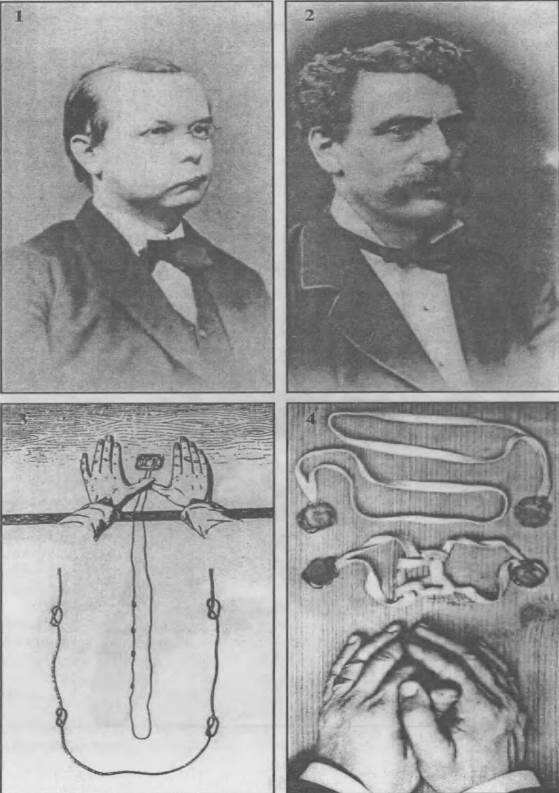 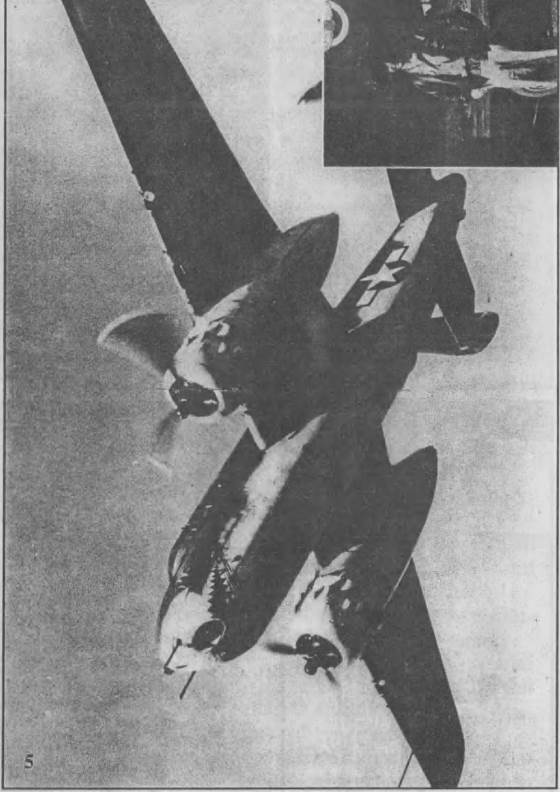 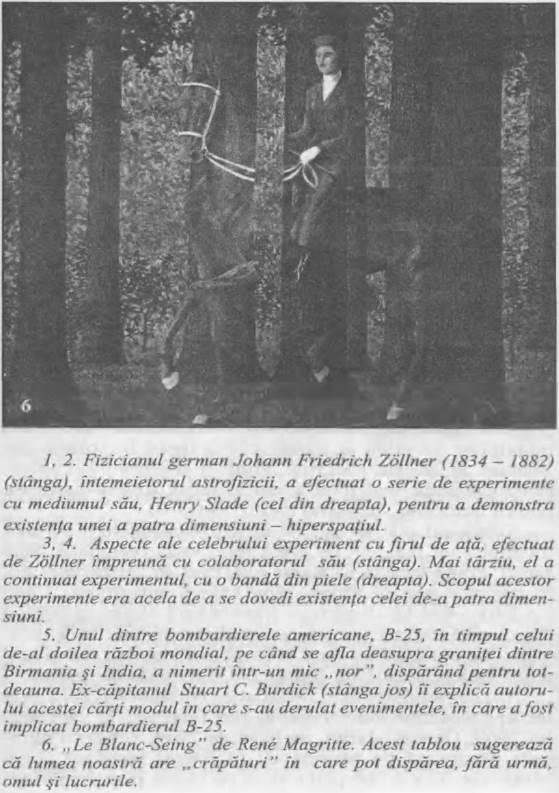 Există şi cazuri în care despre pierderi sau dispăruţi nu se mai ştie niciodată nimic. Nimeni nu poate să spună dacă cineva a eşuat, aflat într-o stare de „amorţeală temporală” undeva, între dimensiunile eternităţii sau a fost prins în alte lumi, în alte timpuri, ca un călător spiritual de-a lungul unei străzi paralele cu istoria noastră.Între anii 1940–1950, în apropierea orăşelului american Mt. Glastonbury, statul Vermont, au dispărut mulţi oameni, în condiţii neclarificate nici până astăzi. Unul dintre aceştia era un bărbat de 75 de ani, Middie Rivers; acesta cunoştea zona respectivă ca-n palmă şi uneori mai câştiga câţiva dolari făcând pe ghidul.La 12 noiembrie 1945, Rivers însoţea un grup de turişti ce trebuia să străbată o zonă montană, greu accesibilă. Nimeni nu putea bănui că va fi şi ultima sa acţiune de acest fel. Deodată, omul a dispărut din faţa oamenilor din grup care rămăseseră consternaţi. În momentul incredibilei întâmplări, se aflau la numai câţiva metri în spatele lui. Imediat au început căutările. Poliţişti şi binevoitori scotociră toată zona, însă totul a fost în zadar. Rivers dispăruse pentru totdeauna, nelăsând nicio urmă.Cinci ani mai târziu, tot în Mt. Glastonbury, s-a mai întâmplat un incident de acest fel, rămas neelucidat până astăzi. Franz Jepson, îşi lăsase fiul, Paul, în vârstă de 8 ani, în maşină şi plecase să facă rapid câteva cumpărături. Când s-a întors, fiul lui dispăruse. Nimeni nu-l văzuse coborând din maşină. Poliţia a organizat imediat o acţiune de căutare. Câinii de urmărire au venit la locul incidentului. Rezultatul a fost însă negativ. Paul Jepson era şi a rămas de negăsit.Un caz similar ca cel petrecut cu bătrânul Rivers a avut loc în cunoscutul Parc Naţional, din Tennesee. În vara anului 1969, Dennis Martin, un băiat de 7 ani, a făcut o plimbare, împreună cu părinţii săi în Parcul Naţional Great Mountain. El s-a îndepărtat doar cu câţiva paşi de părinţii săi, când, brusc, dispăru de lângă aceştia. Se afla în raza lor vizuală, în imediata apropiere, iar în clipa următoare nu mai exista. Şi de data aceasta, o mare mulţime de oameni binevoitori l-au căutat pe micuţ, prin întreaga zonă. S-au răscolit şi cele mai îndepărtate colţuri, deşi tragedia se petrecuse chiar sub privirile nefericiţilor părinţi. Dar, şi de data aceasta, rezultatul a fost negativ. Dennis dispăruse definitiv. Evident, băiatul a fost înghiţit de o altă realitate. Înţelegerea noastră refuză o astfel de „escapadă” a naturii şi încercăm să ne împotrivim unor astfel de întâmplări nefericite. Şi cu toate acestea…În februarie 1975, în ciuda vremii neprielnice, Jackson şi Martha Wright s-au încumetat să plece cu automobilul spre New York. Parbrizul din faţă şi cel din spate erau pline de zăpadă în scurt timp, aşa că a trebuit să oprească puţin în tunelul Lincoln, ca să o îndepărteze. În timp ce Martha încerca să ajungă în spate, Jackson elibera parbrizul din faţă. A fost atent puţin la ce făcea, iar soţia lui a dispărut de parcă nici n-ar fi existat. Se pierduseră din ochi numai câteva secunde. S-ar putea spune că prea multe. Martha Wright nu a mai fost văzută niciodată.Tot fără urmă, a dispărut şi Carl Robert Dish, un bun tehnician în domeniul frecvenţelor înalte. Omul avea 26 de ani. Acesta se află în Antarctica şi, împreună cu colegii săi, trebuia să verifice o staţie specială de emisie, din însărcinarea Biroului Naţional de Standardizări.Pe data de 7 mai 1965, Dish a părăsit cabina sa de telegrafie pentru a cerceta staţia de bază, aflată la câţiva metri depărtare.Cu câtva timp mai înainte el îşi anunţase sosirea prin telefon. Între cele două barăci era întins chiar şi un cordon ce trebuia să ofere mai multă siguranţă deplasării prin zăpada densă. Trecuseră 45 de minute de când Dish nu mai dăduse niciun semn de viaţă şi atunci, cei de la staţiile de emisie, îngrijoraţi, începură să-l caute, echipaţi cu vehicule cu lanţuri şi cu sănii trase de câini. O căutare febrilă, care a durat trei zile întregi şi s-a extins pe o rază de 60 de kilometri. Din păcate, totul a fost în zadar. Şi numele lui Dish a completat o listă teribil de lungă cu cei dispăruţi, în condiţii inexplicabile.Unul dintre cele mai uimitoare cazuri din istoria criminalisticii canadiene se referă la inexplicabila dispariţie în miezul zilei a lui Michael Norton, fiul de 12 ani al unui fermier. Deşi acţiunile care precedează tragicul eveniment au fost reconstruite fără nicio greutate, logicii criminalistice i-a fost imposibil să deducă ce s-a întâmplat cu adevărat.Michael avea obiceiul ca, în fiecare dimineaţă, după ce-şi lua micul dejun, şi înainte să-şi ducă sora la şcoală, să mulgă vaca, îndeletnicire ce-i făcea multă plăcere, căci vroia să devină fermier ca şi tatăl său.Într-o dimineaţă răcoroasă de noiembrie a anului 1928, Michael s-a îndreptat spre grajdul vitelor, sub privirile admirative ale părinţilor. Mai erau de faţă o mătuşă şi doi oameni care lucrau la fermă, ce mai luat încă micul dejun.A trecut o oră. Ruth Norton s-a mirat că fiul ei zăbovea atât de mult, apoi l-a strigat, căci trebuia să se pregătească, pentru a nu întârzia prea mult la şcoală. Băiatul n-a răspuns la chemarea mamei, astfel încât tatăl se duse în grajd pentru a-şi dojeni odrasla.Ceea ce a văzut el în grajd, era de necrezut. Scăunelul pentru muls era răsturnat pe pământ, găleata era doar pe jumătate plină cu lapte. Nu aşa îşi făcea Michael treburile. Aşa cum se prezentau lucrurile, lăsa impresia că băiatul a dispărut în timpul mulsului. Dar unde? Norton începu să verifice toate colţişoarele grajdului, fără a da de vreo urmă. Imediat i s-a alăturat întreaga familie, apoi au venit şi ce doi lucrători de la fermă şi cu toţii au început să cerceteze peste tot, prin fermă şi prin împrejurimi. Totul era în zadar. Michael era de negăsit. Disperat, tatăl s-a deplasat la Burton Falls, o localitate învecinată, pentru a-l înştiinţa pe şerif de cele întâmplate. La scurt timp, acesta a ajuns la fermă, ca să înceapă căutarea. Câinele de urmărire, pe care unul dintre ajutoarele şerifului îl adusese, trebuia să-l găsească rapid. Urma adulmecată de el ducea de la uşa bucătăriei la grajd şi de acolo iarăşi afară.Când grupul de căutători a ajuns undeva pe la mijlocul păşunii, câinele, care până atunci trăsese nerăbdător înainte, brusc se opri. Cel care-l ţinea în lesă l-a îndemnat să continue, însă câinele scâncea şi se uita încurcat la el. Până să nu mai fie sigur pe ce făcea şi a început să se rotească în cercuri din ce în ce mai largi, în jurul unui punct imaginar de pe sol, pentru a regăsi urma lui Michael. Mirosul câinelui capitulă în faţa unui lucru pe care conducătorul lui nu şi-l putea explica. Era ceva ce căutau oamenii: urma băiatului părea că se termină într-un anumit loc. Era ca şi cum cineva (sau ceva) l-ar fi răpit „în sus”. Faptele erau acestea: Michael Norton, după ce a părăsit grajdul, a mers cam până în mijlocul pajiştii şi a ajuns acolo unde, cel puţin fizic, a încetat să mai existe. După toate aparenţele, a fost băgat în ceva din care nu a mai avut cale de ieşire.Printre ipotezele cele mai des exprimate, ce încercau să explice dispariţia lui Michael, era aceea că probabil căzuse într-un râu subteran rămas nedescoperit până atunci, o fântână veche nefolosită sau pur şi simplu nişă în pământ. Acestea au fost repede abandonate după ce ingineri în măsurători şi geologi au verificat terenul şi nu au descoperit nicio anomalie a solului. Porţiunii de pământ i s-a făcut şi o poză din elicopter. Nu a reieşit nicio falie de pământ sau vreo crăpătură.La câteva zile după această nefericită întâmplare, s-a petrecut ceva deosebit de ciudat, ce ar fi dus la concluzia că Michael s-ar afla undeva în imediata apropiere a părinţilor şi ar fi „invizibil”. Când familia Norton şi-a pierdut orice speranţă de a-şi mai revedea fiul, pentru o clipă, bieţii oameni au avut impresia că aud vocea lui. Ca un strigăt disperat de chemare în ajutor, răsuna cuvântul „Mum” („mămico”) de undeva din afară. Oamenii începură să-şi cheme fiul, nădăjduind că le va răspunde. Nu se vedea nimeni în jur. Din nou desluşiră o voce, rostind acel duios „mum”. Soţia lui Norton era convinsă că era vocea lui Michael şi a început din nou să-l strige. Ca să fie siguri că nu le-a jucat cineva o farsă sinistră, au cercetat clădirile învecinate, fără să găsească pe cineva.După o jumătate de oră de căutări chinuitoare, oamenii, retrăgându-se disperaţi în curte, au auzit din nou acel „mum”, urmat, de data aceasta, de o întrebare care se auzea foarte clar: „Unde sunteţi?”.În săptămânile următoare, mulţi oameni au vizitat ferma familiei Norton, căci vroiau să audă şi ei vocea dematerializată a lui Michael, care mereu cerea ajutor. Cu timpul, vocea a devenit tot mai slabă, ca, într-o zi, să dispară cu totul.După acest tragic eveniment, părinţii lui Michael şi-au vândut ferma, căutându-şi un alt loc unde să-şi ducă mai departe restul zilelor. Treptat, interesul pentru straniul destin a lui Michael Norton a scăzut. Cazul său a fost clasat.Un asemenea eveniment, ca cel prezentat până acum, ne obligă la altă interpretare mult mai flexibilă, în lumina teoriei lui Albert Einstein, a problematicii spaţiului şi timpului. Prin urmare, Michael ar fi putut dispărea, printr-un capriciu al naturii, în torentul timpului, adică într-o altă realitate, pentru noi imperceptibilă. Reprezentanţii noii fizici nu exclud, în plan teoretic, posibilitatea unui astfel de transfer al persoanelor şi lucrurilor într-o altă realitate. Poate că unul din paşii tăcuţi de băiat în acea dimineaţă s-a deplasat într-un alt timp, trecut sau viitor, ori într-o lume paralelă.Strigătele sale disperate, manifestările sale incoerente şi alte semnale, ne face să conchidem că el s-ar fi deplasat într-un „mediu” ceţos, incert perceperii noastre. Aparenţele ne indică faptul că Michael se putea mişca liber. În ciuda faptului că, fizic, el a dispărut din cercul familiei sale, se pare că el a poposit, pentru mult timp, în apropierea fermei părinţilor săi. Apropiat spaţial, temporal dispărut, băiatul nu a dat dovada unor apariţii corporale (materiale).Dacă Michael, într-adevăr, a fost victima unui transfer involuntar în timp, atunci el a ajuns poate într-o perioadă în care sau ferma familiei Norton nu există, sau ea s-a ruinat de mult timp şi a dispărut. Acest lucru ar putea explica lipsa de orientare şi imposibilitatea de a acorda ajutor băiatului. O simplă analogie cu acest fenomen contradictoriu poate limpezi enigma.Doi vecini stau de vorbă. Unul se află jos, pe trepte, iar celălalt la etajul al treilea. Ambii pot conversa foarte uşor, cu toate că nu se pot vedea, deoarece se află pe două „planuri” diferite care, în cazul Norton, corespund perioadelor de timp.Michael, care era mai apropiat de timpul lui de până atunci decât de situaţia anormală pentru el, a putut învinge zidul timpului – în mod normal de nepătruns – şi a transmis strigăte de ajutor ce au fost sporadic percepute în realitatea temporală a părinţilor lui.Probabil că o anomalie Fizică extrem de rar întâlnită a cauzat o „deschizătură” în structura spaţiu-timp prin care băiatul a pătruns absolut accidental, ca şi cum ar fi putut fi împins de vânt.O astfel de anomalie ar putea fi remarcat drept o „ceaţă” neobişnuită sau apariţii luminoase. Poate că Michael s-a apropiat fără să ştie de o astfel de structură instabilă şi dintr-un anumit loc a fost transportat în centrul unui „vârtej temporal”, iar de acolo transpus într-o altă perioadă de timp.5. Adus din cerCazurile dispariţiilor inexplicabile pe pământ, precum în cazul lui Michael Norton, dar şi cele de pe mare – iar acestea nu numai în cazul faimosului Triunghi al Bermudelor – se petrec mai des decât ne închipuim noi.Rareori primim informaţii utile despre dispariţiile unor avioane militare, în ciuda faptului că acestea au fost înzestrate cu aparatură foarte performantă: la nivel de comunicare, radar la bord etc.În martie 1962, soldaţii unei unităţi de luptă staţionaţi în Coreea au observat cum un avion american de vânătoare a zburat într-o structură ciudată de „forma unui nor”, dispărând fără urmă.Charles Berlitz, în cartea sa „Fără urmă”, descrie un caz asemănător ce s-a petrecut în ianuarie 1960. Atunci, într-o zi însorită, cu un cer senin ca lacrima, de la baza militară Kindley, din Bermude, la ora 13, au decolat cinci avioane de luptă, tip „Super Sabre”, pentru a efectua obişnuitele exerciţii de zbor. La un moment dat, depărtându-se cam la o milă de ţărm, avioanele au dispărut într-un nor uriaş.Martorul ocular, Victor Haywood, un om de încredere de-al lui Berlitz, comenta mai târziu: „Cinci avioane au zburat într-un nor, şi numai patru dintre acestea au reapărut. Pe ecranul radarului n-a fost observată nicio perturbaţie, nicio prăbuşire, cu toate că înălţimea de zbor atinsese câteva sute de metri. Nici noi, oamenii, n-am observat vreo prăbuşire. După câteva minute, s-a anunţat dispariţia unui «Super Sabre» şi a început imediat operaţiunea de căutare. Zona unde a fost căutat aparatul se afla la o jumătate de milă depărtare de coastă unde apa era foarte puţin adâncă. Nu s-a găsit nimic ce ne-ar fi putut indica că în acel loc s-ar fi prăbuşit vreun avion.”„Norul” sau orice altceva de genul acesta a jucat un rol macabru în dispariţia avionului. Acest caz este similar celui în care a fost implicat pilotul unui bombardier american, locotenentul Reynard. Acesta, în timpul celui de-al doilea război mondial, pe când se pregătea pentru o acţiune de luptă la graniţa indiană, a dispărut într-un misterios „nor”, spre stupefacţia camarazilor săi.Cel mai important martor al acestui incident minuţios documentat a fost căpitanul Stuart C. Burdick, care, în aceea vreme, avea gradul de locotenent, fiind copilot al unui aparat ce zbura în apropierea avionului în care se afla Reynard şi observase cel mai de aproape dispariţia misterioasă a acestuia. În lunga istorie a dispariţiilor de avioane militare, acesta a fost un caz singular în care martorii se aflau la 70 metri depărtare şi prezintă caracteristicile tipice ale unei „răpiri” de avion neobişnuite – fenomen ce pare să nu se oprească nici când e vorba de obiecte foarte mari şi în mişcare.Ex-căpitanul Burdick, care a păstrat tăcerea asupra acestui incident de prost augur timp de 47 de ani, deoarece încă nu a găsit o explicaţie plauzibilă, şi-a întrerupt tăcerea şi a descris autorului cărţii, pentru prima dată, decursul tragicei întâmplări: „Baza noastră se afla la Moran, în apropierea localităţii Moranhat. Noi operam separat de escadrila de bombardiere 490 staţionată în China, în special de-a lungul colinei Nâgâ, ce desparte Assam-ul indian de Myanmar? Incidentul a avut loc într-o zonă situată în nord, la latitudinea de 20°50’ şi în est, având longitudinea de 95°25’ deasupra trecătorii colinei Nâgâ, departe de zona de operaţiuni a avioanelor japoneze de vânătoare. După câte-mi amintesc, era sfârşitul lui august sau începutul lui septembrie 1943, pe la orele 9 dimineaţa. Tocmai când treceam pe deasupra colinei, au apărut, brusc, câţiva nori, a căror formă era greu de definit. Îmi amintesc că erau suficient de mari ca, într-o fracţiune de secundă, să acopere un B-25.În acel moment, aparatul nostru se afla la 8300 picioare (2500 m) înălţime, iar viteza atinsese 390 km/oră. Reynard, aflat în dreapta poziţiei noastre de zbor, până în momentul intrării lui în nor, se afla tot timpul în câmpul meu vizual. El se găsea la o distanţă de mine de numai 65 de metri. Deodată, aparatul lui Reynard a dispărut. El n-a mai reuşit să iasă din nor. Cu siguranţă aş fi observat imediat dacă ar fi trebuit să facă vreo manevră de ocolire.Îngrozit, le-am comunicat, imediat, colegilor despre dispariţia lui Reynard, aceştia şi-au modificat imediat traiectoria şi am plecat în căutarea lui. Folosind sistemul de radio-comunicaţii ordonat de comandoul de intervenţie, i-am informat şi pe cei din echipa stângă despre incident. Aceştia observaseră deja dispariţia lui Reynard şi luau parte la căutări. Timp de 10–15 minute am făcut înconjurul presupusului loc al dispariţiei colegului nostru. Toţi piloţii erau echipaţi cu microfoane. Pentru a putea comunica cu piloţii din celelalte aparate, trebuia apăsat numai un buton de la manşă, aflat chiar lângă declanşatorul armei avionului. Chiar dacă lui Reynard i s-ar fi întâmplat ceva în timpul cufundării în fatalul nor, ar fi avut destul timp să strige Mayday (SOS) în radio. Dar nu a fost aşa.Fireşte, după înapoierea noastră la bază, prompt, am comunicat şi celor de la serviciul de salvare, din junglă, coordonatele zonei în care dispăruse camaradul nostru. Din păcate, toate încercările de a-l găsi pe Reynard s-au dovedit zadarnice. Elicopterele nu au descoperit absolut nimic, niciun supravieţuitor, niciun rest de avion – niciun lucru de la care să deducem că a fost o prăbuşire.”Când se întâmplă astfel de lucruri atât de ciudate şi de inexplicabile, se încearcă stabilirea unor corelaţii cu problematica conştiinţei. Pentru astfel de fenomene nu există o „disciplină” care să ne ajute să le clarificăm enigmele. Abia mai recent am aflat de incidente similare, respectiv de dispariţii în nori.Convingerea mea este că trebuie să reflectăm mai profund asupra acestor fenomene care se petrec şi nu se potrivesc „schemei noastre fizice de gândire obişnuite”.Burdick, care avea la activ 41 de misiuni de luptă şi fusese şi rănit, de la terminarea războiului şi până la pensionare, a lucrat la serviciul de date tehnice al N.A.S.A.Întâlnirile dintre O.Z.N.-uri şi avioanele de vânătoare interceptate pot decurge chiar dramatic şi, în cazul cel mai rău, se poate sfârşi cu o dematerializare, dispariţia totală a avioanelor din sfera noastră de timp.Similitudinile existente între cazurile descrise până acum sunt evidente, deşi motivele ce au declanşat astfel de incidente pot fi total diferite.În seara zilei de 23 noiembrie 1953, radarul bazei americane de aviaţie Soo Looks, din apropierea Marilor Lacuri, indică prezenţa unui obiect zburător neidentificat care plutea deasupra spaţiului ei aerian. De pe Kinross Field decolă un avion de vânătoare, pentru a surprinde intrusul. Acţiunea avionului era urmărită pe ecranul radarului. Locotenentul Felix Moncla se ţinu ca scaiul pe urmele obiectului străin. Chiar când se afla deasupra, O.Z.N.-ul s-a pus în mişcare. Timp de 9 minute, oamenii urmăriră pe ecranul radarului de la sol, cu multă atenţie, „jocul pisicii şi al şoarecelui”. Avionul se apropia tot mai tare. „Disputa” aeriană dintre avion şi obiectul urmărit se derulă până la o distanţă de 120 de km de ţărm. Locotenentul R.R. Wilson, ofiţerul radarului de la bordul lui F-89, trebuia să fi localizat deja obiectul străin, prin radarul său. Distanţa dintre avionul de vânătoare şi obiectul zburător necunoscut se micşora mereu. Când Felix Moncla ajunsese foarte aproape de „intrus”, se întâmplă ceva neaşteptat. Tehnicienii radarului aflat la staţia de pe sol au putut observa că, brusc, cele două ecouri ale radarului se contopiră într-un singur „blip”. Apoi, pe ecranul radarului se mai putea vedea doar un impuls. Obiectul dispăru cu o viteză neobişnuită. Dând dovadă de multă prezenţă de spirit, oamenii aflaţi la staţia de control, de pe sol, au marcat ultima poziţie a avionului de vânătoare, pentru a se putea începe, de urgenţă, o acţiune de căutare şi salvare. La această acţiune au participat o sumedenie de avioane şi vapoare americane şi canadiene. Cu toate că locul unde trebuia căutat avionul dispărut era bine cunoscut, nu s-a putut depista niciun rest din avionul ce nu era de găsit, niciun rest din avion, niciun cadavru, nici măcar o pată de ulei. Avionul, pilotul şi ofiţerul de la radar, după toate aparenţele, nu se prăbuşiseră, ci s-au mutat într-o altă realitate. De la o secundă, la alta…În general, astfel de pierderi totale, şi din lipsa unor explicaţii plauzibile, au fost ascunse opiniei publice, pentru a nu se crea panică în rândul populaţiei.Din lipsă de explicaţii plauzibile pentru ceea ce se întâmplase, astfel de dispariţii totale au fost ţinute strict-secrete. Totuşi, de-a lungul timpului, s-au strecurat în presă anumite detalii şi atunci s-au făcut tot felul de speculaţii. Astfel, pe la sfârşitul anilor 70, un specialist american în aeronautică a făcut dezvăluiri presei despre un incident, în care a fost implicat un avion de vânătoare, cu reacţie, tip MIG-21, în spaţiul aerian cubanez.În 1967, la baza aviaţiei militare americane de la Homestead, la sud de Miami, a staţionat o escadrilă a Air Force Security Service (AFSS) – Serviciul de Securitate al Aviaţiei Militare. Printre altele, se avea în vedere supravegherea activităţii sistemului de comunicaţii şi al radarului cubanez. O sută de specialişti operau în cadrul departamentului pe mica insulă, Boca Chica Key, aflată la 97 de mile de ţărmul cubanez.Într-o zi, aceasta se întâmpla în martie 1967, un funcţionar al serviciului de contrainformaţii, care vorbea limba spaniolă, a aflat că radarul cubanez a detectat un obiect zburător neidentificat care se apropia de coastă, venind din nord. La pătrunderea în spaţiul aerian cubanez, obiectul se afla la o înălţime de 1000 m şi se mişca aproape cu viteza sunetului.Imediat, Serviciul de apărare aeriană cubanez a trimis două aparate MIG-21 în urmărirea obiectul neidentificat. Cele două avioane s-au apropiat la 5 km de obiectul străin. Acesta semăna cu o sferă metalică strălucitoare, dar nu prezenta nici-un semn de identificare, după cum a afirmat unul din piloţii bazei terestre. Când obiectul zburător străin ignoră somaţia de oprire. Serviciul cubanez de apărare aeriană luă hotărârea de a deschide focul şi de a neutraliza intrusul. Comandantul unuia dintre avioane remarcă faptul că obiectul străin a fost interceptat pe radarul de la bord şi, în consecinţă, a fost pregătită o rachetă, pentru a intra în acţiune.După numai câteva secunde, americanii percepură prin radio un ţipăt. Unul dintre piloţi comunică celor de la sol că aparatul de ghidaj a explodat, dar fără a lăsa ceva în urma sa: sfărâmături, flăcări sau fum. În faţa ochilor săi, un MIG, pur şi simplu s-a pulverizat în aer.La scurt timp după aceea, operatorii radarului cubanez comunicau că un O.Z.N., aflat la o înălţime de 30 km, se îndreaptă spre America de Sud.Imediat după incident, comandantul AFSS a transmis Cartierului General al Agenţiei Naţionale de Securitate (NSA) un raport cifrat în care se menţiona, printre altele, şi comportamentul belicos al obiectului zburător străin. Specialiştii care operau pe mica insulă, Boca Chica Key, se dovediseră neinformaţi. În câteva ore, s-a primit ordinul de a preda toate benzile şi înregistrările făcute NSA-ului şi incidentul să fie clasificat drept „eroare tehnică”. Aparatul de muşamalizare a faptelor a funcţionat iarăşi foarte bine.Numeroasele cazuri de incidente, de acest fel, prezentate în paginile de faţă, pun, în mod inevitabil, problema „mecanismului” care a generat aceste întâmplări incomprehensibile.Fără îndoială că astfel de incidente nu se pot aprecia, după o schemă a fizicii convenţională; astfel de fenomene nu pot fi incluse într-o categorie a celor obişnuite. În această intenţie de limpezire a lucrurilor, intervin teoriile neortodoxe, în virtutea cărora, la baza fenomenelor încă neclare se află ideile fixe oculte, alături de legile mecanicii cuantice şi procesele fizice integrate în cele ale conştiinţei.6. Minituneluri spre hiperspaţiuÎntr-o după-amiază de vară a anului 1953, biologul Alexandru Sift, a văzut, în apropierea oraşului românesc Cluj, o sferă strălucind orbitor, prăbuşindu-se din cer şi nimerind într-un tufiş. Biologul se gândi că-i vorba despre un meteorit. Când se apropie de locul căderii obiectului, constată, cu stupoare că, în preajmă, nu era nimic de văzut. Cu ajutorul unui baston. Sift încercă să dea crengile tufişului la o parte, dar acesta şi o parte a mâinii sale deveniră invizibile. Imediat, simţi o puternică încălzire a tălpilor picioarelor, iar mai apoi, o răceală care-i presa întregul organism, ceea ce-l determină să bată în retragere.Se pare ca Al. Sift a avut noroc. Poate că de-ar mai fi făcut un pas, ar fi avut aceeaşi soartă precum Rivers, Jepson, Martin, Norton şi mulţi alţii care au nimerit în ţara nimănui, între dimensiunile celor dispăruţi, oameni ce au pierit, Iară vreun prealabil avertisment.Sift pretinde că a văzut cum bastonul şi o parte a mâinii sale devin invizibile, ceea ce se poate interpreta prin aceea că ceea ce iniţial era vizibil, s-a mutat într-o altă dimensiune superioară, într-un hiperspaţiu. Orice altă explicaţie a acestui fenomen pare exclusă.Pentru a putea înţelege fenomenele de dematerializare a obiectelor dispărute din universul nostru „natal” spaţiu-timp, este imperios necesar să analizăm clementele de intersectare dintre lumea noastră şi hiperspaţiu. Ne referim aici la acele „găuri de vierme” pline de mister, pe care profesorul de fizică teoretică, de la Princeton. John A. Wheeler, le-a definit ca fiind tuneluri de tranzit între universuri diferite dimensional.Deschiderile – intrările şi ieşirile – acelei „găuri de vierme” pline de mister, după opinia lui John A. Wheeler, au semnificaţia unui sprijin acordat acelor găuri cosmice monstruoase şi devoratoare, respectiv găurile negre şi albe, care se divid, la rândul lor, în mini-găuri negre şi mini-găuri albe, Conform calculelor, aceste minuscule formaţiuni, în microcosmos, au un diametru de 10–33 cm, ceea ce corespunde unei fracţii zecimale cu 32 de zero-uri, după virgulă, prea mici pentru a fi reprezentate vizual. În geometria spaţiului, mini-găurile negre ce, în permanenţă, apar şi dispar brusc, sunt tratate drept virtuale particule existente trecător, în schimb, mini-găurile albe sunt taxate drept antiparticule virtuale.Ambele „mini”-particule sunt „în permanenţă” produse şi imediat după aceea, distruse. Fiecare dintre aceste mini-formaţiuni posedă o minusculă „singularitate”, adică o singură sferă de activitate, ce a fost puternic curbată, fapt ce a generat o schimbare drastică a fizicii valabile aici. Din afară, o astfel de „singularitate”, care leagă diversele puncte din hiperspaţiu, nu este vizibilă.În locul acestora, prin ele, ia naştere ceva ce seamănă cu o „gaură” în spaţiu, în care cad diverse obiecte, fără să mai iasă însă vreodată, ceea ce se întâmplă şi cu semnalele emise într-acolo.Prof. John A. Wheeler e de părere că „spaţiul dinamicii geometrice a cuantelor” se poate compara cu un covor de spumă ce a fost întins peste un ţinut mişcător, sub formă de unde. Permanentele modificări microscopice, din covorul de spumă – undele ce apar şi dispar din nou – simbolizează fluctuaţia cuantelor în geometrie.”Rotitoarele mini-găuri negre şi albe – să le numim pe scurt, lipsit de respect, „mini”-uri – formează spaţiul gol curbat. În spaţiul tridimensional ele sunt reprezentate prin cercuri care sunt înconjurate de numeroase suprafeţe bidimensionale închise, Aceste suprafeţe – ele sunt definite drept orizonturi de întâmplări (precum corespondentul lor cosmic) – se comportă aidoma unor diafragme unilateral active. Ele permit doar intrarea din exteriorul suprafeţei spre interiorul acesteia. Găurile albe, prin anti-orizonturi de întâmplări, acţionează exact invers: permit doar o intrare din interior spre exterior. Prin urmare, mini-găurile negre ar fi nişte structuri de implozie, iar mini-găurile albe ar fi cele de explozie. În mod normal, ambele structuri se anulează reciproc.Abdus Salam şi colaboratorii săi sunt de părere că mini-găurile negre şi albe se află în diverse stadii de organizare, printre altele, ele regăsindu-se într-un ipotetic „câmp biogravitaţional”, un câmp gravitaţional delimitat de o sferă de acţiune populată de „gravitoni” grei şi auto-organizaţi. Fiecare din aceşti biogravitoni trebuie să producă un univers caracterizat prin continuitate, el fiind curbat, variat şi multilateral „împletit”. În plus, aceşti biogravitoni trebuie să îndrepte fenomenele spre domeniul tipic al organizăm biologice. Salam face o serie de speculaţii, afirmând că „băşicile” (se referă aici la mini-găurile albe şi negre) sunt mult mai mari în câmpul gravitaţional decât în condiţii normale. Cu un diametru de 0,001 milimetri. Acestea puteau să influenţeze, în mod nemijlocit, percepţia noastră senzorială. Abdus Salam presupune că multe dintre fenomenele Psi se pot explica datorită existenţei găurilor de vierme biogravitaţionale care, în mod direct, facilitează legături directe, multidimensionale cu sistemele vii, cum se întâmplă în cazul telepatiei, vizionarismului şi ale prezicerilor.Dacă, într-adevăr, producerea artificială a găurilor cosmice negre şi albe, necesare manipulării duratei marilor călătorii în timp, se lasă încă mult timp aşteptată, sunt încă demult posibile anumite activităţi corespunzătoare în domeniul biogravitaţional.Bob Toben este omul de ştiinţă american care, precum cei doi profesori de fizică, Jack Sarfati şi Fred Wolf, cercetând fenomenul de includere a componentelor biologice şi spirituale în procesele fizico-cuantice ale gândirii, are convingerea că persoanele care dispun de un ridicat potenţial al conştiinţei pot produce în câmpurile lor locale biogravitaţionale, pe căi artificiale, mini-găuri negre şi albe. Sunt provocate puternice sinuozităţi gravitaţionale ce conduc la distorsiuni considerabile în mediul lor spaţiu-timp. În acest mod s-ar produce devieri în structura timpului persoanelor respective faţă de cel real ce s-ar concretiza prin manifestări paranormale sau parafizice. Conform acestui model, s-ar putea cel puţin explica acele cazuri de dispariţie izolată numai a unei persoane.Iată şi un aspect speculativ al problematicii referitoare la găurile de vierme: mini-locurile de intrare şi de ieşire al acestor găuri de vierme se fac răspunzătoare de dispariţiile persoanelor şi obiectelor. Este un aspect ce nu trebuie contestat, de vreme ce majoritatea fizicienilor îşi exprimă opinia că procesele cuantice au loc într-o ordine discretă, în domeniile ce nu au nicio influenţă asupra obiectelor şi nici nu pot fi nocive pentru oameni.Aceşti fizicieni argumentează că aceste găuri de vierme ar fi mult prea mici şi instabile pentru a permite trecerea unor obiecte mai mari, respectiv pentru a realiza un transfer prin hiperspaţiu, în alte timpuri sau universuri paralele.Însă, prudenţă!Matt Visser, de la Washington University, din St. Louis, Missouri, este omul de ştiinţă care vreme îndelungată s-a ocupat de aspectul găurilor de vierme şi de repercusiunile acestora. Visser vede în minusculele găuri formate prin fluctuaţia cuantelor din marea de energie a „spaţiului gol” (a vacuumului) posibilitatea formării unor tunele „macroscopice” (mari). Ele s-ar putea produce „într-o ordine discretă”, facilitându-se realizarea călătoriilor spaţiale.Găurile de vierme-cuantice, la rândul lor, ar fi în măsură să plăsmuiască „mini”-universuri complete ce s-ar izola de lumea noastră, aidoma unor mici băşici ce iau naştere atunci când un anumit segment de pe suprafaţa unui balon se strânge pe corpul acestuia.Astfel de „mini”-universuri ar trebui, printr-o minusculă gaură de vierme – în chip de cordon ombilical – să fie în permanenţă în legătură cu universul nostru.Poate că va fi posibil ca, în anumite condiţii neobişnuite din punct de vedere fizic, să asistăm la o coerenţă a manifestărilor mini-găurilor, la o puternică regrupare a găurilor de vierme, însă îngrădite din punct de vedere spaţial şi temporal pentru a se evita nişte stări de fapt aberante şi periculoase.Atâta timp cât însăşi fizica teoretică e capabilă de speculaţii, ca de pildă interpretarea mecanismului de funcţionare a găurilor de vierme şi ale posibilelor efecte ale acestora asupra spaţiului nostru de viaţă, e clar că cele prezentate de noi anterior pot fi apreciate ca un obstacol pentru raţiune.De astfel, trebuie să ne folosim de transpunerea în spaţiu şi timp a persoanelor şi obiectelor pe cale medială – teleportări şi aportări – materializări şi dematerializări, precum şi multe alte fenomene para-fizice.7. Drumuri spre NimicÎntr-o frumoasă seară de vară, un om trecea pe o stradă pustie, ca să mai facă nişte mici cumpărături la chioşcul din apropiere. Brusc, omul fu cuprins de îngrijorare, căci, în faţa sa se ivi o ceaţă foarte densă, a cărei provenienţă nu şi-o putea explica. Era conştient că din treaba asta nu putea ieşi nimic bun. Deşi vroia să ocolească acea masă de ceaţă, omul fu învăluit de ea. El fu cuprins de un sentiment ciudat, iar întregul corp începu să vibreze.Ceaţa se îngroşa. Iar în jur nu se mai vedea nimic, ca şi cum dispăruse tot. Lipsit de ajutor, fără a se mai putea orienta, cuprins de spaimă, omul simţea că se înăbuşă. După câteva momente, încetă acea stare ameninţătoare, iar ceaţa atât de densă se risipi. Omul putea vedea, iarăşi, totul normal. Însă mediul înconjurător se schimbase cu totul.Totul i se părea de necrezut. Nu mai era nimic din ceea ce vedea înainte strada, casele şi magazinele – dintr-o dată, toate acestea nu mai existau.Acum, în faţa lui se desfăşură un decor desprins parcă dintr-o pădure virgină, destinat unui grup de Tarzani de prost gust. Realitatea îl păcălise. Dar care? Cu siguranţă nu aceea din care fusese brusc desprins.Visase el cumva, avusese halucinaţii, suferise de amnezie? În nici-un caz, căci fusese atent şi ştia exact în ce loc se aflase. El realiza că se întâmplase ceva foarte ciudat, dar nu putea găsi nici-o explicaţie pentru moment. Era altceva mai important de făcut. El se strădui să se orienteze şi să găsească, cât mai repede cu putinţă, drumul înapoi spre casă.Abia, mai târziu, a aflat omul că, într-o anumită seară, printr-un fenomen natural foarte ciudat, „a fost răpit” din realitatea sa obişnuită şi că, în câteva fracţiuni de secundă, a fost transpus, prin spaţiu şi timp, pe un alt continent, la mii de kilometri depărtare de casă.Fără îndoială că este vorba despre un fenomen de teleportare spontană: o persoană dispare, fără să ştie, printr-un punct slab aleatoriu din structura noastră spaţiu-timp iar pentru cei prezenţi acesta nu există. Schema de funcţionare ar fi următoarea:- Dematerializarea; materia obiectului se află într-o stare de vibraţie „hiperfrecvență”, adică este „scuturată” afară din realitatea noastră, prin vibraţii mai înalte decât cele din spectrul frecvenţelor electromagnetice.- Teleportarea realizată prin tunelele mini-găurilor negre şi albe (găurile de vierme).- Rematerializarea aflat în punctul X.În mod diferit faţă de dispariţia totală a unei persoane sau a unui obiect din universul nostru 4D – transpunerea acestora într-un alt timp sau într-o lume paralelă – cei teleportaţi involuntar într-un loc îndepărtat, tot de pe planeta noastră reapar de cele mai multe ori după puţin timp şi se fac remarcaţi atunci când şocul transferului anulează amnezia suferită.Un astfel de transfer spaţial a fost prezentat cititorilor săi de către publicaţia argentiniană Diario de Cordoba, în anul 1959. În plină zi, un negustor autohton a fost teleportat din Bajia Blanca în Salta, oraş aflat la peste 1500 km depărtare, tocmai când voia să plece de acasă. Pleca din faţa hotelului său şi motorul era deja pornit când îi apăru un „nor” neobişnuit care se deplasa de-a lungul străzii spre el şi l-a învăluit chiar înainte să accelereze. Atunci şi-a pierdut cunoştinţa, iar când şi-a revenit stătea – fără maşină – pe un drum puţin circulat, nu departe de Salta. Un şofer ce se întâmplase să treacă pe acolo îl luă pe negustor şi îl duse la cel mai apropiat post de poliţie. Printr-un telefon rapid, dat direcţiei hotelului din Bajia Blanca, s-a putut stabili identitatea „celui răpit”. Automobilul său se aflase tot timpul, cu motorul în stare de funcţionare, la locul parcării, din faţa hotelului. Din momentul răpirii sale, nu trecuseră decât câteva minute, ce corespundeau cu timpul făcut de amabilul şofer de camion până la poliţie. Uriaşa distanţă dintre Bajia Blanca şi Salta a fost acoperită în timpul zero. Undeva în lumea noastră se pare că mai este încă un „loc mai puţin dens”, prin care cineva nu se aştepta a fost teleportat la peste 1500 kilometri depărtare.Un caz similar de teleportare, în care au fost implicaţi doi soţi, împreună cu automobilul lor, s-a petrecut, nouă ani mai târziu, în apropiere de Buenos Aires (Argentina).Dr. Vidal şi soţia sa se hotărâseră să participe la o reuniune de familie ce trebuia să aibă loc în localitatea Chascomus, situată la o distanţă de 120 de km depărtare de Buenos Aires, în sudul acesteia. Însă, după miezul nopţii, ei se hotărăsc săi facă o vizită unei alte rude, aflată în localitatea Maipú, la 150 km depărtare.Cei doi soţi şi-au anunţat vizita pe care doreau s-o efectueze la o oră atât de târzie.Mergeau pe Drumul Naţional nr. 2; în faţa lor se afla o altă pereche – prieteni de-ai lor – pe care vroiau să-i însoţească la acea rudă şi care, după puţin timp, au ajuns acolo cu bine. După o aşteptare îndelungată de câteva ore, cei doi prieteni constatară că soţii Vidal nu apar şi au început să dea semne vădite de îngrijorare. Împreună cu rudele lui Vidal, cei doi prieteni au început să scotocească porţiunea de drum dintre Maipú şi Chascomús, fără a găsi nici cea mai mică urmă a celor dispăruţi.După 48 de ore, rudele au fost anunţate că Vidal se află în Mexic, în capitală. Era o distanţă enormă între acest oraş şi locul unde a avut loc dispariţia. Cu ajutorul unei sume de bani, dr. Vidal a căutat consulatul argentinian, ca să dea un semn de viaţă cunoştinţelor stupefiate.La înapoierea sa, pe aeroportul internaţional din Buenos Aires, dr. Vidal a fost asaltat de o mare mulţime de prieteni şi reporteri, curioşi să afle cât mai multe informaţii despre incredibila întâmplare. Ceea ce le-a relatat dr. Vidal celor veniţi să-i întâmpine, părea o autentică poveste de science-fiction, dar existau suficiente dovezi.În acea noapte, când soţii Vidal tocmai ieşeau din suburbiile Chascomús-ului, au intrat cu maşina într-o „ceaţă deasă”. Nu-şi aminteau ce a urmat. Treziţi la realitatea noastră, ei depăşiră momentele ciudate prin care trecuseră. Ei mărturiseau că automobilul lor era parcat undeva, pe o stradă complet necunoscută. Vopseaua prezenta în câteva locuri pete mari de arsuri, ca şi cum ar fi venit în contact cu un aparat de sudură. Dar motorul era complet intact şi, neprezentând niciun deranjament şi-au aşezat vehiculul într-o zonă total necunoscută. Imediat îi încercă o senzaţie ciudată. În apropierea unei foarte mari localităţi îi întrebară pe localnici care este numele urbei respective. După ce se asigurară de mai multe ori că se află în oraşul Mexico, nu le veniră să creadă acest lucru. Cum era cu putinţă să nimerească într-un oraş aflat la o depărtare de 60.00 km, fără să aibă măcar habar de modul în care a fost efectuată călătoria?Ca să străbată o asemenea distanţă, în numai două zile, soţii Vidal ar fi trebuit să se deplaseze cu o viteză de 130 km/oră, şi asta, nefăcând nicio întrerupere. Soţii Vidal au afirmat că, până în momentul sosirii lor în apropierea capitalei mexicane, nu au fost convinşi că, de fapt, călătoria lor nu durase 48 de ore.Toate acestea ne oferă convingerea că, în cazul soţilor Vidal, a avut loc un transfer peste o mare distanţă, în timpul zero. Ambele ceasuri au rămas pe loc. Arătau ora plecării lor din Chascomús. Prin urmare, „itinerarul lor de călătorie” trebuie să se fi desfăşurat peste tot ceea ce se reuneşte în hiperspaţiu, fără să treacă graniţe sau formalităţi vamale. Evenimentul, la care au luat parte cei doi soţi, Vidal, a produs o puternică impresie şi în S.U.A. Automobilul a fost înlocuit mai târziu cu altul, nou, de către un grup american de studiu. Oamenii de ştiinţă doreau să afle cât mai multe lucruri despre ciudata teleportare a celor doi argentinieni.Ceea ce face astfel de cazuri să fie credibile, în ciuda aspectului lor fantastic, este fenomenul de „ceaţă”. S-au mai întâlnit încă numeroase cazuri de teleportare spontană în care era şi „ceaţa” prezentă. Cunoscutul autor american, John Keel, îşi permite o speculaţie, în sensul că, toate transferurile bruşte, efectuate într-un mod inexplicabil, sunt în strânsă legătură cu activitatea câmpului magnetic terestru. El afirmă că misterioasa ceaţă este un produs adiacent la procesul de dematerializare a „forţelor” participante. Ar putea fi un indiciu că la locul teleportării se produce o scădere bruscă de temperatură, iar condensarea rezultată face vizibilă umiditatea atmosferică, produsă de energii electrice şi magnetice masive, ce cauzează indirect apariţia găurilor în structura noastră spaţiu-timp.Cazurile cunoscute de teleportare conştientă a unei singure persoane, aşa-numita auto-teleportare, într-un mediu din apropierea individului, în care „efectul-ceaţă” să nu fie prezent, nu sunt rare.Pe la începutul secolului nostru, din însărcinarea Vaticanului, un italian, dr. Lapponi s-a ocupat de activitatea de teleportare a fraţilor Pansini. Alfredo şi Paolo Pansini – pe atunci, în vârstă de 8 şi respectiv de 10 ani – au dispărut dintr-o încăpere încuiată şi, la scurt timp după aceea, au reapărut într-un loc îndepărtat. Astfel, ei au dispărut din casa părintească, din Ruvo, ca peste o jumătate de oră, să fie găsiţi la vreo 30 de km distanţă, într-o barcă ce plutea pe mare. Acelaşi lucru s-a întâmplat şi cu cei doi fraţi, de faţă fiind şi martori. Ei au fost teleportaţi dintr-o piaţă, deci dintr-un loc deschis, din Ruvo, ca după 10 minute, să fie descoperiţi în Trani, localitate aflată la 20 de kilometri depărtare de Ruvo.Au făcut vâlvă şi teleportările voluntare ale tânărului Philippino Cornelio Closa care era susţinut de părinţii acestuia, ferm convinşi de talentul neobişnuit al odraslei lor. Părinţii îi doreau fiului o publicitate ieşită din comun. Povestea a ajuns la urechile corespondentului UPI, Vincente Maliwan. Ea a fost publicată şi în 1965 a făcut mare senzaţie în ziarele naţionale şi internaţionale. Cornelio poseda neobişnuitul talent de a se putea teleporta unde dorea. Putinţa de a fi teleportat i-a fost descoperită, încă din perioada pubertăţii. Ca mulţi alţi copii de aceeaşi vârstă, avea o prietenă fictivă, o fată plină de mister, îmbrăcată în alb, dar care exista numai în imaginaţia sa. Cu această prietenă fantomatică hoinărea el visător, prin lumi ciudate. Ceea ce la alţi copii, nu avea niciun fel ce consecinţe, la Cornelio evoluă, într-un mod neobişnuit. La întâlnirea cu „tovarăşa sa de joacă” i se întâmpla, şi fără a fi conştient de aceasta, să dispară şi apoi să reapară, în curte sau pe stradă. Aceasta era realitatea în care trăia el. Ceva absolut natural. Aceste manifestări aveau loc în sălile de clasă, pe stradă şi, în primul rând, acasă, sub privirile stupefiate ale celor din jur. Din pricina acestor manifestări, părinţii se hotărâră să-l ţină des încuiat în camera sa. Nu au avut prea mult succes, căci reuşea mereu să iasă. Cornelio reuşea să se dematerializeze şi să apară, uimitor de repede, într-un alt loc îşi propunea să iasă afară din cameră şi asta îi reuşea imediat.După un consult psihiatric, cei din jur aflară că băiatul era perfect sănătos. În consecinţă, un preot de-al locului, a luat hotărârea, cu aprobarea părinţilor, de a-l trimite pe Cornelio la pastorul american, Lester Sumrall, pentru a fi ocrotit de acesta. Pastorul îl exorciză pe tânărul venit din Italia. Ulterior, teleportările spontane au continuat.Un alt caz, similar cu cel relatat anterior, s-a întâmplat, tot în Italia, în oraşul Fermo. Acolo, în ultimii ani, un fizician extrem de dotat a studiat fenomenul de teleportare în care era implicat un puşti de cinci ani şi pe care îl considera credibil. Martorii au remarcat faptul că, în nenumărate rânduri, băiatul, brusc – practic instantaneu – apărea afară, deşi părinţii îl închideau în camera lui.E de înţeles că astfel de informaţii – unele de mâna a treia – trebuie acceptate cu discernământ. Cele mai multe dintre deplasările efectuate până acum s-au petrecut în mod spontan, astfel încât cercetările ulterioare s-au bazat exclusiv pe mărturiile martorilor. Aprecierile eronate, exagerările şi chiar escrocheriile nu pot fi excluse.Prin folosirea testelor şi a aparatelor de supraveghere electronică, cât şi prin utilizarea nou apărutelor şi atât de utilelor sisteme de siguranţă s-au mărit enorm modalităţile de demascare a escrocilor notorii. Totuşi, încă o mare parte a teleportărilor, în ciuda riguroaselor măsuri de siguranţă, ce se desfăşoară în condiţii de laborator, tot trec testele. Astăzi nu mai avem nicio îndoială cu privire la autenticitatea acestor fantastice fenomene ce se dovedesc a fi poduri peste timp.Teleportările obiectelor ies în evidenţă mult mai frecvent decât transferurile spaţiale ale persoanelor. Un astfel de caz, petrecut din nou în Italia, a oferit informaţii suplimentare oamenilor de ştiinţă interesaţi de acest fenomen, mai ales în ceea ce priveşte mecanismul fenomenului de teleportare. Cunoscutul parapsiholog italian, Ernesto Bozzano (1862–1943), în timpul unei şedinţe de spiritism – asta se întâmpla în anul 1904 – împreună fiind cu un medium de-al său, respectiv cu prietenul său Peretti, a ordonat unei bucăţi de pirită ce se afla pe masa de scris, dintr-o locuinţă, la o distanţă de 2 km, să se supună teleportării. După cum se proceda atunci, şedinţa a avut loc pe întuneric. Totuşi, pentru a se evita alte manipulări, au fost luate numeroase măsuri de siguranţă. „Controlul spiritual” al mediumului – psihologii vorbesc despre personalitatea parţială a inconştientului – au arătat, după mai multe încercări, că energia sa a fost epuizată de rematerializarea obiectului. Când s-a făcut lumină, s-a putut vedea că mobila şi podeaua erau acoperite de un strat foarte gros de praf de pirită. Întors acasă, Bozzano a controlat imediat bucata de pirită teleportată şi a constatat că două treimi din ea dispăruseră.Poate că, la revenirea mineralului în spaţiul nostru, s-a produs „o greşeală de transfer” ori s-a petrecut un fenomen de condensare hiperdimensionată, în urma căruia, un virtual obiect din realitatea noastră tridimensională a fost avariat, suferind influenţe exterioare necontrolate. O astfel de pană îi obligă pe oamenii de ştiinţă să studieze mult mai temeinic cauzele fireşti ale manifestărilor parafizice, decât au făcut-o până acum, prin experimentele cunoscute. În fond, rematerializarea parţială este cel mai bun argument al autenticităţii unor astfel de fenomene.Teleportările şi aportările – întru totul identice – dacă este vorba despre deplasările efectuate pe „tărâmuri” spaţiale şi temporale sunt condiţionate de faptul că, în procesul de teleportare a obiectelor, oscilaţiile acestora concordă cu cele ale hiperspaţiului, de vreme ce în interiorul universului nostru se află acelaşi spectru de frecvenţe electromagnetice ca în lumea de dincolo.Arunci când obiectul se va afla în rezonanţă cu structura „hiperspaţiului”, se va reuşi intrarea sa în deschiderea găurii de vierme, respectiv şi mini-gaura neagră.Obiectele astfel dematerializate există încă, dar în stare „virtuală”; prin urmare, ele nu pot fi percepute de simţurile noastre normale.Fizicianul american Thomas E. Bearden, un remarcabil tactician şi specialist în aviaţia militară, percepe obiectele dematerializate ce se rotesc în afara universului nostru material, prin două „torsiuni” spaţiale şi apoi mişcându-se în interiorul acestuia, printr-un „biocâmp” – pe care-l defineşte ca pe un „câmp al conştiinţei” unde obiectele primesc un „statut al conştiinţei”, fiind numite şi „obiecte ale gândirii”. Prin procesele de stimulare înţelese mental, obiectele virtuale trec peste al doilea şi primul „biocâmp” direct în „biocâmpul” zero, ceea ce ar fi corespondentul lumii noastre materiale. Această rematerializare s-ar petrece, la ieşirea din gaura de vierme, în mini-gaura albă, dacă obiectul virtual se află din nou într-o stare normală electromagnetică.În acest mod se explică şi aporturile, chiar şi acelea care se bazează exclusiv pe existenţa obiectelor gândite (virtuale), lucruri care nu există de fapt – imagini ale conştiinţei noastre, proiectate în lumea noastră tridimensională pe căi pur psihice.Profesorii fizicieni americani, Jack Sarfatti şi Fred Wolf, presupun că desfăşurările complete din universul nostru – fenomene şi mişcări de-a lungul liniei timpului acestui univers – practic, se realizează printr-o succesiune nelimitată de dematerializări şi rematerializări, la nivelul cuantelor. Aceste forme de manifestare continuă a particulelor materiale, din care se compun structurile însufleţite şi neînsufleţite, în ciuda inerţiei percepţiei noastre, trebuie luate în considerare drept fenomene curente. Prin urmare, teleportările trebuie interpretate ca nişte puternice „salturi cuantice” ce nouă ne par atât de neobişnuite, întrucât desfăşurările obişnuite, aparent continue, au parte de o întrerupere, iar trecerea prin hiperspaţiu face abstracţie de factorul timp. În acest hiperspaţiu, un obiect virtual existent, după dispariţia sa, reapare într-un spaţiu normal, într-un alt loc sau într-un alt timp.În cazul teleportărilor experimentale, al celor efectuate în mod conştient, s-a constatat că obiectele teleportate pot rămâne timp îndelungat în hiperspaţiu, iar apoi, după toate aparenţele, au fost readuse înapoi, la un anumit model comportamental al mediumului teleportării. Un O.Z.N. Nu „zboară”, ci se deplasează conform principiilor teleportării, prin urmare, cunosc la perfecţie tehnicile dematerializării şi rematerializări; fapt ce a fost consemnat, printre alţii, şi de grupul de cercetători de la MUFON (Mutual UFO Network).Pe data de 22 noiembrie 1966, în apropierea Şoselei Naţionale 58, în trecătoarea Willamette, din Oregon, aflată la o altitudine de 1700 m, un american, pe atunci în vârstă de 50 de ani, a sesizat un obiect zburător necunoscut, apărând brusc. Acest obiect zburător l-a surprins pe american, în primul rând, prin stranietatea deplasării sale. Cel ce a observat acest lucru – un biochimist, proaspăt ales academician – în acel moment se afla pe o colină acoperită cu zăpadă, dorind să realizeze câteva fotografii ale lanţului montan, aflat în faţa sa. Deodată, un văl dens se abătu peste stâncosul lanţ de munţi. Tocmai când biochimistul realiza a treia fotografie, îi apăru în faţa ochilor un obiect luminos, iar fotograful puse în funcţiune – aproape automat – declanşatorul aparatului de fotografiat. În acelaşi moment, obiectul zburător dispăru. În fotografie, obiectul zburător apare de trei ori, acest lucru explicându-se prin procesul continuu de dematerializare şi rematerializare.Un al doilea caz de acest gen, ce confirmă ipoteza referitoare la fenomenul teleportării, a avut loc, pe data de 5 iulie 1965, în Suedia. Barty Andersson, din Stockholm, se îndrepta, în acea zi, spre peninsula Kenai, în apropiere de Anchorage (Alaska), cu scopul de a pescui. Mai întâi, el dorea să înregistreze câte ceva din frumuseţea peisajului, pe pelicula camerei sale de luat vederi, tip Cannon, aflându-se într-o barca de pescuit, şi dorind să apară şi el însuşi în poză, suedezul instală un stativ şi un autodeclanşator. Exact când alerga să se aşeze în barcă, văzu un obiect zburător ce avea forma unui disc. Acesta se înălţase deasupra ţărmului, apoi rămase pe loc, de parcă se pietrificase. În fotografie apar bărbatul luat din spate şi şase profiluri luminoase, aproape transparente, ale unui obiect zburător, ce prezenta nişte tăieturi transversale de parcă ar fi fost nişte zgârieturi de pisică pe film. Obiectul zburător începu să zboare tot mai dezechilibrat, la un moment dat, deasupra unei coline, dispăru brusc. E de presupus că obiectul s-a dematerializat, sub privirile lui Andersson, ca apoi să se rematerializeze. Dacă obiectul zburător doar s-ar fi apropiat foarte rapid, fără ca el să dispară şi să reapară în lumea noastră, pe parcursul a câtorva fracţiuni de secundă, s-ar fi văzut în poză numai ca un ştergător.Adrian Vance, autor şi analist de imagini filmate, specializat în astfel de imagini O.Z.N., în urma unor cercetări temeinice a tuturor factorilor tehnici, a ajuns la concluzia că obiectul zburător – despre care am relatat anterior – cu o provenienţă necunoscută, pe parcursul a numai câteva fracţiuni de secundă, a dispărut şi a reapărut de câteva ori.Cunoscutul fizician, Illobrand von Ludwiger (MUFON CES) consideră posibilă ideea că O.Z.N.-urile ar fi obiecte materiale sau cvasi-materiale, proiectate în lumea noastră pentru puţin timp. În teoria sa referitoare la aceste proiecţii şi mergând pe urmele lui Burkhard Heim cu a sa „A şasea dimensiune unitară a dinamicii geometrice a cuantelor”, I. Von Ludwiger presupune că mecanismele, cu care se efectuează teleportările membrilor echipajelor O.Z.N., operează peste o dimensionalitate superioară, în hiperspaţiu.Neavând nicio legătură cu problema originii lor, se poate presupune că O.Z.N.-urile stăpânesc total „timpul” subordonat lor din punct de vedere dimensional şi îl pot utiliza la „călătorii în timp” – chiar peste secole întregi. Această teorie arată că ar trebuit să ne ocupăm de experienţele de laborator pentru a confirma existenţa fenomenului de teleportare.8. Teleportarea experimentală„O teleportare avansată abia se mai distinge de magie”„Third Law” – A. C. Clarke Experimentele de laborator, referitoare la fenomenul teleportării, efectuate în condiţii speciale, impuse de natura cercetării, oferă interesante posibilităţi, spre deosebire de cazurile de dispariţii spontane ale persoanelor, de a demonstra autenticitatea fenomenului, corelat cu fenomenele Psi şi de a evalua calitatea dimensiunii „timp”.Larissa Wilenskaia, redactor al revistei ştiinţifice Psi Research şi James McClenon, de la Universitatea din Maryland, au făcut cunoscut lumii ştiinţifice succesele senzaţionale ale unor tineri psihokinetişti chinezi, în domeniul teleportărilor. Obiectele teleportate au fost microreceptoarele şi hârtia fotografică foarte sensibilă la lumină. În China, această reuşită a fost apreciată ca „Excepţional Human Functions (EHF)” – funcţii umane excepţionale.La aceste experimente, efectuate sub auspiciile armatei chineze, au participat şi colaboratori ai „Beijing Normal Institute”, specialişti ai Universităţii din Beijing şi ai institutului de fizică din acelaşi oraş.Cu alt prilej, experimentatorii chinezi au invitat o persoană, din anturajul lor, să teleporteze un minuscul radio-far înzestrat cu baterii, aflat într-unul din buzunarele unei perechi de pantaloni. Persoanei respective i s-a atras atenţia să nu atingă obiectul ce urma a fi teleportat. Pentru ca obiectul să dispară, au fost necesare mai multe experimente a căror durată a variat de la 24 de secunde la 61 de minute. Experimentele s-au desfăşurat sub control ştiinţific. Pentru reapariţia obiectului au fost necesare între 0 secunde şi 56 de minute Acest interval a fost denumit „timp de readucere”.Oamenii de ştiinţă participanţi la această operaţiune – Lin Shu-Lung, Chen Shou-Liang şi Hsu Hung Chang – care, în timpul întregului fenomen de teleportare, au putut urmări, de la un mini-emiţător TV, un semnal luminos pe unul dintre monitoare, au făcut precizarea că ei au sesizat „o sălbatică oscilaţie a semnalului”.E posibil ca semnalul să fi dispărut cu totul. Poate ca, în acest timp, obiectul să se fi aflat în hiperspaţiu.După opinia oamenilor de ştiinţă chinezi, obiectul supus fenomenului de teleportare a urmat un proces al „existenţei spre non-existenţă” şi înapoi. Aceştia afirmă: „Noi credem că această „non-existenţă” nu este sinonimă cu noţiunea de totală dizolvare a unui obiect material. E limpede că existenţa unui obiect dematerializat nu poate fi dovedită cu detectoarele convenţionale.”Dr. Lin Shu-Lung şi colegii săi sunt convinşi că teleportările, în mod normal, se desfăşoară imediat, factorul timp fund inexistent. Dacă un obiect teleportat, totuşi, vreme de câteva minute, zăboveşte câteva momente în hiperspaţiu, asta ar trebui să însemne că şi cel care teleportează ar trebui să se afle în starea de timp zero „ţine” obiectul în mod voit, sau chiar mai bine, nu-l lasă „să dispară” şi, prin urmare, poate reveni în spaţiul normal.Pe parcursul unui experiment de teleportare, la care, concomitent, au luat parte două persoane, a fost teleportată o hârtie de fotografiat neexpusă, dintr-o pungă sigilată prin care nu trecea lumina, în alta similară. Apoi, punga ce conţinea hârtia s-a prins de o geacă. Una dintre persoane a primit însărcinarea de a teleporta hârtia fotografică în punga goală.La scurt timp după aceea, mediumul a confirmat că hârtia dispăruse din punga în care fusese sigilată, aflându-se acum între cele două pungi, adică între două dimensiuni (în hiperspaţiu), ca mai apoi ea să apară în punga ce fusese până atunci goală. Sigiliul pus pe cele două pungi era neatins. Când punga-receptoare a fost, cu prudenţă, deschisă într-o cameră obscură, s-a constatat că hârtia fotografică era ca mai înainte, neexpusă.Având în vedere faptul că s-au luat toate măsurile de siguranţă, orice escrocherie era exclusă. Prin urmare, era necesar ca hârtia să parcurgă o rută pe partea „cealaltă” a universului nostru, căci altminteri, ea ar fi fost expusă.În anul 1983, i-am făcut o vizită lui John Hasted, profesor de fizică experimentală la Colegiul Birkbeck din cadrul Universităţii din Londra, o autoritate ştiinţifică în domeniul fenomenelor parafizice. Pe parcursul unei lungi şi deosebit de interesante conversaţii, în care mi-a explicat şi ideea încercărilor sale, omul de ştiinţă mi-a vorbit, printre altele, şi despre două talente în ale teleportării, Nicholas Williams şi Stephen North.North, cel care obţinuse cele mai bune rezultate în acest domeniu, a primit, într-o zi, de la Hasted un mic recipient, de forma unui ou, în care se găseau trei cristale de metal. Acest ou din plastic, alcătuit din două jumătăţi ce se cuplau perfect, după umplerea lui cu cristale, a fost complet izolat şi sigilat, La 11:30, Stephen a început să agite recipientul. Se putea auzi, clar, zgomotul produs de cristalele aflate în interiorul oului. După câteva minute de agitare a cristalelor, zornăitul acestora încetă, ceea ce putea însemna că aceste cristale părăsiseră oul, deşi acesta era închis ermetic.Hasted i-a cerut lui Stephen să agite în continuare recipientul şi să încerce să le readucă înapoi, adică să aporteze cristalele ce, în mod evident, fuseseră teleportate.După câtva timp, Hasted desfăcu oul şi rămase foarte surprins când, alături de cristale, găsi o bancnotă emisă de Banca Angliei. Stephen mărturisi că el avusese o astfel de bancnotă în buzunar. Într-adevăr, ea îi dispăruse. Unul dintre cristale – un bastonaş de vanadium – se găsea încă în ou, dar înfăşurat în bancnotă. Celelalte cristale de zinc, respectiv de germaniu se aflau în buzunarul din spate al pantalonilor lui Stephen. După aceea, Hasted plasă din nou cele trei cristale în recipient, reluând procedeul anterior. La ora 14:15, el deschise oul şi observă că cele trei cristale se aflau în interiorul acestuia. Stephen agită din nou oul, până la 14:20, când zgomotul amuţi. Hasted deschise recipientul, dar acesta era gol. De data aceasta, bancnota rămăsese în buzunarul lui Stephen.Fireşte, profesorul Hasted, împreună cu doi colegi de-ai săi de la Colegiul Birkbeck din cadrul Universităţii londoneze, respectiv prof. John Taylor şi prof. David Bohm – ambii remarcabili teoreticieni ai fizicii, recunoscuţi pe plan internaţional – s-au străduit să găsească explicaţiile plauzibile ale acestui fenomen. Pe baza anumitor ciudăţenii observate mereu la teleportarea şi aportarea obiectelor, ciudăţenii pe care prof. Hasted chiar le-a catalogat în foarte populara lui carte „The Metal Benders” (Cei care pot îndoi metalele), se crede că „efectul tunetului” – explicabil prin teoria cuantelor – este responsabil pentru cauzele parafizice, Hasted este convins că o scurtă violare, în timp, a principiului conservării energiei este posibilă. Efectul de tunel, cu care se explică în fizica atomică şi dezagregarea particulelor radioactive alfa, arată că particulele atomice pot pătrunde printr-un „zid de energie” existent în atom chiar şi atunci când energia lor de mişcare nu ar fi suficientă – conform mecanicii clasice – să învingă forţele ce apar în drumul lui spre acest, munte potenţial. Dacă acest munte nu este prea impozant, există certitudinea ca măcar una dintre particule să poată pătrunde de la un capăt la celălalt. Aşadar, ea iese din munte şi apoi se mişcă precum o particulă liberă. O particulă cuantică, din punct de vedere teoretic, străpunge muntele potenţial, ceea ce, conform legilor fizicii clasice, este de domeniul imposibilului. După opinia oamenilor de ştiinţă de la Colegiul Birkbeck, procese similare se produc şi în cazul teleportărilor şi a altor fenomene parafizice. Aşa cum am precizat deja, când am discutat despre teoria referitoare la găurile de vierme, s-ar putea presupune că, prin analogie cu „efectul de tunel”, ca urmare a fenomenelor de natură psihică şi biofizică, are loc o străpungere a structurilor lumii noastre, fără ca prin aceasta să se anuleze valabilitatea legilor fundamentale ale fizicii. Macrocosmosul nostru pare a fi penetrat de „valuri de energie” din alte realităţi. E posibil ca aceste „valuri”, printr-un minim consum de energie, să realizeze străpungerea, anunţând preludiul unor transferuri imediate în timp şi spaţiu, pe căi tehnice.Profesorul Bohm este şi mai tranşant, afirmând că obiectele teleportate şi aportate nu se deplasează fizic, de ta un loc în altul, ci, în acel loc, unde şi-au făcut apariţia, ele se rematerializează. El accentuează această idee, afirmând că astfel de obiecte ce dispar, se dematerializează de la sine, făcându-se invizibile într-un univers paralel şi redevin vizibile în noile poziţii, prin reapariţie.Dacă nou-apărutele obiecte sunt identice până în cele mai mici detalii cu cele din poziţiile anterioare, există totuşi o diferenţă importantă: în fiecare alt loc avem un obiect nou.Cine consideră că oamenii de ştiinţă, de o asemenea valoare, emit ipoteze valabile pentru Science-fiction, se înşală. Omul de ştiinţă american, Ivan Sanderson – prieten apropiat al lui Albert Einstein – acum câţiva ani a fost invitat la Ministerul Apărării al S.U.A., la o discuţie a cărei temă a fost „graniţele dintre ştiinţe”. În timpul acestei discuţii deosebit de animate, punctate cu păreri ale unor funcţionari superiori ai Pentagonului, Ivan Sanderson dorea să ştie dacă i s-ar facilita un schimb de idei cu specialiştii care se ocupau de experimentele în materie de teleportări.Reacţia partenerului de discuţii al lui Sanderson a fost aceea a unui om uluit. Unul dintre funcţionari i-a dat omului de ştiinţă de înţeles că nu dorea să discute o astfel de temă. Un alt funcţionar i-a replicat, cu calm: «Noi nu vorbim de teleportare, ci spunem mult mai simplu „ITF”. Asta înseamnă acelaşi lucru cu „transfer instantaneu”.»Trebuie să remarcăm faptul că în S.U.A. Şi, poate, şi în alte ţări, se fac eforturi pentru tehnicizarea fenomenului de teleportare, cu intenţia de a le utiliza în domeniul civil sau militar. Despre o astfel de tehnicizare a teleportărilor comentează şi G.A. Welk în lucrarea sa „Proposed Use of the Apport Technique as a Means to Strengthen the U.S. Intelligence System” – Posibile utilizări ale tehnicilor de aport pentru întărirea sistemului american de spionaj, Welk afirmă că armata americană îşi doreşte utilizarea şi a altor fenomene Psi.Pe baza numeroaselor informaţii secrete primite din fosta Uniune Sovietică avem certitudinea că şi acolo există preocupări în această direcţie. Lucrarea lui Welk datează din 1970. Între timp, cât de mult s-a realizat în acest domeniu al tehnicizării fenomenului de teleportare?IV. Viitorul este acum - Călătoriile în timp ale conştiinţeiPrintre cei care au afirmat că la baza universului se află conştiinţa, întâlnim nume prestigioase ale ştiinţei, precum: Parmenides, George Berkeley, matematicianul Alfred North Whitehead şi reputatul astronom Sir James Jeans (1877–1946).Jeans, care şi-a asigurat deja un renume prin contribuţiile sale la elaborarea teoriei cinetice şi a mecanicii statistice, s-a arătat a fi foarte ataşat de aspectele fizice şi filosofice ale Noii Fizici. În permanenţă el a militat pentru trecerea de la particulele clasice la realitatea undelor „spirituale”, dorind o integrarea a componentelor mentale ale conştiinţei în procesele fizice. În studiul său, Jeans aşază conştiinţa, insesizabilă din punct de vedere fizic, înaintea întregii materii. El îi recunoştea conştiinţei rolul de matrice a cosmosului material, ea fiind la obârşia tuturor manifestărilor existenţiale. În opera sa „Physics and Philosophy” – Fizica şi filosofia – James Jeans afirmă: „Teoria relativităţii a arătat foarte clar că forţele electrice şi magnetice nu au pretenţia de a-şi revendica locul de realitate, ele nefiind altceva decât propriile noastre construcţii mentale. Pentru eforturile noastre lipsite de finalitate, totul s-a redus la a înţelege mişcarea particulelor. Tot astfel stau lucrurile şi în privinţa forţei de atracţie newtoniene, a energiei, a câtorva tipuri de forţe reciproce şi a altor concepte care au avut menirea, exclusiv, de a uşura înţelegerea fenomenelor petrecute în lumea noastră. Când materialiştii se întreabă care parte a lumii poate fi materie, li se poate oferi un singur răspuns posibil: „materia în sine întreaga lor filosofie s-a atrofiat într-o afirmaţie tautologică, întrucât materia trebuie să fie (per definitionem)…materială! Însă, realitatea, atât cât poate fi ea percepută, posedând o existenţă fizică obiectivă, până la urmă, se dovedeşte a fi o construcţie mentală subiectivă ce trebuie apreciată ca un pas important spre conceptul de mentalitate.”1 Conştiinţa în chip de organizator„Fiecare din noi ştie că această conştiinţă există; noi posedăm aşa ceva. Prin urmare, conştiinţa trebuie să fie o parte a naturii, altfel spus, a realităţii. Asta înseamnă că, independent de legile fizicii şi ale chimiei, aşa cum ne-o dovedeşte teoria cuantelor, trebuie să luăm în considerare legitimitatea unui alt mod de abordare a realităţii.”W. Heisenberg, „Physics and Beyond”Americanul Keith Floyd care, pe parcursul multor ani, s-a preocupat, în activitatea sa, de cercetarea ştiinţelor „de graniţă” şi, în mod deosebit, de cel mai important element al existenţei noastre – conştiinţa umană – afirmă, în mod ironic, că neurochirurgii nu au găsit niciodată locul unde se află conştiinţa, iar existenţa ei nu se datorează funcţiilor unui organ sau organe, ci interacţiunii câmpurilor energetice mentale. Dacă acest model de energie ar fi fost întrerupt printr-o „intervenţie chirurgicală” (sic), conştiinţa ar fi dispărut din corpul uman.Floyd conchide că neurofiziologii nu ar fi putut găsi niciodată ceea ce se găsea în afara conştiinţei lor, căci ceea ce ei caută este exact mecanismul cu care caută.Se pare că avem de-a face cu o situaţie din care nu mai putem ieşi: cum să ne reprezentăm ceva ce nu putem realiza mental, având în vedere structura imaterială a conştiinţei, şi să posedăm capacitatea de a obţine informaţii despre formarea, structura, funcţiile şi „amplasamentul” acesteia?În ciuda acestor insuficienţe, de care nu duc lipsă teoriile ştiinţifice de astăzi, au fost întreprinse o serie de încercări lăudabile de către diverşi teoreticieni ai fizicii, oameni cu autoritate în domeniu, pentru ca această misterioasă „conştiinţă” să fie percepută. Măcar din punct de vedere fizic, acestui lucru, teoria cuantelor şi modelelor quasi-holografice îi acordă o mare importanţă.Că această conştiinţă există, nu mai încape nicio îndoială. Lumea noastră ar fi de neconceput, fără conştiinţa sinelui şi a mediului înconjurător. Această construcţie spirituală, însă nicidecum ireală, numită „conştiinţă”, posedă substanţă, pe care noi o percepem nu numai prin organele noastre de simţ, ci şi prin voinţa şi faptele noastre – prin acţiunea gândurilor noastre.Psihologii profunzi văd în această conştiinţă – totalitatea trăirilor interioare, integrate într-un tot unitar, suma tuturor reprezentărilor importante sau prezente, concomitent. Ea se comportă aidoma unui releu ce transmite, la „suprafaţa aparatului sufletesc”, percepţiile, sentimentele, amintirile. Evident, este vorba despre o definire vagă a noţiunii de conştiinţă, pe care practica psihologică şi-a însuşit-o din gândirea materialist-ştiinţifică a trecutului. Date fiind corelaţiile dovedite ştiinţific între conştiinţă şi elementul concret (psihosomatica, automatisme le, însănătoşirea spirituală etc.), respectiv interacţiunea dintre conştiinţă şi materie (de pildă – psihokinezia), o nouă definire a noţiunii de conştiinţă devine o necesitate stringentă.Legăturile existente între „software” – principiul spiritual – şi „hardware” – creierul şi lumea materială, scot în evidenţă diversitatea interacţiunilor dintre conştiinţă şi complexul „creier-lume”. Făcând aluzie la analogia software/hardware, Raymond Ruyer, profesor la Universitatea din Nancy (Franţa), e de părere că „în cazul oamenilor memoria biologică se alătură celei culturale, şi bogăţia – software cerebral – au fost astfel alcătuite încât cele două aspecte ale memoriei se pot separa uşor, faţă de celelalte fiinţe la care cele două faţete ale memoriei nu se pot detaşa una de cealaltă. Spiritul pare a fi un soi de inginerie, spiritul uman integrat în corpul omenesc, înarmându-se cu milioane de date pentru a sluji trupul”. Conştiinţa şi perceperea se află într-o strânsă corelaţie.Conştiinţă fără conţinut, e ceva de neconceput. Această conştiinţă trebuie să provină de undeva, ca noi, oamenii, să putem fi conştienţi de existenţa noastră şi de mediul nostru ambiant. Percepţiile sunt ale lumii în care, în mod dependent, ele s-au plăsmuit, iar fără contraste în interiorul acestei lumi, ele nu se pot realiza. Altfel spus: conştiinţa noastră e atât de strâns legată de lumea noastră, încât o disociere naţională a celor două componente nu este cu putinţă.Acest univers al nostru este alcătuit din forme conştiente de sine şi din interacţiunile acestor forme – elemente ce se compun din informaţii reciproce. În ultimă instanţă, el se compune nu din materia şi energia pe care ne bazăm noi aşa de mult, ci din conştiinţă pură!Cunoscutul fizician şi astronom englez, Sir James Jeans, pare a se fi apropiat mai mult decât oricine altcineva de modelul unui univers abstract, absolut spiritual. În cartea sa „Spaţiul şi enigmele sale”, afirmă: «În ziua de astăzi, oamenii din lumea fizicii sunt întru totul de acord că un puhoi de cunoştinţe se scurge într-o realitate nemecanică, iar cosmosul capătă, tot mai mult, aspectul unei mari idei decât al unei mari maşinării. Dacă lumea noastră ar deveni într-adevăr un singur gând imens, cine nu s-ar gândi, în mod involuntar, la acel „suflet al lumii” („anima mundi”) al lui Paracelsus sau la „conştiinţa lumii” – n-ar mai fi nimic care să-l deosebească de conştiinţa noastră trupească. Aşadar, lumea ar fi conştiinţă, iar conştiinţa ar fi lumea, în sensul unei totalităţi nelimitate. De aici rezultă că un observator poate remarca într-o realitate unde există o conştiinţă imaterială (subiectivă), obiecte materiale – construcţii ale conştiinţei noastre. În acest caz, conştiinţa nu este percepută de observator. El poate doar s-o presupună sau să-i fie copărtaş. Jeans face o comparaţie alegorică între conştiinţă şi sentimentul pe care-l simte un pictor în degetele sale, în momentul în care trece cu pensula peste un tablou încă nefinisat. „În acest caz, există impresia că partea nefinalizată a tabloului ar putea fi influenţată, ceea ce nu-i decât o iluzie deşartă. Sau pentru a mă exprima în termeni actuali: noi am putea, de pildă, să ne reprezentăm electronii ca pe nişte obiecte ale gândirii, iar timpul ca pe un proces al gândirii.”Bob Toben, cel care, într-una dintre cărţile sale foarte apreciate, a încercat să demonstreze că între conştiinţă şi fenomenele Psi există un acord armonios, mergând pe urmele celor doi profesori-fizicieni, amintiţi anterior de noi, Jack Sarfatti şi Fred Wolf, dă o tentă speculativă afirmaţiilor sale, în spiritul fizicii moderne: „Conştiinţa este totalitatea de dincolo” a spaţiului şi timpului, care se concretizează în interiorul fiinţei drept adevăratul „eu”. „Noi ştim acum că energia şi conştiinţa sunt o singură noţiune, că toate structurile spaţiu timp iau naştere din conştiinţă, că percepţiile noastre normale întruchipează o mixtură din cele mai multe universuri infinite cu care noi coexistăm şi ceea ce ne reprezentăm a fi „existenţa” noastră, poate că este o proiecţie limitată, spaţial, a „existenţei” noastre reale.”Profesorul David Bohm, de la Colegiul Birkbeck din cadrul Universităţii din Londra, face o netă delimitare între o ordine implicită şi una explicită, în imaginea lui holistică, întregită asupra lumii – la el, realităţile sunt puternic simplificate, diferenţiale din punct de vedere dimensional. Conform teoriei sale, percepţia noastră nemijlocită este o parte a ordinii simplificate, iar impresia referitoare la lumea noastră materială este parte a ordinii dezvoltate.Conform interpretării oferite de David Bohm, conştiinţa aparţine ordinii implicite. Tot el susţine că această „conştiinţă nu ar fi ceva, iar materia altceva”, Bohm îi atribuie materiei „un proces material” care, aidoma întregii materii, se găseşte iniţial într-o ordine implicită (ezotericii vorbeau despre o „fină” stare a materiei), ca apoi, să se manifeste într-o altă ordine, în cea explicită.Prin urmare, conştiinţa s-ar putea reprezenta ca o „subtilă formă a materiei şi a mişcării” – un aspect mai subtil a holomişcării. Conform teoriei lui Bohm, mişcării îi aparţin diverse manifestări fenomenologice precum: lumina, electronii, sunetul, neutronii şi neutrinii, dar şi procesele mentale: gândirea, sensibilitatea, dorinţa etc.În ton cu teoria lui Bohm, referitoare la ordinea implicită şi explicită, profesorul Wheeler îşi fundamentează teoria cu privire la „gaura de vierme”. Din domeniul „dintre” gaura neagră şi cea albă, respectiv din hiperspaţiul care ar fi simultan ordinii implicite a lui Bohm, un „ceva” se materializează şi se dezvoltă într-o gaură albă ce aparţine ordinii implicite, iscându-se, de fapt, un obiect material tridimensional.Astfel de asemănări, pe cât de incomplete ar părea, arată neîndoielnic cu ideile fundamentale din Noua Fizică se completează una pe cealaltă, se susţin şi conduc treptat la schimbul de paradigme.Robert G. Jahn, profesor la catedra de zboruri spaţiale, apoi, până la pensionarea sa, decan al Şcolii de Inginerie şi Ştiinţe Aplicate, din cadrul Universităţii Princeton (S.U.A.), pe parcursul unei lungi activităţi de cercetare, a reuşit să demonstreze, experimental, existenţa fenomenelor Psi, înţelegând, într-un mod mult mai comprehensibil, noţiunea de „conştiinţă”, decât alţi oameni de ştiinţă. El e de părere că „în contextul reprezentărilor noastre despre conştiinţă, orice lucru funcţional, care este în măsură să producă, să interpreteze şi să utilizeze informaţii, poate fi considerat conştiinţă”.Franz Moser, profesor la catedra de tehnologie a Universităţii tehnice din Graz – el însuşi absolvent al Universităţii Princeton – a elaborat o nouă ipoteză asupra reprezentării noţiunii de conştiinţă. În continuare, vă vom oferi câteva elemente ale criteriilor noii fizici, legate de conştiinţă:- Există numai „o materie primară” care oferă posibilitatea explicării noţiunii de „existenţă”, aceasta fiind energia.- În toate formele de manifestare a existenţei apare un model sau un principiu al ordinii, pentru ca noţiunea de „informaţie” să devină funcţională.- În toate formele de manifestare ale existenţei, se întâlnesc două principii: energia şi informaţia. Mult mai simplu, am putea spune că întreaga existenţă înseamnă energie şi informaţie. Această unitate a fost numită „conştiinţă”.Simbolic, putem defini relaţia astfel:Energie (E) + informaţie (I) = conştiinţă (C)- Dezvoltarea conştiinţei se realizează pe principiul auto-organizării.- Evoluţia conştiinţei este în ton cu nivelurile existenţiale ale mineralelor, plantelor, animalelor, oamenilor etc, aceste niveluri corespund, aşadar, nivelelor conştiinţei. Deci conştiinţa este ierarhic divizată.- Realitatea conştiinţei este multidimensională, depăşind cu mult cele patru dimensiuni ale spaţiului şi timpului. Ea conţine două domenii ale conştiinţei care se întrepătrund reciproc: o realitate a conştiinţei, reală biologic, aceasta fiind valabilă într-o reprezentare „normală” a spaţiului, timpului şi a cauzalităţii şi o realitate a energiei şi a conştiinţei, unde nu avem de-a face cu o reprezentare „normală” a celor trei noţiuni menţionate anterior.- Din această apreciere rezultă că orice fiinţă sau formă a conştiinţei există „concomitent” în cele „două lumi”: pe de-o parte într-o realitate biologică, de vreme ce ele „trăiesc”, iar pe de altă parte într-o realitate a energiei şi a conştiinţei, lipsită de timp sau eternă.Pe scurt: conştiinţa supravieţuieşte morţii corpului. Moser are o filosofie unitară, trans-dimensională a conştiinţei, ce câştigă în însemnătate prin ideile şi teoriile asemănătoare ale altor oameni de ştiinţă renumiţi; această filosofie are valori transcedentale, cuprinzând permanent alte cunoştinţe noi şi importante ce, în final, trebuie să conducă la o integritate a organizatorului „conştiinţă” în realitatea noastră fizică (invers ar fi cu siguranţă mai bine spus).2 Conştiinţa şi timpulNu cu multă vreme în urmă, în SUA, a rulat pelicula din domeniul science-fiction, „Somewhere în Time” („Undeva în timp”) după o nuvelă ce purta titlul de „Bid Time Return” – „Spune-i timpului să se întoarcă” – a lui Richard Mathieson. Filmul era axat pe ideea conform căreia prezentul, printr-un proces de concentrare mentală şi prin intervenţia conştiinţei, poate fi influenţat.Eroul poveştii era convins că timpul nu este nimic altceva decât o stare a conştiinţei, iar, prin intermediul unor tehnici mentale, a putut să se deplaseze cu 60 de ani înapoi, în trecut, ca să o revadă pe iubita vieţii sale. Tânărul îi dăruieşte iubitei un ceas modern (în trecut) pe care ea i-l înapoiază, înainte să moară (în prezent) şi mai înainte ca el să poată începe călătoria în trecut.Eroul se confruntă cu un incredibil paradox, a cărui problematică iscusitul autor încearcă s-o evite.Mai puţin problematică este influenţarea exercitată de inconştientul nostru asupra timpului „subiectiv”, despre care ştim că din punct de vedere transcedental (supradimensional) este real, cu atât mai mult cu cât „timpul absolut” nu există.Fiecare dintre noi a sesizat deja că, în cazul unei totale adânciri într-o captivantă problemă, timpul începe „să se micşoreze”. La o examinare mai dificilă, subiectul ar putea aprecia subiectiv o durată de 30 de minute, de exemplu, care, în realitate, măsurată cu ceasul normal, ar fi fost de 3 sau 3 ore.Noi percepem timpul, în mod obişnuit, ca pe un proces curgător, cu o manifestare liniară, ce se compune din trecut, prezent şi viitor. În momentele unei imaginaţii febrile, această percepţie pare a se anula. Imaginile spirituale se schimbă în funcţie de mersul evenimentelor, fără ca sentimentul scurgerii timpului să se fi modificat. În timp ce tablourile imaginare se desfăşoară în faţa ochilor spirituali, nicidecum nu avem impresia că timpul se micşorează.În asemenea momente, ni se pare că n-ar mai exista niciun fel de timp, cu toate că în tablourile conştiinţei se desfăşoară acţiuni cu totul reale, precum în vise.Altfel, cum s-ar putea întâmpla ceva, în afara timpului?În timpul procesului de elaborare a unei imaginaţii active, facem o experienţă ce se dovedeşte a fi foarte apropiată punctului de vedere exprimat de matematicianul şi fizicianul P. C.W. Davies. Acesta constata că, prin experimente fizice, nu se poate demonstra faptul că scurgerea timpului este un fenomen pur natural. Referindu-se la „timp”, din perspectiva teoriei relativităţii şi a fizicii cuantice, Davies afirmă că toate experimentele fizice ce-şi propun să demonstreze această „scurgere” a timpului sunt sortite eşecului. Citându-l pe matematicianul german, Hermann Weyl (1885–1955), care afirma că „… în această lume nu se întâmplă nimic, ea este foarte simplă…”, Davies opinează că „scurgerea timpului nu este o însuşire, în sine, a lumii, ci o iluzie, condiţionată psihologic, deşi misterioasă şi perseverentă”.Prin urmare, prin contrast cu energia, n-ar exista un timp absolut. Acesta ar apare abia, prin dispersarea energiei în diversele niveluri existenţiale. Întrucât dispersia energiei nu este uniformă, nici timpul nu este uniform în univers. Când cineva afirmă că pentru parcurgerea unei anumite distanţe îi sunt necesare 5 secunde, asta înseamnă, comparativ cu activitatea sa obişnuită de distribuire a energiei, că un pendul de ceas, a ajuns de cinci ori la maximum de distribuire a acestei energii, Aşadar, timpul n-ar fi nimic altceva decât un evaluator al raporturilor schimbărilor petrecute în densitatea energiei.„Timpul” ar trebui să se scurgă mai repede, pentru procesele atomice, decât pentru fenomenele terestre. Dacă „s-ar pompa” energie atomică de rezonanţă în corpul unei persoane, aceasta ar îmbătrâni câteva zile sau chiar mai mult în numai câteva minute relative. În schimb, a-i refuza acestei persoane o astfel de energie, înseamnă a-i diminua densitatea de energie ce trebuie asimilată. Altfel spus: unui observator străin i-ar trebui multe zile să îmbătrânească, în timp ce unei persoane implicate în acest proces i-ar fi necesare numai câteva minute. De dragul celor ce operează cu imaginaţia, adică pentru „muncitorii” conştiinţei sau inconştientului nostru, părăsim, în mod involuntar „torentul timpului” unde, plini de îngâmfare, am zăbovit adesea. Ne vom ocupa de fenomene asimetrice pe care le-am produs chiar noi. Este un procedeu precis, ce ne face să ne reamintim de acea ciudată afirmaţie a lui Weyl: „Procesele naturale (lumea) nu se «întâmplă», ele pur şi simplu «sunt»”Pentru Davies, înţelegerea proceselor fizice simetrice, spre deosebire de a celor asimetrice, evidenţiază, într-un mod mult mai pregnant, modelul realistic: timp-conştiinţă. În cazul procesului simetric, un observator nu poate face distincţie între mişcarea înainte şi înapoi, aşa cum stau lucrurile, în cazul pendulului. Într-adevăr, apar fluctuaţii minime, în monotonia cu care se balansează pendulul. Însă aceste fluctuaţii nu sunt perceptibile de către ochiul omenesc. Lucrurile se petrec cu totul altfel când este vorba de fenomene naturale. În cazul acestora se poate preciza fără efort dacă ele decurg înainte sau înapoi. Fenomenul de creştere este valabil la toate vieţuitoarele şi nu numai – plante, animale, oameni dar ele se pot diferenţia, din momentul naşterii lor şi până la dispariţia acestora. Aici n-a fost observată încă, niciodată, o metamorfoză înapoi, în în starea de început, întrucât acest lucru ar fi în contradicţie cu „cea de-a doua teoremă fundamentală a termodinamicii”, cu principiul entropiei. Procesele naturale ce se derulează numai într-o direcţie au fost definite ca fiind asimetrice, din punct de vedere temporal. Pentru o mai bună înţelegere a acestui lucru, vă vom oferi un exemplu.Timp de mulţi ani, la scurte intervale de timp, un om a fost filmat pentru a se înregistra pe peliculă procesul îmbătrânirii acestuia. După terminarea întregului proces de turnare a peliculei, s-a tăiat întregul film în imagini izolate ce mai apoi au fost aşezate într-o succesiune firească. Cu toate că filmul a fost decupat în bucăţi separate, şirul de imagini era dominat de asimetrii temporale.Totul se derula într-o singură direcţie. Imaginile statice decupate aveau tot atât de puţină unitate ca şi întregul film care, în ansamblul său, ar fi corespuns cu timpul „curgător”. Sentimentul scurgerii timpului se naşte abia atunci, când derularea proceselor asimetrice poate fi observată în natură, precum în cazul filmului destinat a prezenta procesul de îmbătrânire al unui om. Prin urmare, asimetria timpului ar fi un fenomen natural, condiţionat din punct de vedere evolutiv, însă scurgerea timpului, nu.Internistul american dr. Larry Dossey, cunoscut pentru terapiile sale alternative, membru al „American Medical Association” şi al „Biofeedback Society of America” este de părere că perceperea timpului care „curge” este o proprietate a conştiinţei şi nicidecum a naturii.Ca medic, Dossey evidenţiază influenţa timpului asupra sănătăţii omului. Anumite maladii – şi în mod special cele de natură psihică şi neurologică – sunt într-o strânsă corelaţie cu o percepţie „deranjantă” a timpului. Dr. Dossey afirmă: „Cronica apreciere eronată a naturii timpului, ea însăşi este o boală cronică”.Stimulaţi de ideile lui Dossey, mulţi medici încurajează astăzi pacienţii să „prindă” timpul prin una din nenumăratele tehnici de vizualizare a timpului şi să se relaxeze cu ajutorul imaginilor închipuite. Indiferent de conţinutul imaginilor mentale, procesul imaginativ este aproape acelaşi. Pacientul părăseşte timpul care „se scurge” pentru a se deplasa într-un sistem temporal staţie sau într-un sistem al timpului zero, unde se va confrunta cu fenomene temporale asimetrice. Pacienţii îşi schimbă obişnuitele lor percepţii asupra timpului, utilizându-le împotriva unui sens temporal. În care timpul a încetat „să se scurgă”. Ei văd evenimentele, ca şi cum ei înşişi ar participa la acestea, prin reprezentările lor despre evenimentele respective, încercând, nu pentru mult timp, să le clarifice în timpul ce „se scurge”. Tehnicile de imaginaţie îi ajută pe pacienţi pentru a înţelege un nou mod de a exista, în care timpul, chiar şi în momentul de veghe al conştiinţei, e perceput ca fiind mai puţin cronic, mai puţin îngrijorător.Prin imaginarea sinelui în spaţiul şi timpul static – ceea ce, de astfel, este posibil prin concentrarea totală la un anumit lucru – Dossey însuşi încearcă să anihileze fenomenul durerii. Consideră a fi descoperit că „îngustarea” simţului timpului poate duce la accentuarea durerii. Astfel, el propune alinarea suferinţei timpului de către pacient.Meditaţia, bio-feedback-ul, antrenamentul autogen şi hipnoza sunt numai câteva din numeroasele metode de a reuşi o dilatare a timpului atunci când apare vreo durere; astfel, simţul timpului – înţeles în sens mai larg – poate înlocui un calmant.Ceea ce nu ia în considerare Dossey în opera sa, cu privire la corelaţiile dintre complexul conştiinţă – timp şi funcţiile eronate ale corpului, este modalitatea „vindecării din viitor”, un fenomen interesant ce ar trebui să slujească accelerării procesului de vindecare. În cazul unei maladii corporale, fiecare dintre noi poate utiliza metoda autogenă a contemplaţiei.Conform cunoştinţelor noastre acumulate până acum şi bazându-ne pe legile emanate de teoria cuantică, trebuie să plecăm de la premiza că această conştiinţă umană, adică propria noastră personalitate spirituală (indestructibilă), (după Moser; energie – conştiinţă – om) nu este o parte a creierului, ea sedimentându-se în întregul nostru corp material, în totalitatea sa. În cazul acesta, conştiinţa însumează mai mult decât cele patru dimensiuni ale universului, ceea ce ne face să considerăm că ea se găseşte în „apropierea nemijlocită” a corpului nostru fizic, dar cu toate acestea, situându-se într-o dimensionalitate superioară. Cu alte cuvinte: apropiată „spaţial”, dar îndepărtată „temporal”.Prin urmare, conştiinţa se află peste universul cu patru dimensiuni, căci în hiperspaţiul hiperdimensionat timpul „nostru” este lipsit de semnificaţie. În consecinţă, ne-am putea deplasa peste hiperspaţiu, chiar în viitor, prin intermediul conştiinţei noastre lipsite de timp – cu dorinţele şi năzuinţele noastre iar în cazul unei îmbolnăviri, am putea construi în planul gândirii o matrice a tămăduirii, care, aşază înapoi procesul de însănătoşire „de cealaltă parte” a desfăşurării sale. În permanenţă, bolnavul şi-ar putea reprezenta imaginea corespondentului sănătos al organului sau parţii de organ vătămate, care, într-o realitate viitoare, va exista realmente ca un obiect al gândirii.În final, terapia folosită actualmente va concorda cândva (poate la „jumătatea drumului”) cu vindecarea acţionând invers din viitor – contemplarea permanentă a unui organ sau părţi a corpului total însănătoşită – iar această metodă să ducă la o recuperare mai rapidă. Aici ar interveni şi un fel de efect bio-feedback. După ce a vizualizat suficient geneza, pacientul ar trebui să simtă o îmbunătăţire (chiar dacă este închipuită) a stării sale. Conştiinţa ar trebui să pună acest succes pe seama matricei de vindecare din viitor, prin care procesul de vindecare primeşte un impuls de energie. În principiu, acest soi de însănătoşire este de mult practică; medicii nu lucrează exclusiv cu medicamente, ci permit şi o reprezentare pozitivă a unui proces de vindecare rapid.Dacă conştiinţa, ca organizatoare a tuturor manifestărilor materiale ale existenţei, este în măsură să facă abstracţie de noţiunea de „timp”, şi chiar să se întoarcă din viitor pentru a face corecturi, nu ar fi normal ca ea, conştiinţa, acel „ceva” imaterial, să-i supravieţuiască morţii fizice? Există suficiente dovezi indirecte. Cele mai interesante şi puternice provin din domeniul aşa-numitelor „transcomunicaţii” (TK), al contactelor cu „lumea de dincolo”.În căutarea experţilor care, pe baza calificărilor lor în ştiinţele naturii sunt în stare să mijlocească informaţii sigure despre transcomunicaţii, drumul m-a dus la Mainz, mai exact spus la prof. Dr. Docent Ernst-Otto Senkowski, astăzi pensionat.3 Eterna conştiinţă – Contacte cu „lumea cealaltă”„Îţi mulţumim la un experiment cu banda de magnetofon” Exact acestea au fost cuvintele cu care şi-a luat rămas bun prietenul nostru, Peter, dintr-o „trans-lume”, după efectuarea unor serii de impresionante experimente cu vocile de pe banda de magnetofon, în casa de la Mainz a fizicianului prof. Dr. Ernst-Otto Senkowski. Din punct de vedere gramatical, fireşte, nu este o exprimare corectă, dar totuşi…În special formularea „experiment cu banda de magnetofon” se putea auzi clar prin difuzor, ea fiind limpede încă din timpul „antrenamentului”, lucru ce putea crea îndoieli cu privire la obârşia paranormală a prietenului nostru comun.Contactele realizate de Senkowski cu acele conştiinţe ale unor persoane, dintr-o lume de „dincolo”, respectiv, maniera de a contacta, stăruinţa în a înregistra data şi ora contactului în jurnal, repetatele conversaţii cu „interlocutorul”, acestea îi aminteau savantului, în mod surprinzător, de deprinderile unui radiotelegrafist amator, în timpul desfăşurării comunicaţiilor telegrafice. Prof. Senkowski îşi definea activitatea sa ca fiind „un vechi obicei”, care înainte îi ocupa cea mai mare parte din timpul liber.Senkowski, care, până în momentul în care s-a pensionat, era prof. Docent de fizică şi electronică a Universităţii din Rheinland – Pfalz, s-a preocupat şi de anagrame! Astfel, pe el l-a interesat semnificaţia literelor de început ale numelui său (Ernst-Otto Senkowski; „EOS”, în limba greacă însemnând „aurora”, iar în latină tot aurora). Partenerul său de conversaţii din cealaltă realitate se numea „Peter”, o entitate ce se presupune a fi luat legătura şi cu prizonierul vocilor înregistrate pe bandă, dr. Konstantin Raudive. (Vezi tabelul „Evoluţia cronologică a transcomunicaţiilor instrumentale”, de la pag. 121).Prof. Senkowski nu cercetează în niciun caz într-un spaţiu „vid”. De 20 de ani se află în legătură cu numeroşi colegi de specialitate din ţară şi străinătate, întreţine contacte în toată lumea cu alţi cercetători ai „vocilor” şi mediumuri. L-am vizitat pe prof. Senkowski în studioul său experimental din Mainz, aflând, cu acest prilej, o sumedenie de date noi cu privire la principiul de funcţionare al aparatelor sale destinate „exersării”, noilor cunoştinţe astfel dobândite, dar cel mai important, lucru pentru mine a fost conversaţia pe care am purtat-o cu dânsul despre factorul „timp” în transcomunicaţii. În continuare, vom reda o parte a acestei discuţii:Întrebare: „Puteţi să numiţi cele mai importante domenii ale comunicaţiilor, după ce dumneavoastră, pentru prima oară în istoria plină de evenimente a transcomunicaţiilor instrumentale (ITK), aţi scris o lucrare etalon despre aspectele complete ale contactelor cu entităţi ale conştiinţei ale celor „de dincolo” şi după ce aţi formulat definiţiile cele mai potrivite, referitoare la aceste fenomene?”Senkowski: „Mai întâi de toate, trebuie făcută o delimitare între contactele mediale pure şi transcomunicaţiile instrumentale, de care mă ocup aici. Ultimele cuprind trei domenii principale: 1) Transaudio; (TA) Sesizarea vocilor „de dincolo”, prin intermediul benzii de magnetofon sau recorderului, respectiv ascultarea „vocilor electroacustice” directe la telefon, radio sau televizor. 2) Transtext: (TX) înregistrarea textelor „de dincolo” pe computer. 3) Transvideo: (TV) înregistrarea de imagini din transdomenii fie pe benzi-video ca imagini individualizate sau direct pe ecranul de proiecţie”.Întrebare: „Cum apreciaţi metodele de instruire, ce vă aparţin, faţa de cele pe care le-au practicat pionerii din domeniul transvocilor, Jurgenson şi Raudive?”Senkowski: „Am început-o şi eu tot atât de convenţional, ca şi înaintaşul meu care, de altfel, mi-a oferit şi primele indicaţii. El mi-a recomandat să preiau de pe unde scurte un amestec de voci, pe cât posibil, ale unor posturi de emisie în limbi străine, ca mai apoi, să notez şi să verific totul (cuvintele şi conţinutul propoziţiilor) în limba germană. Ulterior, am aliat rapid că amestecul respectiv prezenta un singur ton unic în frecvenţa joasă”.Întrebare: „S-au schimbat, între timp, tehnicile dumneavoastră de antrenament?”Senkowski: „După ce am construit un generator de tonuri variabile, am putut să amestec aceste tonuri care nu trebuiau să fie neapărat constante, ci, parţial, erau modelate în funcţie de frecvenţă sau de amplitudine. Până la urmă, am ajuns la concluzia că această metodă de lucru ducea la îmbunătăţirea întregului ansamblu de tehnici de cercetare a fenomenului vocilor”.Întrebare: „Credeţi sau aveţi indicii că aceste voci sunt „autentice”, adică aparţin ele, cu adevărat, unor persoane „de dincolo”?Senkowski: „În acest caz, trebuie să avem în vedere două aspecte. În principiu, obiectivitatea vocilor se poate confirma. În ceea ce priveşte provenienţa acestora, trebuie s-o spun, bazându-ne numai pe metodele convenţionale de cercetare, din punct de vedere ştiinţific, nu avem posibilitatea reală de a demonstra autenticitatea acestor voci. Noi ştim că, în rare cazuri, gândurile conştiente ale experimentatorului au fost înregistrate şi mai ştim că, în alte cazuri, chiar şi gândurile persoanelor vii absente au fost înregistrate – oarecum în mod telepatic – pe bandă. Pe de altă parte se aud mereu mărturisiri de genul: „Noi suntem morţii; vă strigăm; noi trăim” etc. Dacă interpretăm aceste mărturisiri, oarecum din punct de vedere transcendental, atunci trebuie să afirm că această posibilitate este destul de probabilă”.Întrebare: „Atunci cum ar trebui să ne fi închipuit această „lume de dincolo” în care există entităţi ale conştiinţei sub formă de energie (conform lui Mose)?” Senkowski: „Referitor la această problemă, reprezentările noastre sunt foarte limitate. Cei „de pe partea cealaltă”, cu greu, ar putea să transpună conceptele lor în lumea noţiunilor noastre – evident, este o problemă de natură semantică, care, sper, să-i preocupe şi pe specialiştii din domeniul respectiv. Oricum, noi nu trebuie să ne închipuim această lume „de dincolo” drept una „pământeană”. Mi se pare că „materia” de acolo – o substanţă mai fină – prinde formă sau e creată prin gânduri.”Întrebare: „Ar putea aceste fiinţe din lumea „de dincolo”, dat fiind structura lor hiperdimensionată, să zăbovească „printre noi şi să ne perceapă”.Senkowski: „De vreme ce aici e vorba de un tărâm al hiperspaţiului, pe care noi nu-l putem aprecia, în metri sau spaţii, locul acestui dincolo nu poate fi clarificat. Sinonimul aceste lumi „de dincolo” este „nicăieri”. Să ne gândim la acest „dincolo” în sensul de „nicăieri” = „peste tot”. Admiteţi o comparaţie: un vizionar se poate deplasa, prin intermediul gândurilor sale, în orice loc de pe planetă, pentru a face rost de informaţii.”Întrebare: „Cum să ne explicăm faptul că numai anumite persoane pot realiza astfel de transcontacte, iar altele nu? Oare are legătură cu un misterios „câmp de contact”?Senkowski: „Văzut din punct de vedere spiritual, acesta nu prea are legătură cu gradul de medialitate, ci mai degrabă cu nivelul de dezvoltare spirituală a celui care experimentează. Prin „câmp de contact” se înţelege un câmp ce dă naştere unor forme sau, după cum formulează Rupert Sheldrake, un „câmp morfic”. Iau naştere voci acolo unde ar trebui să nu existe niciuna şi pe lângă ele apar brusc şi texte şi imagini inexplicabile. Acest câmp mi se pare a fi unul „holomorf”, asta însemnând că noi nu putem disocia părţile componente ale acestuia unele cu altele. Prin urmare, el poate fi definit ca un câmp intermediar între lumea noastră şi o dimensionalitate superioară”.Întrebate: „Referitor la această corelaţie, aş dori să aflu în ce mod ajung informaţiile referitoare la lumea «de dincolo» în câmpul de contact?”Senkowski: „Fireşte, aceasta n-o ştim foarte exact, dar, în orice caz, nu pe căi electromagnetice. Fenomenul de penetrare a informaţiilor în câmpul de contact nu depinde de distanţe şi nu este limitat de viteza luminii. Este vorba despre acele informaţii, pe care Burkhard Heim, în teoria sa referitoare la câmpurile cu 6–12 dimensiuni – imaginea unei „hiper-lumi”, le-a definit drept „şuvoaie de activităţi”. Ele se mişcă în domeniul psihic, deci, unul superdimensionat. Abia atunci, când aceste şuvoaie pătrund în universul nostru, ele prezintă nişte manifestări, a căror provenienţă n-o putem înţelege încă. (Vezi „Imersiunea unui obiect tridimensional într-o lume bidimensională”, capitolul III/3). Aşadar, câmpul ideilor este superdimensional, iar acolo noţiuni ca spaţiu, timp, viteză nu au niciun sens.”Întrebare: „Prin urmare, timpul „nostru” într-o astfel de „translume” este lipsit de importanţă. Atunci ar trebui să apară o serie de impedimente, în cazul unui contact cu persoanele aflate în lumea „de dincolo”, având în vedere lipsa totală a „punctelor de staţionare temporale” Cum vor putea fi ele semnalate?”Senkowski: „De cealaltă parte e posibil să existe un alt mod de a percepe scurgerea timpului, oricum, un mod diferit de al nostru. În ceea ce ne priveşte, noi trebuie să desemnăm aceste puncte de contact temporale, închipuindu-ne că am participa la o cursă atletică, cu ştafetă. Predarea ştafetei devine posibilă, numai în situaţia în care ambii alergători se află pe acelaşi nivel şi amândoi posedă aceeaşi viteză. Dificultăţile apărute, în cazul respectării situaţiilor sincrone între realitatea noastră şi cea „de dincolo”, ar putea explica durata scurtă a celor mai multe transinformaţii şi redactarea unor mesaje, într-o manieră telegrafică, uneori. În încheiere, aş vrea să menţionez faptul că transcomunicaţiile, în pofida anumitor insuficienţe, vor juca un rol primordial în evoluţia istoriei umanităţii, şi e bine s-o spun, vor contribui la îndepărtarea spaimei ce ne cuprinde în faţa dispariţiei noastre fizice şi la lărgirea imaginii noastre asupra lumii.”Chiar şi astăzi mai sunt încă oameni de ştiinţă care au o reprezentare ortodoxă a creierului ca fiind originea şi păstrătorul conştiinţei. Acest fapt duce la presupunerea eronată că, odată cu moartea creierului, totul s-a terminat şi că, prin întreruperea activităţii acestuia, conştiinţa piere. Cunoştinţele oferite de teoria cuantelor, modelele de viaţă holistice şi fizico-conştiente ale unor renumiţi oameni de ştiinţă precum Karl Pribram, Ken Wilber, David Bohm, Fritj of Capra, Rupert Sheldrake, John Battista şi încă mulţi alţii, precum şi valorificarea numeroaselor şi bine documentatelor trăiri postume sunt dovezi certe că cercetările se vor derula şi pe un alt făgaş, decât pe cel tradiţional.Referitor la relaţia dintre creier şi spirit (conştiinţa), Ken Wilber este de părere că acest creier ar fi un soi de hologramă, adică un substrat biofizic al fenomenelor mentale. Oricine îşi poate închipui că, în acest substrat, procesele spirituale lasă urme, fie direct, fie indirect asupra spiritului. Tot el afirmă că spiritul nu se reduce doar la creier sau la psihologia creierului. Intuitiv. Wilber face o analogie cu aşa-numitul test Rorschach, o probă de inteligenţă şi fantezie care consta în interpretarea unor pete de cerneală strivite, Wilber afirmă „Este vorba despre un substrat psihologic, în cazul de faţă pata de cerneală permiţând numeroase şi diferite interpretări mentale şi nu se poate spune că interpretările sunt doar cerneală. Cred că acelaşi lucru se întâmplă şi în cazul creierului şi al spiritului.”Prof. Franz Moser se dovedeşte mult mai tranşant în opinii, iar formularea lui devine mult mai limpede, fiind convins că, în cazul morţii fizice, conştiinţa „se declară” autonomă. Aşadar, în urma decesului, conştiinţa noastră se va renaşte într-o altă structură superdimensionată şi indestructibilă. Ar fi o formă de manifestare a conştiinţei (o viaţă a acesteia) ce ar dăinui mereu, conform reprezentării noastre temporale. Şi în această situaţie, cei decedaţi nu „se îndepărtează” spaţial, ci exclusiv în timp, departe de cei rămaşi pe pământ, fenomen dependent, conform opiniei lui Burkhard Heim, de „frecvenţa maximă a procesului de adaptabilitate a transexistenţei.”Referitor la „conduita” postmortem a energiei conştiinţei, Moser remarcă două posibilităţi: „După moarte, ea se poate disipa, risipindu-se în energia mediului ambiant, integrându-se în acesta, sau trecând într-o structură energetică şi informaţională superioară, să existe în continuare ca o structură energetico-informaţională de sine stătătoare.”Moser este de părere că prima dintre modalităţile mai sus menţionate se întâlneşte la fiinţele mai puţin evoluate, ca de pildă la animale, iar a doua este potrivită făpturilor umane.El găseşte o confirmare a ipotezei sale referitoare la „supravieţuirea” energiei conştiinţei, în principal, în declaraţiile şi experimentele unor iluştri fizicieni de pildă aşa-numitul paradox Einstein-Podolsky-Rosen şi experimentul lui Alain Aspect – făcându-l să conchidă: „Pentru prima oară în istoria omenirii, întrebării referitoare la „viaţa de după moarte” – nemurirea omului – i s-a putut da un răspuns ştiinţific.Argumentaţia sa este suficient de limpede:- Energia nu se poate pierde;- Conştiinţa umană conţine o structură energetico-informaţională;- Din punct de vedere temporal, această structură se modifică, de vreme ce dimensiunea „timp” lipseşte din relaţia energie-conştiinţă-realitate.Faptul că această conştiinţă umană are o proprietate supradimensională, prin urmare, fiind indestructibilă, i-a prilejuit psihologului şi autorului american, Lawrence Leshan, o analogie cu lanterna. Cineva, spune Leshan, îndreaptă o lanternă – în acest caz ea simbolizând corpul uman, şi în special creierul omului spre cer. Lumina emisă de lanternă, pe care noi o asemuim cu acel complex: spirit-conştiintă, se deplasează cu o viteză incredibilă în univers, într-o altă „realitate superioară”. După o vreme, stingem lanterna şi apoi o distrugem – anulând nu numai învelişul acesteia, ba chiar şi componentele ei – proces ce corespunde cu ceea ce se întâmplă corpului omenesc. Chiar şi în situaţia în care îngropăm lanterna în pământ, raza de lumină continuă drumul. Cu alte cuvinte, spiritul şi conştiinţa supravieţuiesc morţii fizice, într-o realitate superioară spiritual.Lawrence Leshan e de părere că ambele entităţi – lanterna şi raza ei de lumină – se raportează unor domenii total diferite şi, prin urmare, fiecare dintre ele îşi are destinul său propriu. El priveşte acest fenomen ca pe un sofism, în virtutea căruia, odată cu moartea creierului, ar pieri şi conştiinţa, şi dacă s-ar pleca de la acest principiu, totul în univers ar funcţiona în acelaşi mod. Astfel, noi n-am mai putea face o diferenţiere între ideea că maşinile încetează de a mai funcţiona, după ce au fost complet avariate, şi aceea că un corp uman s-a îmbolnăvit şi, în mod iremediabil, s-a năruit. Dar noi nu mai luăm în considerare faptul că este vorba despre o simplă ipoteză şi, nicidecum, nu intră în calcul rezultatul vreunei experienţe.Personalitatea energetică a conştiinţei înmagazinată în corpul nostru biologic, material nu cunoaşte noţiunea de timp şi, prin urmare, este nemuritoare. După decesul biologic, conştiinţa se desprinde de corpul material, pentru a aparţine unei lumi „de dincolo” a unui hiperspaţiu autonom şi neutral, din punct de vedere temporal.Cât de puternic marcate sunt anumite părţi ale populaţiei de ideea dăinuirii, în timp, a celor ce decedează, reiese şi din ceea ce se petrece frecvent în sud-estul Suediei, în cazul morţii unei rude sau a unui prieten apropiat. Acolo, oamenii spun că decedatul „ur tiden”, adică a ieşit „din timp”. Este o exprimare deosebit de plastică referitoare la această stare de fapt.Fireşte, s-au făcut o sumedenie de speculaţii, în această privinţă, oamenii de ştiinţă întrebându-se dacă integrarea energiei conştiinţei în lumea „de dincolo” nu reprezintă cumva sfârşitul unei faze din evoluţia spirituală, o stare statică sau începutul unei noi activităţi a conştiinţei.S-a vorbit mult despre procesul de reîncarnare în nişte sfere superioare existenţiale – filosofii religioşi din India vorbeau despre şase niveluri fundamentale ale conştiinţei – ca şi în noi forme de existenţă terestră.În curentele culturale estice, în hinduismul şi budismul dominate de filosofia Karma, se impunea ca prin nenumărate renaşteri – asta însemnând trecerea personalităţii conştiinţei a unui decedat în corpul unui nou-născut – să apară purificarea spirituală a celui ce într-o viaţă anterioară a avut de suportat o vină apăsătoare. Filosofia Karma se bazează pe principiul cauzalităţii universale, a unei determinări atotcuprinzătoare, din care accidentul este exclus.Oamenii de ştiinţă din Occident, preocupaţi de acest fenomen al stării postmortem, fără a se baza pe componentele filosofiei Karma, se străduieşte să creeze şi să dezvolte modele, precum fizicianul Burkhard Heim, prin care fenomenul reînvierii să se manifeste în nişte parametri transfizici, pentru a fi cât mai convingători şi pentru cei sceptici. Cunoscutul fizician Burkhard Heim, despre care am mai avut prilejul să vorbim, în teoria sa cu privire la câmpurile cu şase dimensiuni, face precizarea că, pe lângă patru dimensiuni „terestre” (trei spaţiale şi timpul), mai există şi o a cincea dimensiune („entelehală”), precum şi a şasea dimensiune („conică”) – transcoordonate imaginare ale sistemului de organizare al entităţilor conştiinţei în lumea „de dincolo”.În cazul fenomenului de reîncarnare, trebuie, prin urmare, ca nucleele cu şase dimensiuni ale personalităţii decedaţilor, a cărei scală dimensională se mişcă înapoi, să se sedimenteze în corpurile tridimensionale ale noilor născuţi, pentru a se naşte, pe acest temei biologic, fiinţe vii pământene, deci oameni, care în general nu-şi pot aminti niciodată de viaţa lor anterioară. Naşterea biologică şi spirituală se desfăşoară în mod sincronic. Forma terestră de reîncarnare ar fi, aşadar, o călătorie în timp a conştiinţei, or aceasta ar presupune ca această conştiinţă a decedaţilor să se instaleze în corpul unui nou născut. Între moarte şi reînviere există intervale de timp diferite. În continuare, vă vom oferi un exemplu, un caz din mii de alte cazuri similare, pentru a fi mai bine înţeleşi. Dolores Jay, o obişnuită casnică americană, s-a căsătorit cu un preot, având cu acesta patru copii. La un moment dat, s-a aflat sub o hipnoză profundă, permiţându-i conştiinţei sale să se întoarcă înapoi, în timp. Conştiinţa a pătruns prin perioada copilăriei şi a aceleia în care femeia era doar un sugar, a penetrat apoi tot mai adânc şi din ce în ce mai profund, în trecut, până când nu a mai ştiut decât limba germană.Ne aflăm, cu firul povestirii, în anul 1870. Dolores Jay se numeşte acum Gretchen Gottlieb, are 16 ani, este de confesiune catolică, se teme de fanatismul anticatolic şi de aceea se ascunde în pădure. „Bărbaţii mi-au ucis mama”, spune ea. Se plânge că o doare capul şi apoi spune despre un cuţit îndreptat spre pieptul ei. Întrebările hipnotizatorului nu mai primesc nici-o replică. „Gretchen nu poate”, geme ea şi începe să plângă în hohote. Sunt amintiri profunde despre evenimente traumatizante. Nici după o sută de ani, Jay nu putea să-şi uite propria moarte. Se presupune că Gretchen a fost omorâtă de unul dintre prigonitorii ei. Însă Dolores Jay nu găseşte nicio explicaţie amintirilor ei îngrozitoare, căci ea însăşi nu crede în reînviere. A ascultat înregistrările pe bandă făcute în timpul şedinţelor de hipnoză, totuşi nu înţelege nimic întrucât ea 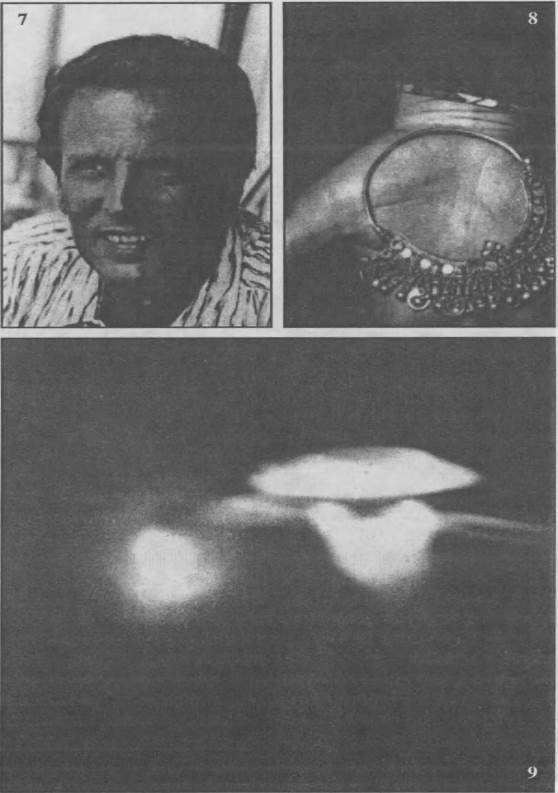 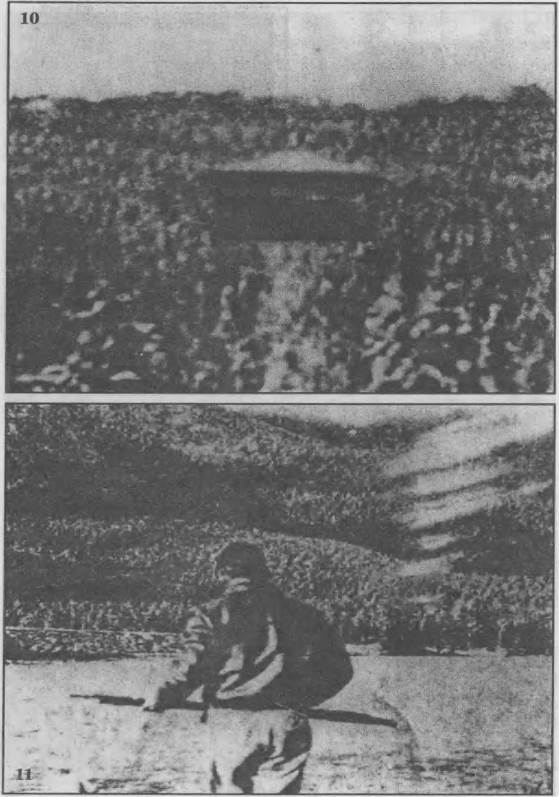 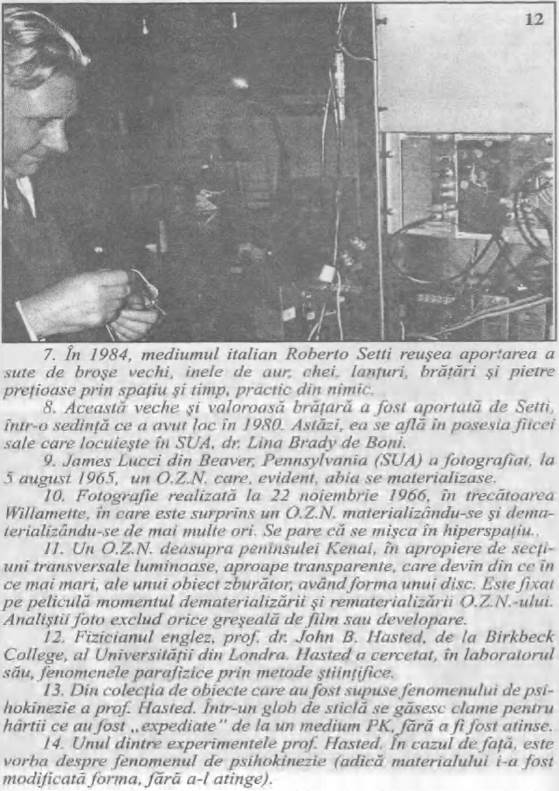 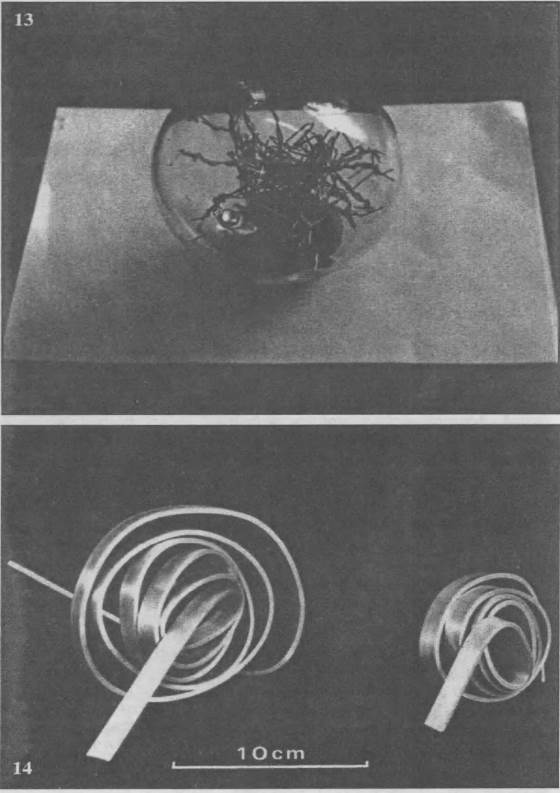 nu a fost niciodată în Germania (fapt confirmat). N-a auzit nicicând de micul oraş Eberswalde, aparţinând pe atunci Prusiei, unde se presupune că ar fi locuit o lungă perioadă de timp. Se pare că prin această conştiinţă umană face uneori, drumuri tare bizare!În anul 1966, renumitul profesor Ian Stevenson, conducătorul secţiei de psihiatrie a Universităţii din Virginia, a editat prima sa carte, bazându-se pe numeroase studii ale unor cazuri din domeniul pe care-l abordăm acum, cazuri petrecute în Burma, India, Sri Lanka, Thailanda, Liban şi Turcia. Cartea se numeşte „Twenty Cases Suggestive of Reincarnation”, fiind socotit un bestseller şi trezind interesul oamenilor de ştiinţă preocupaţi de acest fenomen ce până atunci fusese abordat cu precauţie chiar şi de parapsihologi.Printre ei se numără şi psihologul american Helen Wambach, decedată cu şase ani înainte, care a încercat sa ajungă la o obiectivizare a fenomenului de reîncarnare, printr-o regresiune hipnotică în masă. Conform concepţiilor doamnei psiholog, mari grupe de persoane vor fi, mai întâi, hipnotizate, urmând ca în faza imediat următoare, acestea să efectueze un transfer înapoi la faze de dinaintea naşterii. Participanţii la această operaţiune se întindeau relaxaţi pe pământ. Ei se simţeau, urmând recomandările foarte sugestive ale Helenei Wambach, tot mai mult într-o stare de relaxare profundă. Toţi participanţii au fost invitaţi să se prezinte în chip de adolescenţi, apoi copii şi, în final, bebeluşi. Pentru separarea conştiinţei de corp, la sugestia Helenei Wambach, „pacienţii” se deplasau într-un anumit „punct” al conştiinţei care plutea liber în camera unde se desfăşura şedinţa de hipnoză. În acest timp curenţii emişi de creier se reduceau cu cinci vibraţii pe secundă, pentru a se ajunge, printr-o meditaţie mai profundă, la o stare a undelor Theta.Helen Wambach le-a recomandat participanţilor la experimentul de regresiune să-şi întipărească bine experienţele, iar după terminarea şedinţei de hipnoză, să le treacă într-un chestionar. Ca urmare a acestei metode, 90 dintre cele peste 1000 de persoane participante la acest experiment şi-au amintit de existenţa lor anterioară, iar 50 dintre aceştia şi-au adus aminte de acel interval de timp, dintre sfârşitul vieţii lor de dinainte şi momentul renaşterii acestora. În medie, persoane testate şi-au amintit de cinci vieţi anterioare, ce se întindeau pe intervalul temporal dintre al doilea mileniu de dinainte de Christos şi prezent. Conţinutul amintirilor unora dintre participanţii la experiment oferea prilejul unor descoperiri uluitoare. De pildă o femeie pretindea că în sec. Al XVI-lea, la Veneţia ar fi fost o burgheză respectabilă, în sec, al XVIII-lea – servitoare în Normandia, mai târziu un băiat care a murit la vârsta de 8 ani de variolă, iar în 1916 ar fi decedat în chip de marinar norvegian!Printre altele, Helen Wambach a descoperit că procentajul populaţiei „în viaţă”, indiferent de perioada de timp evocată de cei supuşi fenomenului de hipnoză, era de 51 bărbaţi şi 49 – femei, un procentaj destul de apropiat de ceea ce ne oferă statisticile de acum. (Interesantă este constatarea ei că din perioada din jurul anului 400 d. Hr. Se raportează jumătate din numărul celor din perioada 1600. Numărul vieţilor s-a dublat pe la 1850. Această relaţie corespunde destul de exact cu creşterea generală a populaţiei din perioadele mai sus menţionate – pentru Wambach aceasta este o dovadă că participanţii au trăit într-adevăr atunci. Analiza riguroasă a mărturiilor denotă o pauză de timp, în medie, de 52 de ani între viaţa anterioară şi momentul naşterii persoanei investigate. Faptul că există o proporţionalitate „normală” între sexe, în ceea ce priveşte existenţa unor vieţi anterioare, pentru Helen Wambach este o dovadă elocventă a autenticităţii mărturiilor celor chestionaţi.Obsesiile şi anumite forme de manifestare a îmbolnăvirilor psihice – ca de pildă, depresia, scindarea conştiinţei personalităţilor multiple ar putea fi definite (cu rezerva de rigoare!) drept manifestări ale fenomenului de reîncarnare.Dr. Edith Fiore, psiholog clinic al Universităţii din Miami, se ocupă, de câteva decenii, de aceste fenomene degenerative, reuşind, prin metode specifice, să amelioreze starea psihică a sute de pacienţi. Dr. E. Fiore a dorit să demonstreze că obsesiile, prin intervenţia unor „false programări” pot duce la dezechilibru, respectiv la o conştiinţă labilă şi, în ultimă instanţă, la îmbolnăvirea oamenilor. Altfel spus, se ajunge la „nebunie”. Metaforic vorbind, conştiinţa acestora a fost „împinsă”, pentru ca „musafirul” insistent să-şi facă loc. Din punctul de vedere al dr. Edith Fiore, declanşarea obsesiei este determinată de fiinţe spirituale care, având anumite „insuficienţe” în viaţa lor anterioară, pur şi simplu nu au mai reuşit transferul în realitatea „de dincolo”. Aşadar, elementele distructive ale conştiinţei îşi caută o jertfă uşor accesibilă şi uşor de manipulat, cu intenţia vădită ca, în final, conştiinţa „jertfei” să poată penetra total sau, măcar, parţial. Conform opiniei exprimate de dr. Fiore, de aici provin anumite forme de manifestare ale conştiinţei, respectiv îmbolnăviri psihice, ale căror cauze nu sunt încă cunoscute de cei mai mulţi dintre psihiatri.Pe parcursul a mai mult de o mie de şedinţe hipno-terapeutice, dr. Edith Fiore a constatat faptul că mulţi pacienţi fuseseră bântuiţi chiar de mai multe entităţi rău intenţionate; aceasta reprezintă o situaţie care la „deposedare” – eliberarea respectivului de către entitatea străină necesita multă răbdare.Edith Fiore „vorbeşte” cu nefericiţii „ocupanţi” ai pacienţilor ei, încercând să-i convingă că există şi o altă realitate mai bună, în lumea „de dincolo” – în popasul lor de după moarte – unde pot fi găzduiţi, dacă îşi doresc, cu bună credinţă, acest lucru”. Succesele terapeutice ale dr. E. Fiore merită toată consideraţia din partea specialiştilor şi din partea noastră, a tuturor. În principiu, biserica catolică utilizează metode asemănătoare. Mai demult, cu câteva decenii în urmă, în Franţa, pastorul Henri Gesland ştia să facă foarte bine diferenţierea între maladiile pur spirituale şi obsesie. Pe când era misionar catolic în Ceylon, şi asta a durat timp de 30 de ani, a efectuat o sumedenie de acţiuni de exorcizare. În calitatea sa oficială de exorcist „a curăţat” de obsesii peste 3000 de persoane, după „Rituale Romanum” – „linia directoare a bisericii catolice în dorinţa ei de a exorciza spiritele bolnave”.Gerhard Rotii, directorul Institutului pentru cercetarea creierului, al Universităţii din Bremen, polemizând odată cu un colaborator de-al său, Lutz Berger, afirma că în fiecare video-joc se poate depista fenomenul de „dizolvare”. Lumea de pe monitor, spune Rotii, este tot atât de reală ca şi lumea din afară, poate, încă şi „mai reală” şi atunci ea vine în întâmpinarea vitezei de prelucrare a sistemului nostru nervos. Oare ne-am putea reprezenta această stare a conştiinţei, până acum complet abstractă, într-o totală scufundare, în condiţii-tehnice, iar conştiinţa integrându-se holografic într-un sistem cibernetic? Există o legătură atât de intimă între om şi maşină? Trebuie stimulată activitatea de cercetare pentru a intensifica o evoluţie autonomă a unui computer multifuncţional, apt de a crea o autentică inteligenţă artificială pentru a se reuşi „capturarea” conştiinţei celor decedaţi, ca mai apoi această conştiinţă „să fie încuibată” într-un. Sistem staţionar sau mobil (hibrid-robot), astfel încât să fie în stare de funcţionare şi peste secole sau chiar peste milenii? Oare este acest lucru de neînchipuit şi de nerealizat? În ultimă instanţă, oare nu suntem noi, oamenii – să-mi fie iertată această comparaţie eretică ca nişte bio-roboţi autoreproducători şi conduşi de conştiinţă? întrebări, întrebări şi iar întrebări…Spiritul uman, care reprezintă mai mult decât o monotonă colecţie de învăţăminte şi experimente, încă poate păcăli un computer „de ultimă oră”.Ca un exemplu hilar, matematicianul german, Kurt Gödel, a postulat „principiul incertitudinii”, în virtutea căruia, principiile matematice nu sunt demonstrabile, şi în situaţia de acum, nici computerizate. În schimb, matematicienii pot rezolva această problemă, cu multă iscusinţă, lipsindu-se de aportul computerului!Roger Penrose, fizician al Universităţii din Oxford (Anglia) este de părere că „undeva, în afară” s-ar afla un rezervor de „adevăruri”, la care ar avea acces matematicianul, dar nu şi computerul. David Deutsch, aparţinând aceleiaşi echipe de la Oxford, crede că un computer al viitorului, ce va funcţiona pe nivele cuantice – aşa-numitul: computer-cuantă – va soluţiona o serie de probleme foarte dificile pe care un computer obişnuit nu este în măsură să le rezolve. Opinii asemănătoare împărtăşesc şi colegii săi de ştiinţă, Charles Bennett, de la centrul de cercetări IBM al Yorktown Heights, New York, şi Ed Fredkin de la Massachusetts Institute of Technology (MIT). În timp ce Bennett lucrează încă la o metodă de programare a computerului-cuantic, Ed Fredkin visează deja la o „maşină cerească”, graţioasă din punct de vedere metafizic, un super-computer care ar avea menirea de a-i facilita omului să-şi fixeze el însuşi legităţile, pentru a stimula gândirea individuală şi chiar procesele de gândire ale întregului sistem social. „Maşina cerească” a lui Fredkin ar fi corespondentul a ceea ce se înţelege prin integrarea conştiinţei într-un sistem tehnic. Acest lucru ar fi salutat de „Big Brother” al lui George Orwell. Să sperăm că vom fi scutiţi de astfel de monştri pentru a nu se accelera procesul de degenerare.Cronologia evoluţiei transcomunicaţiilor instrumentaleVocile pe banda de magnetofon.1952. Părintele Gemelli înregistrează, în prezenţa părintelui Ernetti, vocea tatălui său decedat; aceştia îl informează despre asta pe Papa Pius al XII-lea.1959. Friedrich Jürgenson înregistrează vocile păsărilor, descoperind, cu acel prilej, aşa-numitele voci paranormale. După patru ani de experienţe în domeniu, în 1963, în cadrul unei conferinţe de presă, comunică descoperirile sale.1965. Psihologul şi filosoful leton, Konstantin Raudive este convins de Jürgenson de autenticitatea fenomenului TK şi începe propriile sale experimente în Baad Krotzingen (Germania).1967. Thomas A. Edison vorbeşte prin transmediul său, Seutemann, despre strădaniile sale, care, deja în 1928, au dus la realizarea unui aparat, conceput de el, pentru recepţionarea „vorbelor de dincolo”. În Viena, Seill creează „psihofonul” şi Rudolph construieşte pentru Raudive un „goniometru”.1970-1971. Bacci şi colaboratorii săi, săptămânal, încep să contacteze pe cei „de dincolo” (Dialoguri cu aşa-numitele voci, direct prin radio). Mari asociaţii, ai celor interesaţi de fenomenul TK, iau naştere în Germania, Italia, Austria şi în S.U.A.1987. Producătorul de film, R. Olsen, şi F. Jürgenson realizează video-filmul „Pod spre nemurire”.Voci electroacustice1970-1990. Un grup de experimentatori italieni din Grositto, condus de Marcello Bacci a obţinut, după vocile imprimate pe banda de magnetofon, şi voci electroacustice, pe parcursul unor lungi dialoguri. Aceste transmisiuni prin radio au precedat şedinţele de spiritism (cu ajutorul mesei), din ultimii ani.1971. Americanii Jones, Meek şi Heckmann au inaugurat un laborator destinat dezvoltării unui sistem de comunicaţii, pe două direcţii, pentru stabilirea unui contact cu cei răposaţi.1978. Mediumul O’Neil, utilizând un receptor al benzii, are contacte scurte, dar convingătoare, cu un medic american, mort de cinci ani.1982. Meek a făcut cunoscute înregistrările pe bandă ce cuprindeau 16 rezumate ale comunicaţiilor lui O’Neil cu omul de ştiinţă american, dr. George J. Mueller, decedat în 1968, precum şi 100 de pagini, însumând rapoarte şi date tehnice legate de acest caz.1982–1989. Köning (Germania) dezvoltă mai multe sisteme TK, prin utilizarea unor oscilatoare de interferenţă cu frecvenţă joasă şi prin folosirea radiaţiilor cu infraroşii şi ultraviolete. Dialoguri cu un grup de studenţi decedaţi.1985–1989. Harsch-Fischback, Luxemburg, confecţionează, cu sprijin spiritual, două instalaţii complexe de recepţie. Au loc dialoguri îndelungate.1987. Härting (Germania) perfecţionează complexele sale TK, existente deja şi recepţionează, pe parcursul a mai multor luni de zile, convorbirile directe electroacustice ale unei fiinţe aparţinând lumii „de dincolo” – ABX – JUNO.1987. Homes şi Malkhoff (Germania) recepţionează voci prin radio şi televiziune.Transcomunicaţii prin telefon1978. Americanii Rogo şi Bayless, după chestionarea martorilor în „Phone calls from the Dead” – Telefoane de la morţi – relatează despre cazuri credibile în care cei trecuţi de „partea cealaltă” comunică, prin telefon, cu cei rămaşi în viaţă.1981–1983 M. Boden, după o serie de deranjamente telefonice inexplicabile, are contacte spontane cu cei decedaţi şi cu fiinţe ce nu aparţineau unei linii evolutive umane.1986. Voci la telefonul lui Harsch-Fischbach.1988. Voci la telefonul lui Homes.1990. Voci la telefonul lui Malkhoff.Transcomunicaţii prin computer1980–1981. Boden (Germania) Documentare privind deranjamentele spontane, pline de sens, pe computer. Cauzele acestor deranjamente au fost puse pe seama decedaţilor cunoscuţi.1984–1986. Ken Webster (Marea Britanie) recepţionează, prin computer, mesajele unei entităţi ce pretinde că a trăit în sec. XVI. Majoritatea mărturiilor sunt scrise în engleza veche, specifică acelui secol. Detaliile istorice au fost susţinute de literatura de specialitate. Manifestaţii ale unor fantome în casa lui Webster. Tot prin computer au luat legătura cu noi şi un grup de experimentatori ai timpului din 2109.1987–1989. Experimentatorii TK din Luxemburg, Harsch-Fischback, obţin contracte, prin computer, cu nenumărate trans-fiinţe, inclusiv cu K. Raudive.1988. Contacte prin computer, obţinute de Homes.Imagini video şi TV din transdomenii1978. După ani îndelungaţi de experimente TK, Della Bella a obţinut, în prezenţa numeroşilor martori, primele imagini subiectiv observabile, ale unor decedaţi cunoscuţi, pe ecranul unui televizor. Vocile celor decedaţi fuseseră deja înregistrate pe benzi de magnetofon. Şi alţi experimentatori din numeroase ţări au susţinut că ar fi observat apariţii ale morţilor pe ecran, dar nu au documentat acest fapt.1985. Klaus Schreiber (Germania) – sprijinit din punct de vedere tehnic de ing. M. Wenzel – sub îndrumarea, prin benzi de magnetofon, a fiicei sale decedate, Karin, a utilizat un videosistem electronico-optic, în vederea realizării de imagini paranormale. În multe cazuri este posibilă identificarea, prin contact-transaudio şi compararea imaginilor.1987–1991. Imagini – transvideo au fost anunţate şi de alţi experimentatori din Germania, Franţa, Luxemburg, Elveţia şi S.U.A.1991. Au loc transcontacte efectuate de experimentatorii Adolf Homes şi Friedrich Malkhoff în Rivenich, lângă Trier. Homes realizează documentarea pentru multe noi cazuri de recepţie concomitentă a imaginii şi a sunetului, reuşind obţinerea celei mai lungi recepţii TV cunoscută până acum – 180 de secunde.(Fragment din cartea cu tematică TK „Transcomunicaţiile instrumentale – dialog cu cei necunoscuţi” aparţinând prof. Dr. E.O. Senkowski).4 Atac în lumea viselor„Structura de bază a cercetării se compune din vise ce se împletesc în beteala gândurilor, a sacrului şi a calculului”Albert Szent-Györgyi (1893–1986);în 1937 a primit Premiul Nobelpentru fiziologie şi medicină.Influenţa conştiinţei asupra timpului, autonomia ei faţă de fenomenele universului nostru, cu patru dimensiuni, iese în evidenţă din trăirile onirice pline de însufleţire. Multe dintre escapadele conştiinţei în acea stare de vis, neutrală din punct de vedere temporal, creează impresia că mişcarea noastră în timp, uneori, ar fi mai intensă, iar, alteori, „ar amorţi”. Adesea ne gândim c-am putea să plutim, să sărim în timp, spre a ne elibera de cătuşele timpului. Prin urmare, visul înseamnă desprinderea conştiinţei de trupul material, dependent de factorul „timp” şi deplasarea acestei conştiinţe într-o lume, în care cauzalitatea – principiul efect-cauză – pare a se anula. În această stare, noi ne mişcăm prin întreg universul, prin trecut şi viitor. Fiecare vis înseamnă perceperea unei alte realităţi, concomitentă cu cea existentă, materială. În timpul visului, fantezia – jocul liber al conştiinţei – nu cunoaşte graniţe.În starea de veghe, timpul pare a fi inflexibil. Noi vedem în noţiunea de „timp” o barieră insurmontabilă, un factor de ordine şi stabilitate. „Acum” se separă de „înainte” şi „înapoi”, împiedicând o mişcare arbitrară spre înainte şi înapoi şi se străduie, ca în lumea noastră, cauzalitatea să rămână neştirbită.Având în vedere implicarea insolubilă a spaţiului şi a timpului care se intensifică în universul nostru cu patru dimensiuni, ne rămân puţine speranţe că, într-un viitor apropiat, am putea corecta unicele noastre reprezentări stabilite în momentul de faţă.Fireşte, acest lucru nu mai este valabil pentru starea conştiinţei mereu schimbătoare, aşa cum se petrec lucrurile în timpul somnului, a transei, a influenţei exercitate de narcotice sau în cazul unor anumite deranjamente psihice. În astfel de condiţii, se tinde spre o accelerare sau o reducere subiectivă a ritmului desfăşurării evenimentelor, intervenind o apreciere eronată a fenomenului, ceea ce duce, în mod indirect, la străpungerea barierei timpului.Cu câţiva ani în urmă, în Uniunea Sovietică, A. A. Leonov şi V.I. Lebedev au studiat semnificaţia timpului, din viaţa celor degajaţi psihic. O pacientă făcea următoarea remarcă în legătură cu dilatarea timpului: „Totul pare mort. Întreaga lume e liniştită. Eu ştiu că limba ceasului vostru se mişcă. Însă, există doar aparenţa că totul s-ar mişca. În ceea ce mă priveşte, voi veniţi din altă lume”.Această percepere a expirării scurgerii timpului ce se manifestă, în mod diferit, în conştiinţa pacientei, – chiar dacă, după părerea noastră, sunt de ordin subiectiv – trebuie să între în coliziune cu aparent normalele, „sănătoasele” percepţii ale timpului şi, în consecinţă, toate acestea conduc, în mod inevitabil, la un dezechilibru al personalităţii persoanei în cauză. Conştiinţa umană ajunge să fie puternic stresată de aprecierile controversate asupra scurgerii timpului.Altfel se petrec lucrurile în timpul visului, când conştiinţa noastră cotidiană se reduce la nivelul de „flacără de veghe”, iar inconştientul este activ complet. În această situaţie de manifestare liberă a conştiinţei noastre, nu se mai repetă confruntarea cu realitatea noastră temporală, pe care o percepeam noi în starea de veghe. În cazul de faţă – având în vedere conceptele noastre de astăzi despre timp şi cauzalitate – intervine o tendinţă de încălcare a legităţilor recunoscute. Pentru cel ce visează nu intervine o restrângere a sferei spaţiale sau a celei temporale. El îşi dirijează conştientul, fără a tărăgăna timpul, în orice loc din universul nostru, deplasându-se, fără efort, în varii epoci din trecut ori din viitor.Faptul că noi, pe baza libertăţilor pe care şi le permite conştiinţa noastră, putem vizita nu numai universul nostru, ci şi alte lumi existente, precum şi că există posibilitatea să avem anumite trăiri ce se desfăşoară într-o realitate ce nu a avut trecut şi nu va avea nici viitor pentru noi, par a fi lucruri demne de luat în seamă.Multe dintre visele noastre, din cauza intensităţii şi plasticităţii lor, au efecte mult mai puternice decât cele oferite de realitatea noastră obişnuită cotidiană.De aceea trebuie să nu subestimăm variile posibilităţi ale conştiinţei noastre şi să evităm confuziile ce apar, prin disocieri eronate între „real” şi „ireal” (virtual).În timpul excursiei sale nocturne, adesea, inconştientul nostru se umple de o sumedenie de „fapte” suplimentare, de natură paranormală. În drumul său prin timp, inconştientul nostru percepe multe evenimente, pe care mai târziu şi le „însuşeşte” în mod real.Formele sub care se manifestă vizionarismul (perceperea aceea ce ar putea fi) şi precognitivitatea (putinţa de a şti dinainte) celui ce visează – chiar dacă totul este codat în simboluri sau corespunde în cele mai mici detalii cu ceea ce se va întâmpla într-adevăr – s-ar putea să nu cunoască o scară de evaluare. Ceea ce contează şi este important, cu adevărat, este faptul că, prin existenţa precognitivităţii, a fost posibilă demonstrarea autonomiei temporale a conştiinţei noastre, ca şi comportamentul ei acauzal. Şi nu numai atât. În momentul în care obţinem cunoştinţe despre fenomenele care se petrec abia mai târziu, e necesar să evidenţiem şi acele puncte ale timpului, în care se manifestă fenomenele respective, căci undeva şi cumva ele sunt deja reale. De aici rezultă că fenomenele trecute sau viitoare se întrepătrund, ele petrecându-se concomitent. Comparaţia cu modul în care se ordonează foile de ceapă într-o singură ceapă (o superceapă!) ni se pare deosebit de sugestivă. Fiecare foaie ar fi, în felul ei, o lume paralelă, independentă, o realitate. Aşadar, totul este de dinainte programat, aidoma dischetei unui computer care se umple cu viaţă.Numai noi, oamenii, ne putem închipui, în fiecare clipă, o nouă lume, o nouă realitate. „Filmul” cu patru dimensiuni, despre viitorul şi trecutul universului nostru, în care nouă ne-a fost oferit un rolişor modest, cu siguranţă că a fost turnat în afara cosmosului nostru. Este vorba, în acest film, despre ceea ce vedem, cum trăim şi ceea ce facem noi, iar minusculele secvenţe dintr-un gigantic film, cu sonor şi imagine, nu pot fi întrerupte din derularea lor, nici prin decesul nostru, nici măcar prin distrugerea întregii galaxii.Multe din visele noastre pe care noi le considerăm nişte nonsensuri, din pricina conţinutului „imposibil” al acestora, ar putea, ca pe o altă linie a timpului, să-şi găsească corespondentul într-o altă lume, dar pentru noi, această lume nu este una reală. E posibil ca acest fenomen să nu pară „real”, din moment ce se manifestă variate influenţe exterioare, iar noi, oamenii, în consecinţă, suntem nevoiţi să jucăm un alt „rol”, într-o altă realitate.Senzorii fini ai conştiinţei, dată fiind structura lor superdimensională şi independentă de factorul „timp”, pătrund până în domeniile pseudorealului, percepând întâmplări din viitor, incomprehensibile şi acauzale.Despre un astfel de eveniment trăit în vis, ne-a relatat salariatul de la căile ferate engleze, Victor Cleave. Acesta, într-o seară, a adormit în timpul cinei, trezindu-se abia peste patru ani. În timpul visurilor sale, Cleave a văzut flori, copaci, clădiri etc. Ce arătau ciudat.În lumea viselor, totul părea real, dar, totuşi, în anumite privinţe, totul părea a fi imaterial. Pentru fiinţele umanoide nu existau nici obstacole materiale, nici noţiunea de timp, aşa cum o cunoaştem noi. Ei, nu numai că se mişcă nestingheriţi prin obiecte, ba mai mult chiar, posedă darul de a modela materia.De altfel, Cleave n-a reuşit niciodată să-şi aştearnă pe hârtie impresiile sale din lumea viselor. Încercând să facă acest lucru, eşuase de-a binelea, întrucât niciun fel de metode de-ale noastre de reproducere a ceea ce se petrece în vis, nu se potrivea cu transimaginile şi culorile acestora.Multe dintre descrierile lui Cleave sugerau faptul că propria-i conştiinţă zăbovea într-o „ţară reală a viselor”, într-o lume paralelă sau într-un univers superdimensional. Ar fi posibil ca această conştiinţă a lui Cleave să observe fenomene ce, nicicând, nu se vor petrece într-un viitor îndepărtat, sau într-un viitor ce nu aparţine, în nici-un caz, realităţii noastre? Acest lucru nu-l vom şti nicicând. Un interesant fenomen, pe care oricine îl poate observa, asupra propriei persoane, în momentul trezirii – descris adesea ca o „revenire la sine” – susţine ideea autonomiei şi a mişcării conştiinţei noastre: dacă suntem treziţi prea brusc din vis, „prăbuşirea” în realitatea noastră cu patru dimensiuni se poate face printr-un şoc. Conştiinţa dezorientată nu ştie spre care dintre cele două realităţi să se decidă. Pentru câteva clipe, ea se pendulează între dimensiuni, făcând „confidentul” din mediul nostru ambiant să pară străin şi ireal.Imaginea, pe care cel trezit o percepe prima dată, rareori corespunde în totalitate cu realitatea vizuală din starea de veghe. Lucrurile par deformate. Locul anormal dintre realităţi a conştiinţei noastre creează nouă personal, cât şi persoanelor prezente o stare de zăpăceală. Durează ceva timp până ne regăsim în realitatea noastră spaţială, până când se întoarce în corp conştiinţa din excursia ei prin universul dimensiunilor superioare şi până când lumea îşi recapătă ordinea.Presupunerea conform căreia conştiinţa noastră – întruchipând dorinţe, intenţii, manifestări ale voinţei, reprezentări animate – are în permanenţă o existenţă unică, chiar şi în perioada ei de veghe, a fost confirmată de cazul americanului Charles W. Ingersoll, proprietarul unui post de radio, din Ely, Minnesota.În anul 1948, ingersoll şi-a planificat, ca împreună cu părinţii săi, să facă o excursie pentru a vizita Grand Canyon, însă a fost nevoit, din motive legate de afaceri, să-şi amâne punerea în practică a proiectului său, până în anul 1955.Scopul călătoriei era acela de a realiza cu aparatul său de fotografiat, tip „Bosley” câteva poze, pentru a imortaliza pe peliculă imagini ale celebrului canion. ingersoll achiziţiona de la un fotograf, din Ely, o cameră de filmat şi un film comercial unde erau înregistrate imagini ale Marelui Canion. Pe peliculă se putea citi „Copyright by Castle Films 1948”, semn că această peliculă a fost realizată în anul respectiv.În aceeaşi seară, ingersoll, prezentând filmul părinţilor săi, avu parte de-o imensă surpriză: s-a descoperit pe sine acolo. În film, se apropia – aşa cum făcuse abia în 1955 – de marginea canionului, ca să facă poze cu aparatul său „Bosley”. În fundal se vedeau foarte clar modele de automobile ale anului 1948 şi lesne se puteau recunoaşte oamenii îmbrăcaţi după moda de-atunci. În film apărea şi el, ingersoll. Ce se întâmplase, în fond? Participase cumva „spiritul său” sau se confundase cu altă persoană? Ca să fie sigur, ingersoll arată filmul prietenilor săi, cărora nu le spuse nimic despre „apariţia” misterioasă Reacţia prietenilor a fost promptă: „Tatăl tău a înregistrat asta? Acesta eşti tu!” Prietenii îl identificaseră foarte clar pe ingersoll. Ceva mai târziu, experţii au analizat filmul, l-au cercetat cu de-amănuntul, folosind şi o lupă şi, în mod special, partea din film în care apărea ingersoll. Aceştia n-au descoperit nimic care să sugereze o manipulare. Materialul filmului prezenta o structură omogenă şi nu se observa niciun punct de lipire.Oare echipa de cameramani care realizase filmul în 1948 a înregistrat, cu totul întâmplător, o proiecţie materializată a conştiinţei lui Charles ingersoll, a „dublului” acestuia, care, pe baza dorinţelor sale, a călătorit mai devreme spre Grand Canion? Acest lucru s-a petrecut pe un alt plan al timpului, într-o lume paralelă cu a noastră? Oare, în timpul mişcării sale prin „câmpul timpului, pentru câteva momente, „personalitatea sa de-o clipă” s-a desprins de eroul nostru din viitor pentru a fi prezent în 1948, la Grand Canion?”De fapt, ce s-a petrecut cu al său alter ego? S-a retras el cumva, în şirul imaginilor apărute anterior sau s-a cuplat cu eul său, cel din anul 1955?5 Precogniţia – Informaţii din viitor„Acum noi ne îndeletnicim cu o problemă care se bazează pe necesitatea imperioasă de a sesiza o consecinţă aparentă, drept una reală…Trecutul şi viitorul sunt două concepte pur arbitrare care, în realitate, nici nu există”Keith Floyd, „Of Time and Mind”Într-un studiu cuprinzător, hipno-terapeuta americană P.M.H. Atwater, a atras atenţia asupra faptului că există oameni care pot să-şi prevadă propria moarte. Aceasta consemnează cazul unei eleve care comunicase într-o zi părinţilor ei că fusese cuprinsă de un ciudat presentiment că va muri într-un accident de maşină. Această mărturisire a fetei a fost făcută cu un an înainte şi a provocat o profundă stare de îngrijorare părinţilor. Aceştia i-au explicat fiicei că ea se află, probabil, într-o criză de natură psihică şi au trimis-o la diverşi psihoterapeuţi, care nu au putut să-i alunge temerile nefaste. La o zi de la absolvire, ea mergea, împreună cu o prietenă cu automobilul, când un vehicul, venit din sensul opus, a scăpat de sub control, izbind cu toată puterea automobilul în care se aflau cele două prietene. Ambele au murit pe loc, în schimb, şoferul vehiculului ce a provocat tragedia a scăpat teafăr, asumându-şi vina pentru cele întâmplate.Cercetările efectuate în casa prietenei elevei au avut rezultate surprinzătoare. Şi aceasta, cu câteva luni înainte de producerea tragicului accident, avea convingerea că va muri, dar nu spusese nimănui despre acest fapt. O pură coincidenţă? De fapt, ce se întâmplase cu-adevărat?Niciunul din variatele fenomene psi nu pune la îndoială chiar aşa de mult reprezentarea cauzală a timpului şi nu ridică atâtea probleme oamenilor de ştiinţă precum previziunea – afirmaţia aproape schizofrenică conform căreia s-ar cunoaşte ceea ce încă nu s-a întâmplat.Noi credem că este vorba de „prevedere” sau precogniţie.Termenul de „precogniţie” provine din limba latină: „prac” = înainte, şi „cognoscere” înseamnă „a cunoaşte”. Pentru înţelegerea acestei noţiuni, trebuie să ne raportăm la principiul, dovedit deja de anumiţi fizicieni în teste practice şi de laborator, al simultaneităţii ce guvernează universul nostru. Plecăm de la premisa că trecutul şi viitorul nu ar exista. Totul se derulează ca pe o scenă a unui teatru, totul este „acum” şi totul se petrece în acest moment şi chiar şi acest fapt pare pus sub semnul întrebării. Mergem mai departe pe făgaşul deducţiei, afirmând că această conştiinţă a noastră are în componenţa ei mai mult decât cele patru dimensiuni cunoscute de noi, existând, aşadar, posibilitatea de a pătrunde în multe domenii ale existenţei, în domenii în care viitorul nostru e stabilit cel puţin în nişte contururi grobiene. Prin urmare, în momentele în care visăm sau ne adâncim în rezolvarea unor profunde dileme de natură spirituală, când conştiinţa noastră este distrasă de problemele cotidiene şi de procesele gândirii, evenimentele viitoare pot fi percepute, într-un mod mai mult sau mai puţin precis.Nu este încă limpede dacă anticiparea viitorului se realizează prin intermediul unor „breşe” din structura universului – în legătură fiind cu „gaura de vierme” – sau prin transmiterea de informaţii, ca urmare a utilizării unor particule mai rapide decât lumina, respectiv a tahionilor (despre care am avut prilejul să discutăm, într-un capitol anterior). Un lucru este cert: evenimentele revăzute corect datorită precogniţiei nu pot fi modificate nici dacă întreprindem ceva contra lor. S-ar putea spune că sunt nişte vremuri grele pentru vizionari. Apare şi o altă întrebare: cum am şti noi dacă vizionarul a anticipat ceva, în mod real, sau el nu-i decât un şarlatan. Nu este chiar atât de simplu de dat un răspuns corect. Ce se întâmplă în cazul în care vizionarul nu poate prevedea nişte evenimente care, totuşi, au avut loc? Poate că această „prognosticare” are loc într-una dintre multele lumi paralele, prin intermediul unei alte „imagini” ale persoanei noastre? Cazul ingersoll ar trebui să ne dea de gândit.Un mare număr de informaţii şi imagini precognitive a fost perceput în timpul viselor. De cele mai multe ori visele pătrund ocazional şi în mod „cifrat” în conştiinţa noastră, dar nefiind distorsionate. Trainic onirice se compun, în general, atât din „produsul” fanteziei cât şi din percepţiile autentice extrasenzoriale şi „se dau în vileag” prin presentimente şi anticipări. Greşelile de interpretare apar atunci, când cel ce visează îşi interpretează în mod eronat propriile trăiri onirice şi nu este în măsură să facă distincţia între evenimentele visate şi „soliile” precognitive, apărute în mod real. Fireşte, este deosebit de greu să ne evaluăm impresiile, despre visele noastre, să ne clarificăm eventualele „percepţii”, de vreme ce utilizarea aptitudinilor noastre paranormale este mult mai puţin exersată, decât folosirea celor cinci simţuri „normale”. Astfel se pot clar deosebi adevăratele preziceri de visele care nu spun nimic. Caracterul imaterial al scenariului oniric face imposibilă o interpretare precisă de către un neiniţiat. Şi totuşi, există multe cazuri ce arată o concordanţă uimitoare între informaţiile precognitiv receptate (adesea conţinut tragic) şi informările reale.Pe data de 15 mai 1978, David Booth, din Cincinnati, a început să viseze nişte lucruri îngrozitoare. Noapte de noapte, David visa un avion ce părea să aibă o serie de dificultăţi. În primul rând, el auzea foarte clar un zgomot anormal. Apoi „zări” o pistă de aterizare, aceasta fiind liberă, iar deasupra ei se rotea un aparat cu trei motoare al American Airlines. După aceea, avionul luă o curbă, spre dreapta, se prăbuşi la pământ, transformându-se într-un glob de foc. David Booth se arătă foarte contrariat de acest vis care se tot repeta, în aceiaşi parametri şi se hotărî să ia legătura cu oficialităţile aeroportului din Cincinnati care, la rândul lor, au luat legătura cu cei răspunzători de navigaţia aeriană federală – F.A.A., din Atlanta. Ray Pinkerton, manager la F.A.A. Declara: „Am avut impresia că el (Booth) spune adevărul. Când m-a sunat. Îi tremura vocea. Fireşte, eram îngrijorat. Dar ce se poate face când cineva te sună la telefon, într-o problemă atât de delicată?”Pe 25 mai, al aceluiaşi an, s-a întâmplat o catastrofa. Un aparat DC-10, aparţinând American Airlines, efectuând zborul cu numărul 191, înainte de a ateriza, se prăbuşi în apropierea aeroportului din Chicago. 274 de persoane au decedat. Previziunile lui D. Booth s-au dovedit a fi inutile. Soarta şi-a spus cuvântul. Jack Barker, purtătorul de cuvânt al F.A.A., a făcut următoarea declaraţie: „E de necrezut. Poate că între scenariul visului lui Booth şi tragedia care a avut loc să apară anumite neconcordanţe, dar există mult mai multe coincidenţe”. Din păcate, şi în domeniul transportului maritim există destule exemple de previziuni ale unor catastrofe şi imposibilitatea schimbării destinului. Cutremurător de-a dreptul este cazul celebrului de-acum Titanic care în noaptea de 15 aprilie 1912, în timp ce se deplasa prin nordul Atlanticului, s-a izbit de un aisberg, scufundându-se în adâncurile oceanului. Din cei 2 200 de pasageri aflaţi la bordul navei, doar 705 dintre aceştia au putut fi salvaţi. Tragedia prin care a trecut acel vapor de lux a zguduit pe toată lumea. Dacă cineva ar fi prevăzut soarta vaporului înaintea producerii catastrofei, nimeni nu l-ar fi luat în serios. Tehnica părea perfectă, nimeni nu cunoştea motive raţionale ca acesta să nu funcţioneze. Cu toate acestea, au existat numeroşi oameni care „au trăit”, în visurile lor, cumplita nenorocire ce s-a abătut asupra Titanicului şi a pasagerilor acestuia, zile, săptămâni şi chiar luni de zile, mai înainte de-a se fi produs tragedia. Conştiinţa acestor oameni s-a scufundat, deşi numai pentru un timp scurt, în viitor. Într-un viitor ce a fost din vreme programat şi care, în cele din urmă, s-a dovedit a fi irevocabil.Prof. Lan Stevenson – cunoscut prin cercetările sale din domeniul reîncarnării în legătură cu tragedia prin care a trecut Titanicul, a analizat 19 cazuri de precogniţie, ajungând la nişte concluzii surprinzătoare.Previziunile au fost receptate sub formă de voci, vise şi viziuni ale groazei victimelor ce înotau în apele îngheţate.Omul de afaceri londonez, J. Connon Middleton, care dorea să facă o călătorie cu faimosul transatlantic, cu puţin înainte de a se petrece nefericitul incident, a simţit, în vis, în două rânduri, că pluteşte peste epava vasului.El a văzut oameni neajutoraţi, înotând pe suprafaţa apei, ba chiar le auzea şi urletele. Middleton n-a crezut nici-o clipă că visele sale se pot adeveri, dar a avut o senzaţie neplăcută în legătură cu afacerile sale şi a plecat la New York. De altfel, când a trimis telegrama prin care îşi anunţa anularea cursei cu vaporul, s-a simţit foarte uşurat.În perioada cuprinsă între 3 şi 10 aprilie, multe alte persoane şi-au contramandat călătoria cu transatlanticul, invocând tot felul de motive printre care şi acela că ar aduce ghinion să participe la prima cursă de lungă durată a unui vapor. E posibil ca aceste persoane, deşi în mod inconştient, să fi avut un presentiment al iminentei catastrofe. Publicistul britanic, W.T. Stead, care fusese invitat la o conferinţă de preşedintele de atunci american Wiliam Howard Taft (1857–1930), publicase cu ani înainte un articol, în care prezenta naufragiul fictiv al unui vapor, consecinţă a intrării în coliziune cu un aisberg, în nordul Atlanticului.Contele Louis Hamonc care era cunoscut, sub pseudonimul de „Cheiro”, ca un practician al vizionarismului, îl înştiinţă pe publicistul britanic despre o viitoare călătorie a acestuia cu vaporul. Stead n-avea în intenţie, în acel moment, niciun plan de călătorie, dar după ce reflectă puţin, se hotărî să se consulte şi cu un alt medium, W. De Kerlor. Acesta îşi anunţă clientul că în curând va face o călătorie în America. În modul său specific, de Kerlor a mărturisit că a depistat numai jumătate din carcasa vaporului. Dar lucrurile nu s-au oprit aici. Puţin mai târziu, visă că se va produce o catastrofa maritimă la care lua parte şi el. Mai mult de 1000 de oameni se luptau pentru propria lor viaţă.Stead a primit mai multe „semnale” vizionare, printre acestea aflându-se şi o scrisoare primită de la o înaltă faţă bisericească din Anglia, care prevedea naufragiul Titanicului. În acest timp, publicistul habar n-avea că se afla printre pasagerii acelui vapor.După aceea urmă invitaţia adresată de preşedintele american pe care, ce ironie a sorţii, nu putea să o refuze. Stead şi-a rezervat o cabină a vaporului cu pricina, iar soarta şi-a urmat cursul. Ultima sa scrisoare, trimisă la Queenstown, lăsa clar să se înţeleagă că el însuşi, pe când se afla încă la bordul vaporului a avut nişte previziuni foarte sumbre. El şi-a pierdut viaţa, o dată cu naufragiul Titanicului.lan Stevenson a publicat numai cazurile cele mai clare de precognitivitate. Şi, ca o curiozitate, numai pe acelea ce s-au anunţat, cu două săptămâni înainte de dezastru. Multe dintre mărturiile de-atunci se găsesc încă în arhivele societăţilor parapsihologice. Nimeni nu va şti niciodată numărul real al prevestirilor legate de catastrofa maritimă ce a făcut înconjurul lumii W. E. Cox s-a ocupat, într-un studiu ştiinţific, de percepţiile precognitive ale catastrofelor feroviare. El a investigat 28 de astfel de incidente, în care cel puţin zece persoane au suferit leziuni grave. Cox a dovedit o statistică, pe o perioadă de timp – de până la patru săptămâni – de dinainte de catastrofă, numărul călătorilor era mult mai redus decât în mod normal. O simplă întâmplare sau e, totuşi, ceva mai mult de-atât? Cox a explicat acest fenomen ca fiind unul „subliminal”, adică este vorba despre o precognitivitate de nivel interior, pe care orice om şi-o prelucrează în mod diferenţiat. În astfel de momente când percepţia precognitivă pătrunde în conştiinţă, aceasta aflându-se în stare de veghe, mulţi oameni şi-au anulat planurile de călătorie, evitând astfel iminente catastrofe.Când în 1966, în localitatea Aberfan, din Ţara Galilor, o uriaşă haldă de zgură a alunecat peste o şcoală şi mai apoi peste o parte a acelei localităţi, îngropând, pur şi simplu, 144 de persoane, numeroşi cetăţeni din întreaga Anglie au perceput în vis, cu câteva săptămâni mai înainte, această catastrofa.Psihiatrul englez, J. C. Barker, a strâns 35 de rapoarte în care erau consemnate o serie de presimţiri, în legătură cu tragedia de la Aberfan. În 24 de cazuri, vizionarii au comunicat membrilor familiei lor, vecinilor şi prietenilor sumbrele lor experienţe precognitive. Din astfel de constatări se poate deduce că există o corelaţie între probabilitatea producerii unei catastrofe şi numărul perceperilor precognitive referitoare la acea catastrofa – un fenomen absolut inteligibil, din punct de vedere statistic.Dr. James C. Carpenter, de la catedra de psihologie a Universităţii din North Carolina, a încercat să explice misterul unui astfel de fenomen, efectuând experimente în laborator, pe baza unor soluţii tehnice sigure, pentru a găsi procedee de stimulare artificială a aptitudinilor de percepţie precognitivă, de rang inferior. Nici dr. Carpenter, nici studenţii acestuia, care îi stăteau la dispoziţie ca subiecţi psihiatrici, nu posedau vreo aptitudine paranormală neobişnuită. Prin utilizarea unui sistem binar (Răspunsuri prin „da” şi „nu”) dr. Carpenter a reuşit să stimuleze „talentul” precognitiv al colaboratorilor săi. Rezultatul acestui demers s-a dovedit a fi foarte fructuos.Fiecare dintre aceste persoane – subiecţii psihiatrici – la momentul oportun, trebuia să facă faţă aceluiaşi gen de probleme. Conform statisticilor, cele mai multe dintre mărturii au fost declarate ca fiind preziceri „afabile”. Echipa a avut cota de 76, adică 26 peste posibilitatea coincidenţei.Rezultatele extraordinare obţinute în urma experimentelor de grup întăreau convingerea că, 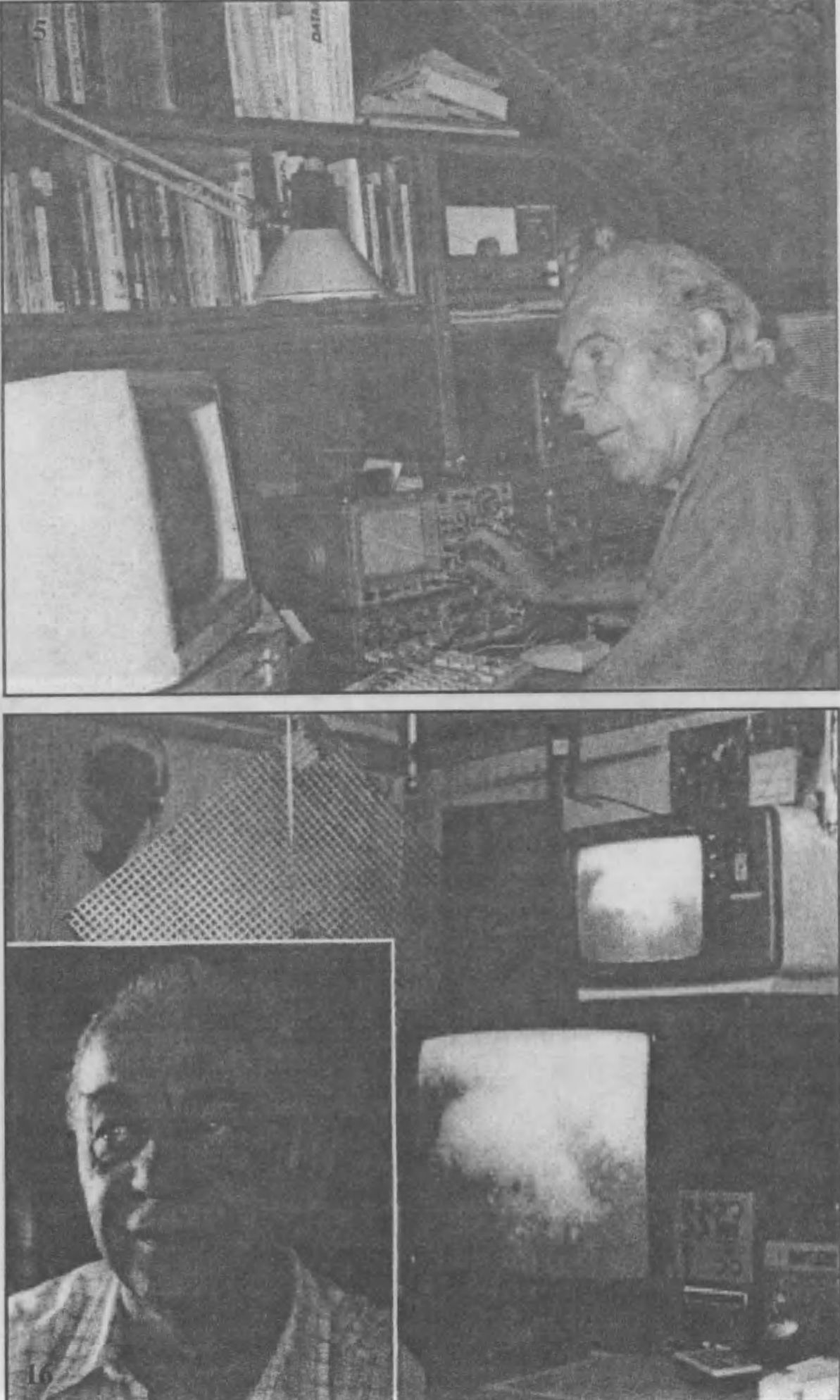 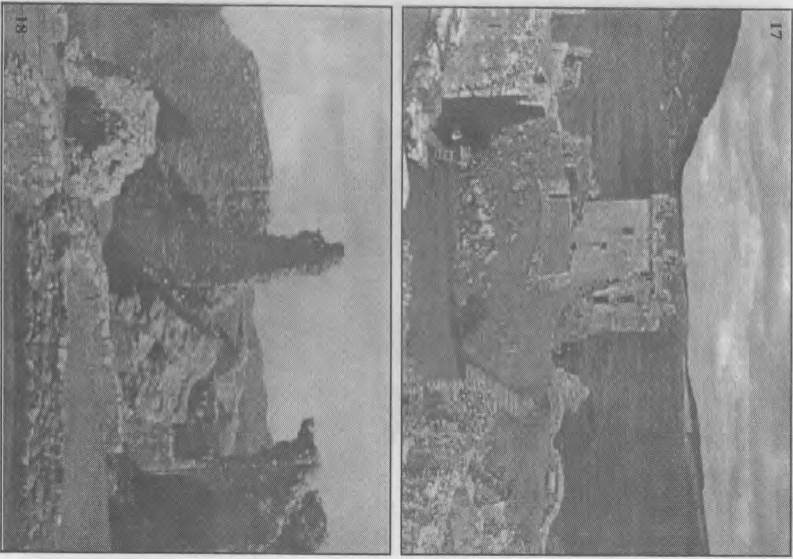 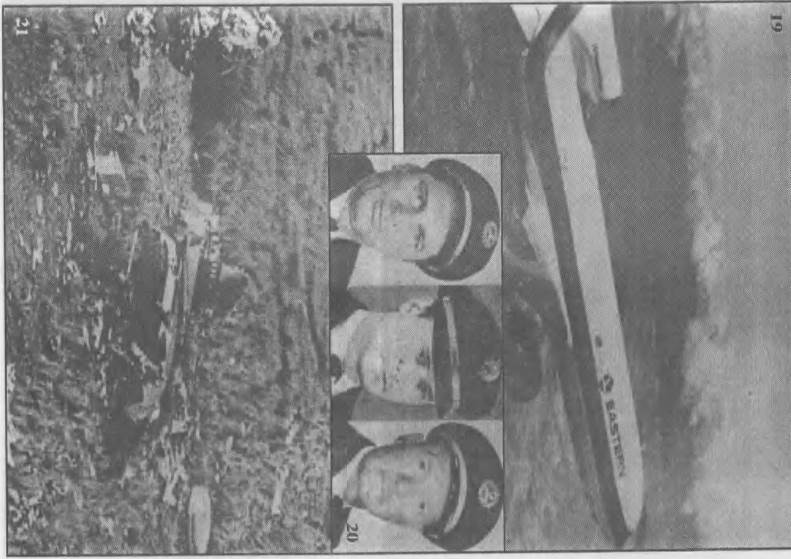 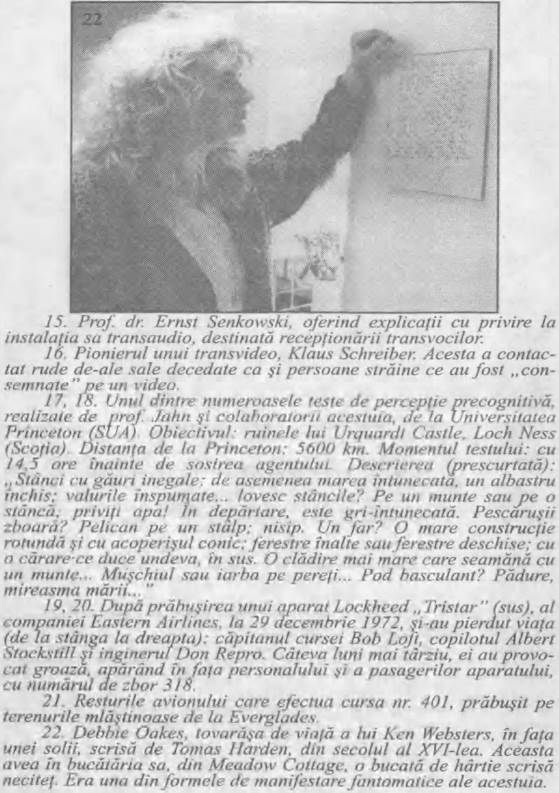 la un nivel inferior, informaţiile recepţionate precognitiv corespund, într-adevăr, foarte bine evenimentelor reale.Un anumit eveniment spectaculos a fost supus percepţiei precognitive, obţinându-se un astfel de gen de „pictogramă” a evenimentelor viitoare ce s-a dovedit a fi mai mult sau mai puţin exactă, dar interpretabilă din punct de vedere al participării şi al apropierii în timp.Întâmplător, s-a acreditat ideea că, datorită percepţiei precognitive, accidentele, ba chiar şi cele mai cumplite catastrofe, pot fi evitate.Însă, prin intervenţiile intenţionate, ce aveau menirea de a împiedica producerea catastrofelor, s-a ajuns la un paradox bizar, în sensul că, pe baza precognitivităţii, fusese deja „construită” o astfel de strategie, în curgerea destinului. O astfel de aparentă precognitivitate ar fi aidoma unei avertizări şi ar avea doar o funcţie moralizatoare.Şi totuşi, în literatura de specialitate, se găsesc numeroase cazuri, în care se fac referiri la astfel de avertizări precognitive, şi dacă acestea ar fi fost luate în serios, s-ar fi putut împiedica producerea accidentelor.Uneori, se realiza prevenirea unui dezastru iminent, chiar în ultimele secunde, întărind convingerea celor surprinşi de acest lucru că ei înşişi, urmând indicaţiile precognitive, au adus o corectură destinului. Numai că lucrurile nu stau chiar aşa…Stanley Krippner, parapsiholog american, ne prezintă un interesant caz de precognitivitate onirică. „Într-o noapte, o femeie îşi trezi bărbatul din somn şi îi povesti că a visat ceva îngrozitor. Ea a visat că un candelabru uriaş s-a prăbuşit peste patul unde doarme copilul lor. Ea a mai visat că în urma acestui accident, copilul a decedat pe loc. Ceasul din camera copiilor arăta ora 435. Auzind acestea, bărbatul se amuză pe seama fricii soţiei sale, pe când aceasta îşi luă copilul în patul lor. Două ore mai târziu se auzi din camera copilului zgomote şi pocnituri puternice. Într-adevăr, candelabrul se prăbuşise. Limba ceasului indica 435.Dacă, într-adevăr, visele se dovedesc a fi „reale”, atunci, în mod firesc, se pune întrebarea: de ce nu pot fi evitate catastrofele, prin presupuse „intervenţii”? Şi dacă pot fi evitate, unde are loc acest lucru? Într-una din multele lumi paralele?La Stanford Research Institute Internaţional (SRI!) din Menlo Park, California, îşi desfăşoară activitatea fizicienii Harold E. Puthoff şi Russel Targ, care afirmă că, la viteză superioară luminii, prin pătrunderea tahionilor în lumea noastră, printr-un tunel interior, s-ar ajunge la un soi de echilibru între prezentul nostru şi viitor (respectiv mai multe forme de viitor care se deosebesc unele de celelalte). Este vorba despre un proces în care precognitivitatea ar putea fi înţeleasă şi din punct de vedere fizic. Ambii oameni de ştiinţă pleacă de la ideea că undele informaţionale ce pătrund din viitor în prezent sunt foarte rapid încetinite. Ar fi un motiv pentru care evenimentele ce se vor derula în viitor ar putea fi mai bine anticipate. Este o ipoteză ce a fost de mai multe ori confirmată în activitatea practică. Cei doi fizicieni, Puthoff şi Targ, au constatat că, folosind aparate de măsurare electrice, se pot obţine previziuni foarte precise, în interiorul unui interval de 0,2 zecimi de secundă, conform sistemului „Callcard”. Un interesant caz de precognitivitate realizată într-un timp scurt, mi s-a întâmplat mie, în urmă cu câţiva ani, în timp ce mă aflam în sudul Italiei, cu intenţia de a mă întoarce acasă.Autobuzul nostru tocmai trecea printr-un mic tunel, în apropiere de Modena, când a accelerat brusc, din cauza unei ocoliri. Şoferul trebuia să evite un Alfa Romeo care, într-o curbă, s-a izbit de un panou aflat în spatele tunelului. Şoferul se afla în faţa unei probleme foarte dificile, în încercarea sa de a evita ciocnirea cu un autobuz cu două etaje ce venea din sens opus. Totuşi, dând dovadă de o prezenţă de spirit nemaipomenită, el a reuşit, în ultima secundă, să salveze autobuzul, printr-o frână de maestru.Totul s-a desfăşurat cu o viteză uluitoare, încât mulţi dintre călători nici măcar n-au realizat ce ar fi putut să se întâmple. Totuşi, o femeie şi-a dat seama că am fost la un pas de o catastrofa. Aceasta, galbenă ca ceara, mi-a mărturisit că, încă înainte de a pătrunde în tunel, cu câteva secunde mai devreme de declanşarea posibilului accident, a avut o „prevestire”. Acest lucru m-a şocat mai mult decât eventualul accident, căci, din fericire, nu a fost nicio victimă. Femeii nu i-au trecut niciodată înainte astfel de gânduri prin cap, dar de ce tocmai atunci? Fireşte că nu vom încerca să demonstrăm existenţa precognitivităţii prin naraţiuni cu caracter anecdotic, deşi, uneori au şi ele un miez de adevăr. Pentru a elimina toate îndoielile cu privire la acest fenomen, prof. Fizician de la Princeton, Robert Jahn, şi colaboratoarea acestuia, Brenda J. Dunne, au efectuat numeroase experimente de natură precognitivă, obţinând rezultate surprinzătoare. În cazul unei „Precognitive Remote Perception” (PRP) – Percepţie precognitivă de la Distanţă este vorba despre o combinaţie între vizionarismul plastic (percepţia la distanţă) şi previziune – o formă deosebit de complicată a percepţiei precognitive. Fără îndoială că succesul repetat obţinut de cei doi oameni de ştiinţă a dus la clarificarea multor aspecte legate de acest ciudat fenomen Psi.Conform protocolului PRP, perceptor, respectiv cel ce percepe, ar fi în măsură să ne redea o descriere cuprinzătoare, ba chiar şi o schiţă, a unor localităţi şi obiecte necunoscute acestuia unde se află agentul – un observator – din viitorul apropiat. El ar trebui să-şi completeze un chestionar, ceea ce ar facilita mai târziu evaluarea analitică. Perceptorul ar putea apela la agentul, aflat în acel moment al viitorului, dezvoltând strategiile necesare îndeplinirii sarcinii. Multe dintre descrierile realizate erau alegorice, altele foarte analitice sau prea narative, oferind prea multe detalii.Agenţii, la rândul lor, au rămas timp de 10–15 minute la locul obiectivului, pentru a permite perceptorului să-şi decanteze impresiile. În continuare, în zona obiectivului, s-au realizat fotografii pentru a fi verificate, la evaluarea experimentului. Fixarea obiectivului a fost hotărâtă la Princeton, ţinându-se cont de anumiţi factori:În cele mai severe condiţii de siguranţă, conducătorul proiectului trebuia să aleagă printr-o persoană neparticipantă la experiment unul din posibilele locuri-obiective stabilite anterior, de care nici perceptorul, nici agentul nu ştiau nimic.- Obiectivul fusese ales, descris şi fotografiat, la momentul oportun, în mod spontan, la „faţa locului”, de către agenţii înşişi.Această metodă a fost aplicată chiar şi atunci când agenţii au optat, după bunul lor plac, pentru itinerarul de călătorie, cu mult înainte de fixarea obiectivului. Pentru a se exclude orice suspiciune provocată de înţelegeri verbale, vizionarism şi telepatie, înainte de strângerea şi evaluarea descrierilor şi a fotografiilor, s-a avut în vedere interzicerea oricărui contact între observator şi agent.La experimentele bogat demonstrate prin imagini şi ştiinţific analizate de cei de la Princeton, până în 1987, au participat, selecţionaţi pe baza unor criterii ştiinţifice, 40 de oameni dotaţi cu aptitudinea de a percepe, completând un număr de 334 de teste. Au fost urmărite obiective nu numai în S.U.A., ci şi în străinătate: în Italia, Scoţia, Cehia, Rusia, pentru a se demonstra că, în cazul percepţiilor precognitive, distanţele nu constituie un impediment în realizarea obiectivului propus.În timpul discuţiilor purtate cu cei ce participau la experimentele PRP, prof. Jahn a descoperit, pe baza concluziilor trase de pe urma tehnicilor de percepţie utilizate, indicii care „fac aluzie” la influenţele exercitate de presupusele efecte ale tunelului, de natură cuantico-mecanică, asupra precognitivităţii. Unul dintre cei destinaţi să perceapă a descris maniera în care s-a comportat în acel moment, fiind, realmente, cuprins într-un scenariu despre viitor, printr-o percepere contemplativă. Acesta mărturisea: „Mai întâi încerc să dau la o parte tot ceea ce mă preocupă sau la ce mă gândeam. Apoi am făcut eforturi pentru a-mi reprezenta un ecran de film acesta fiind gol, apoi un agent, pe care nu-l mai văzusem niciodată, alergând pe ecran. După aceea am aşteptat ca să-mi dau seama ce se poate vedea pe ecran. De obicei nu apare nicio imagine coerentă, ci mai degrabă se ivea ceva ce aduce a consecinţă a unor impresii onirice.” Un altul făcea următoarea declaraţie: „Cele mai multe impresii mi se creează imediat după ce mă trezesc, mai înainte ca eu să încep să gândesc logic. După ce îmi clarific scopul căutării, stau întins liniştit şi aştept imaginile ce curg în conştiinţa mea.” Previziunile referitoare la atentatele puse la cale împotriva unor personalităţi de prim rang, previziuni care s-au dovedit a fi „sarea şi piperul” pentru cei talentaţi în acest domeniu, aducându-le acestora o nesperată publicitate şi recunoaştere unanimă.Oare e necesar ca, pe baza unor senzaţii efemere, să se măgulească orgoliul celor avizi de publicitate?La 10 martie 1981 apărea în „National Examiner” următoarea relatare a americancei Noreen Renier: „S-a tras asupra lui Reagan, preşedintele n-a fost omorât, ci rănit în partea stângă superioară a pieptului”. Douăzeci de zile mai târziu, respectiv la 30 martie, la ora 1430, din păcate, profeţia lui Renier s-a adeverit: preşedintele Ronald Reagan, după o alocuţiune rostită în faţa funcţionarilor Uniunii Sindicatelor AFL/CIO, a părăsit Hotelul Hilton din Washington, fiind împuşcat şi grav rănit de tânărul în vârstă de 25 de ani, John Warnock Hinckley, din Evergreen, Colorado. Glonţul atentatorului a pătruns pe sub braţ, în corpul lui Reagan, apoi a ricoşat în a şaptea coastă, perforând plămânul în profunzime, pe o porţiune de 7 cm.După prezentarea unor astfel de previziuni în mod inevitabil, se nasc şi întrebările: care este partea exactă a previziunilor şi care este cea estompată? Unde se termină speculaţia şi unde începe veritabila precognitivitate?În acest moment, gândurile mi se îndreaptă şi spre nefericitul caz, în care a fost implicat preşedintele de-atunci al S.U.A., John F. Kennedy. De ce spectaculoasele previziuni făcute la vremea respectivă n-au putut împiedica tragica întâmplare, în urma căreia tânărul preşedinte şi-a pierdut viaţa?Pentru a lămuri cât mai limpede această problematică atât de complexă a previziunilor, nu trebuie să uităm un alt element: există o sumedenie de elemente subversive – frustraţii, criminalii, cei care se consideră a fi „delegaţi ai destinului” sau obsedaţii de eroisme, cu orice preţ, care se simt motivaţi, în acţiunile lor, de „soliile din viitor”. Ce-ar fi să învinovăţim şi societatea, pe care am putea-o considera complice la înfăptuirea unui tragic accident (incident), din moment ce publicul a fost deja informat despre un iminent eveniment cu urmări majore, chit că informarea a fost făcută în mod pripit şi nechibzuit? Încercând să găsim motivaţii speculative, riscăm să acordăm circumstanţe atentatorilor de tot soiul. Atunci care mai este deosebirea dintre noţiunile de „vinovat” şi „nevinovat”.Este cu totul îndreptăţită întrebarea dacă oricare dintre noi poate să se antreneze în vizualizarea viitorului şi astfel să „listeze” timpul?Fizicianul şi chimistul irlandez dr. Sean O’Donnell nu se arată deloc mulţumit de presupunerile şi speculaţiile lipsite de conţinut care se fac în legătură cu „pre-existenţa” viitorului. Afirmaţia conform căreia cei mai mici copii trăiesc „în afara timpului” şi că numai prin educaţie ei sunt obişnuiţi cu idea că numai trecutul este clar şi ireversibil, i-a prilejuit dr. Sean O’Donnell să remarce faptul că, în această situaţie omul ar fi fost înzestrat de la natură cu un sistem al memoriei în care predomină simetria. În „mijlocul” unei conştiinţe a timpului s-ar fi aflat „acum”, iar la stânga şi la dreapta acestei conştiinţe s-ar fi găsit trecutul şi viitorul.În continuare, opinia lui O’Donnell este aceea că, în sistemul nostru de gândire, raţiunile sunt asimetrice, iar trecutul este singura noţiune temporală acceptată, deşi nedemonstrabilă. A început să dea atenţie propriilor sale previziuni ale întâmplărilor cotidiene. O’Donnell este convins că în spatele intuiţiei şi al precognitivităţii se ascunde o veritabilă „memorie” a viitorului. Tot ceea ce aflăm în mod precognitiv, n-ar fi altceva decât numai nişte „amintiri din viitor” („Future Memory”).Prin educarea neobosită a „memoriei din viitor”, O’Donnell raportează că a reuşit o rată de 80, faţă de media de 50. Alte persoane testate au ajuns la un nivel de 65.După 5 000 de ore consacrate experimentelor, dr. Sean O’Donnell a formulat teoria sa referitoare la „Future Memory”, afirmând că memoria umană lucrează în realitate simetric. Printre altele, el defineşte sesizarea fenomenelor viitoare nu prin noţiunea de precognitivitate, ci prin „amintiri de dinainte”.Experimentatorii ruşi – o evidenţiem aici pe cunoscuta doamnă parapsiholog Barbara Ivanova – au ajuns la concluzia că vizionarismul, ca orice alt talent, se învaţă. Barbara Ivanova mi-a făcut cunoscută tehnica ei specială: „Înainte de a începe antrenamentul de precogniţie, exersăm percepţiile spontane, în cadrul grupei. Participanţii la aceste şedinţe trebuie să intuiască erorile referitoare la cuvinte, imagini, reprezentări, forme geometrice, simboluri etc. Noi începem prima şedinţă cu exersarea vizualităţii, ce constă în realizarea unei pseudo-percepţii ce are menirea de a-i pune pe participanţii acestor şedinţe în situaţia de a-şi aminti evenimente reale, apoi ele trebuie definite în asemenea manieră, încât să fie cât mai animate cu putinţă, iar atenţia să fie fixată asupra tuturor detaliilor, fie ele cât de infime. Apoi „trecem prin sită” percepţiile. Imediat după aceea, încercăm, să surprindem o impresie pseudo-auditivă, urmând a ne aminti de un zgomot real sau imagistic.După ce s-au sedimentat impresiile, drumul spre perceperea informaţiilor precognitive este deschis. Ele se pot infiltra în vacuumul creat în „golul” reprezentării. Ceea ce se petrece se poate defini prin formula «a-şi aminti – înainte», nu foarte diferit de atunci când îţi aminteşti ceva din trecut. La fel se petrec lucrurile şi în cazul imaginilor, apropiindu-ne, în anumite privinţe, de domeniul fanteziei, numai că imaginile autentice nu se schimbă în mod voit. În acest mod se pot face diferenţieri corecte între informaţiile Psi şi anumite descoperiri.V. Din alte timpuri – din alte lumi„În domeniul holografic – în cel al frecvenţelor – este un moment când «cu patru mii de ani în urmă» poate fi egal cu «mâine»”Karl H. Pribram, „Holographic Memory”În întreaga lume există locuri, ba chiar ţinuturi întregi unde, ca urmare a bruştelor anomalii ce se petrec în microcosmos – în sistemul unitar al găurilor de vierme al lui Wheeler – există tendinţa de a se realiza un „scurtcircuit” între un „acum” al nostru cu patru dimensiuni şi alte universuri inexistente, paralele cu realitatea noastră.Acest fenomen are următoarele caracteristici:- Oferă posibilitatea oamenilor înzestraţi cu harul previziunii să arunce o privire uneori în epocile trecute, ba chiar şi în cele viitoare;- Nu rareori se confruntă cu fiinţe-fantomă din trecut, ce seamănă cu persoane demult decedate;- Facilitează, în mod sporadic, contacte prin computer cu fiinţe din trecut sau viitor. Toţi participanţii trebuie să fie convinşi de faptul că trăiesc acum, adică într-un fel de atemporalitate.- Ar putea fi răspunzătoare pentru numeroasele pictograme observate în lanurile de grâu din Anglia, neexplicate până acu, – manifestări ce iau tot mereu forme mai complicate şi mai misterioase.Dacă se recunoaşte existenţa universurilor supraordonate – sau paralele, atunci fenomenele descrise în ceea ce urmează nu mai par atât de neobişnuite. Super-conştiinţa din spatele tuturor fenomenelor virtuale şi materiale ne face să credem că noi contribuim la această stare interacţionând în vis. Totul se întrepătrunde. Trăim într-o lume plină de cuplări cu trecutul. Sună ca o blasfemie: singura realitate este visul, absolutul este visul – un vis în alt vis, la rându-i în altul… ad infinitum.1 Ferestre spre ieriMiss Annette, redactor, de ani de zile, al televiziunii britanice, observă pentru prima dată „un sat tipic-Sussex”. Era în vara anului 1959, într-o vineri seara, când după o săptămână plină de încordare, se afla cu automobilul ei între Midhurst şi Liphook. Deodată, ea văzu un cătun drăguţ, cu o biserică, nişte colibe acoperite cu paie, un iaz plin cu raţe şi o pajişte. Aici totul părea să fie încă la locul lui; aici trebuia să vadă totul mai de aproape. Annette se miră de faptul că nu reuşise să descopere până atunci această bijuterie a naturii. De asemenea, şi prietena ei care o însoţea pe Annette în această mică excursie, de sfârşit de săptămână, era uimită de atmosfera romantică ce-o degaja satul. Era ceva arhaic, stil Tudor.La întoarcere, după ce vizitaseră nişte prieteni în Midhurst, au vrut să revadă enigmatica localitate. Dar satul, ia-l de unde nu-i! Parcă-l înghiţise pământul.În vinerea următoare, când Annette se ducea spre casa ei de sfârşit de săptămână, de data asta fiind singură, l-a văzut din nou. Se concentră la maximum pentru a nota următorul indicator… Midhurst. Fără urmă de îndoială, satul „vrăjit” se afla undeva între Liphook şi Midhurst. Duminică s-a întors la Londra mai devreme decât de obicei, ca să admire satul viselor ei la lumina zilei. S-a tot învârtit între Midhurst şi Liphook, însă… satul dispăruse. Annette nu ştia ce să mai creadă oare ea şi prietena ei avuseseră halucinaţii ori avuseseră de-a face cu o apariţie neobişnuit de reală?Abia în toamna anului următor, miss Annette a găsit explicaţia bizarei întâmplări. Într-un mic anticariat londonez, ea găsi o hartă veche, în care era indicată o mică localitate care nici măcar nu purta un nume, situată la jumătatea distanţei dintre Midhurst şi Liphook. Mica localitatea avea opt gospodării ţărăneşti, o biserică, un iaz şi o păşune. Anticarul ţine s-o informeze pe clienta sa că întreaga aşezare arsese până în temelii cu mult timp în urmă… vreo 300 de ani.Percepţiile unor scenarii din trecut sau viitor, indiferent că ele se produc în încăperi sau spaţii libere, se explică prin deranjamente psihice ale observatorului, dar chiar şi prin anumite anomalii de natură fizică. Nu se cunosc cauzele precise ale unor asemenea fenomene. Astfel de anomalii ar putea fi declanşate prin existenţa unor zone de bruiaje în câmpul magnetic al Pământului prin respingeri în structura spaţiu-timp condiţionate gravitativ sau alţi factori nedescoperiţi până acum. Poate că este vorba despre proiecţii ale unor domenii superdimensionate conectate invizibil la lumea noastră sau despre „imagini” din alte realităţi, din alte timpuri. Deşi de cele mai multe on se bazează pe impresiile plastice, reale, aceste manifestări nu trebuie să fie neapărat acolo, în termeni tridimensionali.În august 1941, Leonard Hall, împreună fiind cu prietenii săi, se îndrepta spre muntele Ozark, situat undeva, în partea centrală a Americii de Nord. Una din nopţi şi-a petrecut-o pe malul lui Upper Current River. Înainte de răsăritul soarelui, Leonard Hall auzi nişte voci străine, necunoscute lui. Omul deschise ochii şi constată uimit că în timpul nopţii apăruseră nişte musafiri. La lumina unui foc de tabără, aflat la o distanţă de 30 de metri de cortul său, Hall a putut distinge foarte clar oameni odihnindu-se. De-a lungul malului fluviului mai ardeau şi alte numeroase focuri de tabără, iar în jurul acestora se afla un mare număr de persoane. Grupul se compunea în cea mai mare parte din indieni, îmbrăcaţi numai cu un fel de şorţuri de piele. Oamenii vorbeau într-un dialect străin. Apoi începu să distingă câteva cuvinte rostite în spaniolă şi avu impresia că se află într-o tabără a conchistadorilor – spanioli ce cuceriseră America de Sud şi Centrală, în sec. Al XVI-lea. Dar această imagine nu dură mult timp, după care se estompă treptat.Hall n-a dorit să-şi trezească prietenii din somn, temându-se că aceştia – în cazul în care nu văzuseră şi ei – îl vor considera, pur şi simplu, nebun.Din curiozitate, Leonard Hall încercă să lămurească tainele acestei incredibile întâmplări. Se duse pe la diverse biblioteci, consultând o sumedenie de documente vechi şi află adevărul: într-adevăr, în august 1541, un grup de conchistadori, condus de Soto şi Coronado s-au oprit, pentru o perioadă, în apropiere de Upper Current River.Cum se poate explica această „întâlnire” dintre două realităţi? Să fi fost vorba despre un vis? Sau în timp ce dormeau, Hall a trăit o proiecţie tridimensională a unei epoci de care îl despart 400 de ani?Este exclus să punem pe seama halucinaţiilor descrierea atât de plastică a unei epoci în care spaniolii cucereau America, din moment ce Hall a aflat mult mai târziu despre prezenţa conchistadorilor pe acele meleaguri.Sunt relativ rare cazurile, în care anumite persoane, pătrund pe neaşteptate în mijlocul unor întâmplări din trecut, chiar dacă, numai pentru câteva clipe, au fost martorii derulării acelor evenimente. Unele dintre aceste persoane reuşesc mai târziu reconstituirea unor scene fantomatice, cu ajutorul unor vechi jurnale şi, uneori, prin utilizarea fotografiilor.Amintirile devin treze, trecutul aruncă umbre largi.Era 3 octombrie 1963. La Universitatea Wesley, din Lincoln (Nebraska), Coleen Buterbaugh, secretara decanului de atunci, Sam Dahl, trebuia să-i ofere personal o ştire importantă unui docent. Nu era încă ora 9, când secretara intră în camera de lucru a docentului şi fu surprinsă de un miros tare neplăcut. Profesorul nu era de găsit. Ea se uită cu atenţie prin cameră. Imediat zări o femeie masivă, cu părul negru. Îmbrăcată după moda veche şi care nu părea a remarca intrarea secretarei în cameră Necunoscuta întinse mâna dreaptă spre raftul de sus al unui dulap vechi, plin cu partituri. Probabil, vroia să ia ceva de acolo. Apoi privirile lor s-au întâlnit. Imediat secretara păli, dar cu totul altceva o nelinişti şi mai mult. Când se uită pe fereastră, nu-i venea să creadă că, în câteva secunde, s-au putut petrece asemenea transformări. Cea mai mare partea a campusului părea a fi un teren viran. În zadar căuta cu privirea clădirile moderne ale facultăţilor, sediul administrativ ori străzile şi drumurile ce duceau spre terenurile universităţii. Totul lăsa impresia că niciodată n-ar fi existat ceva în acele locuri. Coleen Buterbaugh, pentru o clipă, a avut senzaţia că s-a deplasat în trecut. Cuprinsă de panică, ea a părăsit imediat acea cameră, în care se petrecuseră lucruri atât de ciudate. Afară o întâmpină realitatea obişnuită, momentul „acum” cunoscut de ea.Întâmplarea a pricinuit ceva vâlvă. După ce a făcut descrierea persoanei feminine întâlnite în camera de lucru a docentului, s-a trecut la identificarea acesteia, răsfoindu-se o întreagă arhivă de fotografii. Într-adevăr, cu ajutorul unor poze din 1915 a fost identificată o fostă profesoară de muzică, domnişoara Clara Mills. Aceasta murise în aceeaşi cameră, cu 27 de ani în urmă, în jurul orei 9. Sertarul spre care se îndreptase fantoma domnişoarei Mills conţinea, aşa cum s-a putut stabili mai târziu, aranjamentele corale.Coleen Buterbaugh avusese halucinaţii sau văzuse doar o proiecţie a unor întâmplări trecute, sau se transferase din punct de vedere fizic în trecut? Dacă schimbarea realităţii s-ar fi răsfrânt numai asupra mediului din imediata apropiere – biroul – s-ar fi putut conchide că a fost un fenomen psihic. Însă, în imaginea femeii, tot terenul Universităţii a fost schimbat, ceea ce înseamnă că într-adevăr a fost o transpunere „lină” în trecutul de acum 50 de ani, în Primul Război Mondial.Cu câţiva ani în urmă, atenţia mi-a fost atrasă de cazul americancei Gladys Galvin care, în perioada în care a fost soră medicală, a avut o trăire asemănătoare. Spre deosebire de cazul în care a fost implicată Coleen Buterbaugh, de data aceasta vă voi relata o situaţie, în care două femei trăiesc o schimbare a realităţii.În dimineaţa zilei de 16 iunie 1959, Gladys Galvin şi colega sa Rosemary – pe atunci ambele lucrau, ca surori medicale, la un spital din Seattle – au vrut să coboare cu ascensorul în beci. De acolo trebuiau să aducă apa distilată ce se afla depozitată în recipiente mari. Femeile au intrat în lift, punându-l în mişcare, evident, cu intenţia, de a cobori. Ambele femei credeau că cineva care voia să coboare apăsase pe buton. Câteva secunde mai târziu, liftul se deplasă în direcţia opusă, oprindu-se la ultimul etaj. Uşa se deschise automat, iar privirea celor două femei se opri asupra coridorului. Totuşi, acolo nu era nimeni care să vrea să coboare. Acesta, aşa cum se înfăţişa celor două surori medicale, nu arăta a fi holul unui spital modern, din punctul lor de vedere. Gladys şi Rosemary, fără voia lor, se simţiră transferate în trecut. În holul în care domina albul, se aflau pe jos covoare orientale. În locul unde, în mod normal, trebuia să se afle persoana ce însoţea liftul, se găseau scaune vechi, cu spătare înalte, şi tot în acel loc se mai aflau o vază decorativă din alamă şi nişte şezlonguri de la sfârşitul secolului.Ambele femei se holbau uimite la acele obiecte neobişnuite. Oare visau cu ochii deschişi? Voia cineva să le joace vreo farsă? Cheltuielile pentru ce era acolo ar fi fost puţin cam prea mult.Cele două femei încă trăiau cu impresia că se află într-un vechi hotel de lux. În stânga lor, acolo, unde în mod normal trebuia să fie secţia de chirurgie pentru bărbaţi, se găsea un gang plin de covoare. Gladys Galvin se deplasă, ca hipnotizată, pe hol. În porticul aripii destinate bărbaţilor erau agăţate candelabre şi tot felul de ornamente de pe vremuri. Toate uşile păreau a fi închise. Dar ce fel de uşi erau acestea? Numai a uşi de spital nu arătau.Dând dovadă de o formidabilă prezenţă de spirit, Rosemary îşi apucă repede prietena de braţ şi o conduse cu toată puterea înapoi, spre lift. Poate în mod instinctiv, ea a simţit pericolul că au fost smulse dintr-o realitate în altă realitate care nu le aparţinea. De parcă s-ar fi aflat în transă, Gladys, apăsă pe butonul liftului pentru a se deplasa la parter. Reveniră la realitate. Cu toate că ambele femei foloseau în permanenţă liftul, în pofida celor întâmplate, nu li s-a mai întâmplat niciodată să aibă parte de un eveniment atât de ciudat. În mod inevitabil, se pune o întrebare firească: ce s-ar fi întâmplat, dacă ambele femei ar fi părăsit liftul şi s-ar fi „cufundat” în realitatea fantomatică pentru mai mult timp? Ar fi devenit prizoniere, ar fi primit ele o nouă identitate? Ocazional, oamenii s-au confruntat cu scene, în care ar fi putut fi proiectaţi într-una din multele desfăşurări ale evenimentelor viitoare. Fizicianul John Gribbin, în cartea sa „Time Warps” evidenţiază o astfel de „orientare alături de timp”, opinie ce aparţine unui celebru comandant englez de escadron, Sir Victor Goddard. Fenomenul s-a petrecut în anul 1935. În timpul unui zbor, Goddard a nimerit cu aparatul său într-un nor dens. Ca urmare a proastei vizibilităţi, el şi-a pierdut orientarea. În câteva secunde, el s-a izbit cu aparatul său de un alt avion ce aparţinea formaţiei a cărei comandant era. Aparatul său se prăbuşea. Totuşi, cu chiu cu vai, pilotul a reuşit să redreseze aparatul la câţiva metri deasupra pământului, ca apoi să atingă o înălţime care să-i permită să aibă din nou o poziţie normală de zbor. După aceea, pilotul se îndreptă spre aeroportul din Prem, în apropiere de Edinburg – care mai era doar o ruină jalnică a ceea ce fusese el în timpul primului război mondial. Soarele strălucea cu putere. Pentru a se orienta, privi în jos, remarcând, spre uimirea sa, un aeroport aflat în plină activitate, cu multe aparate de zbor aşezate impecabil în hangarele ce străluceau a curăţenie. Apoi, această viziune dispăru brusc şi Sir Goddard se avântă din nou printre nori şi prin ploaie.Au trecut puţini ani de la această întâmplare şi Prem a redevenit bază de antrenament al Forţelor Aeriene Regale. Interesant de remarcat este faptul că acum, pe acel aeroport, staţionează tipuri moderne de avioane, aşa cum le-a „văzut” Goddard. În timpul unei vizite efectuate la Prem, Goddard a constatat că acoperişurile hangarelor nu erau acoperite cu bitum aşa cum se obişnuia înainte, ci cu tablă ondulată, modern.Dr. John Gribbin remarcă faptul că acel „contact” al lui Goddard cu viitorul nu este nicidecum o viziune perfectă a unei realităţi de mai târziu, ci mai degrabă este vorba despre o viziune a unei realităţi temporale „de dinainte”. Gribbin este de părere că reconstruirea aeroportului s-a făcut în funcţie de concepţia arhitectului, anulându-se astfel versiunea asupra acoperişurilor hangarelor, aşa cum apăreau acestea în scena fantomatică sesizată de Goddard. Dar această variantă ar putea fi anulată, având de-a face cu o pătrundere a pilotului într-un viitor paralel. Cred că această ultimă variantă nu are nici-o şansă de-a deveni reală.„Observările” scenariilor din trecut sau din viitor se realizează în mod spontan, adică iau pe nepregătite pe cel ce le parcurge, iar durata lor este foarte scurtă, de numai câteva secunde. Nimeni nu se mai miră de faptul că psihiatrii încearcă să între în contact cu anumite deranjamente ale conştiinţei, fie ele trecătoare sau permanente: halucinaţiile optice şi acustice, iluziile, refugiul din realitate, psihozele, reprezentările obsesive, maniile etc. Este regretabil când, prin diagnoze lipsite de conţinut, sunt reprimate interpretările moderne ale acestor fenomene deosebit de interesante, cum ar fi de pildă teoriile teoretico-cuantice cu privire la relaţia dintre conştiinţă şi fizică. Marea schimbare a modului de gândire relativ la evaluarea viziunilor retro şi precognitive ar putea fi determinată de un aparat numit „cronovizor”, prin care s-ar observa scene din cel mai îndepărtat trecut – un fel de „televizor” al timpului. Ideea că toate evenimentele de pe lumea aceasta au fost definite şi înmagazinate în ceva ca o „Carte a vieţii”, filosoful Rudolf Steiner (1861–1925) vorbeşte despre o „Cronică akashikă” (în lb. Sanscrită „akasha” – „eterul-spaţiului”) se găseşte în cele mai multe scrieri ale popoarelor antice. Profesorul Senkowski defineşte aceste „rezervoare” fictive ale „eterului spaţial” drept nişte „spaţii metaforico-cosmice ale informaţiilor”, iar printr-un „cronovizor” ele pot fi evaluate.Preotul-călugăr benedictin italian Alfredo Pellegrino Emetti – şeful unicei catedre de muzică arhaică a conservatorului Benedetto Marcello din Veneţia, doctor în limbi vechi orientale, filosofie şi teologie – a dorit, cu câţiva ani în urmă, ca împreună cu 12 oameni de ştiinţă italieni şi străini, să pună la punct acel misterios „cronovizor” ce avea menirea de a reda nu numai mişcări, ci şi convorbiri şi sunete din trecut.La 18 octombrie 1986, părintele Emetti a informat opinia publică, în cadrul unui congres desfăşurat la Riva del Garda, despre existenţa unui astfel de aparat, oferind celor prezenţi o serie de detalii în legătura cu acesta. Se presupune că acest neobişnuit aparat s-ar afla la Vatican, într-un loc secret, pentru a evita folosirea lui într-un sens negativ. Participanţilor la acest congres – oameni de ştiinţă şi ziarişti le-au fost oferite de părintele Emetti însuşi pentru prima oară detalii despre principiul de funcţionare a „cronovizorului”. Ernetti afirma că tot ceea ce există şi se petrece în universul nostru lasă în hiperspaţiu o urmă energetică care poate fi sesizată şi auzită, asemeni unei benzi video. Conform explicaţiilor oferite de părintele Ernetti, „spaţiile superioare ale energiei depozitate se metamorfozează în forme primare de imagini şi sunete, devenind astfel vizibile şi putând fi şi auzite. „Cronovizorul” se compune din trei module: un sistem de antene pentru recepţionarea undelor diferite de cele hertziene (electromagnetice), un mecanism de reconstituire a imaginilor şi vocilor şi un convertizor de imagini şi sunete. Acest uluitor aparat permite reconstituirea evenimentelor culturale şi istorice şi oferă posibilitatea de a avea o nouă optică asupra diverselor epoci din trecut.Ernetti afirmă că, prin intermediul „cronovizorului” său, a fost în măsură să recepţioneze o tragedie pusă în scena, cu prilejul jocurilor apolinice, lucrul acesta petrecându-se în anul 169, înainte de Christos. Discursul în limba latină al lui Ennius trebuia să fie recepţionat tot atât de clar de „televiziunea” timpului, ca şi „partea cântată” în dialectul doric, ceea ce era foarte simplu pentru un om ca părintele Ernetti, un bun cunoscător al limbilor vechi şi al muzicii arhaice.Este greu de presupus că un om ca părintele Ernetti, împuternicit de Vatican cu dezvoltarea muzicii religioase şi care, printre altele, a publicat 72 de volume ce tratau problematica muzicii liturgice, a mai editat şi 50 de discuri cu muzică arhaică, a încercat să inducă în eroare în mod deliberat anumiţi oameni de ştiinţă. Ca să nu mai vorbim de faptul că pentru strălucita sa invenţie nu a pretins nimic de ordin material, el făcând parte din ordinul Benedictin.Întrebarea care se pune este doar aceasta: Ernetti, prin „cronovizorul” său, a obţinut oare înregistrări din timpuri trecute şi care nu mai pot fi aduse înapoi sau din realităţi alternative (paralele), existente simultan cu a noastră?La această ultimă realitate fac referiri interesante H. Everett, John A. Wheeler şi N. Graham în teoria lor cu privire la „Interpretări ale lumilor paralele, prin prisma mecanicii cuantice”.2 Imagini din umbră – lumea fenomenelor atemporaleÎn compendiul său „Psihiatrie şi psihoterapie” – un manual destinat studenţilor şi medicilor – prof. Harald Feldmann defineşte „halucinaţiile” ca fiind erori ale simţurilor, fără excitare senzorială. Mai departe el arată că: „Halucinaţiei nu-i corespunde un obiect perceput real. El devine (adică obiectiv) şi apare – ca percepţie reală – în spaţiul extern”. Până aici, toate bune şi frumoase, numai că ce se va întâmpla dacă un grup numeros de persoane, într-o zi luminoasă, se va confrunta cu acelaşi fenomen?În continuare, vă voi relata despre o întâmplare petrecută în Algeria. Persoanele aflate într-un autobuz „plin ochi” au coborât ca să se întâlnească cu ghidul, pentru a vizita ruinele oraşului algerian Blida, din secolul al III-lea, în acel moment, şi-a făcut apariţia o ceată de oameni îmbrăcaţi foarte marţial. Aceştia purtau uniformele legiunilor romane, fiind conduşi de un ofiţer ce călărea un cal. După şaisprezece soldaţi obosiţi ce abia se mai târau, urma un car ce asigura aprovizionarea trupei. La acest car era înhămat un măgăruş.Heide Kröger, o profesoară austriacă care a fost martora acestei întâmplări atât de ciudate, peste ani, făcea următoarea mărturisire: „Soldaţii păreau a fi vlăguiţi din cale-afară… erau nebărbieriţi, iar buzele lor erau pline de băşici. Ei alergau pe lângă autobuzul nostru, ignorându-ne. Se comportau, de parcă noi nici nu existam pentru ei. Pe coiful ofiţerului străluceau, în toată splendoarea lor, egretele roşii şi negre. El îşi conduse trupa în interiorul cetăţii, pentru ca apoi, ei să dispară cu totul din faţa ochilor noştri”.În această întâmplare uluitoare, oare avem de-a face cu halucinaţiile a 40 de oameni, care au sesizat ceva ce nu există în realitatea noastră materială? Nimeni, cu siguranţă, nu va lua în considerare o asemenea ipoteză. Nimeni nu va putea contesta că participanţii la excursie – europeni, americani şi japonezi – nu au fost martorii unei asemenea întâmplări ce pare, într-adevăr, neverosimilă. Nici nu se pune problema vreunei „şmecherii”, ea ar fi fost dată în vileag, fără doar şi poate. 25 de persoane participante la această excursie au fotografiat nişte scene incredibile. Dar, după developarea filmelor, pe copiile fotografice, în afară de ruine, nu se mai vedea nimic altceva. Cum ar fi putut să prezinte materialul filmului ceva ce nu aparţine realităţii noastre şi care a apărut, exclusiv, doar în conştiinţa participanţilor la excursie, rămânând în amintirile lor? Dr. Howard Moser, ocupându-se îndeaproape de această stranie întâmplare, pe care a şi comentat-o în diverse reviste de specialitate de pe continentul nostru, este ferm convins că, în cazul soldaţilor-fantome, observaţi de atâta lume, este vorba despre nişte „fiinţe vii care respiră”, numai că ei aparţin unei epoci ce, conform numerotării noastre, a fost acum circa 1700 de ani. Ca şi în cazul multor altor apariţii din trecut, se poate spune: ele sunt apropiate din punct de vedere spaţial, dar foarte îndepărtate temporal. În acest caz, prin noţiunea de „apariţii” se înţelege percepţia cvasi-vizuală a unor manifestări inexplicabile din punct de vedere ortodox-fizic, din alte realităţi, prin urmare, ar fi vorba despre percepţia unor manifestări chiar dacă ar fi lumi paralele, epoci trecute (sau viitoare) şi, poate, chiar combinaţiile acestora.Aceste fenomene, având în vedere legile fizicii tradiţionale, au un caracter contradictoriu, nu în sensul propriu al cuvântului, ci în sensul, exclusiv, fenomenologic, corespunzând gradului de receptare a acestora. Dată fiind plurivalenţa acestor fenomene şi aprecierea lor din punct de vedere calitativ este foarte neunitară. Cei din tabăra contra vor include aceste fenomene în categoria patologică, după părerea lor, explicabilă a erorilor senzoriale. Cu siguranţă că nimeni nu va pretinde că a fost soluţionată problematica halucinaţiilor, iluziilor şi a altor stări ale conştiinţei, aflată într-un permanent proces de transformare, de vreme ce, încă, cercetările din domeniul neurologiei şi patologiei creierului nu oferă nişte rezultate concludente. Ca urmare a unor analize temeinice a acestor fenomene, se poate afirma că în spatele acestora nu se ascunde o mistificare a simţurilor, o păcălire a unei stări de fapt, ci intră în discuţie o lume plină de enigme – o altă realitate ce trebuie explorată în mod ştiinţific, obiectiv.În comitatul Yorkshire, din nordul Angliei, se află oraşul York, cel înconjurat de ziduri medievale fortificate, fiind socotit un mare centru cultural şi al doilea ca importanţă istorică din regatul britanic. Cronica sa coboară până la anul 71, după Christos, când guvernatorul Quintus Pettilius Cerialis a pus bazele celei mai nordice fortăreţe a imperiului. În vechiul oraş York se găsesc străduţe întortocheate, căsuţe idilice prevăzute cu structuri din grinzi şi zăbrele ori făcute din cărămidă. Deşi s-au scurs atâta secole, oraşul vechi şi-a păstrat atmosfera sa arhaică. Fiecare dintre acele clădiri atât de vechi îşi are propria istorie, iar umbrele trecutului – apariţii de legionari, călugări dominicani, călăi şi domniţe care şi-au găsit sfârşitul în mod tragic – îşi dau întâlnire aici mai des decât oriunde altundeva, Mark Graham, cu al său „Ghost Walks” – o romantică incursiune prin oraşul vechi al Yorkului – ne face să retrăim trecutul metafizic al metropolei fantomelor din Europa.În anul 1953, ajutorul de instalator de 17 ani, Harry Martindale, aflat în beciul Treasurer’s House, de pe Chapter House, pentru a se ocupa de repararea ţevilor de încălzire de la subsol, văzu, într-o zi, cum o formaţie de soldaţi romani – conduşi de un ofiţer călare – a pătruns în beci, străpungând zidurile acestuia.După descrierea lui Harry, soldaţii erau sărăcăcios îmbrăcaţi şi, fără a-l băga în seamă, trecură prin din faţa sa fără a-l băga de seamă, cu capetele plecate, au dispărut prin peretele opus. Aşadar, o imagine fantomatică într-un beci, iar soldaţii se vedeau numai de la genunchi în sus, ca şi cum ar fi păşit pe o stradă aflată puţin mai jos ca nivel. Abia în anii 60, acestui caz, care se mai repetase de două ori în acelaşi beci, i se găsi o explicaţie satisfăcătoare. În apropierea casei, despre care v-am relatat povestea cu beciul, efectuându-se nişte săpături, muncitorii au avut surpriza să constate că, pe lângă alte descoperiri remarcabile din jurul casei, exact în acel loc, unde ajutorul de instalator a văzut fantomele soldaţilor legionari, se afla o „şosea” strategică romană Via Decumana. Aceasta se afla exact cu o diferenţă de la pământ la genunchi mai jos de nivelul casei.Acest caz devine şi mai interesant, întrucât, prin semnificaţiile sale, constituie un reper important al activităţii de cercetare a fenomenelor legate de fantome.Fireşte, se poate obiecta că în vechile şi întunecoasele beciuri, lucrurile se prezintă, oricum, altfel decât la lumina zilei. Neobişnuitele scene „din umbră”, reflexia luminii şi o foarte pronunţată aptitudine imaginativă activizează, cel mai adesea, ideea că am întâlnit „fantome”, că am văzut lucruri, ce mai târziu îşi găsesc o explicaţie foarte simplă.Dar ce ar trebui să credem despre fantomele plastic-reale, pline de viaţă, ce se manifestă în atmosfera sterilă a avioanelor de călători? Acest lucru a durat mai multe luni de zile, chiar şi în prezenţa a numeroşi martori oculari. În astfel de cazuri, filosofia arhetipurilor dezvoltată de C. G. Jung şi alte teorii despre halucinaţii sunt depăşite. Întrebarea este doar: cărui statut al realităţii ar trebui să-i subordonăm aceste artefacte ce acţionează tridimensional.La 29 decembrie 1972, un Lockheed „Tri Star – Jet L 1011, aparţinând Eastern Airlines, s-a prăbuşit în timpul unui zbor de noapte, în timp ce se îndrepta spre Miami, venind de la New York, cu puţin timp înainte de a ateriza. Cauza accidentului, aşa cum s-a stabilit mai târziu, provenea de la un banal defect tehnic în sistemul automat de conducere care, în schimb, a generat o gravă eroare de pilotaj. Piloţii erau de părere că avionul avea încă altitudine şi era greu de înţeles cum doar, în urma unei manevre, suprafaţa portantă a aparatului a atins pământul. În urma impactului botul avionului s-a îngropat în pământul mlăştinos din Everglades.Din cele 178 persoane aflate la bord, 99 şi-au pierdut viaţa, printre aceştia numărându-se căpitanul aparatului. Bob Loft, primul ofiţer Albert Stockstill, inginerul Don Repro, precum şi cele două stewardese.La scurt timp după tragicul eveniment, în alte aparate 310, mai ales în cel cu nr. 318, au fost observate apariţii de fantome care, din cauza faptului că erau dese, au trezit o agitaţie în toată lumea. Aparatele au fost dotate cu părţi încă în stare de funcţionare ale jetului prăbuşit, mai des cu partea ce ţinea de bucătărie din avion. Aceasta trebuie să fi dus la „germenul cristalizării” apariţiilor fantomatice; acestea au durat până în primăvara anului 1974. În tot acest timp, în zeci de cazuri, cele mai uimitoare au fost manifestările a doi dintre membrii echipajului de zbor: căpitanul Bob Loft şi inginerul de zbor Don Repro.Blonda Ginny Packard lucra ca stewardeză, de cinci ani, în cadrul Eastern Airlines. Cel mai mult îi plăcea să zăbovească în mica bucătărie de la bordul avionului cu numărul 318, unde la o sobă electrică ultramodernă se puteau încălzi, concomitent, 200 de preparate culinare. Într-o zi, când Ginny îşi aruncă privirea asupra uşii prin care se trecea de la bucătărie spre spaţiul destinat controlării electronicii de la bordul avionului, zări ceva neobişnuit. În faţa uşii plutea un norişor alb, nu mai mare decât o minge de tenis. Pulsa, se umfla, căpătând mărimea unei mingi de fotbal. Apoi, se întâmplă ceva ce-o lăsă pe Ginny cu gura căscată: contururile structurii respective primiră forma unui cap. Era capul unui om cu părul negru şi tâmplele gri. Nu a apucat să treacă prin ieşirea îngustă să fugă sus, când capul acesta suferi şi alte modificări. El purta ochelari şi privea prin lentilele groase la figura îngrozită a bietei stewardese ce-şi pierduse complet cumpătul. Imediat recunoscu această figură. Era a inginerului decedat, Don Repro.O altă stewardesă susţine că ar fi văzut la bordul aceluiaşi aparat, prin geamul cuptorului, clar şi inconfundabil, figura lui Repro.O a treia stewardesă, Denise Woodroof, în timpul unui zbor de noapte, a constatat în bucătăria de la bordul avionului o răcoare neobişnuită, cu toate că termometrul din încăpere indica 90° grade Fahrenheit (33° Celsius). Inginerul de zbor a constatat şi el că este vorba despre „un frig siberian”.Senzaţiile subiective de frig, sunt, după opiniile parapsihologilor simultane cu începutul manifestărilor fantomelor. Din motive neelucidate, în cazul Denisei Woodroof, nu s-a ajuns până acolo.Seria de astfel de fenomene de la bordul aparatului cu numărul 318 a atins punctul culminant când unul dintre vicepreşedinţii de la Eastern Airlines s-a confruntat personal cu un astfel de fenomen cu fantome. Acesta se îndrepta spre cabina de clasa I, înainte ca pasagerii să fi ajuns acolo, când îl zări un căpitan de zbor, în uniforma societăţii ce o conducea. Înveselit, s-a îndreptat către el, să-l salute. Apoi el făcu o constatare îngrozitoare. Mâna pe care o strânsese, în semn de salut, aparţinea lui Bob Loft, pilotul dispărut în urma tragediei aviatice.În aceeaşi clipă pseudo-Loft dispăru.Un gând a fost suficient pentru a trimite dedublarea nefericitului pilot înapoi în realitatea celor dispăruţi. Vicepreşedintele a dispus cercetarea amănunţită a avionului. Fireşte, nu s-a găsit nimic.Dar asta n-a fost îndeajuns. Altă dată, Bob Loft a fost văzut simultan – căpitanul de zbor şi două stewardese. El a dispărut brusc din faţa ochilor celor prezenţi. Imediat, zborul a fost anulat. Teama ameninţătoare de care au fost cuprinşi membrii echipajului era mult prea mare pentru a mai risca o altă prăbuşire. Cine ştie de ce au fost cruţaţi pasagerii şi membrii acelui echipaj? Martorii acelor fenomene au declarat, la unison, că figurile acelor fantome puteau fi identificate, fără niciun efort. Loft şi Repro au apărut numai la bordul aparatelor Eastern Airlines, fiind văzuţi nu numai de foştii colegi şi de cunoştinţele lor anterioare, dar şi de mulţi dintre pasagerii avionului respectiv, ceea ce constituie un argument hotărâtor împotriva ipotezei halucinaţiilor.Puţini ştiu faptul că, în a doua jumătate a secolului trecut, o serie de psihologi şi parapsihologi au studiat şi s-au documentat în legătură cu fenomenul apariţiei unor persoane aflate încă în viaţă, aşa-numitele „sosii” (sau alter ego). Englezii F. W. H. Myers, E. Gurney şi F. Podmore au strâns într-un volum („Phantasms of the Living”) descrierile cazurilor celor mai convingătoare apariţii ale celor vii pentru a aduce puţină lumină asupra acestui interesant fenomen. Evidenţa acestuia a dat de gândit şi criticilor scenelor de apariţii, mai ales în legătură cu problematica lumii „de dincolo”. Când „unul viu” se proiectează în conştiinţa altuia şi dacă el a fost perceput pseudo-vizual, în acelaşi moment, de mai mulţi oameni, în astfel de cazuri se vorbeşte despre „bilocaţie” care s-ar traduce prin acea rară aptitudine de a fi prezent, în acelaşi timp, în două locuri diferite. Se pare că părintele franciscan Francesco Forgione - numit Padre Pio (1887–1968) ar fi stăpânit în totalitate acest talent. Şi alţii au reuşit deja să se proiecteze inconştient în „afară”, creând o dublură a propriei persoane.Pe la mijlocul secolului trecut, în apropiere de Riga, capitala Letoniei, se afla un pension de fete, condus de franţuzoaica Emilie Sagée. Într-o zi, profesoara explica elevelor sale o teoremă. Pentru a fi mai bine înţeleasă, evident, E. Sagée folosea şi tabla fixată pe un perete. Deodată, stupefiate, domnişoarele văzură două profesoare Sagée, stând în faţa tablei. Ele semănau leit una cu alta, având aceleaşi gesturi, numai că autentica Sagée ţinea o cretă în mână, ceea ce nu se observa la dublura ei, în schimb, aceasta din urmă imita toate gesturile şi mişcările celei autentice. Această întâmplare stranie a produs o vie agitaţie în rândul fetelor de la pension. Toate cele 13 şcolăriţe au văzut cele două prezenţe ale profesoarei lor.Dar nu întotdeauna activitatea Emiliei Sagée era sincronă cu cea a dublurii sale. Altădată, de pildă, mademoiselle Sagée se afla în curtea pensionului, culegând flori, în timp ce elevele aveau o activitate specifică clasei. Elevele au ieşit afară pentru un scurt timp, au revenit şi pe un fotoliu au zărit fantoma profesoarei lor. Imediat fetele s-au uitat şi în grădină, unde franţuzoaica culegea încă flori. Dar ea se mişca mult mai încet şi arăta de parcă era vlăguită sau adormită. Apoi fetele priviră din nou spre fotoliu. Acolo se afla pseudo-Sagée, tăcută şi nemişcată. Asemănarea cu originalul era uimitoare. Cu un curaj nemaipomenit, câteva dintre fete s-au apropiat de fantomă pentru a o atinge. Fantoma nu reacţionă în nici-un fel. Ea rămase în aceeaşi poziţie încă puţin timp, după care, încet, se estompă. Când fetele îşi întrebară mai târziu profesoara dacă-şi aminteşte ceva deosebit din „orele” petrecute în grădină, aceasta a afirmat că în timpul unei pauze făcute ar fi „văzut” fotoliul gol. Atunci i-a venit în minte gândul: „Dacă nu aş fi plecată, fetele n-ar pierde timpul făcând prostii”. Restul l-a aranjat inconştientul ei. E de la sine înţeles. Fenomenul apariţiilor celor vii sau al celor decedaţi a atras atenţia în mod deosebit lui Wheeler şi Everett care, în teoria lor referitoare la lumile paralele derivate din mecanica cuantică, arătau că fiecare dintre noi, concomitent, poate exista nu numai în multele universuri paralele ci şi în trecut sau viitor. Nouă ni se oferă o gigantică şi durabilă panoramă a lumii, un sistem, în care coexistă realităţi independente. Fizicianul şi laureatul premiului Nobel, prof. Englez Brian D. Josephson este de părere că noi nu percepem aceste lumi paralele, întrucât, în mod permanent se produc infiltraţii în starea de veghe a conştiinţei noastre.Totuşi, există varii schimbări ale stării conştiinţei, prin care ele ne devin accesibile. Aceste schimbări pot fi:- „halucinante” – numai în reprezentarea noastră;- Vizibil-plastice, ca într-un film;- „lăptoase” sau/şi transparente, într-un stadiu de tranziţie „pe jumătate material”;- Evident şi pe deplin materializate, în chip de fantome cu o viaţă specifică; acestea, aproximativ mai des.Lumile paralele trebuie să fie ordonate, unele faţă de celelalte, nu numai spaţial, ci din punct de vedere holografic.Literatura de specialitate ne oferă numeroase cazuri în care apar manifestări de genul celor enumerate anterior. Apariţiile, dacă sunt rapid urmărite de cineva, se retrag încet. Îşi ocolesc urmăritorii fără efort – nu spaţial, ci conform principiului holografic al existenţei întrepătrunse, în domeniul superior ordonat al fiinţelor, căruia, la urma urmei, îi aparţine. De aceea ne şi lasă impresia că ne pot percepe. Într-o după amiază de iunie a anului 1973, Martha Tanguay din Livonia (Michigan) s-a dus în grădină pentru a lua rufele uscate de pe frânghie. Deodată, în faţa ochilor îi apăru o figură care se apropie de ea venind din spate. Mai întâi, doamna Tanguay se gândi că-i vorba despre fiica ei, care o mai speriase şi înainte, luând-o prin surprindere.De data aceasta a vrut să i-o ia înainte. Se întoarse rapid şi… Ceea ce văzu îi inspiră o teamă accentuată. În faţa ei se afla un flăcău blond de vreo 18 ani, care purta o pălărie de pâslă cu borurile late, o vestă închisă la culoare, o cămaşă fără guler, pantaloni maro până la genunchi, o haină albă de lână şi pantofi, negri. Arăta ca un tânăr fermier din lumea lui Mark Twain, oricum o figură care reamintea de vremurile pionieratului american. În timp ce Martha şi tânărul se priveau unul pe celălalt, cu multă curiozitate, făptura tânărului începu treptat să se estompeze.Din privirea uimită a băiatului, d-na Tanguay a tras concluzia că, pentru el, şi ea începea să se estompeze.Oare, la ce se gândea tânărul în momentele acelea? Cum o să le povestească el părinţilor şi prietenilor despre strania întâmplare la care participase?În fond, s-au întâlnit două realităţi, două epoci diferite, într-un „acum” al anului 1973.În continuare, vă prezentăm trei scenarii esenţiale ale fenomenelor spre care se îndreaptă atenţia noastră:- Fenomene fixate spaţial sau temporal. Acestea sunt imagini ale fenomenelor, imagini monotone care au o desfăşurare ca în filme şi care prezintă în anumite locuri şi momente întâmplări tragice. Acestora le lipseşte acea „viaţă proprie”, ele fiind, de fapt, o proiecţie a evenimentelor petrecute în trecut.- Apariţii ale personalităţilor energetice-conştiente a celor vii sau a celor decedaţi cu „viaţă proprie”. Acestea sunt fantomele pe care numai noi le-am sesizat, ca în cazul legionarilor romani ca în cazul lui Harry Martindale, în beciul de la Treasure’s House.- Fenomene de acelaşi gen pe care noi le percepem ca şi „ei”. În aceste cazuri, poate fi posibilă şi o comunicare telepatică.Până acum nu a fost creată o teorie unitară pentru înţelegerea apariţiilor. Singura care pare realistă este teoria găurilor de vierme a lui Wheeler, conform căreia prin sistemul legat al găurilor albe şi negre e posibilă o proiecţie mentală şi un contact-fulger între personalităţile conştiente ale lumilor paralele.3 Conectări la computer – Solii din secolul al XVI-leaMult uzitata vocabulă „transcontact” pentru mulţi nu înseamnă nimic altceva decât ceva încâlcit, confuz. Mulţi interpretează acest termen ca o comunicare cu cei decedaţi, personalitatea lor spirituală. Prefixul latinesc „trans” înseamnă mai mult decât „de partea cealaltă” cu sensul de „postmortem”. Această interpretare unilaterală nu ia în considerare faptul că noţiunea „de partea cealaltă” şi-a găsit confirmarea şi în tabloul lumii, închipuit de teoreticienii fizicii. Aceştia admit că pe lângă existenţa noastră obişnuită (realitatea noastră) mai sunt şi alte universuri. Lumile paralele anti sau în oglindă, ca şi scenariile lumii trecute şi viitoare care, temporal, (aşadar, în prezent) coexistă împreună cu noi.Contactele cu fiinţele ipotetice ale acestor lumi ar fi, conform prof. E. Senkowski şi dr. V. Delavre, organizatorii „Societăţii pentru psiho-biofizică” nişte transcontacte ce provin din domenii ale realităţii noastre „de partea cealaltă”.Totuşi, există diferenţe fundamentale între cei din „lumea de dincolo” care, după ieşirea din lumea noastră sunt pe deplin conştienţi de noua lor formă de existenţă spirituală şi fiinţele care, conform ideilor noastre ortodoxe, sunt departe temporal de noi. Cea din urmă dispune de acelaşi statut al realităţii, cu toate că „cei de dincolo”, temporar, sunt separaţi de noi, prin transfer şi, cu toate acestea, ei „îşi duc existenţa” în prezentul nostru. Evident, această aserţiune contradictorie ar putea părea multora dintre noi de-a dreptul fantasmagorică, deşi ea îşi găseşte confirmarea în teoria celor doi profesori de la Princeton, Wheeler şi Everett III, cu privire la „lumile paralele” – universuri în care imposibilul capătă formă.Ne aflăm, pe firul naraţiei, în anul 1984. În casa profesorului englez Ken Webster, din Dodleston, la doar câţiva kilometri depărtare de oraşul bogat în tradiţii Chester, în timpul activităţii de renovare a imobilului, s-au petrecut o sumedenie de apariţii de fantome. Romanticul Meadow Cottage a fost ridicat pe o veche fundaţie, a cărei obârşie se pierde în negura vremii. Ken Webster locuieşte împreună cu prietena sa, Debbie Oakes, ambii dispunând vizibil de puternice capacităţi mediale. Mobila se mişcă de parcă ar fi condusă de mâna unui spirit, dispar obiectele, apar stranii comunicate pe pereţi şi pe duşumea.Să fie vorba de o farsă, psihokinezie ori manifestări din alte domenii ale sinelui?Într-o zi, Ken Webster citi pe discheta unui computer, sub iniţialele „KDN” (Ken, Debbie şi Nic, o vizitatoare) o stranie şi dezlânată „poezie” al cărui conţinut era cam fără noimă. La câteva zile după aceasta, când pe monitorul unui PC a reapărut textul în engleza veche. Webster a fost ferm convins că cineva, realmente, îi joacă o festă. Iată textul cu pricina:„I WRYTE ON BEHALF OF MANYE – WOT STRANGE WORDES THOU SPEKE… THOU ART GOODLY MAN WHO HATH FANCIFUL WOMAN WHO DWEL ÎN MYNE HOME… WITH LYTES WHICHE DEVYL MAKETH… TWAS A GREATE CRYME TO HATH BRIBED MYNE HOUSE – L.W.”Ken citi textul şi se minună.„Eu scriu în numele multora. Ce cuvinte ciudate spui tu. Tu eşti un om bun care are o femeie plină de fantezie. Voi locuiţi în casa mea, cu lumină, care îl face pe diavol. A fost o crimă faptul că mi-aţi furat casa, L.W,”Pe parcursul a mai multor luni, între Webster şi o personalitate, care se numeşte Lukas Wainman, au avut loc 300 de „comunicaţii” cuprinzând 2000 de cuvinte; a fost o transcomunicare în două sensuri, unică până atunci (Senkowski).Cele mai multe dintre texte erau concepute în engleza veche din secolele XIV-XVI. Un coleg de-al lui Webster, Peter Trinder, un filolog priceput în limba veche, precum şi de alţi specialişti în lingvistică le-a verificat autenticitatea şi apartenenţa lor la o perioadă de timp precisă.După cum mi-a spus Ken Webster mai târziu, el are o anumită afinitate cu engleza medievală târzie: „În lume nu se găsesc mai mult de 10 persoane care să stăpânească această engleză, cu toate fineţurile ei. Iar aceştia sunt de găsit în numai două instituţii. Pare de necrezut, pe parcursul a doi ani, ca unul dintre aceşti specialişti, din pur amuzament să fi redactat 300 de «solii» pentru a scoate din sărite şi pentru a discredita un profesor ce se bucura de o bună reputaţie şi care nici măcar nu se arăta interesat de fenomenele paranormale”.Lukas Wainman – el susţine că a trăit, în 1546, în „aceeaşi casă” ca şi Webster – a putut fi cunoscut în persoana lui Tomas Harden – lucru dovedit din punct de vedere istoric – care a trăit într-adevăr în perioada domniei lui Henric al VIII-lea. Un „mesaj sinistru” i s-a materializat în faţă: era învăluit în lumină verde, a ieşit din horn şi i-a dat un „lums boyster” (un fel de „cutie de lumină” sau monitor). Cu acest aparat pe care numai el îl putea vedea, a putut stabili contacte cu prezentul lui Webster. Din lectura cărţii lui Webster „The Vertical Plane”, atât în versiunea din engleza veche cât şi în cea tradusă în engleza modernă, reiese că Harden avuse posibilitatea de a străpunge mental bariera timpului, îndreptându-se în direcţia viitor.Tomas Harden, simţindu-se trădat de ordinul emis de şeriful din Chester, ca să fie arestat pentru scurt timp şi sub permanentă observaţie, a sperat în ajutorul lui Webster, cerându-i-l pe această cale indirectă. O mână de ajutor din viitor? Şi încă de la un om care, pentru Harden, nici nu există. Cât de verosimile pot fi contactele lui Webster cu o fiinţă care nu trăieşte „în acelaşi timp cu el”? E posibil ca Webster să se fi înşelat de trei ori, să fi avut halucinaţii şi el, şi prietena lui, şi alţii prezenţi la un loc şi concomitent? Să fie el victima unei conspiraţii, inteligent pusă la cale, sau a fost pur şi simplu „tras pe sfoară”?Cunoscuta „Society for Psychical Research” (SPR) din Anglia a încercat, din mai până în octombrie 1985, soluţionarea acestui caz, din păcate cu metode mult depăşite. Însă, reprezentanţii acestei onorabile societăţi, având puţină experienţă în domeniu, au neglijat verificarea corectitudinii, din punct de vedere lingvistic şi istoric, a datelor de pe computer. Conţinutul textelor, limba, modul de exprimare şi fundalul paranormal al întâmplărilor au rămas complet neglijate. Cercetările efectuate de aceşti specialişti au rămas fără rezultate; neglijenţa şi prejudecăţile au împiedicat o luare clară de poziţie în acest caz. Mai târziu, s-a constatat că fenomenul fantomelor pe computer este des întâlnit.În 1980, trans-comunicatorul Manfred Boden a primit un mesaj prin calculator în care se menţiona data morţii unui anume Klaus G. Reuter, precum şi momentul propriei sale morţi; ultima informaţie a fost greşită, căci Boden a trăit mult mai mult.Janet Bord, în lucrarea sa „Strange News from Britain” ne relatează despre un caz neobişnuit în Stockport, Cheshire (Anglia), în vara anului 1988. În biroul firmei constructoare de computere, de tipul „Armstrad PC 1512”, pe fundalul unor zgomote neobişnuite, s-au tipărit nişte scrisori absolut stranii. Acesta funcţiona chiar şi atunci când a fost scos din priză. Uluiţi, experţii au izolat computerul „nebun”, fără însă a descoperi vreo eroare de conectare. După aceea, timp de trei luni, experţii l-au supravegheat cu maximă atenţie.Redactorul publicaţiei engleze „Personal Computer” – Ken Hughes, fascinat de acest caz atât de bizar, participând şi el la supravegherea computerului, a făcut următoarele afirmaţii: „Într-o noapte, calculatorul a pornit, ecranul s-a luminat şi au apărut nişte texte ce nu aveau niciun sens. Dacă n-aş fi fost prezent la această ciudăţenie, n-aş fi crezut niciodată că se poate întâmpla aşa ceva. Personal, nu găsesc nicio explicaţie în legătură cu acest fenomen”.„Prezenţa” pe computer a lui Webster a fost în mai multe rânduri temeinic cercetată. Dar, cum nu exista nicio legătură telefonică spre computer, iar sub casă nu se afla niciun cablu telefonic al poştei, este exclusă orice influenţă din exterior.În cele din urmă, autenticitatea „fenomenului Webster” a fost confirmată mai târziu, prin dovedirea faptului că Tomas Harden a existat, într-adevăr; acest lucru reieşind din consultarea documentelor acelor vremuri. Numele lui Harden apare în documentele de la Oxford Brasenose College, când în 1534, acesta a primit titlul de „Master of Arts”. El ajunsese la un moment dat, decanul capelei colegiului, dar a fost îndepărtat de către conducerea şcolii, întrucât, contrar edictului dat de Henric al VIII-lea, Harden a şters din mesa numele papei din acea vreme.În soliile recepţionate de PC lui Webster erau numeroase fragmente de text şi detalii cu privire la conţinutul istoric, pe care nici el şi nici prietenii săi nu le cunoşteau, ca de pildă, denumirea unui foarte vechi oraş, al cărui nume fusese, de multă vreme, uitat: Bristol.Conform propriilor informaţii, Harden a perceput fictivul computer lângă hornul său ca „o ladă plină cu lumini”. El se făcu remarcat de către Webster nu numai prin tipăriturile PC, ci, aşa cum menţionase deja, şi prin aşa-numita „scriere directă”. El îşi mâzgălise solia pe o hârtie aflată în preajma sa cu o cretă, direct pe podea.Aceste mâzgăleli au fost păstrate ca nişte veritabile documente. După afirmaţiile lui Harden, el putea să-i vadă pe Webster, pe prietena sa, precum şi pe oaspeţii acestora. El pretinde că „semnele” pe care le-a transmis au fost transpuse dorinţelor şi reprezentărilor sale în „lada de lumini” – un fenomen psihokinetic care, abia peste câteva secole, îşi va dovedi utilitatea.Astfel, se demonstrează din nou influenţa conştiinţei atemporale asupra sistemului material, aşa cum a fost el definit în fizica cuantică prin noţiunea de „efectul observatorului”.La 27 aprilie 1985, comunicarea pe două căi dintre Webster şi Harden, care până atunci avusese o desfăşurare ordonată, luă o întorsătură spectaculoasă. În acea zi, mesajul, deşi puţin stângaci, era conceput în engleza modernă. În Meadow Cotage, el pică ca o bombă: „YOU SAID YOUR TIME IS 1985. I THOUGHT YOU WERE ALSO FROM 2109 LIKE YOUR FRIEND WHO BROUGHT THE BOX OF LIGHTS, PRAY” („Ai spus că eşti în 1985. Credeam că eşti tot în 2109, ca şi prietenul care a adus cutia de lumini, da?” Pentru prima oară se anunţase formarea unui grup experimental al timpului «2109» care pretindea a fi organizatorul unui experiment de manipulare a timpului asupra căruia nu avea totuşi control total. Cel care comunica din anul 2109 descria lumea sa, ca fiind un univers al tahionilor. El s-ar mişca cu o viteză incredibilă „în orice punci al timpului şi universului nostru”. (Această afirmaţie este deosebit de interesantă, în ton cu principiul unei „maşini a timpului cuantică” aşa cum ea a fost prezentată de o echipă de fizicieni în Physical Review Letters – 1990, capitolul VI).Omul din viitor se referea la responsabilitatea ce-i revenea lui Webster faţă de o mai bună înţelegere a timpului şi a forţelor acestuia. Timpul lui Harden, după cum spune străinul, ar fi relativ liniştit comparativ cu al lui, dar nu lipsit de pericole:„Noi nu putem descrie distrugerea (sic) ce ar apărea în interiorul continuităţii timpului dacă, de pildă, doi «Lukas» (Tom Harden) ar trebui să se întâlnească.”La 18 ianuarie 1986, cu puţin timp înainte de terminarea transcontactelor, Webster a primit de la grupul „2109” informaţii deosebit de interesante despre realizarea de comunicaţii peste timp, despre manipularea timpului, despre mişcarea prin timp – informaţii ce erau „în ton” cu cele afirmate de cunoscuţii teoreticieni ai fizicii de la Princeton şi Pasadena: „Timpul, O.Z.N.-urile şi aproape tot ce ţine de sfera paranormalului, într-un mod oarecare, depind unele de celelalte. În anumite zone geografice se găseşte ceva, în genul «ţinuturilor cu magnetism convex». În acest caz, este vorba despre linii magnetice ce cuprind Pământul, linii de forţă ce se rotesc în sensul acelor de ceasornic. Acestea sunt liniile de forţă magnetice pozitive. Cele, care se învârtesc în sensul invers acelor de ceasornic, sunt liniile de forţă negative. Acolo, unde cele două tipuri de linii se intersectează (ceea ce se întâmplă mai degrabă permanent decât sporadic) s-a distorsionat considerabil continuumul «lumină-timp». Deformarea este atât de puternică încât se produce «o curbură a timpului» permiţând persoanelor «senzitive» să arunce o privire în trecut sau în viitor…Vă auzim adesea afirmând că materia nu se poate mişca în timp. E-adevărat. Dacă materia ar fi fost accelerată, pe căi fizice (se referă la viteza luminii), ar fi trebuit ca obiectul agitat să ajungă la o densitate atât de mare, încât pământul şi cele mai multe dintre corpurile cereşti s-ar mistui sau s-ar destabiliza în sistemul nostru solar şi imediat s-ar dezagrega. Cum se poate evita un lucru atât de grav?Să ne închipuim că cineva din viitor (un călător prin timp) pătrunde cu vehiculul său spaţial în zona «magnetismului convex». Brusc, instrumentele de la bord „o iau razna”. „Temponauţii” devin buimaci. Prin distrugerea timpului, se declanşează o ceaţă verde care înconjoară vehiculul. Călătorul cade într-o transă foarte profundă, în care sufletul său (conştiinţa sa) a fost «împins cu forţa» prin poarta lumină/timp, iar călătorul prin timp a fost constrâns la o imagine simetrică, în oglindă a propriului eu, din realitatea sa originală, ca apoi să proiecteze în trecut mediul său ambiant cel mai apropiat. Aceasta durează doar câteva secunde, făcându-se remarcată, exclusiv, în conştiinţa persoanei respective.Persoanele care trăiesc în prezentul în care pătrunde «călătorul prin timp», remarcă, zăpăciţi, existenţa fizică a maşinii timpului şi acţiunea «străinilor din timp». Noi nu afirmăm că n-ar mai exista viaţă, în afara planetei voastre. Ba, dimpotrivă: viaţă există şi în altă parte. Aceste fenomene descrise de mine se întâmplă cel mai frecvent în aparenţă. Pentru cei decedaţi spaţiul este nespus de mare, şi n-au nici-o şansă de-a se întâlni cu vreo altă rasă…Cel care comunică este de părere că această călătorie în timp este modalitatea cea mai des întâlnită de a lua contact cu o alte forme de viaţă. Ar putea fi acesta un indiciu important în sprijinul teoriei, conform căreia, în ultimele decenii, obiectele zburătoare neidentificate: au fost considerate mai puţin ca un extraterestru, şi mai mult ca un călător în timp, venit din viitorul nostru sau ca un extraterestru, la rându-i călător prin timp, dar de provenienţă humanoidă?Senzaţionala descriere transmisă de „managerul timpului” din anul 2109 (în sistemul cronologic terestru) ne oferă o serie de explicaţii asupra manifestărilor sporadice a multor fenomene Psi, precum: vizionarismul, pre- şi retrocognitivitatea, proiecţia astrală etc. De asemenea, prin înţelegerea conceptului de „magnetism convex” se poate ajunge la performanţa de a se elucida problematica „consumului gravitaţional”. Profesorul Jack Sarfatti e de părere că „… se poate pleca de la ideea că această conştiinţă individuală modifică câmpul gravitaţional al organismelor vii, şi că, pe de altă parte, aceste câmpuri deformează realitatea subiectivă spaţială a observatorului conştient. Presupun că astfel de distorsionări sunt manipulate, de vreme ce rata de scurgere a timpului, în poziţia stabilită, din punctul de vedere al observatorului, nu corespunde multă vreme cu cea a obiectului observat şi influenţat…” Cu tehnici asemănătoare de manipulare a timpului se ocupă renumiţii oameni de ştiinţă de la California Institute of Technology, Pasadena, cercetătorii de la Facultatea de fizică a Universităţii din Carolina de Sud, precum şi cei de la School of Physics and Astronomy din cadrul Universităţii Columbia, de la Universitatea din Tel Aviv, Israel.Repetăm încă o dată: oamenii prezentului comunică cu fiinţele din trecut, ba chiar şi cu acelea din viitor, utilizând inimaginabila tehnică a secolului al XXII-lea. Fiecare dintre persoanele participante la procesul de transcomunicare crede că trăieşte într-un unic „acum”, ea nici n-a murit sau, cum e cazul celor din grupul 2109, nu pare să se fi născut. Cum poate fi înţeleasă această simultaneitate, încât să se realizeze o armonizare cu datele oferite de noua fizică? Wheeler şi Everett, două autorităţi din domeniul fizicii teoretice, consideră că universul nostru, încă de la apariţia sa, se scindează, într-o succesiune neîntreruptă, printr-o ramificare constantă a noului „altor”, adică, producându-se o modificare a realităţii. Pentru o mai bună înţelegere a acestui fenomen, din nou vom invoca interpretarea oferită de mecanica cuantică cu privire la lumile multiple şi „Branching Universe Theory” („Teoria universului ramificat”). Aceasta din urmă aduce în câmpul lumilor teoria cuantelor concepută iniţial pentru domeniul microfizic şi prin definirea „saltului cuantic”, ne oferă modalitatea de a înţelege că, graţie acestui „salt”, momentan, apar miliarde şi miliarde de noi realităţi şi de aici – o infinitate de variante fantastice, nepercepute de noi, lumi de vis, ar fi termenul de utilizaţi. Prin exploziva extindere a „vlăstarului” universului ce durează de mai bine de 12 miliarde de ani, între timp, apar infinit de multe realităţi care „exersează” nu numai situaţiile imaginabile (şi inimaginabile) întâlnite pe parcursul duratei de viaţă a oricărei fiinţe, ci şi soarta unor întregi comunităţi de popoare precum şi destinul planetelor, sistemului solar şi universului.Având în vedere posibila existenţă a acestui sistem incredibil de ramificaţii ale pseudo-universului, s-ar putea admite, de pildă, că Napoleon Bonaparte a ieşit învingător, în urma campaniei dusă împotriva Rusiei, din 1812/1813, că Moscova nu a fost incendiată de sabotorii ruşi, că pe Alexandru I nu l-au pus în gardă sfetnicii săi că… într-o altă realitate, niciodată n-am fi avut de-a face cu un Hitler, cu un al doilea război mondial şi nici cu divizarea Germaniei postbelice, ci am fi întâlnit o altă situaţie politică, în care ar fi fost implicaţi doar Konrad Adenauer, Willy Brandt, Ludwig Erhard şi alţii.Posibilitatea combinaţiilor şi ramificărilor este practic fără limite. O eternitate se anunţă.În aceste realităţi ce coexistă, din punct de vedere temporal, sau în aceste lumi paralele se poate admite şi existenţa unor variante ale noastre şi ale celorlalte persoane. Pare de neconceput?Fără niciun efort, eliminând anumite prejudecăţi, fiecare dintre noi se poate debarasa de o înţelegere primitivă a principiului infinitelor lumi paralele.Să ne închipuim că ne aflăm în faţa oglinzii şifonierului. În faţă avem o altă oglindă mai mică, ce se învârte cu 10–15 grade la stânga sau la dreapta. Într-o asemenea situaţie, în oglinda cea mare apare o „formaţie infinită” a propriei persoane şi a mediului înconjurător. Dar, prudenţă! Prin acest experiment se poate explica doar principiul infinităţii lumilor paralele. În realitate, în fiecare dintre aceste lumi, luate separat, au loc devieri mai mari sau mai mici. Aceste devieri pot apare şi în durata de viaţă, în comportamentul nostru, în contactul cu mediul nostru ambiant, în înfăţişare, în situaţia lumii etc. - alte lumi, alte destine.Trebuie să ne reprezentăm aceste lumi paralele sau, într-un mod astrofizic sau, precum în experimentul cu oglinda, într-o succesiune geometrică infinită.Fred Alan Wolf, profesor de fizică teoretică la Universitatea din Los Angeles, vede în aceste lumi paralele nişte „oglindiri” infinite ale acestor lumi sau realităţi izolate. Prin urmare, şi lumea noastră „materială” s-ar compune din mixturi de realităţi, din suprapuneri holografice în straturi succesive a tuturor lumilor posibile.Numai dacă am reuşi să ieşim din aceste suprapuneri în straturi succesive – aşadar să intrăm în stările de schimbare a conştiinţei sau în cele iniţiale de aparatură, ca în cazul „cromovizului abia atunci am putea percepe scenariul unor altor lumi paralele, ba chiar să şi colaborăm la acest scenariu.Transferul temporal al unei studente americane într-o existenţă „anterioară” a avut loc, în mod spontan, fără un motiv extern, în timpul desfăşurării cursurilor. Fata îşi amintea că „brusc, interiorul încăperii se umplu de o lumină foarte strălucitoare. Era deosebit de cald, aproape înnăbuşitor, iar eu m-am întors pentru a vedea de unde vine lumina. Atunci am avut surpriza să constatat că pomul (sic) era plin de flori, soarele strălucea, iar ferestrele erau deschise. Privirea mi se îndreptă spre studenţii care stăteau în faţa ferestrei. Ei erau îmbrăcaţi bizar. Fetele purtau rochii lungi şi funde. Cele mai multe rochii erau încheiate până sus… iar băieţii purtau pantaloni dintr-o ţesătură multicoloră, pantofi cu tocuri înalte, cămăşi fără guler. Ei aveau o pieptănătură foarte ciudată. Rochia mea era asemănătoare cu a celorlalte fete. Dar ce m-a mirat cel mai mult, era faptul că eu, până atunci, purtam blugi. Cred că mi se oprise respiraţia. Îmi mai amintesc că docentul spunea că eu trebuie să fiu mai atentă şi să răspund la întrebări dacă sunt în stare de acest lucru. Cel mai mult m-a surprins faptul că eu nu lipsisem mult de la curs, căci am putut să răspund corect. Dar, nu-mi mai amintesc ce fel de întrebări erau…”Transformarea lui „acum” într-o realitate anterioară paralelă şi invers, trebuie să se fi desfăşurat în fracţiuni de secundă, precum în vis.Astfel de trăiri fulgerătoare în universuri paralele ne pun în situaţia de a ne întreba dacă cel aflat într-o lume paralelă ar putea fi sesizat în lumea noastră cu patru dimensiuni, nu numai într-un mod transcomunicativ, pentru ca fiecare dintre noi să-l perceapă, ci într-un mod foarte clar. Poate că acest lucru se întâmplă de multă vreme. Ceva în formă de pictograme, aşa cum de mulţi ani, se prezintă în Anglia formaţiunile din lanurile de grâu, a căror importanţă, până acum, nu a fost stabilită, în mod cert, de niciun om de ştiinţă.4 Cercurile din lanurile de grâu: Comunicări din lumile paralele?„Există o teorie, conform căreia, dacă noi, vreodată, am pătrunde sensul şi finalitatea universului, acesta, într-o clipă, ar dispărea şi ar trebui substituit prin ceva şi mai bizar şi mai inexplicabil. Asta înseamnă că, într-un viitor oarecare, se va întâmpla şi acest lucru.”Douglas Adams, „The Restaurant at the End of the Universe”.În lanurile de grâu ale Angliei „umblă stafiile”. An de an apar acolo, în timpul lunilor de vară, de-o regularitate uimitoare, sute de pictograme diferite: cercuri, inele, linii drepte şi curbate, arcuri exacte, figuri oscilante, triunghiuri şi dreptunghiuri şi chiar semne multiple interdependente, ce ating lungimi de până la 200 metri. An de an, se înmulţesc cercurile devin mai mari, formaţiunile mereu mai complexe, mereu mai fantastice. Aceste formaţiuni se întâlnesc predominant în estul Angliei, în Cornwall, în sudul Scoţiei, dar şi în Midland. Însă, formaţiunile cele mai mari şi mai complexe se găsesc în sud-vestul Angliei, în Wiltshire. Dar nimeni nu poate să ne spună, cum au apărut aceste formaţiuni simetrice, cine este creatorul lor şi care este semnificaţia lor. Poate că la început au apărut nişte structuri, în formă de cerc, ca un vârtej proiectat în lanurile de grâu cu o precizie de centimetri.Experţii englezi în pictograme, Pat Delgado şi Colin Andrews ambii ingineri electronişti – au ajuns la nişte concluzii foarte interesante, referitoare la apariţia acestor formaţiuni simetrice ale lanurilor de grâu; aceste concluzii au pus imediat în mişcare caruselul speculaţiilor:Puternice forţe de rotaţie acţionează numai în timpul nopţii, în spatele (dar şi, întâmplător, în faţa ochilor) observatorului curios.- O astfel de acţiune durează mai puţin de o jumătate de oră, dar mai mult de cinci secunde.- De regulă, manifestările energetice au loc într-o linişte deplină, dar, uneori, sunt însoţite şi de nişte zgomote ciudate, cum ar fi, de pildă, sunetele stridente ale unui fluier.- Rotaţiile s-au efectuat şi în sensul acelor de ceasornic, şi invers, uneori, chiar în unul şi acelaşi cerc.- Paiele de grâu sunt îndesate uşor pe pământ, dar asta nu le împiedică să crească în continuare.- Structura moleculară a acestor paie de grâu se deosebeşte fundamental de aceea a paielor neafectate de acest fenomen.Există numeroase teorii cu privire la explicarea pictogramelor. Atâta timp cât s-au produc numai formaţiuni în formă de cerc, oamenii de ştiinţă n-au ezitat în a formula rapid explicaţii „naturale”.Profesorul Terrace G. Meaden, un fost fizician al temperaturilor scăzute, ce ulterior a aprofundat şi problemele legate de meteorologie, a formulat o teorie conform căreia acest fenomen poate fi pricinuit de un mini-ciclon, aceasta nu a mai fost valabilă când au apărut semnele complexe, necirculare.Explicaţiile puerile, de genul, boală provocată de o ciupercă, „activitatea” aricilor, bursucilor sau a vulpilor, ca şi farsele de prost gust – provocarea lor artificială de lanţuri sau elicoptere (ce ar fi trebuit să stea vertical ca să realizeze aceste forme) – au fost uşor infirmate.Jürken Krönig, corespondentul revistei „Zeit” la Londra, ocupându-se intens de acest fenomen şi cercetându-l şa faţa locului, a afirmat că deosebirea dintre cercurile imitate şi cele autentice este mult prea evidentă, pentru a se mai isca interpretări anapoda. De asemenea, corespondentul lui „Zeit” mai afirmă că „liniile şi marginile structurilor falsificate erau fărâmiţate şi strâmbe. Le lipsea simetria şi precizia configuraţiilor „autentice”. Se văd şi paiele rupte şi împrăştiate…Delgado şi Andrews s-au străduit ei înşişi ani de-a rândul să ofere explicaţiile convenţionale în legătură cu acest straniu fenomen, luând în considerare, printre altele, acţiunea forţelor gravitaţionale, şi electrice. Totuşi, în urma unor cercetări mai aprofundate, reflecţiile celor doi experţi în pictograme s-au dovedit a fi nişte speculaţii eronate. Forţele gravitaţionale sunt mult prea slabe pentru a culca la pământ paiele de grâu. De asemenea, se exclud şi forţele electrice sub a căror presiune iau naştere cristalele din adâncul Pământului, gazele şi metalele subterane, presiunea mecanică determinată de mişcările rocilor, forţa centrifugală ecuatorială etc.Nu trebuie neglijat următorul aspect: forţele ce creează aceste forme par a fi ghidate de un principiu inteligent aflat în corelaţie cu activitatea desfăşurată de O.Z.N.-uri. De pildă, în lanurile de grâu, aflate în vecinătatea unui mormânt preistoric din Silbury Hill, pe parcursul a doar câteva zile, au apărut 15 cercuri, după ce acolo, cu puţin timp înainte, a fost observat un O.Z.N. Apariţiile obiectelor zburătoare, în formă de disc, au fost remarcate şi în alte zone ale Angliei, apărând acolo şi o sumedenie de pictograme. Poate că sunt posibile anumite corelaţii între apariţiile O.Z.N.-urilor şi realizarea fantomatică a formaţiunilor simetrice ale lanurilor de grâu, mijlocite de acele misterioase ţesături de linii de forţă, care aşa cum ne învaţă geomanţia, stabilesc legături între lăcaşele de cult, de dinainte de Christos, şi construcţiile sacre de mai târziu. Dacă teoria liniilor de forţă şi-ar dovedi viabilitatea, ar trebui ca, în vecinătatea relicvelor ce provin din vremurile străvechi, să apară în mod frecvent pictograme. În acest caz, această presupunere ar fi confirmată de cercetările efectuate de către Delgado şi Andrews. Platoul înalt din sudul Angliei – un uriaş muzeu natural – este presărat din belşug cu monumente preistorice. Fenomenele ce se manifestă în imediata apropiere a cercurilor de piatră vechi de 4 000 de ani de la Avebury şi Stonehenge, a lui Silbury Hill – cea mai mare colină construită de mâna omului, din Europa – a săpăturilor în care s-au descoperit numeroase farfurii şi castroane, a uriaşelor fortificaţii cu îngrădituri de pământ de la Wansdyke şi a Calului Alb de la Westbury, contrazic cu încăpăţânare toate teoriile tradiţionale cu privire la modul în care au luat ele naştere.Fenomenul cercurilor din lanurile de grâu nu este, în niciun caz, unul nou. Conform afirmaţiilor lui Delgado şi Andrews, deja în anii 40–50, au apărut aceste fenomene în lanurile de grâu din Anglia. Simon Brown avea o fermă în apropiere de Headburne Worthy, între Winchester şi Andavor şi afirma că, pe la începutul anilor 60, a observat în lanurile sale de grâu pictograme, în formă de cerc. El le-a considerat un fenomen natural neobişnuit, neacordându-le vreo semnificaţie aparte.Acest fenomen, de care ne ocupăm acum, nu este specific numai Marii Britanii. În cartea lor, care s-a bucurat de mult succes, „Circular Evidence” Delgado şi Andrews identifică o sumedenie de fenomene, de aceeaşi natură, care s-au petrecut în Australia, Noua Zeelandă, Brazilia, Canada, Franţa, Elveţia şi S.U.A. Mai există mărturii, din ultima vreme, că asemenea fenomene s-au petrecut şi în Rusia, China şi Japonia. În această ultimă ţară, în localitatea Kanzaki, la 900 km vest de Tokyo, un ţăran a descoperit, în lanurile de orez. Nişte formaţiuni, în formă de cerc, cu o structură de vârtej, similare cu cele întâlnite în lanurile de grâu, din Anglia.Şi în alte părţi ale lumii, poate mai mult decât în Anglia, s-au stabilit legături între aterizările şi zborurile O.Z.N.-urilor şi vârtejurile care „şi-au pus amprenta” asupra lanurilor de grâu, asupra ierbii, stufului şi, uneori, a tufişurilor.A. Schneider se referă, în cartea sa „Vizitator din univers”, la consecinţele unei astfel de aterizări asupra unui teren mlăştinos din Tully, Queensland (Australia). Aici au fost descoperite, în trei locuri, la 26 ianuarie 1966, de către profesorii unei şcoli superioare, formaţiuni simetrice ce semănau izbitor cu cele din Anglia. Autorul mai descrie şi un alt caz care s-a petrecut la 29 martie 1971, în Franţa, pe o pajişte, în apropierea localităţii Nourrandon. Acolo, doi tineri din Draguignan au observat un mare disc roşu, la o înălţime de 150 de metri, după care acesta a efectuat mai multe mişcări în zig-zag, apropiindu-se cam la vreo 10 metri de sol. Obiectul începu apoi să oscileze, iar după câteva minute se îndepărtă în direcţia Flayose. La scurt timp după aceasta, locul unde a staţionat O.Z.N.-ul a fost cercetat. Acolo, iarba era culcată, formând un cerc cu un diametru de 5,6 m. Iarba îşi pierduse culoarea.Dacă deducem că de la astfel de activităţi O.Z.N. Şi altele, iau naştere cercurile din grâu şi formaţiunile de amploare, pare o concluzie pripită. Este cât se poate de clar că, în cazul unor astfel de manifestări, este vorba despre un fenomen deosebit de complex care, prin semnificaţiile sale, depăşeşte graniţele teoriilor ştiinţifice din zilele noastre, impulsionând cercetările viitoare. Nu numai formarea pictogramelor este plină de mister. Întâmplări misterioase, petrecute în interiorul şi în apropierea acestor structuri, reclamă cercetări minuţioase, ele constituind puncte de plecare pentru formarea unei noi teorii ce, poate, îşi are obârşia în alte lumi şi în alte realităţi. Absurdităţile nu lipsesc. În acest sens, putem consemna faptul că anumite persoane, aflându-se la pictograme sau în apropierea lor, susţin că au văzut lumini negre şi chiar albastre, care pulsau. În acelaşi timp auzeau tot felul de zgomote, pocnituri, bătăi, a căror provenienţă le era la fel de neclară ca şi cea a luminilor.Pat Delgado şi Colin Andrews se referă, într-un supliment ataşat ediţiei originale a cărţii lor, „Câteva semne”, la un reportaj TV realizat de Societatea de radio şi televiziune B.B.C. În timpul prezentării unor formaţiuni circulare, acestea erau însoţite de o serie de deranjamente sonore. Zgomote bizare acopereau cuvintele rostite şi nu explicau deranjamentele de la camera video. Pat Delgado fiind cel intervievat, afirmă că întotdeauna când se apropie de anumite locuri ale formaţiunilor simetrice, are impresia că „simte” un „câmp energetic”.La intrarea şi ieşirea din această „coloană de energie”, aparatul de percepţie audio al camerei înregistra mereu zgomote pe care inginerul de sunet nu le-a putut explica. În alte dăţi, în interiorul cercurilor au fost înregistrate sporadic pocnete al căror volum se micşora încet către sfârşitul înregistrării.Lista incidentelor inexplicabile nu este completă, întrucât apar mereu altele. De pildă, o busolă, pe care Delgado şi Andrews o foloseau în activitatea lor de măsurare din centrul unui cerc, a început brusc „s-o ia razna”. O bună bucată de timp, busola, fără vreun motiv plauzibil, se învârtea în sensul invers al acelor de ceasornic. Presupunând că în spatele acestei bizare mişcări de rotaţie se află influenţa ruletei de măsurat metalice, cei doi cercetători au urcat busola la o înălţime de o jumătate de metru şi au rotit acul acesteia. Totul a fost în zadar, acul nu a reacţionat. Şi pe parcursul altor experienţe, reacţia acului busolei a fost aceeaşi. Oare, busola a fost contactată de un curier al unei realităţi a unui câmp contorsionat?Illobrand von Ludwiger, referitor la apariţia pictogramelor, ajunge la concluzia că există certe interdependenţe între declanşarea acestui fenomen şi conştiinţa umană. Delgado şi Andrews s-au arătat entuziasmaţi de opinia împărtăşită de ilustrul fizician german. 31 de ore după ce au traversat cu o maşină mică Charter o anumită regiune de pe lângă Cheesefoot Head (Hampshire) şi din pur amuzament le-au exprimat pasagerilor dorinţa ca ei să-şi închipuie toate modele de cercuri adunate într-o „cruce celtică”, au avut marea surpriză să descopere în locul respectiv o astfel de formaţiune. Să fie vorba despre o pură întâmplare sau să fie acesta rezultatul bizar al unei comunicări mentale cu fiinţe din alte lumi invizibile pentru noi? Cei doi cercetători admit existenţa unui „principiu inteligent” ce se află în spatele combinaţiei de cercuri, explicându-se, poate, crearea formaţiunilor simetrice. Cei doi aduc în discuţie hieroglifele unor vechi popoare, care, conform teoriei lui Wheeler cu privire la modelul lumilor multiple, există în acelaşi timp cu noi, într-un univers paralel cu al nostru.Patru istorici englezi susţin că au recunoscut în liniile şi cercurile trasate cu mare precizie „scrierea de mână” a sumerienilor care au trăit acum circa 5 000 de ani, în apropierea graniţei irakiano-iraniană. Charles d’Orban, profesor la Şcoala de studii orientale şi africane, a Universităţii din Londra, e de părere că: „Aceste figuri de pe câmpuri se aseamănă cu lucrările sumerienilor din secolul al IV-lea şi al III-lea î. Hr. S-au utilizat hieroglife care, surprinzător, seamănă cu pictogramele descoperite în Wiltshire, Anglia. Pare nefiresc, dar nu am nicio altă explicaţie…”În limba sumeriană, cea mai veche limbă scrisă din lume, două cercuri concentrice semnifică „fântână” sau cisternă, iar două linii paralele înseamnă „dublu” sau „multiplu”. Conform interpretării oferite de d’Orban, una dintre hieroglife are semnificaţia „dublul fântânii voastre”.D’Orban primeşte ajutor de la cel mai cunoscut expert englez în meteorologie, care observă apariţia secetei înainte de venirea vreunui astfel de mesaj.Philip Eden vede în aceste mari formaţiuni simetrice ceva ce aduce cu o hartă meteorologică, în care apar indicaţii referitoare la intensitatea vântului, precum şi la direcţia acestuia.Meteorologul Meaden a căutat cu înfrigurare noi indici, în formaţiunile simetrice tot mai complexe de pe câmpul, de la Wiltshire, pentru a-şi putea valorifica teoria sa referitoare la vârtejul vântului. El, împreună cu colaboratorii săi, a analizat nu numai structura moleculară a grâului ce a suferit influenţele respective, dar a încercat să depisteze eventualele manifestări ale câmpului magnetic, ca şi liniile de forţă ale acestuia, prin intermediul baghetei magice şi a instrumentelor de măsurat, de mare performanţă. Iniţiativa s-a dovedit a fi profitabilă. Activitatea energetică a fost consemnată, după apariţia cercului. Aşa cum afirma şi corespondentul lui „Zeit” de la Londra, Jürgen Krönig, când s-au făcut măsurători cu aparate cu ultrasunete şi Geiger s-au observat anomalii energetice care se modifică în ritmul zilelor şi anilor. În această corelaţie, trebuie amintite experienţele efectuate de reputatul astrofizician şi teoretician al timpului, prof. Sovietic Nikolai Kozârev, care, acum 30 de ani, a făcut o măsurare calitativă timpului şi a ajuns la concluzia că densitatea timpului (sau intensitatea acestuia) anual, oscilează în fiecare anotimp. La sfârşitul toamnelor şi în prima jumătate a iernilor, s-au efectuat cercetări la Observatorul din Pulkovo, din Leningrad, neîntâmpinându-se niciun fel de dificultăţi. În schimb, cercetările efectuate în timpul verii au decurs aşa de greu încât multe nu au fost duse până la final. După toate probabilităţile, vara, densitatea timpului se schimbă, datorită unor procese naturale. De aici reiese posibilitatea posibilitatea ca materia, dar şi procesele se influenţează în timp. Acest lucru explică şi motivele pentru care un fenomen cauzal se petrece prin „uzura” timpului. Prin experimentele efectuate de N. Kozârev s-a putut demonstra că, în cazul fiecărui fenomen din materie, se produce o dilatare a timpului sau o reconstruire a lui.În urma rezultatelor cercetărilor sale, Kozârev opinează că timpul în univers nu este ceva care „se întinde”, ci el se evidenţiază, raportându-se la noţiunile de „imediat” şi „pretutindeni”, asigurându-se astfel „simultaneitatea” fenomenelor. Prin urmare întregul univers ar fi fost concentrat într-un singur punct pe axa timpului.S-ar putea ca având în vedere teoria lui Burkhard Heim cu privire la super-universul cu cele şase dimensiuni ale sale, intervenţia nemijlocită a lumilor paralele în realitatea noastră să nu facă altceva decât să atragă atenţia asupra existenţei lor sau să ne avertizeze despre ceva? Tot în cadrul acestei teorii, B. Heim utilizează noţiunea de „trompa sintropodului”. Aceasta se cufundă în universul nostru, manifestându-se ca O.Z.N.-uri şi formaţiuni simetrice din lanurile de grâu. Prin această noţiune de „sintro-pod”, Burkhard Heim înţelege un canal informaţional supradimensionai din lumile paralele – un model care poate oferi explicaţii asupra analogiei cu „lumea suprafeţelor”, comentată de noi anterior, unde „fiinţele din hârtie” se confruntă cu obiectele 3D, adică cu O.Z.N.-uri din a treia dimensiune.Toate acestea par nu numai ireale, ci şi „trase de păr”.În momentul de faţă, gândul ne poartă spre „Cyberspace” a lui Timothy Leary, unde se punea problema simulării totale a unei realităţi computerizate, la care fiecare putea lua parte prin interacţiune.Fizicianul Fred Alan Wolf, îmbogăţeşte ideea „ciber-spaţiului” cu încă o componentă supra-dimensională: „Teoria lumilor paralele creează premisele producerii unei generaţii de computere cuantice. Crearea lor nu ar fi justificată dacă universurile paralele nu ar fi reale. Noul super-computer ar trebui să dispună de «un înalt grad de inteligenţă», oricum superior celor pe care îl au computerele momentului. Un astfel de potenţial de inteligenţă ar permite luarea unor decizii care «să corespundă dorinţelor noastre». Luarea acestei decizii s-ar baza pe informaţiile primite atât din trecut cât şi din viitor”. Un computer capabil să ia decizii şi să se programeze singur? Binecuvântare sau blestem?Poate că într-un viitor nu prea îndepărtat vom reuşi cu ajutorul un astfel de calculatoare cuantice să spargem bariera comunicării cu lumile paralele transpuse temporal şi să schimbăm monologul de astăzi într-un contact reciproc ce ar putea fi reprodus.VI. Vizitatorul – Ne-a întâmpinat viitorulCând ne gândim la călătoriile în timp – la excursii în epoci din trecut sau în viitor – inevitabil, reflecţiile noastre se îndreaptă spre versiunea filmului S.F, ajuns deja clasic: „Maşina timpului” realizat după celebra carte, cu acelaşi titlu, a lui H. G. Wells. Probabil că ne amintim de „călătorul prin timp”, care, în ajunul Anului Nou – acţiunea se petrece în 1899 – se aşază în maşina timpului, care arăta cam hodorogită, şi călătoreşte în viitor.Ne mai amintim şi de faptul că acest călător prin timp întâlneşte o societate complet degenerată, oameni din lumea de la suprafaţă, bine intenţionaţi, dar cam proşti – Eloi şi cei din lumea subterană răi şi mâncători de oameni – Morlocks. Ne mai amintim fireşte şi cum eroul îl salvează pe piticul rău din adâncurile Csaraus-ului. De asemenea, nu putem uita scenariul apocaliptic al sfârşitului temporal al planetei noastre, când soarele şi luna nu mai răsar, ci apun, când nu mai exista flux şi reflux. Sfârşitul lumii este pe aproape, protagonistul filmului se reîntoarce de unde a plecat, în ajunul Anului Nou. De aici reiese că acest călător prin timp şi-a părăsit oaspeţii doar pentru un timp foarte scurt, însă în lumea gândurilor sale, s-au scurs milenii. La urma urmelor, totul a fost numai un vis? E întrebarea pe care şi-o pune chiar călătorul prin timp.O palpitantă poveste science-fiction, învăluită într-o ceaţă de romantism tehnic.Dar putem crede că, odată, acest vis va deveni într-adevăr realitate? Oare, aveau dreptate, matematic, cei trei reputaţi astrofizicieni de la California Institute of Technology în abordarea teoriei lor matematice cu privire la călătoriile în timp? Cum am putea noi să ne imaginăm că, efectuând călătoria înapoi în timp, am rămâne aceiaşi, neschimbaţi? Este obositor un astfel de efort de imaginaţie; asta înseamnă să vedem mai întâi efectul, apoi cauza – căci nu depinde felul cum înţelegem noi cauzalitatea?Tema ni se pare interesantă, dar şi „suspectă”. Ca să dăm de urma unor fiinţe prin timp, trebuie să reflectăm asupra unor noţiuni. Prin urmare, suntem nevoiţi, aidoma reputaţilor oameni de ştiinţă ai zilelor noastre, să cugetăm în parametrii unor categorii universale, unde nu există noţiuni ca prezent, trecut şi viitor, ci numai simultaneitate. Se pare că e greu de conceput aşa ceva, dar, ştiinţific, este posibil. Prin formidabila contribuţie ştiinţifică a celor trei fizicieni americani şi prin ecoul pozitiv trezit în literatura de specialitate, abia acum, pentru prima dată, tema „călătoriilor în timp” a putut fi abordată din punct de vedere ştiinţific. Teoretic vorbind, călătoriile în timp sunt posibile. Întrucât pasul de la teorie la realizare practică a devenit tot mai mic în acest secol, se pare că nu va mai dura prea mult până când ştiinţa va depăşi fantezia lui H. G. Wells.Totuşi, există posibilitatea de realizare a călătoriilor în timp. Poate că există acele „nedorite descoperiri în spaţiul cosmic” cum le numea, uşor ironic, Illobrand von Ludwiger, la care vor face trimitere urmaşii urmaşilor noştri, în activitatea lor dedicată călătoriilor în timp. Ei vor fi acei „temponauţi” care, prin manevre incredibile, vor dirija percepţia noastră în legătură cu spaţiul, timpul şi realitatea.1 Raportul PasadenaComparaţiile care se fac între precizia ceasurilor de la bordul avioanelor supersonice şi precizia ceasurilor instalate la sol confirmă faptul că, prin teoria relativităţii speciale, s-a putut demonstra că ceasurile de la bordul avioanelor au un parcurs mai lent. Încă şi mai clar se prezintă acest efect de încetinire a activităţii ceasului la bordul navelor spaţiale. În acest caz, scurgerea timpului este mult mai lentă decât cea înregistrată pe pământ. Conform legilor acceleraţiei şi gravitaţiei se poate ajunge la o reducere a ritmului timpului tot aşa de bine şi într-un puternic câmp gravitaţional. Acesta se manifestă la fel şi în spaţiul cosmic, printr-o curbă extremă a universului ajungându-se la apariţia unei găuri negre ce prezintă o singularitate în punctul central – un loc, în care densitatea masei unui astru, având un colaps, este infinit mai mare, iar volumul este mai mic. Pentru atingerea unei astfel de singularităţi, intervalul de timp a fost aşa de puternic dilatat încât viteza luminii (300.000 kilometri pe secundă) a fost anulată; ceea ce înseamnă că, în punctul central al găurii negre, lumina a fost reţinută. Prin urmare, în imediata apropiere a singularităţii există „porţi” ce duc spre alte universuri, spre lumile paralele.Toate acestea lasă impresia că tunelul de tranzit, respectiv gaura de vierme, din teoria lui Wheeler, se putea forma la fel ca în „spuma” cuantică din cosmos, în lumea noastră, în domeniul forţelor puternice ale acelei găuri negre ce apare ca urmare a unui colaps gravitaţional al stelelor formate din meteori.Astrofizicienii presupun că aceste găuri negre devoratoare de materie, în jurul cărora spaţiul total izolat se transformă într-un univers închis, autonom, sunt în legătură cu găurile albe – cele ce eludează materia – acestea fiind, în cazul de faţă, un gen de supape.Cu mai bine de 50 de ani în urmă, Albert Einstein şi Nathan Rosen admiteau posibilitatea existenţei relaţiei: spaţiu cosmic-superpunţi. Aceste ecluze ale hiperspaţiului, numite astăzi punţile Einstein-Rosen, au fost mai detaliat descrise de numeroşi alţi cercetători.În ramificatul sistem de tranzit-hiperspaţiu, dintre găurile negre şi albe, unde spaţiul şi timpul au încetat să mai existe în câmpul gravitaţional degenerat, oamenii de ştiinţă văd căi rapide pentru efectuarea de călătorii fie în trecut fie în viitor, în cele mai îndepărtate locuri ale universului nostru sau în cu totul alte lumi, în lumile paralele.Aceste ecluze de tranzit formate prin găurile cosmice albe şi negre nu sunt în niciun caz ficţiuni ştiinţifice.Renumiţii astrofizicieni prof. John Taylor (Universitatea din Londra) şi Sir Fred Hoyle (Cambridge) ca şi matematicianul Stephen Hawking (Cambridge), susţin teoretic existenţa găurilor negre şi albe. Teoretic, deoarece cele două tipuri de găuri au fost localizate numai în mod indirect. Având în vedere concentraţia masei acestora, gravitaţia lor este atât de puternică încât chiar şi cuantele de lumină se opresc, drept care se anulează orice modalitate de măsurare directă a obiectului.În ciuda monstruozităţii şi imposibilităţii de imaginare a lor, teoretic se poate deduce modul de formare al acestor „înghiţitori de gunoi”.Numeroşii aştri, cărora le sunt specifice temperaturi şi densităţi extreme, sunt în măsură să degaje enorme cantităţi de energie. Depăşindu-şi gravitaţia, ei se pot prăbuşi şi, prin aceasta, ajung la o densitate incredibilă. Acest fenomen se petrece în cazul aştrilor cu două mase solare. Gravitaţia lor extremă se comprimă într-un asemenea mod încât electronii sunt presaţi în nucleul atomului, iar consecinţa va fi aceea că, la sfârşitul acestui proces, rămâne numai masa neutronilor. Dacă, de pildă, pământul s-ar condensa astfel încât el n-ar fi mai mare decât o portocală, ar avea o masă de 6000 trilioane (!) de tone. Pulsarii – aşa cum au numit astrofizicienii stelele neutronice – sunt stele aflate în colaps, formate din mase de neutroni ce se rotesc. Astfel, apare posibilitatea radierii unei cantităţi de energie care, prin astrul nostru central, eliberează o cantitate de energie de milioane de ori mai mare.Dar, încă nu e suficient. Aştrii neutronici existenţi, ce conţin mai mult de trei mase solare, evoluează într-un mod neobişnuit. În cazul colapsului gravitaţional prelungit, e de presupus că astrul degenerat va ajunge la dimensiunea unei gămălii de ac, apoi a unui atom şi, în cele din urmă, a unei particule subatomice. Aici, sunt atinse graniţele procesului de micşorare. În această fază, incredibilele forţe gravitaţionale ale minusculului astru se răsfrâng în interior, ducând la apariţia unei structuri unice, autonome – este vorba despre gaura neagră în care „conservatoarele” noastre legi ale fizicii şi-au pierdut valabilitatea. Acest „lucru” neobişnuit seamănă cu un uriaş canal care asimilează totul în componenţa sa, inclusiv fotonii (lumina). Altfel spus, în cazul unei creşteri rapide a gravitaţiei, se ajunge la mărimea critică atinsă de astrul aflat în colaps – iar spaţiul se încapsulează (se izolează) pentru această structură, apărând într-un univers închis, mai precis în punctul central al acestuia, o gaură neagră, în care s-a stabilit „singularitatea” despre care vorbeam anterior.Astrofizicienii nu s-au arătat mulţumiţi numai cu consideraţiunile teoretice. Ei doreau dovezi concrete în sprijinul ideii ce susţine existenţa reală a găurilor negre şi a celor albe. Materialul rezultat din experienţele efectuate de cei de la NASA, prin intermediul unui satelit-UV, ofereau suficiente dovezi în sprijinul ideii că în centrul unei nebuloase în formă de sferă, din galaxia noastră, trebuie să se formeze masive găuri negre. Însă, măsurătorile indirecte au arătat că, de pildă, în centrul nebuloasei NGC 5752 există ceva foarte luminos şi torid, care, în mod normal, după părerea specialiştilor, nu avea ce căuta acolo. Întrucât vechimea unei nebuloase în formă de sferă a fost apreciată la 10–15 miliarde de ani, iar a astrului torid de „numai” câteva milioane, ar trebui ca centrul lui NGC 5752 să fi fost răcit de multă vreme. Însă analizele spectrografice au demonstrat tocmai contrariul. Poate că vor fi descoperite chiar câteva superastre, ale căror activitate s-ar putea baza pe influenţa unei uriaşe găuri negre din centrul nebuloasei. Se presupune că un astfel de exemplar uriaş de gaură neagră ar exista în interiorul unei galaxii, în formă de spirală, M81 (NGC 3031). După aprecieri pline de prudenţă, este vorba despre o masă de cinci miliarde de ori mai mare decât masa soarelui.După ce Einstein şi Rosen, în 1935, prin cunoscutele lor „punţi” au fundamentat bazele matematico-concepţionale pentru dezvoltarea pe mai departe a teoriilor cu privire la utilizarea relaţiei: gaură neagră – gaură albă, în 1961, un tânăr fizician de la Princeton, Martin Kruskal, a demonstrat, pentru prima dată, printr-o diagramă corelaţiile existente între universul nostru şi alte lumi, respectiv cu alte tărâmuri ale universului nostru natal. El a avut ca „sursă de inspiraţie” şi „modelul lumilor” al prof. Wheeler.Întregul nostru univers se prezintă ca o gigantică coroană dinţată a unei roţi, pe ale cărei masive suprafeţe curbate „peretele spaţial de geoni” – se găsesc planetele, sorii şi galaxiile. Gaura axului din mijlocul acestei coroane dinţate a unei roţi simbolizează hiperspaţiul lipsit de timp, în care totul se petrece concomitent. Deci legăturile dintre toate aceste galaxii şi corpuri cereşti s-ar crea în găurile exceselor din hiperspaţiu, prin acea singularitate descrisă anterior. Ar fi ceva de genul unor puncte de intrare şi ieşire, ce trimit spre un „altundeva” cosmic. Prin urmare, existenţa sa ar confirma şi existenţa lumilor paralele.Era firesc ca, după ce Martin Kruskal a făcut primul pas în direcţia utilizării teoriei lui Einstein şi Rosen, în 1963, un fizician teoretician din Australia, Roy P. Kerr, care îşi desfăşura activitatea la Universitatea din Texas, să dea viaţă diagramei Kousal ce nu prevedea adevărate călătorii în timp. El e de părere că găurile negre şi albe, la fel ca celelalte structuri cereşti, pur şi simplu, se rotesc. Prin aceasta, ele posedă două orizonturi ale fenomenelor – unul intern şi celălalt extern – care trebuie să fie „calificate” pentru o deplasare într-un alt spaţiu şi timp.Ne amintim că prin noţiunea de „orizont al fenomenului” este definit domeniul unei găuri negre, prin care se întrerupe momentan comunicarea cu lumea din afară, căci în cazul de faţă, viteza deplasării într-o altă lume ar fi superioară vitezei luminii, ceea ce ar contrazice flagrant teoria relativităţii. Orizontul interior al fenomenului este, de fapt, inversul orizontului exterior. Să presupunem că ai traversat orizontul interior al unui fenomen, atunci te afli într-un domeniu, unde spaţiul şi timpul se manifestă, iarăşi normal, fenomen similar cu ceea ce se petrece în „ochiul” unui uragan sau în interiorul unui vârtej, cu o mare deschidere. În această zonă nu există niciun pericol să fii expus la periculoasa singularitate şi, astfel, distrus.În sistemul gaură neagră – gaură albă se găsesc laolaltă patru orizonturi ale fenomenelor pentru o deplasare în alte lumi şi spre alte timpuri, existând şi posibilitatea reîntoarcerii la locul deplasării şi în prezent. Conform modelului creat de R. P. Kerr, în care viteza luminii nu depăşeşte, prin rotaţia găurilor negre şi albe se realizează o legătură între lumile paralele.Apare o excepţie la nivelul următoarei lumi paralele a cărei vizitare s-ar putea realiza prin depăşirea vitezei luminii dar, conform teoriei relativităţii, aceasta este de domeniul imposibilului.În timp ce la Kruskal şi Kerr este vorba despre un calcul preliminar şi o diagramă a călătoriilor în timp, necunoscut, alţi oameni de ştiinţă, de data aceasta americani, pentru prima oară, au demonstrat, matematic, posibilitatea realizării zborurilor în timp, prezentând şi modelele necesare realizării tehnice.La 26 septembrie 1988, renumiţii astrofizicieni Michael S. Morris, Kip S. Thorne şi Ulvi Yurtsever, de la California Institute of Technology (pe scurt: Caltech), din Pasadena, California, au publicat în reputata revistă de specialitate „Physical Review Letters” un articol, al cărui titlu este „Wormholes, Time Machines, and the Weak Energy Condiţion” („Găurile de vierme, maşinile timpului şi condiţia energetică slabă”). În senzaţionalul articol, autorii au arătat că, unei civilizaţii tehnice superioare i-ar fi fost posibil să realizeze artificial „găuri de vierme” – deschizături în spaţiu şi timp, pe care să le transforme în „maşini ale timpului” prin stabilizarea găurilor; acestea au ignorat chiar şi factorul cauzalităţii. În cercurile ştiinţifice, raportul Pasadena, cum a fost numit faimosul articol publicat de cei trei reputaţi astroficizieni, a produs o impresie deosebită. Această temă a fost viu discutată şi în alte reviste ştiinţifice, iar calculele respective au fost apreciate drept corecte.Prof. John L. Friedman, de la Wisconsin University, din Milwaukee, a încercat în revista ştiinţifică engleză „Nature” să reprezinte în mod simplificat această complicată teorie a celor trei astrofizicieni, făcând şi o analogie simpatică. El compară drumul prin spaţiu cu un dulap cu două uşi – o uşă în faţă, iar cealaltă se află în partea din spate a dulapului – care, precum în romanul de science-fiction „Leul, vrăjitoarea şi dulapul cu haine” al lui C. S. Lewis, separă una de alta două lumi diferite. Friedman afirmă în continuare: „Pereţii dulapului simbolizează două lumi care cuprind un mic spaţiu, în jurul căruia se întinde un univers diferit… Prin urmare, dulapul este «o gaură de vierme» – un tunel topologic – care face legătura între două universuri sau între două regiuni depărtate ale unuia şi aceluiaşi univers. Mai departe, John L. Friedman spune că: «Deşi aceste „găuri de vierme” reprezintă posibile interpretări ale „ecuaţiei câmpurilor” a lui Einstein, ele ar suferi un colaps – dacă ar consta din materie normală – prea rapid pentru a permite trecerea unui călător în timp. L-ar zdrobi pe cel care ar fi destul de îndrăzneţ să încerce totuşi.»Friedman şi cei trei astrofizicieni din Pasadena, menţionaţi de noi anterior, sunt convinşi că legile fizicii vor permite generaţiilor viitoare să ţină aceste găuri de vierme destul de mult timp deschise ca să poată obţine o maşină a timpului. Friedman face următoarea precizare: „Dacă fiecare parte terminală a unei «găuri de vierme» ar fi înconjurată de nişte bucăţi metalice, în formă de sferă, ar apare, între aceste plate, suficientă energie negativă (opusă), prin care s-ar evita formarea unui orizont al fenomenului precum şi un colaps al «găurii de vierme»”.Pentru a fi mai bine înţeleşi, în continuare, vom încerca să nuanţăm datele problemei. În mod normal, fiecare dintre nou formatele găuri de vierme năvălesc, pe căi naturale, în universul nostru, chiar în clipa formării lor. Fotonii ar fi suficient de rapizi pentru a pătrunde în găurile de vierme care nu sunt altceva decât expresia raportului dintre gaura neagră şi cea albă, împiedicând influenţa forţelor gravitaţionale asupra intrării în gaura neagră. Pentru a se preîntâmpina o rapidă năruire a găurilor de vierme şi pentru ca ieşirile şi intrările acestora să rămână deschise mai mult timp, se impune crearea unei stări antigravitaţionale.Este vorba despre acea stare care se opune gravitaţiei în interiorul găurii de vierme, obţinându-se o stabilizare a deschiderilor oferite de această gaură de vierme. În acest caz, presiunea joacă un rol deosebit de important. Câmpul gravitaţional al planetei noastre nu se explică doar prin masa pământului, ci, conform teoriei relativităţii universale, şi prin efectul presiunii sale, întrucât şi energia produsă de presiune corespunde unei mase. Presiunea (în contrast cu masa statistică) ce poate fi pozitivă sau negativă, iar prin efectul presiunii corespunzătoare, atât pozitivă cât şi negativă, produce gravitaţie ori antigravitaţie. Gravitaţia negativă necesară stabilizării intrărilor în gaura de vierme şi ieşirilor din aceasta se poate obţine, conform opiniilor exprimate de experţii de la Caltech, printre altele, şi prin consecinţele efectului „Casimir”.Fizicianul olandez Hendrik Casimir a ţinut să precizeze încă, din 1948, că între două plăci metalice paralele, apropiate una de cealaltă, şi pe baza unor deranjamente din vacuumul cuantelor, poate exista o minimă forţă de atracţie exterioară. Ea apare prin virtualii fotoni care nu sunt direct observabili, dar totuşi există. Prin imobilizarea acestor fotoni virtuali, între reflecţia suprafeţelor ambelor plăci, se poate realiza o infimă presiune negativă, asta însemnând un minim efect antigravitaţional. Prin realizarea unui sistem de plăci de o mărime corespunzătoare la deschiderile găurilor de vierme, s-ar obţine efectul antigravitaţional necesar anulării fenomenului de colaps. Atunci, ieşirile şi intrările din şi în găurile de vierme n-ar mai fi nişte găuri negre şi albe, în sensul clasic, ci porţi create artificial pentru deplasările din spaţiul cosmic.Conform opiniilor exprimate de oamenii de ştiinţă de la Caltech, gaura de vierme stabilizată şi lărgită pentru trecerea prin ea ar fi „întinsă” în timp. Un capăt al găurii rămâne fixată în punctul de start, iar celălalt a fost trimis într-o fulgerătoare „călătorie circulară”, adică aproape cu viteza luminii, oprindu-se undeva, în hiperspaţiul – găurii de vierme şi apoi revenind la punctul de ieşire. Din acest motiv – aşa cum am precizat în capitolul III/l, ca fiind vorba despre „paradoxul gemenilor” între capetele găurii negre există o relativă diferenţă de timp. Pentru cel care se deplasează, timpul se scurge mai lent decât pentru cel fixat la punctul de ieşire al găurii de vierme. Într-un fel, gaura de vierme mişcătoare a „recuperat” din timp. Altfel spus: când un călător prin timp pătrunde în gaura de vierme fixată şi, după o scurtă călătorie circulară (pe care el o remarcă) prin hiperspaţiul găurii de vierme, părăseşte gaura albă, capătul mişcător, el, de fapt, se regăseşte în trecutul terestru. Poate că pe pământ, în funcţie de dilatarea găurii de vierme din momentul startului, au trecut luni de zile, ani, decenii, secole sau milenii. Călătorul în timp traversează gaura de vierme, în direcţie inversă; el se poate reîntoarce în timpul său iniţial ceea ce nu este posibil în cazul unui zbor spaţial relativist (cu viteze apropiate de cea a luminii).Conform aceluiaşi principiu, călătoriile în viitor şi înapoi sunt realizabile.Din punct de vedere teoretic, pregătirea deplasării prin găurile de vierme nu ridică probleme deosebite. În practică, însă, lucrurile se prezintă cu totul altfel. Întrucât gaura de vierme este o noţiune complet abstractă, ea nefiind un lucru palpabil, nici capetele ei nu pot fi tratate ca materia obişnuită. Probabil că, odată, o civilizaţie foarte evoluată tehnologic va reuşi să unească 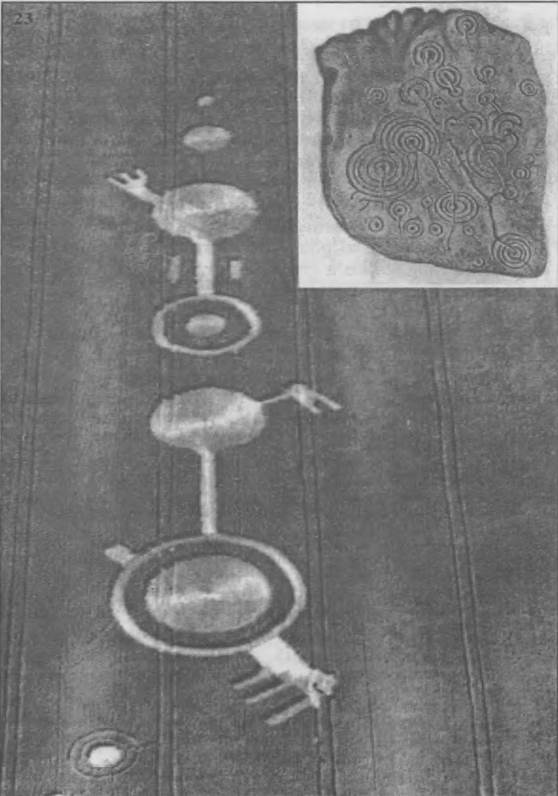 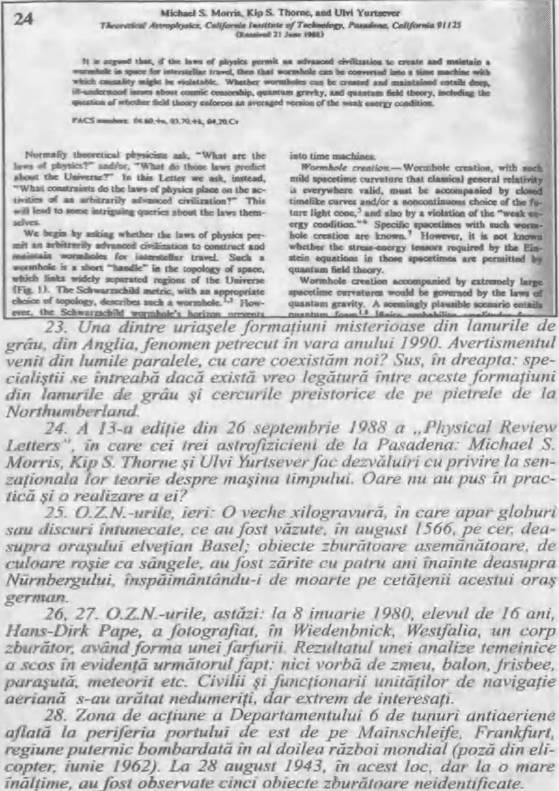 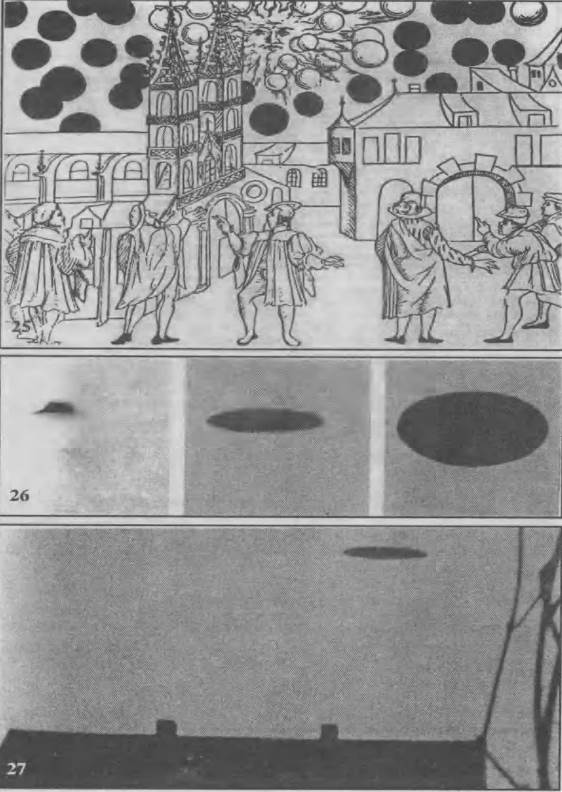 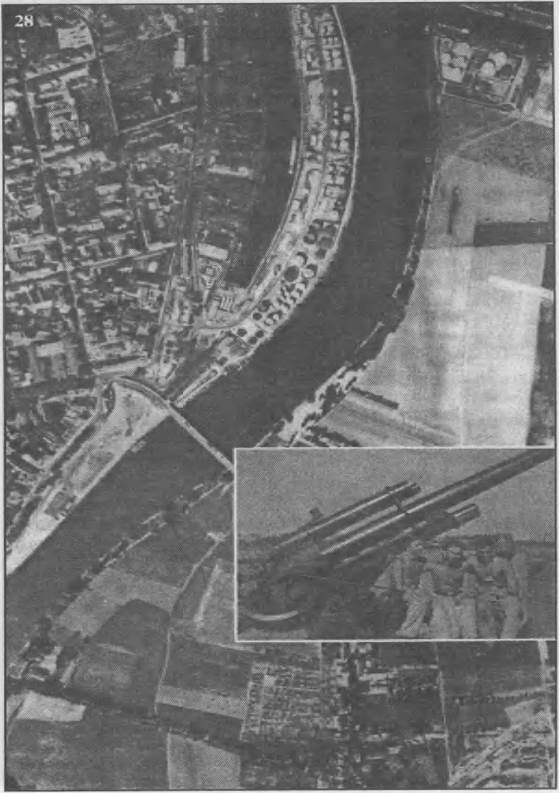 nou apărutele superminuscule şi virtuale găuri de vierme, cu viaţa scurtă, – din punct de vedere potenţial, ele sunt de zece ori mai mici decât nucleul atomului (!) – în „spuma” cuantică subnucleară. Această unire s-ar fi realizat prin intermediul forţelor electrice şi gravitaţionale şi ar fi putut fi „exacerbată” o structură practicabilă pentru viitoarele călătorii în timp.După stabilizarea lor – aşa cum am mai precizat deja – astfel de macro-găuri de vierme ar fi idealele maşini ale timpului, cu posibilitatea de a se efectua călătorii şi înapoi.Omul de ştiinţă şi jurnalistul englez, Adrian Berry, a emis ipoteza conform căreia, e posibil de a se construi găuri negre şi albe în spaţiul cosmic, utilizându-se în acest scop, excavatoare spaţiale automate şi foarte performante.A. Berry descrie un tip de tehnologie foarte avansată şi complicată, datorită căreia s-ar putea mobiliza uriaşe câmpuri magnetice, luându-se în considerare interfaţa sistemului nostru solar, cu o regiune cu o mare densitate de praf cosmic (în constelaţia Orion). Prin aceasta, consideră Berry, s-ar putea concentra într-un loc anume cantitatea necesară de un astfel de praf cosmic, indispensabil formării găurilor negre şi albe ce se rotesc.Ideea ce stă la baza producerii în mod artificial a unei găuri negre, având forma unui „cilindru” cosmic cu un diametru de 40 de kilometri, vine din 1936, de la fizicianul W. J. Von Stockum, acesta având ca punct de plecare şi de inspiraţie cunoscuta ecuaţie a câmpurilor a lui A. Einstein. O propunere asemănătoare, dar mult mai detaliată, a avansat şi fizicianul american Frank J. Tipler, în ediţia din aprilie 1974, a revistei de specialitate „Physical Review D” (menţionăm faptul că revista respectivă tratează problematica cercetării domeniilor „periferice”).Acest „cilindru” cosmic, afirmă Frank J. Tipler, imaginat ca o „conlucrare” a stelelor de neutroni, s-ar compune din trei zone: una ar fi aptă pentru realizarea călătoriilor în trecut şi alta pentru excursiile ce se vor efectua în viitor. Şi ar mai exista între ele şi o a treia, îngusta „zonă zero” – un domeniu de traversare, în care călătorul în timp ar poposi cât ar considera el că este necesar s-o facă, pe câtă vreme restul lumii „ar fi îngheţată” în timp.Obiectele ca acesta sunt condamnate de la început din cauza costurilor gigantice previzibile şi a pericolului ingineriei cosmice.Totul ar fi posibil dacă, în viitor, s-ar putea găsi o elegantă rezolvare „terestră” a problemei „domesticirii” potenţialului găurii de vierme, aşa cum lăsa să se înţeleagă formidabilul film de televiziune, în două episoade, „The Time Tunell”, produs de Irvin Allen.Mai înainte de a continua expunerea noastră, trebuie să ne concentrăm atenţia asupra unui fenomen ce, în mod nemijlocit, are legătură cu realizarea călătoriilor în timp.În fond, este vorba despre paradoxul, în virtutea căruia, spun scepticii, se poate realiza un transfer înapoi în timp, dar e imposibil de realizat astfel de călătorii de acolo.2 Călătoriile în timp, fără obstacole – Rezolvarea problemei lumilor paraleleAnacronismele – violarea legilor scurgerii timpului (acauzalitatea) – şi paradoxul care reprezintă, de fapt, o gravă lezare a legilor naturii, contravin spiritului fizicii clasice. „Lege” a cazurilor neverosimile, paradoxul, în principiu, există totuşi, astfel călătoriile în timp chiar nu s-ar putea face. Ar putea exista călătorii în timp cărora destinul (neintenţionat) să le curme viaţa într-un oarecare mod, ceea ce ar avea drept consecinţă faptul că astfel au fost şterşi, respectiv nici nu s-ar fi născut vreodată. Întrucât ei efectiv nu ar mai exista, această anulare ar fi similară cu uciderea. Strămoşii ar fi „reînviaţi” (adică ei nu ar fi fost niciodată omorâţi), ar fi martori la propria lor moarte, de aceasta ar fi ucişi din nou ş.a.m.d. Poate că un călător în timp ar reuşi chiar să omoare inventatorul maşinii timpului şi astfel ciclul creat să ducă la absurd.Pentru cei surprinşi, ieşirea dintr-un astfel de „nod cauzal” n-ar fi sinonimă cu evadarea, iar destinul unui „olandez zburător” ar fi o certitudine. Prin relaţia: nu – totuşi – crimă, ca o consecinţă a paradoxului declanşat, legile naturii au fost încălcate ca într-o „buclă” a lui Möbius până în prima zi a omenirii – un gând groaznic. Dacă totuşi, văzut din punctul de vedere al prezentului, într-o zi, maşina timpului, ca şi tunelele timpului nu vor mai fi doar produsul unei ficţiuni – O.Z.N.-urile ar putea fi un indiciu al realizării acestor deziderate – urmaşii noştri ar trebui să găsească mijloacele şi căile pentru neutralizarea fenomenului de violare a cauzalităţii. Mai mult chiar, anumite fenomene fizico-cuantice ne invită să tragem concluzia că, în cazul încălcării cauzalităţii, în interiorul timpului, nu mai este vorba despre niciun paradox, ci despre o contradicţie în sine.Schimbările survenite de-a lungul axei timpului au produs efecte cumulative, ceea ce presupune că, în mod continuu, evenimentele precedente s-au concentrat într-un tot unitar.Aceasta ar putea însemna că trecutul, poate fi schimbat de câte ori se vrea. Numai un lucru nu e cu putinţă: să se extermine pe sine.Aşadar, s-ar putea călători înapoi, în propriul trecut şi sugruma propriul eu la scurt timp după naştere, fără ca efemera existenţă a călătorului prin timp să fie, în vreun fel sau altul, periclitată. Este o afirmaţie cu greutate! Însă se observă – aşa cum se întâmplă aici, de cele mai multe ori – că realitatea, ca sumă a unor şiruri infinite de lumi paralele trecute ori viitoare, pare, pur şi simplu, o aberaţie.Prin urmare, noi am putea ieşi din dilema apărută ca o consecinţă a acauzalităţii numai prin evadarea în unul dintre numeroasele universuri paralele. Bob Toben e de părere că un călător prin timp, după realizarea unui act de autodistrugere ce influenţează viitorul, poate efectua un alt act dacă un univers viitor asemănător a fost parcurs înapoi şi pe care l-a părăsit la începutul călătoriei, iar transformările nefireşti (ale timpului) au fost anulate de la sine.Şi aceasta ar zădărnici alte puncte de vedere, de corectare.Astfel de universuri paralele ar fi fost diferenţiate, într-un mod extrem de subtil, de ieşirea din univers, însă numai un foarte atent călător în timp ar fi putut constata deosebirea. Posibile ar fi şi călătoriile în timp – înapoi, pe care temponauţii le-ar efectua într-o lume paralelă a trecutului, în care el (şi strămoşul său) poate că nici n-a existat (sau nu încă).Fizicianul teoretician Fred A. Wolf, aseamănă călătoriile fără paradoxuri în trecut cu călătoriile cu trenul. Persoana respectivă – călătorul – se urcă în tren în prezent, călătoreşte înapoi în trecut, schimbă acolo cursul unui anume eveniment ce are legătură directă, sau cel puţin cauzală cu propria sa existenţă şi se întoarce pe o altă linie la punctul de ieşire din timp, în viitor. Totuşi, viitorul la care revine nu mai este acelaşi cu cel pe care l-a părăsit. Presupunerea este exclusivă, în sensul că toate aceste fenomene, deşi că au încălcat succesiunea firească temporală, efectele lor nu se contrazic, adică ele sunt consecvente.Prin urmare, aidoma unei mişcări pe o bandă Möbius, să ne imaginăm că aceste călătorii în timp se vor efectua în relaţia „prezent-trecut-prezent” sau şi „prezent-viitor-prezent”.Numai într-o astfel de relaţie cauzală ne aflăm noi cu noi înşine, cu alte persoane şi cu mediul nostru înconjurător în rezonanţă, în alte timpuri. Ieşirea din această relaţie a fost curmată prin intervenţia unui posibil mecanism apt de a realiza acest lucru.Deosebirile existente între întâmplările din viitor şi cele din trecut sunt datorate deosebirilor existente în sistemele de referinţă. Decisiv este punctul de la care sunt observate fenomenele. Am putea să călătorim în trecut pentru a ne împiedica pe noi înşine – adică eul de înainte - să tragă Marele Loz.Lumea rezultată din această manipulare ar fi una în care nu s-a tras Marele Loz, ci ne-am împiedicat noi înşine (cu bună ştiinţă) de la tragerea lozului norocos.La prima vedere, această nuanţă pare trivială, demnă de o pedanterie banală.Tragerea unui loz necâştigător ar fi un adevărat accident („ghinion”), o împiedicare voită a câştigări, un act conştient înscenat – un act de voinţă. În ultimă instanţă, această „nuanţă” duce la concluzia că, la călătoriile în timp, paradoxurile sunt evitate şi că, în situaţiile critice, se ajunge la neutralizarea întâmplărilor contradictorii. Un exemplu din viaţa de zi cu zi ar clarifica subtila diferenţă dintre ambele fenomene.Să presupunem că un grafician a terminat un desen care, după cum se constată mai târziu, conţine detalii greşite. Deoarece tuşul folosi nu poate fi şters fără stricarea fundalului, el acoperă locul respectiv, foarte atent, cu culoare albă, înainte de a face corecturile. Însă detaliile greşite rămân sub culoarea de retuş. Ele au fost doar acoperite, adică ascunse.Privind în mod superficial două desene: unul bine lucrat, fără greşeală şi celălalt refăcut, cu greu se pot sesiza deosebirile dintre ele. Desenul finit şi cel refăcut, din perspectiva unui observator necunoscător, par la fel. Deşi s-a folosit o gumă de şters, pastă corectoare sau o culoare de acoperire. Trebuie doar corectată cu foarte multă atenţie. Însă, pentru graficianul „cunoscător”, cele două desene oferă imaginea a două lucruri distincte. Cele două desene poartă pecetea unor tehnici diferite de lucru şi a unui coeficient diferit în ceea ce priveşte fineţea execuţiei. Acestea sunt două elemente ce vor influenţa conştiinţa omului, afectând, într-un fel sau altul, potenţialul creator al acestuia. El e conştient de toate detaliile desenului care, în cazul în care s-au făcut mai multe corecturi, se află sub pelicula acoperitoare, dar şi toate schiţele ideilor rămase revalorificate şi care, imprevizibil, există totuşi.În continuare, pentru a fi mai expliciţi, să încercăm să facem o recapitulare a datelor temei noastre.Cineva trăieşte pe o anumită linie a timpului, călătoreşte în trecut pe care-l modifică prin anumite intervenţii, se reîntoarce, efectuează corecturile ce se impun, împiedicând desfăşurarea unor evenimente. Prin urmare, timpul nu ar mai fi decât un produs cumulativ al manipulărilor noastre, care reprezintă suma tuturor transformărilor petrecute. Cel mai mult ne-am putea apropia de propriul nostru eu dacă am călători înapoi în timp şi ne-am opune personal schimbărilor.Deşi atunci în faţa noastră nu s-ar mai desfăşura aceeaşi lume, diferenţa dintre cele două „situaţii” ar fi de nerecunoscut. Ea ar fi exclusiv în noi. Numai noi – la fel ca graficianul – am fi conştienţi de celelalte alternative: cea care a existat odată, cea care există la momentul acela şi cea care ar putea (re) exista, dacă ne-am întoarce în trecut cu aceleaşi intenţii. Lumea în care noi nu am trage lozul norocos poate să nu fie aceeaşi cu cea în care noi înşine împiedicăm câştigul. Consecinţele manipulărilor noastre le-am suporta doar noi. Numai noi am fi cei care am încorpora „diferenţa”.Ne reamintim că realitatea se compune din numeroase alte realităţi individuale (sau lumi) pe care, pe parcursul actului de creaţie, ni le proiectăm în universul realităţii noastre imateriale. Proiecţiile de acest gen ce pentru noi sunt realizabile numai pe căi psihice se vor putea realiza, cândva, poate chiar în câteva decenii şi pe căi tehnice. Important nu este „a călători în trecut”, ci „a crea noi lumi” – realităţi alternative.Fiecare dintre aceste realităţi ar fi identică cu cea pe care tocmai am părăsit-o, până în clipa în care apare noul. Din acel moment, existenţa în această realitate alternativă duce la un nou „personaj” pe care trebuie, pur şi simplu, să îl alegem.Deoarece numai prin prezenţa noastră într-o realitate alternativă, se poate modifica cursul evenimentelor, dar se impune a nu se neglija un factor esenţial: ele (evenimentele) trebuie ţinute sub control.Prin urmare, se impune foarte multă prudenţă în acţiunea noastră, întrucât există riscul ca acea consecvenţă, cu care am urmărit anumite evenimente, să se reverse într-o consecvenţă imprevizibilă. Oare acesta să fie lucrul pe care vrea să ni-l semnaleze apariţia masivă de obiecte zburătoare neidentificate şi de misterioasele formaţiuni din lanurile de grâu.Oare călătorul în timp, venind din viitorul nostru paralel ne-a transmis indicaţii „duioase” relativ la consecinţele grave ce-şi au obârşia în comportamentul nostru greşit, din punct de vedere ecologic? Indicaţiile erau „duioase”, întrucât ele n-ar fi fost transmise, în condiţiile în care ne-am fi simţit mereu ameninţaţi de anumite relaţii cauzale. Or, menirea noastră era aceea de a reinstaura ordinea, în direcţia corectă.Cei trei oameni de ştiinţă de la Caltech, preocupaţi de aceste fenomene, au încercat soluţionarea problematicii legate de călătoriile în timp, nu cu argumente din domeniul matematicii şi nici aducând în discuţie vagi modele funcţionale. Împreună cu colegul lor rus, Igor Novikov, de la Institutul pentru Cercetarea Spaţiului Cosmic din Moscova, cercetează acum posibilele efecte ale călătoriilor în timp prin găurile de vierme asupra desfăşurării evenimentelor în cadrul buclei cauzalităţii.Şi ei sunt de părere că în cazul călătoriilor în timp, trebuie apărat principiul consecvenţei. Altfel spus, dacă s-ar efectua călătoriile din viitor înapoi (în trecut) şi ar trebui să se opereze „corecturi”, acestea ar trebui incluse în conceptul de „destin” (şi n-ar fi nimic anacronic ori iraţional), anulându-se noţiunea de paradox.La urma urmelor, aceasta ar însemna că destinului i-ar fi anulată vocaţia sa „de a se amesteca” în treburile universului. Acest lucru s-ar fi putut întâmpla, conform teoriei lumilor paralele, elaborată de Fred A. Wolf, încă de la începutul formării universului nostru. Mai mult chiar, conform teoriei lumilor paralele, viitorul şi trecutul ar fi trebuit să influenţeze reciproc în interiorul unui gigantic nod cosmic al cauzalităţii, iar modul în care a luat naştere universul nostru ar trebui să se explice de la sine. Într-un astfel de model, nu există nici început (un Big Bang) nici sfârşit, ci numai o desfăşurare infinită a unui univers ce se formează, se autodistruge şi din nou se formează. Din eternitate spre eternitate… A gândi mai departe înseamnă cutezanţă.Tan H. Redmount, de la Facultatea de fizică a Universităţii Washington, din St. Louis, cel care a promovat la Pasadena în clasa teoreticianului specializat în problematica timpului, Kip Thorne, admite eventualitatea unor corecturi aduse călătoriilor înapoi în timp, pe care le vede ferm ancorate în desfăşurarea naturală a evenimentelor petrecute în trecut. Spre deosebire de alţi oameni de ştiinţă, nu cu mult timp în urmă, el mi-a mărturisit că nu vede realizabilă o călătorie în timp dacă aceasta este plăsmuită după principiul găurii de vierme.Totuşi, spre meritul său, I. H. Redmount acceptă ideea că Kip Thorne şi colegii săi pot avea cu totul alte opinii, diferite de ale sale.Şi acum să încercăm „să ne lansăm” în câteva mici speculaţii. Să ne îndreptăm atenţia cu multă prudenţă spre o concepţie referitoare la călătoriile în timp, care a fost subiect de discuţii animate, cu mulţi ani în urmă, şi în virtutea căreia, temponauţilor le sunt accesibile călătoriile în trecutul cel mai îndepărtat.Principiul „proiecţiei”, discutat în cele ce urmează, pare foarte cutezător, ba chiar de domeniul fantasticului, pentru a fi realizat vreodată.Cu toate acestea, se vehiculează astăzi o sumedenie de teorii ce nu exclud tehnicile de proiecţie – „teleportarea” în epoci trecute şi viitoare.3 Proiecţii în timpTeoriile care se referă la posibilitatea realizării unor transtunele cosmice, foarte îndepărtate de noi, destinate călătoriilor în spaţiul cosmic, al universului cosmic, respectiv a excursiilor în alte lumi, se află în impas, având în vedere costul uriaş al acestora şi ritmul extrem de ridicat pe care-l presupun. Par mult mai verosimile, deocamdată, tehnicile de realizare a călătoriilor în timp, în spaţiul apropiat planetei noastre sau chiar pe terra noastră.Fizicianul evocat de noi anterior (în capitolul III/6), Matt Visser, de la Universitatea Washington din St. Louis, a formulat un concept cu privire la călătoriile în timp, nepericuloase, de-a lungul suprafeţei găurilor de vierme, iar în timpul derulării acestor călătorii, temponauţii nu vin în contact cu niciun fel de materie.Prin utilizarea unei tehnici de tip special, călătorii în timp nu vor mai simţi efectele forţelor de acceleraţie şi a celor gravitaţionale.Pentru „obţinerea” unui tunel stabil al călătoriilor în timp, Matt Visser are în vedere faptul că din două structuri infinite şi goale ale unui univers lipsit de materie şi de câmpuri gravitaţionale (numit universul Minkowski) la momentul stabilit, se vor releva regiuni identice.La graniţele acestor regiuni, cele două structuri trebuie să fie legate una de cealaltă. Densitatea şi presiunea energiei la graniţa dintre cele două regiuni, vor forma „gâtlejul” unei găuri de vierme „îmblânzite”.Să ne imaginăm că suprafaţa de legătură seamănă cu un cub; atunci materia degenerată, adică periculoasă s-a concentrat în „rezistenţa” muchiilor super-cubului. Într-o astfel de structură goală, călătorul în timp ar putea ajunge într-o altă perioadă de timp – în vreme ce el se mişcă de-a lungul suprafeţei cubului – neinfluenţat, în niciun fel, de materie sau de anumite forţe.Visser este de părere că astfel de găuri de vierme pot fi uşor stabilizate. Dat fiind construcţia acestora, ele nici nu vor avea un colaps, nici nu vor exploda. Dacă una din civilizaţiile superioare ar ajunge să înţeleagă întreaga complexitate a fenomenului găurilor de Vienne (prin aceasta înţelegând inclusiv extinderea şi stabilizarea lor), atunci s-ar putea efectua călătorii în timp şi în spaţiul nostru terestru.Astfel de macro-găuri de vierme, la urma urmelor, nu sunt nimic altceva decât nişte „tunele ale timpului” prin care viitoarele generaţii de „observatori” vor vedea în trecutul terestru.Aici ei se pot manifesta în felurite moduri: ca sonde, ori în chip de vehicule transparente sau materiale, acestea din urmă destinate călătoriilor prin timp (O.Z.N.-uri), echipate cu fiinţe umanoide, sau chiar ca apariţii.Era 24 ianuarie 1970, ora 19:45, când pe o stradă de la periferia oraşului Charleroi, la 12 km distanţă de Bruxelles, Leon Herbosch observă o pată ovală, de un verde-strălucitor, cu un diametru de 7–8 metri.„Pata” devenea tot mai luminoasă, se înălţa cu vreo cinci metri deasupra solului şi căpăta forma unui clopot.Verdele strălucitor al petei respective se transformase într-un alb spălăcit. Interiorul ciudatei structuri se compunea din nenumărate particule strălucitoare care se mişcau în toate direcţiile. Lui Herbosch, aceste particule i se păreau a fi lipsite de miros. Ele erau şi silenţioase.După câteva secunde, „clopotul” se regrupă şi din nou luă forma iniţială, cea a unei pete care se îndepărtă încet de Herbosch, dispărând apoi în spatele unei clădiri.Oare ceea ce încerca să se materializeze în faţa lui Herbosch să fi fost o gaură de vierme macroscopică, invizibilă pentru noi? Oare să fi fost o sondă temporală venită din viitor?În numeroase alte cazuri, materializarea obiectivelor a fost atât de fină încât obiectele – evident, parţial materializate – le apăreau martorilor oculari ca fiind transparente.Într-o zi de septembrie, a anului 1956, pe la orele 15, un cetăţean aflat în apropiere de Berkshire (Anglia) a văzut, la o distanţă de 10 metri de el, un obiect având forma unui ou, cu înălţimea de 1,5 m, ca o picătură de ploaie uriaşă – plutind deasupra pământului, la doi metri distanţă de sol. Imaginea era formidabilă, nu era nicio eroare la mijloc. Omul a avut impresia că se află sub observaţia „oului” transparent. După câteva secunde, „obiectul” a dispărut cu viteză mare.Să vă relatăm despre un alt caz. În anul 1968, într-un parc din Bristol (Anglia), două persoane au zărit, la o distanţă de 100 de metri de ele, o „cupolă” de circa 5 metri înălţime, având forma unei jumătăţi de sferă. „Cupola” plutea pe deasupra pământului, era transparentă şi strălucea în galben. În interiorul obiectului se putea recunoaşte o mică coloană luminoasă. După vreo 20 de secunde, lumina se stinse. Oare „cupola” a realizat un schimb de dimensiuni? Un fenomen asemănător a fost fotografiat, în 1944, de către nişte piloţi germani, undeva deasupra Carintiei (Austria). O întâmplare sau… să fie vorba despre acelaşi „obiect”?Despre un alt caz deosebit de interesant, petrecut la 19 noiembrie 1974, la Uzes (în sudul Franţei) face anumite precizări I. Von Ludwiger, în volumul „Mufon” nr. 6/1979.„Pe data de 19 noiembrie, s-a apropiat de o casă ţărănească o sferă, având culoarea opalului şi diametrul de 2 metri. Cu toate că ciudatul obiect de formă sferică părea să atingă pământul, în ciuda luminozităţii sale, împrejurimile acestuia nu erau luminate. Era ora 18 când, pentru prima oară, acest obiect a fost observat de tânărul de 16 ani, Christophe Fernandez. Obiectul s-a menţinut complet nemişcat, timp de vreo 15 minute, la o distanţă de 35 de metri de casă.În acele momente, martorul ocular l-a putut fotografia de două ori, odată pe când se afla la o depărtare de 35 de metri şi a doua oară, când obiectul se găsea la o distanţă de 25 de metri.Referitor la acest obiect, vă mai pot preciza că, în cele din urmă, el s-a deplasat în sus, de parcă ar fi căutat ceva. Când a atins înălţimea de cinci metri, obiectul zburător s-a oprit din nou şi se putea vedea, cu toată claritatea, un obiect lung de 80 cm, având forma unui cilindru cu un diametru de 40 de centimetri şi extraordinar de luminos.Martorul a simţit o anumită dogoare emanată de obiectul respectiv. Deodată, acesta s-a avântat în sus şi, în câteva fracţiuni de secundă, a dispărut. Mai târziu, alţi cinci martori oculari au relatat observarea obiectului de la o distanţă mai mare. În timpul derulării acestei întâmplări, timp de câteva momente, obiectul zburător a fost transparent, astfel încât în spatele lui se putea recunoaşte un zid de piatră.Se remarcă faptul că fenomenul transparenţei obiectelor, în mod frecvent, este însoţit de un proces de materializare şi dematerializare, ceea ce în cadrul manipulărilor spaţiale, corespunde teoriilor cu privire la proiecţie, emise de renumiţi oameni de ştiinţă. În astfel de cazuri – în literatura de specialitate le întâlnim cu duiumul – avem de a face cu obiecte quasi-materiale care, venind din viitor sau dintr-o realitate paralelă, „se teleportează” în lumea conştiinţei noastre.Celebrul psiholog şi psihiatru elveţian, C. G. Jung (1875–1961) în cunoscuta sa carte „Un mit modern”, unde ia în discuţie şi problematica O.Z.N.-urilor, are opinii asemănătoare cu cele abordate de noi. Conceptele sale ce au drept fundament teoria arhetipurilor, se referă mai mult la aspectul psihic al fenomenului O.Z.N. (savantul numea O.Z.N.-urile „obiecte plăsmuite de gândirea noastră”) şi mai puţin la călătoriile în timp; lucru pe deplin explicabil, dacă ne gândim că, în timpul elaborării teoriilor sale, lipseau datele esenţiale fizico-teoretice cu privire la posibilitatea realizării unor deplasări în alte realităţi.Von Ludwiger ţine să precizeze că O.Z.N.-urile „nu pot fi fenomene de natură psihică, de vreme ce ele cu greu se supun legilor ce corespund în psihanaliză imaginilor plăsmuite de inconştient”. Reputatul fizician e de părere că aceste imagini au o valoare mai mult simbolică. În acest sens, el afirmă că „Fenomenul O.Z.N. Prezintă multe însuşiri pur fizice cu valoare simbolică redusă: mişcarea în timpul zborului – aidoma unei frunze care cade, luminile ce pulsează, emanaţiile monocromatice ale luminii, varii tipuri de zgomote etc.”Aşadar, discutând despre obiectele zburătoare „necunoscute” care îşi fac apariţia în lumea noastră, ele pot fi catalogate ca fiind nişte vizitatori din viitor, şi care s-ar manifesta, doar aparent, în mod material. În limitele relaţiei de cauzalitate, despre care am făcut precizări mai înainte, aceste obiecte s-ar manifesta chiar în realitatea noastră cotidiană, dar şi în realitatea unor epoci din trecut, ele fiind, pentru noi, obiecte „în afara timpului” – „fantome” tridimensionale din alte timpuri sau chiar din alte universuri. Este o situaţie aparte, care totuşi, poate fi înţeleasă, din perspectiva unor puncte de vedere admise ale fizicii cuantice.Fizicianul I. Von Ludwiger, preluând dinamica geometriei cuantice cu şase dimensiuni a lui Burkhard Heim, a formulat propria teorie asupra proiecţiilor care, prin utilizarea propulsiei câmpurilor gravitaţionale, prevede un transfer spaţial peste un hiperspaţiu cu şase dimensiuni. El se alătură teoriei lui B. Heim, cea care preciza că viteza de extindere a deranjamentelor de câmp gravitative – cele folosite în acest caz – este mai mare decât viteza luminii, ceea ce-i oferă prilejul lui I. Von Ludwiger să afirme: „O serie întreagă de fenomene fizice esenţiale au urmări asupra modului nostru de a privi lumea…”El nu vede în O.Z.N.-uri nişte vehicule spaţiale, în sens tehnic, căci, printre altele, ele îşi modifică forma, adică, se dedublează, se contopesc, devin transparente, ele se pot materializa sau dematerializa.Astrofizicianul francez, dr. P. Guérin, după cercetări îndelungate a fenomenelor legate de O.Z.N.-uri a ajuns la un rezultat asemănător. Ideea lui este că trebuie să se facă o departajare între teoria călătoriilor spaţiale – O.Z.N.-urile sunt nave cosmice cu fiinţe neumanoide – şi explicaţiile psihice – psihoze, halucinaţii, isterii în masă etc.Dr. P. Guérin consideră că O.Z.N.-urile sunt maşini ale timpului, respectiv vehicule interdimensionale ale „extratereştrilor” care ar avea la îndemână un soi de hiper-fizică şi ar utiliza un „cifru” al spaţiului cosmic. E limpede că majoritatea opiniilor converg spre ideea că aceşti extratereştri sunt „humanoizi”, ceea ce nu exclude posibilitatea unei obârşii pământene a acestora.În acest context, termenul de „extratemporali” îşi are locul său bine definit.În pofida tuturor legilor aerodinamicii, manevrele efectuate de O.Z.N.-uri, în timpul rotirii lor, apariţiile şi dispariţiile lor bruşte ca şi însuşirile neobişnuite faţă de alte corpuri zburătoare şi nave spaţiale, toate acestea ne fac să presupunem că, pentru realizarea unor astfel de operaţiuni, au fost practicate anumite tehnici de proiectare peste un hiperspaţiu neutru, din punct de vedere temporal. Conform teoriei câmpurilor, aparţinând lui Burkhard Heim, aceste obiecte zburătoare ar putea fi proiectate în realitatea noastră, dar şi în lumile paralele, prin utilizarea unor manevre de rotaţie de peste a 6-a sau a 5-a „stare” dimensională. În astfel de cazuri, am avea de-a face mai puţin cu maşinile timpului gen găurile de vierme, ci mai mult cu vehicule spaţiale interdimensionale care „conciliază” nu numai spaţiul şi timpul, ci şi „stările” cu alte dimensiuni.Atât B. Heim, cât şi I. Von Ludwiger definesc astfel de aparate, drept „contrabatoare”, adică sunt nişte maşini care, în mod normal, transformă radiaţia electromagnetică în unde gravitaţionale, pentru ca proiecţiile, la care ne-am referit deja, să se poată realiza.Conform opiniei exprimate de I. Von Ludwiger, vehiculele interdimensionale ar continua să existe, sub forma unei idei (sic), dar nu în cele patru dimensiuni, ale fizicii cunoscute de noi, ar fi un concept ce se referă la o fizică a conştiinţei.În această situaţie, este imperios necesar să ne amintim una dintre ultimele şi, în acelaşi timp, cea mai interesantă solie obţinută pe computer, de către Ken Webster de la grupul experimental 2109 (vezi capitolul V/3). Aici se precizează că, dacă temponauţii s-ar afla într-o extrem de profundă transă, conştiinţa acestora s-ar strecura prin poarta lumină-timp, după care imaginile fizice simetrice în oglindă ale eului acestora s-ar putea proiecta în alte realităţi. Ar fi în concordanţă cu opiniile formulate de von Ludwiger, în privinţa acestei „tehnici”. Totuşi, noi ne vom îndrepta atenţia, mai întâi, asupra aspectului energetic al călătoriilor în timp, care este indispensabil reuşitei unor astfel de operaţiuni.Conform teoriei cuantelor, spaţiul gol dintre particulele de materie, dar şi spaţiul cosmic – denumit vacuum de către fizicieni – ar conţine o cantitate neobişnuită (practic inepuizabilă) de energie liberă sau fluctuantă ce ar putea să fie utilă, chiar şi în mod direct, „tehnicilor” descrise de noi. Ele îşi datorează existenţa, printre altele, complexului fenomen fizic de „producere şi distrugere de perechi”.Aceasta înseamnă că luminoasele cuante, posedând o puternică energie (cuantele gamma), se întâlnesc pe nucleul atomului, descompunându-l în electroni şi pozitroni (antielectroni). Acest fenomen a fost definit ca „producător de perechi”. Totuşi, imediat, electronii şi pozitronii produşi fuzionează. Ei radiază căldură, dispărând apoi, prin părăsirea lumii noastre de către fotoni – proces ce a fost denumit prin formula „distrugere de perechi”. În timp ce electronii, dar şi alte particule elementare „zburdă” nestingherite prin universul nostru, se ajunge la o imediată şi neîntreruptă desfăşurare a procesului de producere şi apoi de distrugere de perechi ce, la rândul lui, provoacă, în mod spontan, numeroase interacţiuni sub-interacţiuni şi aşa mai departe.Dacă se va ordona vreodată acest proces haotic şi rezultatele din interacţiuni se vor uni, atunci s-ar putea obţine în „spaţiul gol” (vacuum) cantitatea dorită de energie a punctului zero.Robert Forward de la Hughes Research Laboratories, din Malibu, California şi laureatul Premiului Nobel, Tsung-Dao Lee, susţin că au ajuns la identificarea posibilităţilor de obţinere a „energiei libere”, în parametrii unei inginerii avansate a vacuumului. Acest izvor de energie, care nu se epuizează niciodată, ar putea fi folosit, nu numai la depăşirea distanţelor spaţiale, ci şi prin eliminarea dificultăţilor deosebite cu care se confruntă problematica energiei, în lumea noastră.Poate că e necesară, în primul rând, găsirea unor tehnici de procurare a acestei energii atât de necesare realizării viitoarelor călătorii în timp. Întâmplarea ar putea să ne dea soluţii mai uşoare de rezolvare.În anul 1984, specialistul israelian în microscopia electronilor dr. Daniel Shechtman, în cadrul unei reuniuni de lucru ce a avut loc la Naţional Bureau of Standards de la Gaithersburg, Madison (SUA), cercetând aliajele: aluminiu – mangan şi aluminiu – cobalt – aramă, a descoperit o formaţiune cristalină, necunoscută până atunci, având o proprietate neobişnuită. Atomii acestui cristal „incomplet”- Specialiştii l-au definit folosind termenul de quasi-cristal printr-un proces de concentrare, alcătuiesc un model complex, pentagonal. Oamenii de ştiinţă de la laboratoarele Bell, care s-au ocupat de producerea unor astfel de cristale, le consideră, pe lângă substanţele amorfe (fără formă) şi pur cristaline, ca fiind o formă cu totul nouă de materie. Quasi-cristalele sunt aşa-numitele „icosaedre”; acestea au 20 de suprafeţe, adică sunt corespondentul multidimensional al cristalelor cu 5 colţuri.Malcom W. Browne comenta în „New York Times” că, „în aceste quasi-cristale cercetătorii au recunoscut şi o structură cu şase dimensiuni în loc de una cu trei.” Anomalia acestui super-cristal ar consta din faptul că acesta, spre deosebire de toate celelalte cristale, în cazul „basculării” suprafeţelor acestora, niciun fel de suprafeţe plane nu se pot astupa, încât să nu mai existe goluri. Un indiciu important. Ceva în structura lui pare a se fi fărâmiţat, evident, într-o altă dimensionalitate (superioară) – şi aceasta într-un mod natural.Fizicianul David R. Nelson, de la Harvard, afirma că, prin această descoperire extraordinară, „mult timp de-acum încolo, lumea fizicii va fi descumpănită.”Nu trebuie să ai prea multă fantezie ca să vezi, integrându-se astfel de quasi-cristale active în domenii supradimensionale, care deja au fost utilizate în industrie, în construcţia unor proiectoare în univers. Un lucru este cert: oglindirea în spaţiu-timp se poate realiza numai peste un hiperspaţiu neutru, din punct de vedere temporal. Poate că aceste cristale „hibride” ale lui Shechtman, cu 3 şi 6 dimensiuni, s-ar putea dovedi nişte deschideri „blânde” spre hiperspaţiu.Rezolvarea acestei probleme ar cădea în sarcina unei maşini cuantice de translaţie a timpului, lucru precizat de Yakir Aharanov şi colaboratorii acestuia, în „Physical Review Letters”, nr. 64, din 1990. Aici a fost discutată teoria cu privire la transferul în timp care se bazează pe cunoscutele principii (superpoziţie) ale mecanicii cuantice. Aceasta constă în combinarea diverselor situaţii fizice, în care se pot manifesta (din cauza incertitudinii din mecanica cuantică) fiecare din situaţiile primordiale. Exprimându-ne mai simplu, putem afirma: dacă, cumva, s-ar putea suprapune un număr de situaţii în care ar fi înregistrate diversele durate ale timpului, prin această suprapunere s-ar obţine efectele unui interval de timp care ar fi mai lung decât al oricăreia dintre situaţiile primordiale.În consecinţă, ar fi posibil transferul unui sistem închis în viitor sau chiar în trecut (timpul negativ).Presupunem că autorii acestei idei s-au întrebat cum putem obţine „situaţii” care există numai într-un singur timp. Ei văd rezolvarea acestei probleme printr-un control al potenţialului gravitaţional, la punctul de ieşire al călătoriei în timp. Altfel spus: Aharanov şi colaboratorii acestuia propun realizarea unui sistem care să fie cuprins într-un masiv acoperiş, în formă de sferă, iar raza acestuia să fie modificată, astfel încât, prin manipularea potenţialului gravitaţional, să se poată efectua transferul în timp. Este de înţeles faptul că un astfel de sistem va fi realizat, în timp scurt, pe planeta noastră. Mai precis, acest lucru a fost posibil în SUA, prin punerea la punct a „atotputernicului” computer cuantic (vezi capitolul IV/3).Aşadar, computerul cuantic şi maşina cuantică a timpului nu sunt încă neproblematice. Utilizarea maşinii ar putea avea efecte catastrofale pentru noi toţi şi pentru întreaga lume, în ansamblul ei. Prof. Senkovski avea dreptate când afirma: „O astfel de maşină n-ar fi altceva decât «un instrument al diavolului», întrucât, prin intermediul ei, s-ar realiza nu numai saltul în timp, dar s-ar putea manipula chiar şi realitatea însăşi”. Frumoase perspective, s-ar putea spune.4 Călătoriile în timp – Poveşti fără de sfârşitPe parcursul ultimilor 50 de ani, au fost înregistrate zeci de mii de „zboruri” efectuate de O.Z.N.-uri, precum şi „decolări” ale acestora. La aceste fenomene au asistat atât civili, cât şi personal din armată, printre aceştia numărându-se şi observatori, cu înaltă calificare tehnică.Dacă eliminăm toate observările unor astfel de fenomene, bazate pe interpretări greşite, sau pe erori intenţionate, totuşi, rămâne un rest din miile de cazuri verificate care evidenţiază faptul că, în cazul O.Z.N.-uri lor, avem de-a face cu un fenomen neobişnuit, fizic – convenţional şi neinterpretabil din punct de vedere fizic convenţional. După cât se pare, ele sunt produsul activităţii desfăşurate de o civilizaţie superioară, înzestrată cu o tehnică cu sute de ani mai avansată decât a noastră.Uriaşul progres tehnic început la sfârşitul celui de-al doilea război mondial a condus mulţimea celor ce se ocupau serios de manifestările O.Z.N. La o presupunere eronată, cum că ar fi vorba de o continuare a dezvoltării simplei tehnologii a astronauticii din zilele noastre, de orare cosmice extraterestre ale unei civilizaţii absolut necunoscute, în oarecare măsură de un „hardware” din cosmos. Abia mult mai târziu s-a constatat că ipoteza O.Z.N. (ETN) extraterestră devenită clasică şi susţinută încă şi astăzi de cei pasionaţi de O.Z.N. Nu mai este valabilă deoarece:- Cazurile de observări ale O.Z.N.-urilor sporesc în mod îngrijorător;- Apariţiile O.Z.N. Au o anumită legătură cu anomaliile temporale şi fenomenele Psi;- Fizica cuantică a stimulat interesul pentru călătoriile în timp.Împotriva ideii de nave spaţiale extraterestre apare, în primul rând, faptul că O.Z.N.-urile apar masiv în aria Pământului şi mai ales aceste aglomerări sunt catalogate ca fiind în legătură cu întreg universul. Dacă ar fi să comparăm numărul sorilor şi planetelor numai din galaxia noastră cu sutele de observări de O.Z.N.-uri, detaliat verificate, pe an, ne-am putea închipui şi uriaşele distanţe din cadrul sistemului nostru galactic, în care Pământul devine infim ca un microb şi corespunzător de neimportant şi am conştientiza că ipoteza zborurilor în spaţiu, chiar şi cu viteză apropiată de cea a luminii, nu este viabilă, oricare ar fi sistemul de propulsare al O.Z.N.-urilor. Călătorii-cercetători în domeniul „Pământ” ar eşua în călătoria lor ce funcţionează conform „paradoxului gemenilor” pur şi simplu din cauza macroordinii din galaxia noastră şi a realităţii sutelor de miliarde (!) de stele fizice şi a celor aproximativ 18 milioane (conform prof. Dr. Willy Ley) de sisteme planetare. Să ne gândim totuşi că nişte supercivilizaţii ar dezvolta în cadrul galaxiei noastre aşa-numitele sisteme de propulsie „exotice”, precum acceleratori gravitaţionali, radiatori de energie etc. - vehicule pentru hiper-salturi; atunci, perspectivele noastre ar fi accidental descoperite, nu neapărat şi îmbunătăţite, de nişte identităţi străine. Fără îndoială, toată această chestiune este un exemplu de calcul statistic. Probabilitatea existenţei unui număr mare de supercivilizaţii, care să dispună de sisteme de propulsie eficiente, este mai degrabă scăzută. Exobiologul american Carl Sagan consideră că ar fi cam un milion de civilizaţii superior-dezvoltate numai în Calea Lactee. Acestea, statistic privind problema – presupunând şi existenţa şanselor necesare de dezvoltare – s-ar întinde prin întreaga noastră galaxie. Desfăşurarea lor de-a lungul unui spaţiu atât de mare – aproximativ la masa a circa 200 de miliarde de sori – ar însemna că noi ar trebui să rămânem pur şi simplu nedescoperiţi din cauza distribuirii limitate a inteligenţei tehnice, fiind consideraţi planeta nesemnificativă a unui soare relativ mic. Conform lui Sagan, dacă Pământul ar fi vizitat de un singur O.Z.N. Pe an, ar însemna că ipoteticele civilizaţii ce călătoresc prin spaţiu ar lansa anual zeci de mii de nave spaţiale. În galaxia noastră, ar corespunde cu circa 10 miliarde de plecări pe an. Chiar şi o supercivilizaţie ar fi depăşită de astfel de experimente costisitoare şi care nu promit cine ştie ce succes. Oricum, semnalele radio emise de pe Pământ, precum şi cele câteva teste de explozii atomice abia i-ar determina pe „prietenii” noştri din cosmos să pună planeta noastră sub permanentă supraveghere.Până acum ne-am ocupat mai mult de aspectele teoretice ale călătoriilor în spaţiu şi timp, iar realizarea lor, în continuare, cade în sarcina astrofizicienilor.Cu siguranţă că va veni o vreme când călătoriile în timp vor deveni o chestiune de rutină, iar urmaşii noştri vor coloniza alte planete; atunci ei vor efectua deplasări în trecutul lor pământean – adică, al nostru.În mod cert, ei se vor deplasa în varii perioade de timp, vor culege informaţiile care le vor fi utile, reîntorcându-se mai apoi, în prezentul lor. Prin intermediul unor rafinate tehnici de transfer în timp, urmaşii noştri, probabil, vor călători în preistoria umanităţii, poate pentru a face excursii cu tematică istorică sau să se simplifice fără pericole în evenimentele de mai înainte.Având în faţa ochilor scenariul O.Z.N. Cu toate aspectele lui fizice incredibile, trebuie să ne întrebăm cu toată seriozitatea dacă nu cumva rezolvarea stă tocmai în mister în sine, dacă „obiectele zburătoare necunoscute” văzute de-a lungul secolelor nu sunt ceea ce va fi (adică deja este) realitatea din viitorul imediat: maşini ale timpului perfecte, ghidate de urmaşii noştri.În continuare, pe scurt, vom trece în revistă argumentele teoriilor cu privire la călătoriile în timp, prin care se demonstrează că membrii echipajelor O.Z.N.-urilor sunt vizitatori din viitor.- Argumentul logic. Ne atrag, în mod deosebit atenţia acele teorii ce au un fundament matematic şi fizico-cuantic, aparţinând unor oameni de ştiinţă serioşi. În virtutea acestor teorii, călătoriile în timp sunt realizabile, fără a neglija paradoxul (acest lucru a fost definit de noi într-un capitol anterior). În permanenţă, teoreticienii fizicii concep noi modele funcţionale tehnic ale maşinii timpului.Perpetua dezvoltare a tehnicii. În ultima vreme asistăm la o evoluţie fără precedent a progresului tehnic. În viitoarele decenii, prin utilizarea, de pildă, a computerului cuantic, se vor putea realiza primele legături funcţionale cu alte realităţi – existenţe în trecut şi viitor, lumi paralele, dimensionalităţi superioare (prin contacte verbale şi vizuale, prin sonde ale timpului).Frecvenţa manifestărilor „obiectelor zburătoare neidentificate”. Prof. Sagan (vezi începutul capitolului), răposatul prof. Astronom J. Allen Hynek, astrofizicianul dr. P. Guérin, şi numeroşi alţi oameni de ştiinţă, au reuşit sa infirme, în mod convingător, teoriile clasice cu privire la originea extraterestră a O.Z.N.-urilor – rasele străine ce ne vizitează cu vehiculele lor spaţiale. În schimb, absolut verosimilă pare teoria lui I. Von Ludwiger, referitoare la teoria proiectării.- Apariţiile, independente de factorul timp, ale O Z N.-urilor, în trecutul terestru. Presupunerile devin certitudini, temponauţii din O.Z.N.-uri – descendenţii noştri venind din viitor stau printre noi de la începuturile omenirii. Privirii lor atente nu i-a scăpat nimic din ceea ce s-a petrecut pe pământ în decursul secolelor şi mileniilor. Raza lor de acţiune temporală ajunge departe – de la o eternitate, spre altele.Miturile incaşe ne relatează despre zeii care, în vremurile străvechi, s-au născut în ouă, de culoarea aurului, argintului şi bronzului care „au coborât din cer”. În legendele din Tahiti şi din insulele Fidji, se vorbeşte despre o „pasăre uriaşă” care a depus pe apă un „ou de metal”. E limpede că erau preferate apele, lagunele, golfurile şi lacurile. În miturile indienilor americani, găsim foarte multe relatări despre vizitatorii străini, cu pielea albă. Interesul „vizitatorilor” faţă de concepţia noastră asupra timpului şi la modul nostru de măsurare a acestuia este deosebit de ridicat în faţa contactanţilor, ei şi-au manifestat convingerea că noi avem o concepţie absolut falsă asupra timpului şi că acesta poate fi, ca atare, manipulat (nu există timp, ci numai simultaneitate); toate acestea întăresc impresia că avem de-a face cu călători în timp.Dr. George H. Williamson a aflat o sumedenie de lucruri foarte interesante despre indienii din Canada şi din celelalte ţări ale Americii de Nord, pentru că acolo, pe lacurile de acolo, chiar până să-şi facă apariţia „omul alb”, foarte des aterizau, în linişte, „vehicule rotunde”. Membrii echipajelor O.Z.N.-urilor le-au dat asigurări indienilor că, într-o zi. Vor reveni.În textul sanscrit „Samarangana Sutradhara” sunt 200 de strofe, în care sunt descrise aşa-numitele „vimanas” – „aparate care se mişcă printr-o forţă interioară precum păsările, pe pământ, în apă sau în aer… vin din cer şi se mişcă pe cer, din loc în loc… dintr-o ţară în alta, dintr-o lume în alta.”Într-un alt text vechi indian – numit „Samar” – sunt pomenite nişte vehicule din fier care foloseau mercur drept combustibil, ceea ce, din punct de vedere realist-tehnic, pare destul de plauzibil.Mai târziu, pe vremea lui Alexandru Macedon şi a epocii Imperiului Roman, au fost văzute şi consemnate, printre altele, „scuturi zburătoare”, semnale luminoase, roţi şi sfere de „foc”, luni ciudate şi sori nenaturali ce se deplasau pe tot cerul; acestea au îngrijorat atât poporul, dar şi unii despoţi. În cartea 21, capitolul 62 şi în cartea 22, capitolul I, autorul Livius descrie un astfel de eveniment, petrecut în anul 218, înainte de Christos: „În ţinutul Amitemo, în mai multe locuri, au fost văzuţi oameni cu veşminte albe care veneau de departe. Aura soarelui se făcu mai mică. La Praeneste, veneau lămpi strălucitoare din cer, la Arpi un scut cobora din cer… şi în timpul nopţii au fost văzute două luni. Nave fantomatice apăreau pe cer.”Julius Obsequens face relatări despre mai mult de 60 de fenomene cereşti, Livius consemnează 30, Plinius 26, iar istoricul Lycosthenes (1552) descrie 59 de „apariţii” ciudate, despre care nu se ştia nimic, în acea vreme.Conform relatărilor lui Lycosthenes, în anul 1105, înainte de distrugerea şi de cucerirea oraşului Nürnberg de către trupele lui Henric al IV-lea, două „mingi de foc” şi-au făcut apariţia pe cer. În 1557, Viena şi mai multe voievodate ale Poloniei au fost străbătute, în zbor, de obiecte zburătoare misterioase, strălucitoare. La 14 aprilie 1561, deasupra Nürnbergului şi-au făcut apariţia iarăşi „discuri negre, albe, albastre şi roşii” precum şi două obiecte, având forma unui fus.La 7 aprilie 1566, oraşul Basel a fost străbătut, în zbor, de nişte obiecte negre şi rotunde care se deplasau cu o viteză foarte mare.Cu aproape 200 de ani mai târziu, respectiv la 9 august 1762, astronomii de Rostan şi Croste au văzut un uriaş obiect, având forma unui fus, mişcându-se pe lângă discul solar Exteriorul acestui obiect strălucea puternic, de parcă reflecta lumina soarelui.Să fi fost oare apariţii cereşti care şi-ar găsi explicaţii foarte naturale precum: produsul unor halucinaţii, consecinţe ale defectelor aparatelor de observat exagerări sau efectul unor interpretări eronate?Pe data de 18 aprilie 1808, un oarecare Simondi, secretar al judecătorului de pace din Torre Pellice, Piemont (Italia) a fost trezit, în timpul somnului, de un zgomot ascuţit. Când Simondi privi pe fereastră, văzu pe pajiştea din apropiere un disc strălucitor ce se îndreptă imediat spre înaltul cerului cu o mare viteză. „Farfurii zburătoare” la începutul secolului al XIX-lea?La 1 august 1871, un O.Z.N. A făcut senzaţie în Marseille. La ora 22:45, plutea deasupra oraşului „un disc” care avea nişte dimensiuni impresionante. După ce s-a menţinut într-un anumit loc, câteva minute, straniul obiect s-a îndepărtat spre nordul oraşului.La 25 mai 1983, echipajul vasului comercial „Caroline” care se afla între China şi Japonia a observat o formaţie de „discuri zburătoare” îndreptându-se spre nord. Cu ajutorul unui telescop, s-a putut stabili că această formaţie strălucea în roşu şi nu lăsa în urmă nicio dâră de fum.Spectacolul a durat vreo două ore.Lista fenomenelor cereşti misterioase ar putea constitui materia primă pentru numeroase cărţi. Ea n-are început şi nici sfârşit, fiind o excelentă sursă de documentare despre strategia atemporală a temponauţilor, aflaţi în pragul eternităţii.Se pot observa asemănări cu apariţiile din timpurile moderne. Acestea apar nu numai în mii de cazuri bine documentate în care martorii oculari erau oameni simpli, ci şi în protocoalele întocmite de piloţi, ofiţeri de nave, funcţionari ai poliţiei şi astronomi care nu pot fi suspectaţi de a fi fost victimele halucinaţiilor sau că ar fi nişte oameni de rea credinţă. Fenomenologia O.Z.N.-urilor pare a fi aceeaşi pentru toate timpurile, făcând, fireşte, abstracţie de accesoriile ornamentale ale comentariilor privind observările de O.Z.N.-uri, din vremurile mai îndepărtate. Plecăm de la ideea că, pe atunci, nu existau modalităţi tehnice apte pentru o descriere exactă a tehnicii care stătea la baza manifestărilor O.Z.N.-urilor şi e de înţeles de ce oamenii, până în secolul al XIX-lea, nu posedau un vocabular tehnic adecvat explicării fenomenelor neobişnuite cu care se confruntau. Prin urmare este imperios necesară o interpretare a comentariilor pe marginea observărilor anterioare ale O.Z.N.-urilor, prin luarea în considerare a uriaşului tezaur de cunoştinţe ştiinţifico-tehnice, ale contemporaneităţii noastre, pentru o evaluare cât mai aprofundată a „fenomenelor cereşti”; foarte repede a fost recunoscut „numitorul comun” al acestor fenomene ce se întind pe durata a secole întregi.Toate aceste fenomene se încadrează, fără îndoială, într-un scenariu O.Z.N.-istic al vremurilor noastre, fiind un indiciu elocvent favorabil justeţei teoriilor cu privire la temponauţi.- Interesul pentru punctele fierbinţi ale istoriei.Frecventele apariţii ale maşinilor timpului (în cazul de faţă al O.Z.N.-uri lor) în apropierea unor state cu tradiţii istorice, vin să confirme ipoteza, conform căreia, temponauţii erau în căutarea unor posibilităţi favorabile de deplasare în anumite epoci. În mod evident, temponauţii se apropiau de un anumit moment al desfăşurării unor evenimente – „în paşi temporali” – pentru a putea studia cât mai temeinic ce efecte poate avea un anumit gen de descoperiri, manifestându-şi interesul, deopotrivă, şi pentru evoluţia culturală, izbucnirea conflictelor ori pentru conflictele de ordin militar, dintr-o zonă şi o epocă, aflate în vizorul atenţiei acestora.Îmi pun întrebarea: dacă toate aceste fenomene au vreo legătură cu faimoasele formaţiuni simetrice ale lanurilor de grâu din Anglia?- Ufonauţii humanoizi. „Contactanţii” – persoanele care se presupune că au fost contactate de temponauţii O.Z.N. În timpul aşa-numitelor „întâlniri de gradul 3” – descriu aceste fiinţe ca având aspect umanoid. Deşi în ilustrările acestora există variaţii în mărimea corpului, culoarea pielii, aşezarea ochilor – adică în fizionomia lor – toţi contactanţii au avut aceeaşi impresie: era vorba de forme de viaţă asemănătoare cu cea umană; nu erau în niciun caz „omuleţi verzi” sau monştri.Cercetătorul Jader U, Pereira, din oraşul brazilian Porto Alegre, pe baza multor publicaţii, a ajuns de mulţi ani la o tipizare şi catalogare a acestor „vizitatori”. El a ajuns la surprinzătoarea concluzie că în 95,8 din cazurile de contacte prezentate era vorba despre humanoizi. Pe aceştia, cercetătorul brazilian i-a împărţit în două categorii: în prima intrând cei cu înălţimea cuprinsă între 0,9–1,2 m, iar în a doua, cei cu înălţimea variind între 1,6–2 metri.În octombrie 1989, în oraşul rus Voronej, ca şi în alte regiuni din Uniunea Sovietică, au fost observate aterizări ale O.Z.N.-urilor, iar membrii echipajelor unor astfel de obiecte zburătoare aveau, după cum au afirmat martorii oculari, înălţimea de 3 până la 4 metri. Fireşte, în asemenea cazuri, nu poate fi vorba decât despre nişte roboţi, călătorind prin timp, ce au avut de îndeplinit anumite misiuni. Cei mai mulţi dintre humanoizi au fost descrişi, ca fiind nişte făpturi mici de statură, cu membrele lungi şi subţiri şi având un cap disproporţionat de mare. În raport cu mărimea trupului acestora. Ochii, asemănători cu ai pisicilor şi aşezaţi oblic. Se pare că ei se deosebesc unii de alţii prin culoarea pielii. Uneori, ei au fost descrişi ca având culoarea pielii ce varia de la alb la gri, alteori, culoarea alterna între maro şi negru. Nu mai curiozităţi.Toate aceste elemente – în măsura în care sunt şi corecte – ne spun puţine despre obârşia acestor făpturi.E posibil să se fi produs nişte mutaţii, la nivelul structurilor raselor umane, consecinţe ale unor cataclisme terestre şi/sau chiar ale unor catastrofe cosmice. Pe de altă parte, e posibil ca noi să fim vizitaţi de nişte descendenţi ai unor emigranţi planetari, oameni care, cândva, în viitor, vor fi părăsit planeta noastră pentru a coloniza alte zone ale universului, dând naştere unei noi culturi.Prea bine se putea întâmpla ca, din pricina unor profunde schimbări meteorologice, ei să-şi fi modificat aspectul fizic, dar fără să-şi fi pierdut forma de bază humanoidă. Mărimea şi aspectul fiinţei umane se poate modifica oricum, pe parcursul secolelor.Cele mai edificatoare exemple ni le oferă muzeele şi deshumările ce au avut loc în anumite lăcaşe, aparţinând preistoriei.- Interesul manifestat pentru înţelegerea timpului nostru.Interesul „vizitatorilor” faţă de concepţia noastră asupra timpului şi la modul nostru de măsurare al acestuia este deosebit de ridicat. În faţa contactanţilor, ei şi-au manifestat convingerea că noi avem o concepţie absolut falsă asupra timpului şi că acesta poate fi, ca atare, manipulat (nu există timp, ci numai simultaneitate); toate acestea întăresc impresia că avem de-a face cu călători în timp. Convingerea contactanţilor că noi avem o percepţie complet ideală asupra timpului şi că acesta poate fi manipulat („nu există niciun fel de timp, ci numai simultaneitate”) întăreşte impresia că noi avem de-a face aici cu nişte autentici călători în timp.- Stăpânirea tehnicii hiperspaţiului.O.Z.N.-urile se pot materializa şi dematerializa. Uneori, aceste obiecte zburătoare se divid pentru o scurtă vreme, ca mai apoi, să se reunească într-un tot unitar. De asemenea ele efectuează manevre nebuneşti în timpul deplasării sau al staţionării, precum şi alte mişcări inexplicabile din punct de vedere fizic, consecinţe ale faptului că ştiu să domine forţele antigravitaţionale precum şi tehnicile de proiecţie.De vreme ce O.Z.N.-urile apar în succesiuni variate, ca obiecte strălucitoare, având forma discului sau a sferei, cu un spot luminos ori lipsit de culoare ori cu diverse culori, căpătând un aspect transparent, ca mai apoi, să apară „în postura” de discuri metalice, toate acestea nasc impresia că la materializare şi dematerializare există şi stadii intermediare ale substanţei (navelor). Aceasta înseamnă că O.Z.N.-urile îşi pot permite operaţiuni spaţiale deasupra hiperspaţiului. Astfel, obiectele sunt prezente pur vizual. Şi prin această materializare parţială a apariţiilor noi putem face tot felul de presupuneri – o stare fantomatică de agregat.- Anomaliile timpului. În urma acţiunii câmpurilor gravitaţionale, care modifică parcursul trecerii timpului, în apropierea acestora se produc anumite anomalii ale timpului. În asemenea zone, timpul se scurge mai lent decât în restul lumii.Cu alte cuvinte, în zona respectivă timpul se scurge mai încet decât pentru restul lumii. Ceasurile rămân în urmă, chiar se opresc.Vă vom relata o întâmplare care s-a petrecut pe data de 9 septembrie 1969, în Potten End, o suburbie a oraşului Warminster (Anglia). Întors acasă, ziaristul Arthur Shuttlewood a remarcat ceva cu totul surprinzător: ceasurile din locuinţa sa se aflau de o oră într-un repaus total. Ceasurile de la bucătărie, de pe noptieră, ca şi ceasul de la mână, din motive inexplicabile, se opriseră exact la ora 20.John Booth din Dunbar Cottage a observat şi el oprirea celor două ceasuri ce le avea la dispoziţie. El şi soţia sa s-au chinuit să le facă din nou să meargă. Dar, în zadar. Limbile ceasurilor nu doreau să se mişte. În dimineaţa următoare, cei doi soţi au remarcat că ceasurile funcţionau, dar aveau o oră întârziere.„Cineva” în timpul acesta avusese grijă să „oprească” timpul. Prin urmare, timpul din afara câmpului neutral, din punct de vedere temporal, se scurgea normal, or, din această pricină, multe persoane au ajuns mai târziu la serviciu. În acele momente, Potten End se găsea în situaţia „faimoasei din pădurea adormită”. Interesat de faptul că, în timpul acelui incident, locuitorii din acea zonă a oraşului au auzit nişte zgomote ciudate şi au observat pe cer nişte „forme” ciudate, identificate mai târziu ca fiind O.Z.N.-uri.Fiind speriaţi, imediat locuitorii din Potten End au informat autorităţile despre inexplicabilele fenomen; ale timpului, la care au fost martori direcţi. Un purtător de cuvânt al Consiliului Cercetării Ştiinţifice al Observatorului Royal Navy din Herstmonceux, din apropierea oraşului Eastbourne, subordonat Ministerului Apărării, a declarat că niciodată până atunci nu s-au mai confruntat cu astfel de fenomene, pe care nu şi le puteau explica.La puţină vreme după această întâmplare, corespondentul Agenţiei TASS, Serghei Bulanţev, comunica colegilor săi din Vest că, în vara anului 1989, în timpul aterizării unui O.Z.N., în apropierea Moscovei, au fost remarcate anumite anomalii ale timpului. Corespondentul declara textual: „Sunt sigur că dumneavoastră nu ştiţi nimic despre ciudatele efecte ale timpului înregistrate de noi, la locul unde a aterizat un OZN. În acel loc, ceasurile mergeau mai încet. Acest lucru era valabil şi pentru ceasurile electronice, ceea ce nu exclude existenţa unui fenomen magnetic. Cred că este vorba despre un soi de «deplasare» a timpului. Probabil că O.Z.N.-ul a creat un câmp (temporal)”.Un grup de cercetători sovietici care se ocupa de studierea fenomenului O.Z.N., din Iaroslav, oraş aflat la nord-estul Moscovei, a făcut o interesantă descoperire în legătură cu manipularea de către ufonauţi.Faptele s-au petrecut în iunie 1984, într-un loc, în apropiere de satul Şcedrino, unde decolase un obiect zburător cu câteva zile înainte de „aterizarea” unui obiect zburător necunoscut.Iată relatarea lui Iuri A. Smirnov, conducătorul grupului de cercetători: „În interiorul zonei unde aterizase O.Z.N.-ul, ceasul electronic de mână al lui A. Piatkin (unul dintre martorii aflaţi la faţa locului) mergea mai încet cu două secunde decât celelalte ceasuri aflate în afara zonei respective.În mai multe rânduri, ceasul lui A. Piatkin a fost transportat în afara acelei zone şi după aceea, readus înapoi, constatându-se o întârziere de 27 (!) de secunde, adică ceasul lui, comparativ cu cele din afara zonei de influenţă a O.Z.N. Rămăsese în urmă cu 27 de secunde.Mă întreb ce s-ar fi întâmplat dacă, în astfel de zone, s-ar fi experimentat câmpurile electromagnetice puternice, prin intermediul unor generatoare gravitaţionale sau chiar a unor aparate de înregistrat electrice? Probabil că acolo s-ar fi descoperit deschideri către alte epoci sau chiar lumi paralele. Despre efecte asemănătoare de modificare a timpului relatează şi contactanţii care s-au aflat în imediata apropiere a maşinilor timpului – O.Z.N.-urile.Avem la dispoziţie multe astfel de mărturii ale diverşilor martori oculari care s-au aflat în vecinătatea unor manifestări ale O.Z.N.-urilor.- Antigravitaţia – indiciu al manipulării timpului.În permanenţă, în apropierea locurilor unde avem de a face cu manifestări ale O.Z.N.-urilor, întâlnim reacţii antigravitaţionale unice din partea acestor obiecte zburătoare.Maşinile pluteau pentru câteva secunde, avioane-sport ameninţate să se prăbuşească au fost aduse uşor pe sol şi obiecte grele se mişcau fără dificultate – toate sunt apariţii gravitative ce pot apare într-un scenariu al călătoriilor în timp.Într-o zi însorită de decembrie, a anului 1970, crescătorul de vite spaniol, Juanito, atunci în vârstă de 43 de ani, din El Castañuelo, mergea cu câinele lui şi câteva capre. Era vremea prânzului, Juanito şi „suita” sa se aflau aproape de strada principală, la 1,5 km de satul Huelva când, brusc, se auzi un zgomot puternic ca acela pe care le produc fierăstraiele circulare. Imediat, animalele din împrejurimi o luară la goană, în direcţia străzii. Vădit îngrijorat, Juanito se îndreptă şi el într-acolo. Pe marginea drumului, la o distanţă de 60 metri, el văzu ceva ce semăna cu un frigider, fixat pe patru picioare metalice.Curios din fire, Juanito se apropie de obiect şi, brusc, se simţi ca paralizat. Şi animalele rămaseră pe loc. Sacul destul de greu pe care-l purta pe umeri, i se părea uşor ca un fulg. După vreo câteva minute, ciudatul obiect care făcea un zgomot asurzitor, se pierdu într-un nor gri de fum. Imediat, omului îi dispăru starea de paralizie, iar sacul deveni tot aşa de greu ca şi înainte.Ştim că puternicele câmpuri gravitaţionale, analoage accelerărilor relativ înalte, provoacă fenomenul de „încetinire” a timpului. Anumite circumstanţe care au fost evidente, în cazurile în care şi-au făcut apariţia maşinile timpului (O.Z.N.-urile) ne fac să presupunem că s-a lucrat cu generatoare de unde gravitaţionale pentru ca, în momentul desfăşurării călătoriilor în trecut, să se poată declanşa efecte de întârziere sau de neutralizare a timpului.I. Von Ludwiger este de părere că mediul din jurul unor astfel de generatoare ar putea să se manifeste ca un „câmp-medium”, în care să apară fenomene psihice (de fapt, paranormale) şi parafizice, ba chiar şi manifestări ale fantomelor. Acelaşi fizician presupune că „e posibil ca un astfel de generator să nu se mişte pe căi obişnuite, într-un spaţiu tridimensional, ci într-un spaţiu paralel, cu cinci dimensiuni. Astfel, în spiritul „podurilor sintropode” ale lui B. Heim, s-ar realiza materializarea prin proiectare, respectiv teleportarea”.Fără îndoială că aceste opinii referitoare la călătoriile în timp nu au un coeficient prea ridicat de senzaţional. E limpede că, în scurtă vreme, călătoriile în timp vor fi iminente, pentru a se realiza o deplasare „dincolo”, mai ales în situaţiile foarte dramatice cu care se confruntă pământenii. Cândva, aceste călătorii în timp – oricare ar fi scopul lor – vor deveni nişte lucruri tot atât de obişnuite ca şi alte realizări tehnice ale vremii noastre.E cert că cine stăpâneşte manipularea timpului, acela va vedea lumea cu alţi ochi. Generaţia temponauţilor se va desprinde de realitatea noastră materială şi vor avea alte sarcini, printre care şi aceea de a crea o altă ordine în lume, mai bună, mai plină de spiritual.5 AmintiriMarea oglindă parabolică a radarului, „ochiul electronic” al artileriei antiaeriene din apropierea mult bombardatului aeroport estic al Frankfurtului, făcuse o pauză de emisie. De departe se auzea bubuitul neîntrerupt al tunurilor de calibru mare.Pe cerul albastru nu se zărea niciun norişor. Departamentul fi al tunurilor antiaeriene 255 se bucura de un sfârşit de săptămână fără alarme.Era sâmbătă, 28 august 1943. Germania se afla în al cincilea an de război, iar perspectivele se arătau sumbre. Cu câteva săptămâni mai înainte, conducerea circumscripţiei militare a hotărât ca noi, băieţii de 16 ani, să părăsim băncile şcolii pentru a fi înrolaţi în cadrul armatei. Şi iată-ne în uniformă militară. Carne de tun pentru frontul patriei. Entuziasmul nostru dispăruse de-a binelea.Apoi a urmat acea zi în care s-a întâmplat ceva incredibil, lucru consemnat în jurnalul meu. S-a întâmplat ceva ce s-a implantat adânc în conştiinţa mea, de parcă totul s-ar fi întâmplat ieri.Era sfârşitul după-amiezii acelei zile de neuitat, când eu, împreună cu doi dintre camarazii mei, am primit ordinul să supraveghem, cu multă atenţie, spaţiul aerian; era o treabă de trândăveală de la care nimeni nu se eschiva, pentru că tot ceea ce făceai era să scrutezi spaţiul aerian cu un binoclu modern, după „musafiri” nepoftiţi – avioane inamice cu misiuni speciale.Când am ajuns la postul de observaţie, ce se găsea în centrul unităţii noastre, am aflat cu stupoare că la o înălţime de 10 000 de metri au fost identificate cinci obiecte necunoscute care rămăseseră imobile timp îndelungat.Am încercat să găsim explicaţii, să ne clarificăm, într-un fel sau altul, dar ceea ce văzusem ne tăiase respiraţia. Acolo, în înaltul cerului, se aflau, apropiate unul de celălalt, cinci discuri, emanând un alb strălucitor; acestea nu semănau cu niciun avion despre care ni se vorbise la cursurile de pregătire.Ofiţerul de serviciu, privind prin aparatul său optic, de mare precizie – noi îl numeam aparat de comandă – remarcă şi el obiectele străine care, parcă, ne sfidau.Expresia feţei sale trăda perplexitatea. Iniţial, complet confuz, ofiţerul admise c-ar fi vorba despre nişte baloane de protecţie sau meteorologice. Dar cinci astfel de baloane – foarte apropiate, să nu se mişte niciun pic? Şi asta câteva ore. Nu avea niciun sens. Deoarece în timpul sfârşitului de săptămână nu deschideam focul decât în cazuri excepţionale, ofiţerul de serviciu a trimis acolo un avion de vânătoare. Misiunea era de a face fantoma să dispară.Totuşi, nu am putut înţelege nimic din tot spectacolul. Câteva minute mai târziu, când m-am uitat din nou – din acelaşi unghi de înălţime, cele cinci obiecte dispăruseră fără urmă. Am căutat febril prin tot sectorul după cele cinci „lucruri”, dar nimic. Unde erau? Ne-am pus mereu această întrebare. Parcă se dizolvaseră în aer. Aşa să fi fost?Datorită întâmplărilor din război, a nopţilor de bombardamente care ne-au distrus nervii, acest incident a început să se uite treptat, dar este descris în jurnalul meu. Astăzi sunt convins că ceea ce am văzut în acea după-amiază de august, chiar şi astăzi reprezintă un mister. Dar cine ştia atunci de O.Z.N.-uri?Să lăsăm fantezia să zburde liberă şi să dăm frâu liber speculaţiilor. Poate că lucrurile nu s-au petrecut tocmai aşa, dar presupunem că o echipă de istorici, călători în timp, venind din viitor, au dorit să se documenteze „la faţa locului” despre ororile conflagraţiilor umane.Poate că, în intenţia acestor vizitatori se afla tocmai dorinţa expresă de a înţelege modul în care strămoşii lor au început procesul de distrugere a planetei albastre.Dacă cuiva aceste opinii i se vor părea prea fanteziste, prea abstracte, atunci să-şi amintească tot ce s-a petrecut în ultimii 50 de ani pe această planetă, întrucât am fost martorii unor descoperiri ştiinţifice uluitoare: fisiunea nucleară, dezvoltarea zborurilor spaţiale (oamenii au realizat performanţa unei „aselenizări”) uluitoarele progrese înregistrate în domeniul electronicii, în tehnica computerelor şi mii de alte lucruri, de o importanţă capitală.Oare ar mai putea afirma cineva că manipularea timpului ar fi un fenomen irealizabil, mai ales că deja se lucrează la bazele teoretice ale acestui fenomen?Să ne amintim cuvintele lui Freeman Dyson, cu care se deschide această carte: „Orice presupunere care, la prima vedere, nu pare a conţine un strop de nebunie, este lipsită de perspectivă”.Explicarea unor noţiuniA doua lege fundamentală a termodinamicii (vezi principiul conservării energiei).Aportarea. Este acel fenomen psiho-fizic prin care se realizează un transfer al obiectelor animate sau inanimate, fără a se avea un contact perceptibil cu acestea. Aducerea lor într-o cameră închisă prin materie (ex. prin pereţi = penetrare), fără a le distruge în vreun fel. Obiectele pot proveni din alte locuri (posibil şi din alte timpuri), dar şi din lumile paralele.Arhetipurile. Sunt imaginile primare ce pot apărea, în cazul scăderii nivelului conştiinţei (stările de buimăceală, visurile). Arhetipurile ies în evidenţă din inconştientul colectiv, în care au fost depozitate experienţele străvechi ale umanităţii. C. G. Jung a încercat să explice manifestările O.Z.N.-urilor în mod arhetipal.Aştrii neutronici (pulsarii). Este vorba despre aştrii „sclerozaţi”, la care se perpetuează colapsul forţei de gravitaţie, până când atomii se distrug reciproc, rămânând numai neutronii, cu un ridicat coeficient de densitate. Aceşti aştri au un diametru (calculat) de 15 km şi o ridicată densitate masică.Autoteleportarea. Presupune teleportarea propriei persoane, fără intervenţia unei conştiinţe străine. (v. „Teleportare”)Bilocaţia (dubla locaţie). Aptitudinea unei persoane de a fi în acelaşi timp, în două locuri diferite. Numai una dintre persoanele care apar este reală, adică există în tri-dimensionalitate.Blip. Tehnica radarului; semnalul de recunoaştere a ţintei.Branching Universe Theory. Este vorba despre o teorie ce se referă la universul ramificat. Ea a fost concepută de Wheeler, Everett şi Graham, fiind parte componentă a cunoscutei teorii „Interpretarea lumilor multiple prin mecanica cuantică”. Aceasta ilustrează teoria cuantelor în planul lumilor, concepută iniţial pentru microfizic. Conform acestei teorii, în fiecare fracţiune de secundă apar nenumărate realităţi noi.Camera cu ceaţă. Este acel aparat destinat evidenţierii orbitelor unor particule aflate într-un gaz, fără praf, care a fost suprasaturat cu vapori de apă.Câmpul morfic (sau câmpul morfogenetic). O ipotetică forţă a câmpului prin care se face formarea şi regenerarea formei organismelor.Câmpul biogravitaţional. Ipotetic, este vorba despre câmpul ce se creează pe baza existenţei aşa-numiţilor biogravitoni. În 1960, pentru prima dată, fizicianul sovietic V. Bunin a definit biogravitaţia ca fiind capacitatea organismelor vii de a produce şi de a recepţiona unde gravitaţionale. Un alt fizician sovietic, V. Puşkin, explica prin noţiunea de câmpuri biogravitaţionale şi fenomenele Psi (teleportarea, aportarea, levitaţia şi efectul Biegee etc.)Câmpul hioplasmatic (sau corpul plasmatic biologic; anterior, ectoplasma). Este corespondentul corpului fizic, cu celule, molecule, atomi şi particule ale nucleului care, prin ionizarea particulelor, se caracterizează printr-un câmp energetic (corp energetic). Soţii S. Şi N. Kirlian, ambii cercetători sovietici, precum şi colegul acestora, biofizicianul V. Adamenko, de la Universitatea de Stat din Kazahstan, au demonstrat existenţa corpului plasmatic biologic, prin realizarea unor fotografii de înaltă frecvenţă. Autorul remarcă faptul că, prin fotografii de această calitate ce au tăcut vizibilă „aura” obiectelor organice, a fost evidenţiat un principiu al ordinii hiperdimensionale, lucru ce nu putea fi demonstrat prin fotografiile obişnuite ori prin peliculele de film. Este vorba despre „efectul de frecare” dintre câmpurile ce corespund diferitelor dimensionalităţi.Computerul cuantic. O generaţie de computere superperformante care, pentru noi, pentru reprezenta un deznodământ inacceptabil. Aceste computere se bazează pe datele din trecut, cât şi la cele din viitor (existente deja în lumile paralele). Prof. David Deutsch, de la Universitatea Oxford (Anglia), crede că în viitorul apropiat vom fi în posesia acestor computere. El crede că, în chip de unităţi logice esenţiale, computerele de acest gen conţin cuante ale fluxului magnetic, apte de a culege date din viitor (în sensul fizico-cuantic al noţiunii). Cu astfel de computere, s-ar putea face intervenţii în destin, ceea ce ar crea nişte situaţii ce ar ridica probleme de natură etică.Contrabatoarele. Sunt acele aparate care transformă radiaţia electromagnetică în unde gravitaţionale (câmpuri gravitative) pentru a îndeplini operaţiuni interdimensionale. Conform opiniei exprimate de I. Von Ludwiger, prin schimbarea stării lor de organizare pentadimensională, în anumite condiţii, contrabatoarele pot părăsi spaţiul fizic şi, după anumite intervale spaţiale, pot reveni în spaţiul-3D.Cuante. Cele mai mici unităţi energetice care, în cadrul proceselor microfizice, au fost percepute ca „pachete” complete.Ciberspaţiu. Simularea totală a unei realităţi de pe computer. Integrarea conştiinţei omului într-un scenariu pe computer creat artificial şi care parc real.Dinamica geometriei cuantelor. Vizează geometria universului curbat, în plan cuantic. Modelul conceput de B. Heim, pentru o astfel de dinamică a geometriei cuantelor, conţine şase dimensiuni (patru spaţiale şi două sunt aşa-numitele „transcoordonate”).Efectul biofeedback. Este un efect de legare, tehnic utilizat în cazul tratamentelor medicale efectuate cu aparatura gen biofeedback. Conform acestui efect, prin antrenarea funcţiunilor corpului, acesta poate fi influenţat până la nivelul dorit.Efectul Casimir. Fizicianul olandez, Hendrik Casimir, a reuşit să demonstreze mai întâi, prin calcul şi, mai târziu, în mod experimental că, între două plăci metalice paralele, prin perturbări în vacuumul cuantic (aceasta însemnând „închiderea” fotonilor virtuali între ambele suprafeţe ale plăcilor) se produce o minusculă presiune negativă.Efectul observatorului. Este o noţiune din fizica cuantică. De acest efect al observatorului depinde când o particulă subatomică este un obiect stabil sau o undă. Actul observării, modul în care se efectuează observarea schimbă natura obiectului observat. Când se observă, se ajunge la un colaps al „undei probabilistice” şi apare o particulă.Efectul de tunel. Este efectul teoretico-cuantic, în virtutea căruia este posibilă o încălcare, de scurtă durată, a principiului conservării energiei. Conform acestui efect, particulele atomice pot penetra printr-un munte potenţial (val energetic), când energia necesară mişcării (după mecanica clasică) nu a fost suficientă pentru a depăşi forţele ce se opun străpungerii ipoteticului munte.Energia punctului zero. Poartă această denumire, întrucât mişcarea de vibraţie a electronilor se realizează în apropierea punctului zero absolut (-273°C), unde încetează orice fel de activitate termică. Datorită acestui fenomen, a fost degajată aşa-numita „energie liberă”.Entropia negativă. Fenomenul invers al entropiei (vezi explicarea noţiunii de entropie). Autorul consideră posibil că se restabileşte starea iniţială printr-o dimensionalitate superioară ce decurge în sens invers; ar fi un fel de cerc „entropie-entropie negativă-entropie-etc.”Entropie. Este acea dimensiune fizică care determină direcţia desfăşurării proceselor (desfăşurarea inversă: entropie negativă).Experienţe de moarte aparentă (Near Death Experiences – NDE). Oamenii reanimaţi, respectiv cei care, clinic, erau decedaţi, dar în ultimul moment au fost readuşi la viaţă, fac adesea mărturisiri despre evenimente (trăiri) fascinante, petrecute pe „tărâmul intermediar”, un fel de ieşiri ale corpului astral. Iată câteva caracteristici tipice: muribundul este cuprins de sentimentul unei linişti profunde; percepe nişte „pocnituri”; are sentimentul că îşi părăseşte corpul; crede că printr-o formaţiune de forma unui tunel (tranzitul prin hiperspaţiu?) se mişcă pe o sursă de lumină, strălucind în alb; o retrospectivă fulgerătoare a vieţii sale; ocazional: contacte cu cei decedaţi (părinţi, rude, prieteni); o reîntoarcere simţită ca dureroasă în corpul material (reanimarea).Experimentul-Aspect. Fizicianul francez Alain Aspect, de la Universitatea din Paris, în 1982, a efectuat o serie de experimente. Printre altele a încercat să explice paradoxul lui Einstein-Podolsky-Rosen (EPR). Acesta se referă la „o lume” a sincronicităţii, a non-localizării şi a acauzalităţii. (vezi paradoxul EPR).Fenomenul Psi. Este vorba despre toate fenomenele paranormale şi parafizice ce nu au putut fi, încă, explicate satisfăcător din punct de vedere ştiinţific. Se mai foloseşte sintagma: „percepţie extrasenzorială”.Fluctuaţia cuantelor. Prin aceasta se înţeleg permanentele transformări microscopice în „covorul de spumă cuantică”, mini-baloanele ce apar şi dispar, deschiderile minigăurilor de vierme.Gaura de vierme. Unitatea de bază a fenomenului de coagulare prin care, în spaţiul nostru tridimensional (din care lipseşte dimensiunea „timp”) totul se leagă şi se întrepătrunde. Ea nu are o reprezentare tridimensională. Dacă am proiecta-o, ar avea aproximativ forma unei toarte de ceaşcă. Prin permanentele (virtualele) legături dintre găurile de vierme (care apar şi dispar) apar semnalele care permit o imediată comunicare între toate componentele spaţiului (lipsit de timp).Găurile negre. Sunt manifestări gravitaţionale invizibile din univers care, printr-un colaps gravitaţional, duc la formarea unor aştri degeneraţi – aştrii neutronică cu mai mult de trei mase solare. E de presupus că aceste găuri negre, fiind devoratoare de materie, se izolează de spaţiul din jur, transformându-ne într-un univers închis, aflat în legătură cu „găurile albe” (un fel de ventil).Geomanţia (sau geomantica). Cercetările efectuate în legătură cu suprafaţa pământului şi cele referitoare la obiectele reprezentative ale planetei noastre duc, în mod inevitabil, la apariţia întrebărilor şi a răspunsurilor. Arta de a prooroci (e cazul chinezilor şi arabilor, în mod special), pe baza unor linii şi figuri în nisip.Gravitonii (sau cuantele gravitaţionale). Ipoteticii „purtători” ai câmpului gravitaţional.Halucinaţiile. Amăgirea simţurilor, fără o stimulare externă a acestora.Holismul. (din limba greacă: „holos” = întreg). Prin aceasta se înţelege o întreagă teorie ce porneşte de la ideea că toate procesele psihice, biologice şi fizice pot fi incluse într-un sistem ierarhic (conform prof. F. Moser).Holograma. Principiul hologramei constă în faptul că din produsul unei divizări se poate reproduce întregul. Aici: structuri spaţiale (3D); proiecţii ce apar ce par materiale. După Marilyn Ferguson, creierul reprezintă o hologramă, interpretând un model holografic.Holo-mişcarea. Conform prof. D. Bohm, toate substanţele şi mişcările vizibile sunt iluzii. Ele ies din ordinea primară a universului. Acest fenomen a fost definit de prof. Bohm, prin noţiunea de „holo-mişcare”.Iluzia. Perceperea falsificată a unei situaţii reale (de cele mai multe ori din cuza presiunii afective).Ipoteza extraterestră (ETH). Clasica ipoteză ETH se referă la faptul că, cu o viteză relativistă, O.Z.N.-urile sunt nave spaţiale conduse de extratereştri (rase străine, fără origine pământeană).Legea energiei (sau legea entropiei sau a doua lege fundamentală a termodinamicii). Conform acesteia, la toate transformările de energie, suma întregii energii se păstrează. Astfel spus: în natură, starea neverosimilă a ordinii se transformă, de la sine, într-o stare verosimilă de dezordine.Maşina cuantică a translaţiei timpului. O ipotetică maşină de transfer în timp, conform concepţiei lui Yakir Aharanov şi a colaboratorilor acestuia, a fost prezentată în revista de fizică „Physical Review Letters” – nr. 64, din 1990. Prin suprapunerea diverselor perioade temporale într-un singur timp, se pot realiza deplasări înapoi sau înainte, în perioade de timp din trecut ori din viitor.Mentaliştii. Este acea modalitate de ordin psihologic, prin care fenomenelor mentale li se acordă o atenţie deosebită.Mini-găurile negre şi mini-găurile albe.Corespondenţele microscopice ale găurilor negre şi albe. Diametrul acestora a fost calculat ca fiind de numai 10–33 cm. În câmpul biogravitaţional, diametrul acestor mini-găuri ar trebui, totuşi, să fie de 10–4 cm.Ne-humanoizii. Ipotetice fiinţe extraterestre, a căror conformaţie a corpului ca şi organele acestora nu corespund, în niciun fel, cu acele caracteristici tipice ale omului (de pildă, entităţile de genul insectelor).Ordinea explicită. Percepţia lumii materiale, în ansamblul ei (prof. D. Bohm).Ordinea implicită. Tot ce ţine de sfera imaterialului, tot ceea ce pentru noi nu este o percepţie nemijlocită (prof. D. Bohm).Orizontul evenimentelor. În macrocosmos: mediul ambiant al unei găuri negre cosmice este acel domeniu, din care nu este posibilă niciun fel de comunicare cu lumea exterioară, întrucât viteza „de evadare” ar trebui să fie superioară vitezei luminii. Găurile negre ce se rotesc, se compun din două orizonturi: exterior şi interior. Sistemul de legături al găurii negre şi albe – numit şi punţile Einstein-Rosen – prin urmare, se compune din patru orizonturi ale evenimentului. În microcosmos: domeniile periferice ale mini-găurilor negre şi albe sunt analoage cu variantele macrocosmosului.Paradoxul Einstein-Podolsky-Rosen (Paradoxul EPR). Este un experiment conceptual, formulat de cei trei fizicieni. Conform acestui paradox, particulele dintr-o sursă de emisie, ele fiind deja la o oarecare depărtare una de alta, s-ar comporta, ca şi cum, simultan, ar putea deveni perceptibile, în mod independent de viteza semnalului.Paradoxul gemenilor. Fenomen întâlnit în cazul realizării unui zbor spaţial relativist (când viteza acestuia reprezintă 90 din viteza luminii). În atari condiţii, astronautul aflat departe, în univers, îmbătrâneşte într-un ritm relativ, iar după creşterea vitezei, acesta îmbătrâneşte mai lent decât o persoană aflată pe pământ. Zborul spaţial relativist nu este identic cu adevărata călătorie în timp.Parafizică. Noţiune folosită în mai multe domenii ale ştiinţei. Sunt cercetate efectele paranormale ale naturii „fizice”. În domeniul parafizicii este vorba despre influenţa conştiinţei asupra sistemului material; de aceea se foloseşte şi noţiunea de „fizică a conştiinţei”. Efectele parafizice sunt: aportarea, teleportarea, levitaţia, fenomenul Biegee, materializarea şi dematerializarea, transformarea materiei, fotografierea gândurilor etc.Peretele spaţial geonic. Prof. J. A. Wheeler compară universul nostru cu o coroană, pe a cărei suprafaţă (aceasta semnificând peretele spaţiului geonic) au fost colonizate astrele şi galaxiile. Gaura coroanei simbolizează hiperspaţiul, independent de factorul timp.Prin această noţiune se defineşte faptul că toate fenomenele psihice, biologice şi fizice, aflate într-un tot unitar, s-ar putea abate într-un sistem al ierarhiilor (după prof. F. Moser).Principiul proiectorului. Conform acestui principiu ipotetic, prin intermediul „contrabatoarelor”, sunt proiectate în universul nostru tridimensional obiectele zburătoare, peste anumite transdomenii (vezi „formaţiunile simetrice din lanurile de grâu”) ar fi cea mai elegantă metodă de transpunere în timp şi spaţiu. Fizicianul I. Von Ludwiger e de părere că „… acele obiecte fizice proiectate ar putea fi nişte vehicule care ar opera, în chip de contrabatoare, în câmpurile gravitaţionale generate de acestea”.Proiecţii astrale (şi călătoriile astrale sau experienţele extracorporale, AKE). Au în vedere detaşarea de corpul material şi de radiaţiile acestuia a ipoteticelor corpuri psihice şi a trupului astral a unei vietăţi. Corpul astral, prin aşa-numitul „şnur de argint” („cordonul ombilical” din materie fină) se leagă de trupul fizic. Stările AKE nu se pot confunda cu trăirile onirice. Uneori se pot induce şi voluntar.Psihokinezia. Prin acest termen se înţelege mişcarea sau transformarea corpurilor, fără ca motivul să poată fi explicat prin datele oferite de ştiinţă. Mai nou, se tinde spre a se căuta o explicaţie de natură fizico-cuantică.Psihozele. Deranjamente psihice; boli ale spiritului sau ale nervilor.Punţile Einstein-Rosen. Fac posibile sistemul de legături al hiperspaţiului între găurile negre şi albe, salturile în univers, între locurile diferite din acelaşi univers, respectiv între diferitele lumi (lumi paralele), respectiv realităţi diferite.Raza lui Schwarzschild. Dimensiunea critică a unui astru ce are un colaps, orizontul ei evenimenţial. Ea a fost calculată într-un mod grosier, încă din 1916, de către astronomul german, Karl Schwarzschild, prin intermediul teoriei relativităţii a lui A. Einstein.Regresiune. În psihanaliză, reîntoarcerea la o treaptă anterioară a dezvoltării psihice. În cazul reîncarnărilor, se produce un transfer într-o viaţă anterioară.Retrocognitivitatea. Vizionarism în trecut. Prin noţiunea de retrocognitivitate psihometrică se înţelege fenomenul de reconstrucţie a unei stări de fapt din trecut, prin intermediul aşa-numiţilor „inductori”, adică, obiecte ce se află în legătură cu evenimente anterioare, permiţând persoanelor foarte sensibile o retrospectivă.Saltul cuantic. Conform datelor oferite de fizica cuantică, electronii se deplasează spontan de la starea iniţială la cea finală, fără a mai trece printr-o stare intermediară. Ei „sar” de la un anumit nivel al energiei, la altul (a se înţelege doar în sens figurat).Singularitatea. Este acel loc din centrul unei găuri negre, unde densitatea este nesfârşit de mare, iar volumul este nesfârşit de mic. Aici, tot ceea ce a fost „capturat” de găurile negre este complet distrus.Spaţiul gol (sau vacuum). Spaţiul dintre particulele materiale, dar şi golul din cosmos. Acest vacuum conţine un nesecat rezervor de aşa-numită „energie liberă”.Spuma cuantică. Prof. Wheeler compară spaţiul dinamicii geometriei cuantice, în mod alegoric, cu un covor de spumă, care a fost desfăşurat peste un peisaj ce se mişcă, în formă de unde.Syntropodele. Ipoteticele canale informaţionale, supradimensionale, din transdomenii sau lumi paralele, facilitând contacte cu lumea noastră (structura spaţiu timp) – s-a creat un nou cuvânt pornind de la dinamica geometro-cuantică cu şase dimensiuni a lui Heim.Tahionii. Particule ipotetice care în lumea „de dincolo” străpung „zidul luminii” (viteza luminii = 300.000 km/sec) pentru a se deplasa înapoi în timp. Fizicianul Gerald Feinberg le-a menţionat, pentru prima dată, în 1967. Conform opiniilor exprimate de mulţi oameni de ştiinţă, tahionii sunt o completare, absolut necesară, a teoriei relativităţii.Teleportarea. Presupune transferul unui om sau al unui obiect într-un alt loc sau într-un alt timp, acest fenomen petrecându-se pe căi psihice ori parafizice. (vezi şi „Autoteleportarea”).Transcoordonatele. Sunt dimensiuni care trec dincolo de (peste) universul nostru, cu patru dimensiuni (trei spaţiale şi una temporală). B. Heims este de părere că avem de-a face cu nişte coordonate universale imaginare (x5 şi x6), prin care se pot explica fenomenele Psi şi cefe legate de O.Z.N.-uri, apariţiile, anomaliile timpului, stările conştiinţei post-mortem şi efectele fizice nelămurite până acum.Transvideo. Imagini TV/video din tărâmul lumii „de dincolo”. S-a admis faptul că acel conţinut al conştiinţei celor decedaţi s-a manifestat pe ecranul de proiecţie, prin intermediul unor tehnici ce ţin de raportul dintre fizică şi conştiinţă. Conform pionierului în domeniul transvideo Klaus Schreiber (decedat), entităţile conştiinţei se pot prezenta chiar având vârste diferite. (vezi cartea lui Rainer Holbe „Imagini din imperiul morţilor”).Vidul cuantic. Spaţiul gol dintre particulele materiale. 